ФЕДЕРАЛЬНОЕ ГОСУДАРСТВЕННОЕ БЮДЖЕТНОЕ ОБРАЗОВАТЕЛЬНОЕ УЧРЕЖДЕНИЕ ВЫСШЕГО ОБРАЗОВАНИЯ«ТВЕРСКОЙ ГОСУДАРСТВЕННЫЙ УНИВЕРСИТЕТ»Программы повышения квалификациии профессиональной переподготовкипреподавателей вузовсборник методической документацииТВЕРЬ2018УДК 086ББК 94.3       П 78П78 Программы повышения квалификации и профессиональной переподготовки преподавателей вузов: сборник методической документации. – Тверь:   Твер. гос. ун-т, 2018. – 280 с.В сборник включены программы послевузовского образования, разработанные и реализованные в период с 2014 по 2018 гг. в Институте непрерывного образования ТвГУ. Программы предназначены для следующих целевых групп: преподаватели вузов, научных сотрудников и учебно-вспомогательного персонала.УДК 086ББК 94.3                                                                            © Тверской государственный                                          университет, 2018СОДЕРЖАНИЕ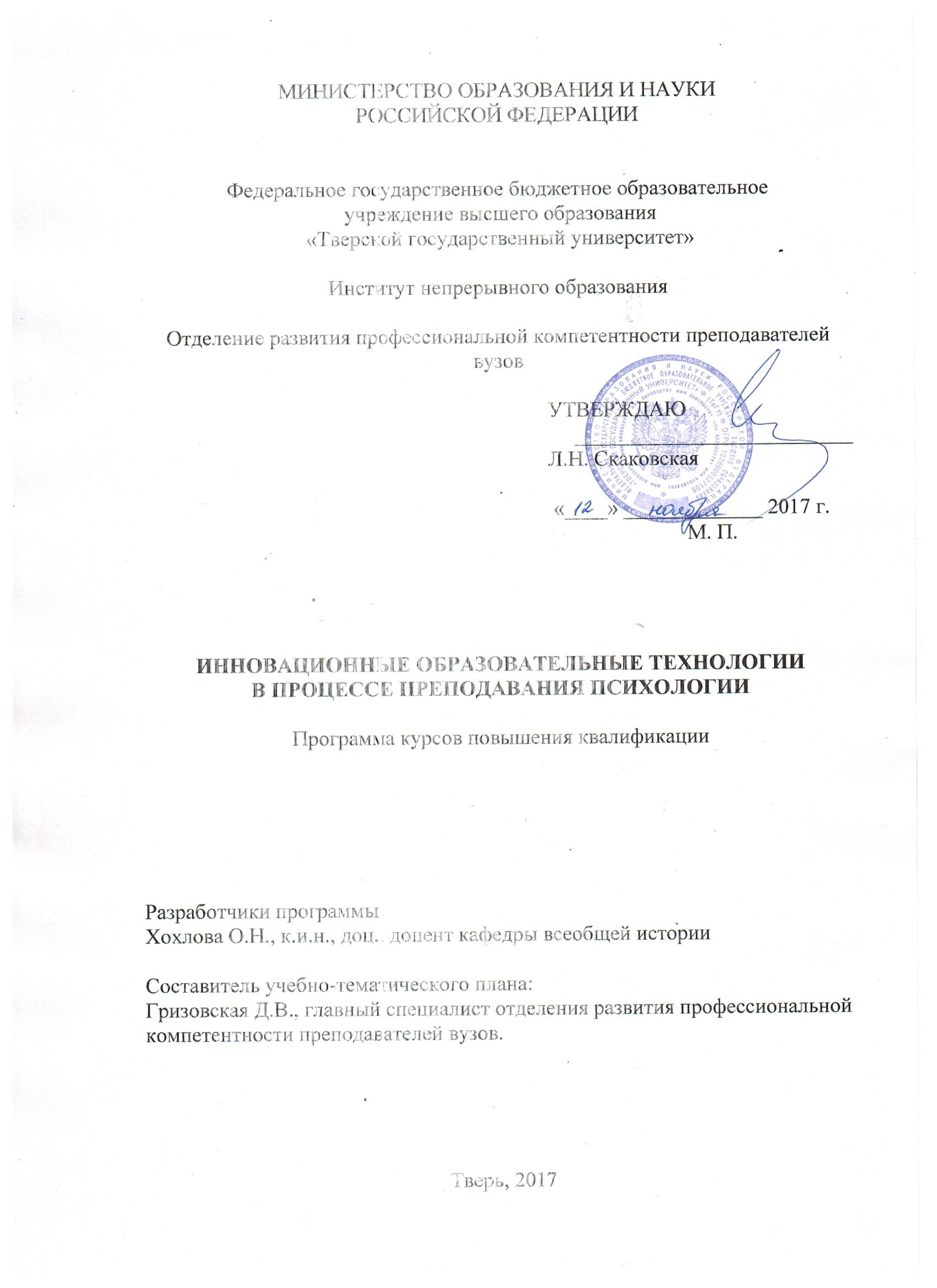 ОБЛАСТЬ ПРИМЕНЕНИЯ	1.1. Категория слушателей, на обучение которых рассчитана программа повышения квалификации: преподаватели вузов.	1.2. Сфера применения слушателями полученных профессиональных компетенций, умений, знаний:  учебная, воспитательная и методическая работа в вузе.2. ХАРАКТЕРИСТИКА ПОДГОТОВКИ ПО ПРОГРАММЕ	2.1. Нормативный срок освоения программы – 36 часов.	2.2. Режим обучения – 4 часа в неделю.	2.3. Форма обучения: с частичным отрывом от работы.3. РЕЗУЛЬТАТЫ ОСВОЕНИЯ ПРОГРАММЫ	Слушатель, освоивший программу, должен:	3.1. обладать профессиональными компетенциями:	ПК 1. Готовность к использованию интерактивных технологий в педагогической деятельности; 	ПК 2. готовность к самообразованию;  	ПК 3. осуществлять рефлексивную деятельность.	 	Знать:сущность личностно-ориентированного и деятельностного подходов в образовании;требования к современной лекции;приемы и методы активизации учебной деятельности студентов;основы проектного менеджмента;виды рефлексивной деятельности;	Уметь:проектировать учебные занятия с использованием активных и интерактивных методов обучения;подбирать эффективные методы визуализации учебного материала;управлять дискуссией, групповой и индивидуальной деятельностью студентов;разрабатывать методическое обеспечение, стимулирующее активизацию мыслительной деятельности обучающихся;разрабатывать технологическую карту учебного проекта.Владеть:приемами рефлексивной деятельности.4. СТРУКТУРА ПРОГРАММЫ5. СОДЕРЖАНИЕ ПРОГРАММЫ5.1. Учебно-тематический план программы5.2. Учебная программа по модулям6. ФОРМЫ И МЕТОДЫ КОНТРОЛЯ ОЦЕНКИ РЕЗУЛЬТАТОВ ОСВОЕНИЯ МОДУЛЕЙ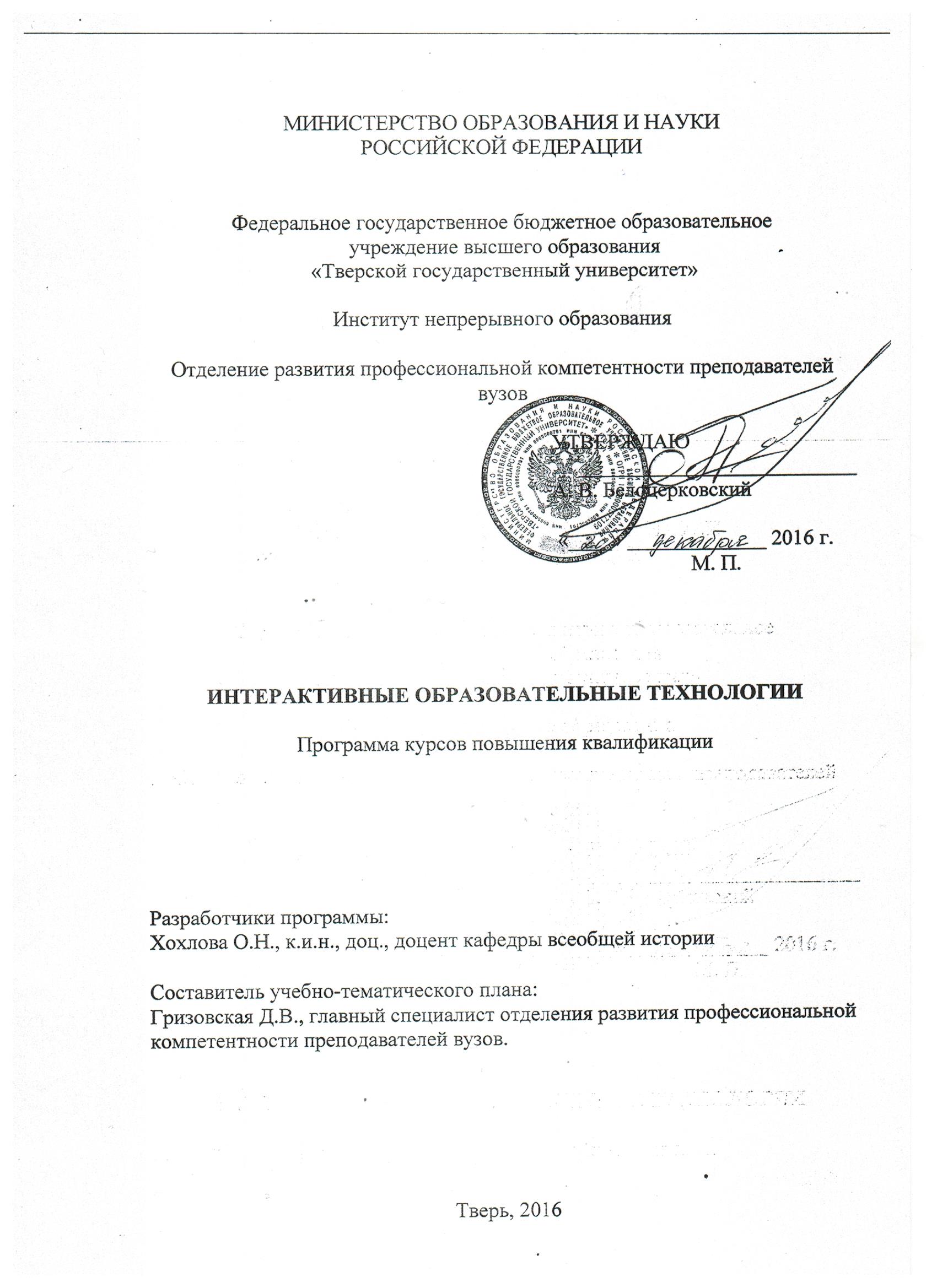 1. ОБЛАСТЬ ПРИМЕНЕНИЯ	1.1. Категория слушателей, на обучение которых рассчитана программа повышения квалификации: преподаватели вузов.	1.2. Сфера применения слушателями полученных профессиональных компетенций, умений, знаний:  учебная, воспитательная и методическая работа в вузе.2. ХАРАКТЕРИСТИКА ПОДГОТОВКИ ПО ПРОГРАММЕ	2.1. Нормативный срок освоения программы – 36 часов.	2.2. Режим обучения – 4 часа в неделю.	2.3. Форма обучения: с частичным отрывом от работы.3. РЕЗУЛЬТАТЫ ОСВОЕНИЯ ПРОГРАММЫ	Слушатель, освоивший программу, должен:	3.1. обладать профессиональными компетенциями:	ПК 1. Готовность к использованию интерактивных технологий в педагогической деятельности; 	ПК 2. готовность к самообразованию;  	ПК 3. осуществлять рефлексивную деятельность.	 	Знать:сущность личностно-ориентированного и деятельностного подходов в образовании;требования к современной лекции;приемы и методы активизации учебной деятельности студентов;основы проектного менеджмента;виды рефлексивной деятельности;	Уметь:проектировать учебные занятия с использованием активных и интерактивных методов обучения;подбирать эффективные методы визуализации учебного материала;управлять дискуссией, групповой и индивидуальной деятельностью студентов;разрабатывать методическое обеспечение, стимулирующее активизацию мыслительной деятельности обучающихся;разрабатывать технологическую карту учебного проекта.Владеть:приемами рефлексивной деятельности.4. СТРУКТУРА ПРОГРАММЫ5. СОДЕРЖАНИЕ ПРОГРАММЫ5.1. Учебно-тематический план программы5.2. Учебная программа по модулям6. ФОРМЫ И МЕТОДЫ КОНТРОЛЯ ОЦЕНКИ РЕЗУЛЬТАТОВ ОСВОЕНИЯ МОДУЛЕЙ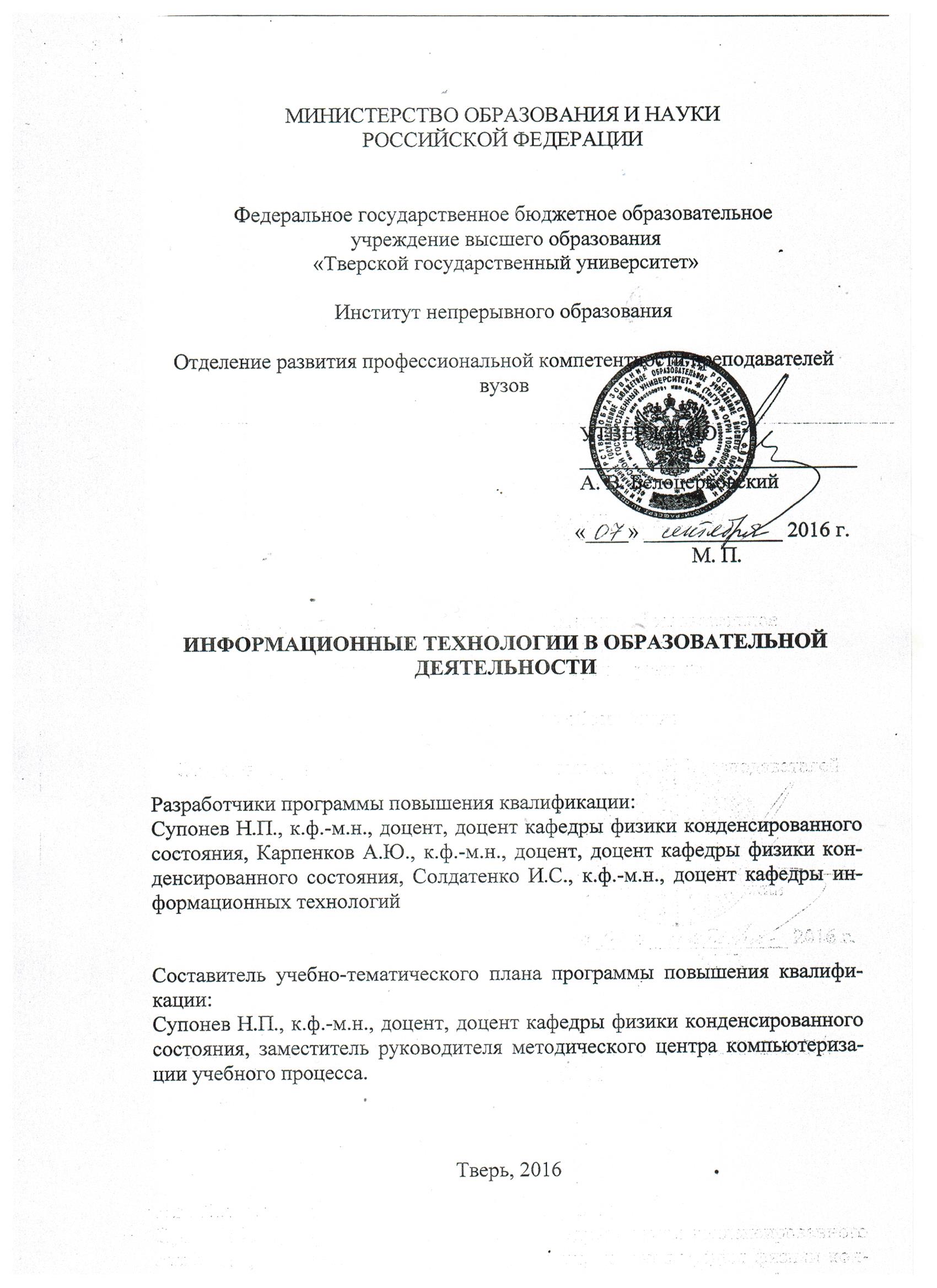 ОБЛАСТЬ ПРИМЕНЕНИЯ	1.1. Категория слушателей, на обучение которых рассчитана программа повышения квалификации: преподаватели вузов.	1.2. Сфера применения слушателями полученных профессиональных компетенций, умений, знаний: учебная, научно-исследовательская, методическая и воспитательная работа в ВУЗе.2. ХАРАКТЕРИСТИКА ПОДГОТОВКИ ПО ПРОГРАММЕ	2.1. Нормативный срок освоения программы – 36 часов.	2.2. Режим обучения – 4 часа в неделю.	2.3. Форма обучения: с частичным отрывом от работы.3. РЕЗУЛЬТАТЫ ОСВОЕНИЯ ПРОГРАММЫ	Слушатель, освоивший программу, должен:3.1. обладать профессиональными компетенциями, включающими в себя:способность получения, хранения и переработки научной информации с использованием современных компьютерных средств, сетевых технологий, баз данных и знаний;навыки работы в компьютерных образовательных сетях, умение создавать базы данных и знаний, используя ресурсы Интернета, умение работать с информацией из различных источников для решения профессиональных и социальных задач;готовность консультировать педагогов, администрацию по вопросам внедрения информационных технологий в учебный процесс.3.2. знать:теоретические основы информационных и сетевых технологий, применяемых для совершенствования профессиональных и коммуникативных компетенций;основы технологий компьютерной графики;основы технологий мультимедийных систем; аппаратное и программное обеспечение мультимедиа;основные дистанционные образовательные технологии;перечень основных платформ MOOC и их возможности.3.3. уметь:использовать современные облачные технологии в учебном процессе;использовать инструментальные средства компьютерной графики и графического диалога в информационных системах; применять инструментальные средства ввода и редактирования графической, аудио и видеоинформации;использовать MOOC в своей работе и в целях самообразования;применять смешанную форму обучения: традиционную очную и дистанционную с учетом специфики преподаваемой дисциплины;формировать компоненты виртуальной образовательной среды ВУЗа.3.4. владеть: навыками работы с программами редактирования графических изображений;навыками работы с современными мультимедийными системами и средствами разработки мультимедийных продуктов;активными образовательными технологиями;навыками работы в информационных сетях, в том числе с сетевыми приложениями и облачными хранилищами;технологиями дистанционного обучения;компьютером как средством управления дистанционным образовательным процессом и виртуальной образовательной средой.4. СТРУКТУРА ПРОГРАММЫ5. СОДЕРЖАНИЕ ПРОГРАММЫ5.1. Учебно-тематический план программы5.2. Учебная программа по модулю6. ФОРМЫ И МЕТОДЫ КОНТРОЛЯ ОЦЕНКИ РЕЗУЛЬТАТОВ ОСВОЕНИЯ МОДУЛЕЙ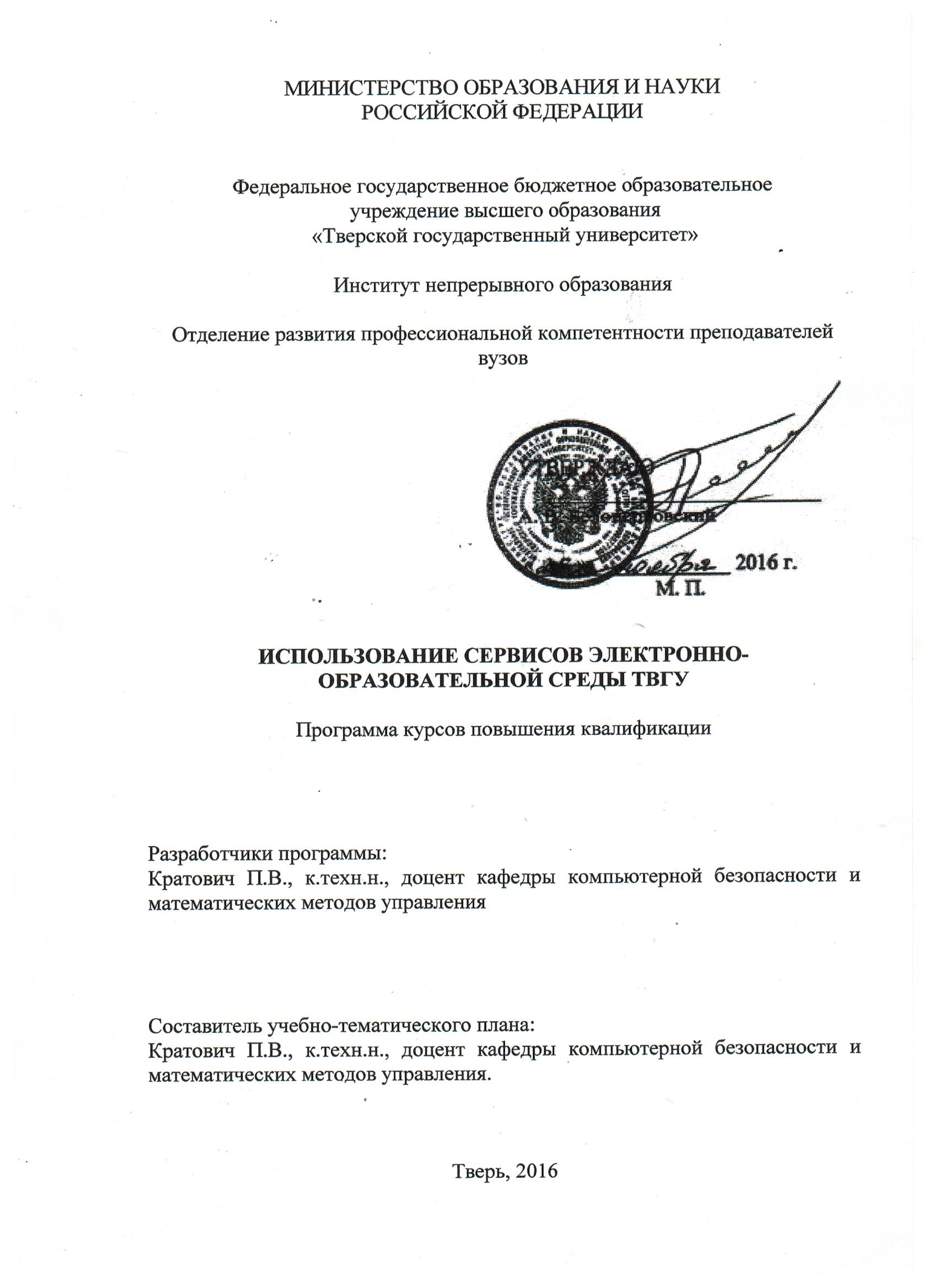 ОБЛАСТЬ ПРИМЕНЕНИЯ	1.1. Категория слушателей, на обучение которых рассчитана программа повышения квалификации: преподаватели вузов, специалисты по УМР.	1.2. Сфера применения слушателями полученных профессиональных компетенций, умений, знаний: научная-исследовательская деятельность и учебно-методическая работа в вузе.2. ХАРАКТЕРИСТИКА ПОДГОТОВКИ ПО ПРОГРАММЕ	2.1. Нормативный срок освоения программы – 24 часа.	2.2. Режим обучения – 2 часа в неделю.	2.3. Форма обучения: без отрыва от работы.3. РЕЗУЛЬТАТЫ ОСВОЕНИЯ ПРОГРАММЫ	Слушатель, освоивший программу, должен:	3.1. обладать профессиональными компетенциями: 	Готовность к использованию сервисов электронной образовательной среды ТвГУ.Иметь представление о:нормативно-правовых аспектах работы ЭОС;особенностях работы ЭОС ТвГУ;тенденциях развития ЭОС ТвГУ.Знать:особенности размещения информации на сайте ТвГУ;принцип работы «Электронного деканата» и «Электронной библиотеки»;основные внутренние и внешние сервисы ТвГУ.Уметь:ориентироваться на информационной части сайта ТвГУ;создавать и редактировать личную карточку студента с помощью сервиса «Электронный деканат»;осуществлять учет успеваемости студентов с помощью сервиса «Электронный деканат»;фиксировать движение контингента с помощью сервиса «Электронный деканат»;использовать основные сервисы подписки Office365;Владеть:принципами эффективного поиска информации на сайте ТвГУ;навыками работы с Электронным деканатом;навыками работы с основными сервисами Office365;4. СТРУКТУРА ПРОГРАММЫ5. СОДЕРЖАНИЕ ПРОГРАММЫ5.1. Учебная программа по модулям     6. ФОРМЫ И МЕТОДЫ КОНТРОЛЯ ОЦЕНКИ РЕЗУЛЬТАТОВ ОСВОЕНИЯ МОДУЛЕЙ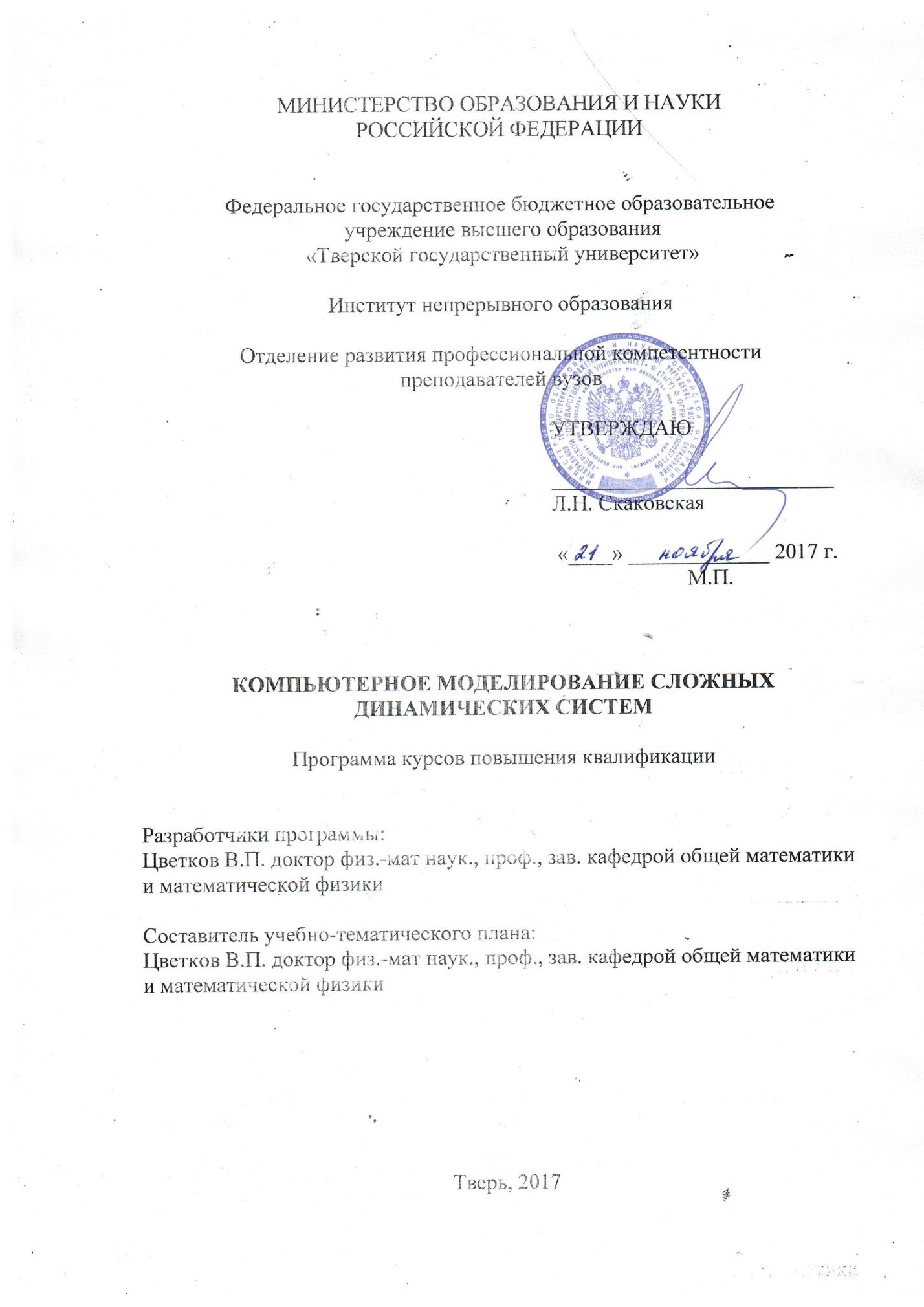 1. ОБЛАСТЬ ПРИМЕНЕНИЯ	1.1. Категория слушателей, на обучение которых рассчитана программа повышения квалификации: профессорско-преподавательский состав образовательных учреждений высшего профессионального образования. 	1.2. Сфера применения слушателями полученных профессиональных компетенций, умений, знаний: учебная, воспитательная и методическая работа в вузе.2. ХАРАКТЕРИСТИКА ПОДГОТОВКИ ПО ПРОГРАММЕ	2.1. Нормативный срок освоения программы – 72 часа.		2.3. Форма обучения: без отрыва от работы.3. РЕЗУЛЬТАТЫ ОСВОЕНИЯ ПРОГРАММЫ	Слушатель, освоивший программу, должен:	3.1. Обладать профессиональными компетенциями, включающими в себя: 	ПК 1. Способность к определению общих форм и закономерностей динамики сложных систем.ПК 2. Способность математически корректно ставить задачи, описывающие сложные динамические системы.  	3.2. Иметь представление:О математической модели мультифрактальной динамики;об основных способах применения фрактального анализа в математическом моделировании;об основными методах построения математических моделей кризисных процессов в социально-экономических и природных системах, описываемых мультифрактальными кривыми.Знать: - общие закономерности исследуемых процессов;- основные методы мультифрактального моделирования сложных систем;- классификацию элементарных катастроф Тома.Владеть: - математическим аппаратом мультифрактальной динамики.- значительными навыками постановки различных задач, связанных с изучением критических явлений в динамических системах. Уметь:  - выделять значимые факторы в  описании катастроф динамических систем;- корректно формулировать условие задач по теории мультифрактальных систем.4. СТРУКТУРА ПРОГРАММЫ5. СОДЕРЖАНИЕ ПРОГРАММЫ5.1. Учебно-тематический план программыа) Основная литература:1. Кудинов А.Н., Цветков В.П., Цветков И.В. Мультифрактальная динамика и математическое моделирование социально-экономических и природных процессов – Тверь: ТвГУ, 2015. -188.Гилмор Р. Прикладная теория катастроф. М.: Мир, 1984.Кроновер P.M. Фракталы и хаос в динамических системах. Основы теории М.: Постмаркет, 2000.б) Дополнительная литература:1. Арсенин В.Я. Методы математической физики и специальные функции. -М.: Наука, Гл. ред. физ.-мат. лит., 1984.Аршинов В.И., Буданов В.Г. Когнитивные основания синергетики. Синергетическая парадигма. Нелинейное мышление в науке и искусстве. - М.: Прогресс-Традиция, 2002. - С. 67 - 108.Блохинцев И.Д. Пространство и время в микромире. - М.: Наука, Глав. ред. физ.-мат. лит. - 1971.6. ФОРМЫ И МЕТОДЫ КОНТРОЛЯ ОЦЕНКИ РЕЗУЛЬТАТОВ ОСВОЕНИЯ МОДУЛЕЙ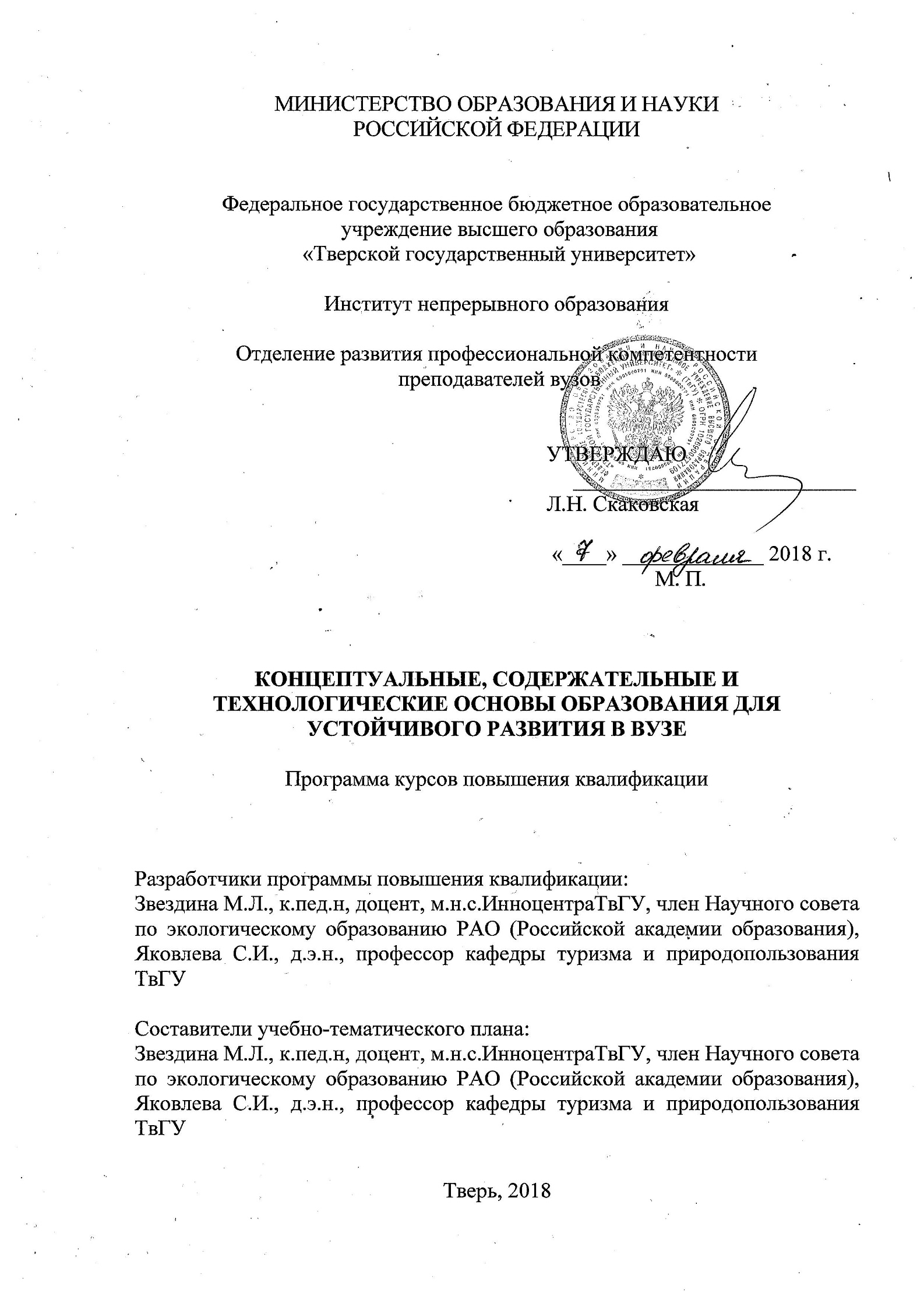 1. ОБЛАСТЬ ПРИМЕНЕНИЯ	1.1. Категория слушателей, на обучение которых рассчитана программа повышения квалификации: преподаватели географии, экологии, экономики.	1.2. Сфера применения слушателями полученных профессиональных компетенций, умений, знаний: учебная, методическая и воспитательная работа в вузе.2. ХАРАКТЕРИСТИКА ПОДГОТОВКИ ПО ПРОГРАММЕ	2.1. Нормативный срок освоения программы – 36 часов.	2.2. Режим обучения – 8 часов в неделю.2.3. Форма обучения: с частичным отрывом от работы.3. РЕЗУЛЬТАТЫ ОСВОЕНИЯ ПРОГРАММЫ	Слушатель, освоивший программу, должен: ПК - 3. разрабатывать программно-методическое обеспечение учебных предметов, курсов, дисциплин (модулей), программ профессионального обучения.      Необходимые умения:- анализировать примерные (типовые) программы, оценивать и выбирать учебники и учебно-методические пособия по вопросам устойчивого развития, - анализировать и отбирать необходимые электронно-образовательные ресурсы и  планы занятий по отдельным аспектам устойчивого развития;- анализировать госстандарты профессионального образования с точки зрения  идей и принципов устойчивого развития;- анализировать развитие научного знания в области устойчивого развития и профессиональной деятельности.    Необходимые знания:- знать  методологические и методические основы современного профессионального образования в области устойчивого развития,  теории и практики профессионального обучения, в том числе зарубежные разработки и опыт;- знать потенциал федеральных стандартов, содержания программ, учебников, пособий по вопросам устойчивого развития.	3.2. Обладать специальными профессиональными компетенциями, знаниями и умениямивладеть: навыком интерпретировать информацию  о современных глобальных и региональных экологических проблемах, о проблемах устойчивого развития и  исследованиях в области экологической безопасности, технологией проведения дискуссии о передовом опыте разных стран и России в сфере устойчивого развития	3.3.уметь:умением самостоятельного анализа индикаторов устойчивого развития отдельных государств, территорий, способов хозяйствования и т. п. умением самостоятельного анализа  нормативно-правовой документации в области экологической безопасности, политики устойчивого развития и ОУР международного, российского и регионального уровней анализировать угрозы, вызовы, риски, проблемы и перспективы устойчивого развития России и её регионовнаходить учебно-методическое обеспечение по проблемам устойчивого развития для самостоятельного включения основ теории и практики устойчивого развития в образовательную практикураскрывать содержание концепции устойчивого развития в рамках отдельных учебных дисциплинпроектировать учебные занятия по проблемам образования для устойчивого развития	3.4. знать:основные принципы устойчивого развития человечества знать специализированные информационные ресурсы по проблемам устойчивого развития в рамках профессии и новости политики устойчивого развития и образовании для устойчивого развитиянормативную базу образования в области устойчивого развития, включая важнейшие международные соглашения концептуальные,  содержательные и технологические основы образования в интересах устойчивого развития.4. СТРУКТУРА ПРОГРАММЫ5. СОДЕРЖАНИЕ ПРОГРАММЫ5.1. Учебно-тематический план программы5.2.Учебная программа по модулю6. ФОРМЫ И МЕТОДЫ КОНТРОЛЯ ОЦЕНКИ РЕЗУЛЬТАТОВ ОСВОЕНИЯ МОДУЛЕЙ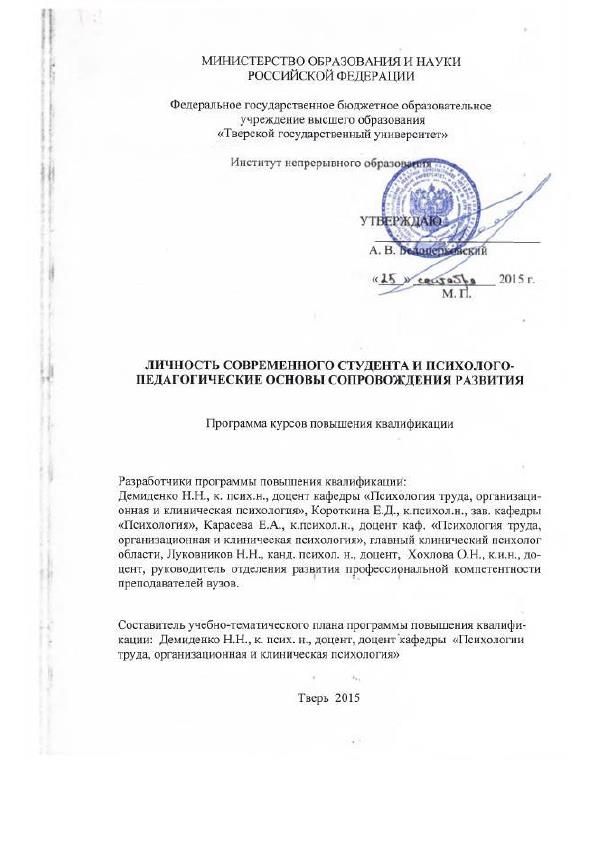 ОБЛАСТЬ ПРИМЕНЕНИЯ	1.1. Категория слушателей, на обучение которых рассчитана программа повышения квалификации: преподаватели вузов.	1.2. Сфера применения слушателями полученных профессиональных компетенций, умений, знаний:  учебная, воспитательная и методическая работа в вузе.2. ХАРАКТЕРИСТИКА ПОДГОТОВКИ ПО ПРОГРАММЕ	2.1. Нормативный срок освоения программы – 50 часов.	2.2. Режим обучения – 4 часа в неделю.	2.3. Форма обучения: с частичным отрывом от работы.3. РЕЗУЛЬТАТЫ ОСВОЕНИЯ ПРОГРАММЫ	Слушатель, освоивший программу, должен:	3.1. обладать профессиональными компетенциями, включающими в себя способность:	ПК 1.  проектировать профессиональную деятельность обучения и воспитания в компетентностном подходе;	ПК 2. осуществлять самоанализ профессионально-личностного развития и строить программу развития;	ПК 3. готовность  создать алгоритм саморегуляции в профессиональной деятельности;	ПК 4. использовать свой личностный ресурс для оптимизации социально-психологической атмосферы в процессе обучения и воспитания.	Знать:основные положения современных психологических подходов к обучению и воспитанию в студенческом возрасте;социально-психологические характеристики современного студента вуза; способы  организации оптимальной социально-психологической атмосферы в учебной группе в процессе обучения;теоретические основы психологии развития личности в студенческом возрасте;основы этнопсихологии для организации эффективного взаимодействия в межкультурной образовательной среде;методы и технологии обучения, адекватные целям сопровождения развития личности обучающегося;основы сохранения психического здоровья человека; собственные ресурсы саморазвития.Иметь представление о:социально-психологических тенденциях в развитии современного общества;влиянии личности преподавателя на развивающуюся личность;влиянии стрессов на процесс личностного и профессионального развития;факторах психолого-педагогической обусловленности процесса межличностной и деловой коммуникации, критериях эффективности коммуникации в пространстве образования;факторах, способствующих сохранению профессионального долголетия. 	Уметь:опираясь на психологические знания, организовывать эффективное взаимодействие в группе в процессе обучения и воспитания; организовывать  психологическое сопровождение развития обучающегося на основе законов развития личности при переходе с одного на другой этап обучения;преодолевать психологические  затруднения в сфере профессиональной деятельности; осуществлять рефлексивную деятельность и планировать саморазвитие;использовать проектную технологию в образовательном процессе;Владеть:активными и интерактивными образовательными технологиями;приемами саморегуляции психических состояний;некоторыми методиками релаксации.4. СТРУКТУРА ПРОГРАММЫ5. СОДЕРЖАНИЕ ПРОГРАММЫ5.1. Учебно-тематический план программы5.2. Учебная программа по модулю6. ФОРМЫ И МЕТОДЫ КОНТРОЛЯ ОЦЕНКИ РЕЗУЛЬТАТОВ ОСВОЕНИЯ МОДУЛЕЙ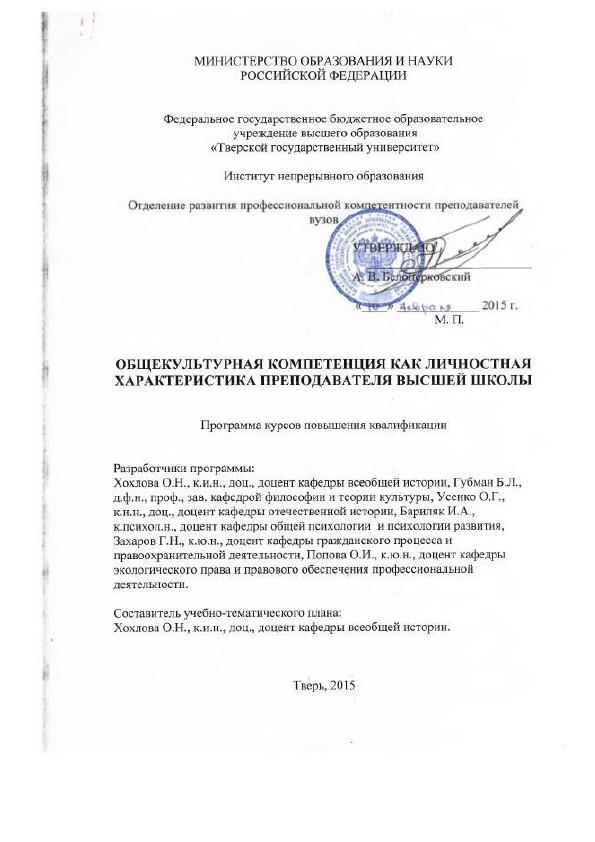 ОБЛАСТЬ ПРИМЕНЕНИЯ	1.1. Категория слушателей, на обучение которых рассчитана программа повышения квалификации: преподаватели вузов.	1.2. Сфера применения слушателями полученных профессиональных компетенций, умений, знаний:  учебная, воспитательная и методическая работа в вузе.2. ХАРАКТЕРИСТИКА ПОДГОТОВКИ ПО ПРОГРАММЕ	2.1. Нормативный срок освоения программы – 72 часов.	2.2. Режим обучения – 8 часа в неделю.	2.3. Форма обучения: с частичным отрывом от работы.3. РЕЗУЛЬТАТЫ ОСВОЕНИЯ ПРОГРАММЫ	Слушатель, освоивший программу, должен:	3.1. обладать профессиональными компетенциями, включающими в себя: 	ПК 1. Ориентироваться в тенденциях современной художественной культуры.	ПК 2. Демонстрировать толерантность к произведениям контркультуры.	ПК 3. Способность осуществлять самоанализ профессионально-личностного развития и строить программу развития и повышения качества жизни.	 ПК 4. Готовность использовать свой личностный ресурс для оптимизации социально-психологической атмосферы в процессе обучения и воспитания. ПК 5. Готовность использовать психологические технологии, позволяющих осуществлять решение профессиональных задач в педагогической деятельности.Иметь представление о:факторах психолого-педагогической обусловленности процесса межличностной и деловой коммуникации; критериях эффективности коммуникации в пространстве образования;о качестве жизни и способах повышения показателей качества жизни.	Знать:основные направления литературы и искусства XX-XXI вв.;направления развития личности профессионала и технологии сохранения профессионального и личностного здоровья.Понимать:взаимосвязь между историческими условиями и развитием культуры;вклад российской культуры в мировую культуру XX в.	Уметь:характеризовать произведения духовной культуры;определять гуманистический потенциал произведений  современного искусства;преодолевать социально-психологические  затруднения в сфере профессионального общения;осуществлять рефлексивную деятельность и планировать саморазвитие;использовать технологию тренинга для повышения собственного качества жизни.Владеть:приемами эффективного межличностного общения;психологическими технологиями управления конфликтами;приемами саморегуляции.5. СОДЕРЖАНИЕ ПРОГРАММЫ5.1. Учебно-тематический план программы5.2. Учебная программа по модулям6. ФОРМЫ И МЕТОДЫ КОНТРОЛЯ ОЦЕНКИ РЕЗУЛЬТАТОВ ОСВОЕНИЯ МОДУЛЕЙ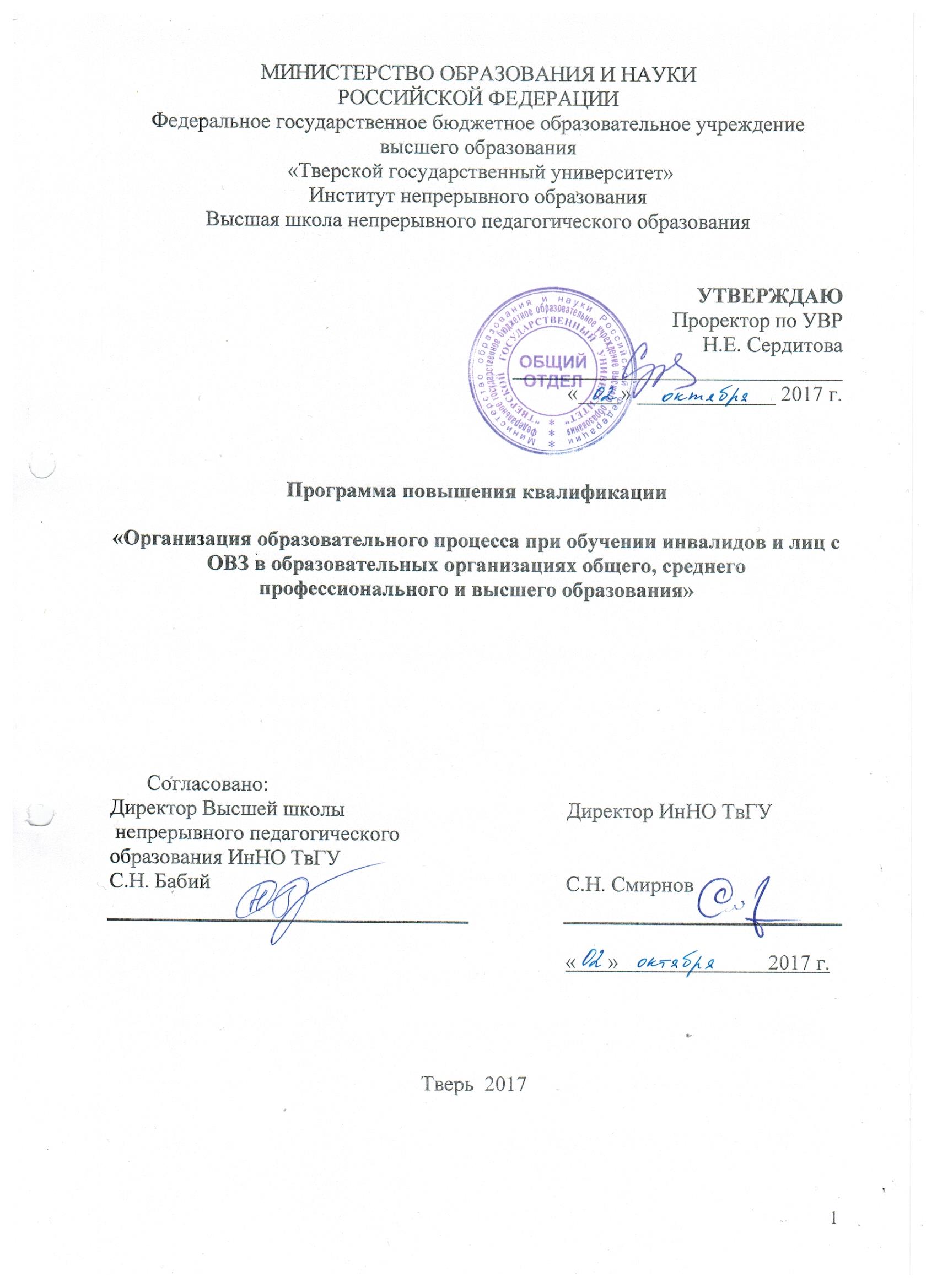 II. ПОЯСНИТЕЛЬНАЯ ЗАПИСКАЦели и задачи дисциплины – познакомить слушателей с современными философскими, методологическими подходами к обучению слушателей с особыми образовательными потребностями в образовательных организациях общего, среднего профессионального и высшего образования, формировать профессиональные компетентности в области освоения стратегий обучения в контексте гуманитарных технологий, проектирования образовательного процесса.Задачи:-	формирование у слушателей понимания философии инклюзии;-	повышение у слушателей приоритета социальной адаптации обучающего, а не «наращивания» каких-либо конкретных знаний или умений; -	развитие у слушателей коммуникативных компетенций, умений взаимодействовать с другими людьми, в том числе с обучающимися с ОВЗ, их родителями и другими участниками образовательного процесса, исходя из партнерских отношений и понимания необходимости командной работы;-	обучение слушателей принципам, методам и конкретным технологиям организации учебной и воспитательной деятельности в образовательных организациях общего, среднего профессионального и высшего образования.2. Общая трудоемкость дисциплины составляет  72 часа.              3. Компетенции обучающегося, формируемые в результате освоения дисциплины модуля:         способен учитывать общие, специфические (при разных типах нарушений) закономерности и индивидуальные особенности психического и психофизиологического развития, особенности регуляции поведения и деятельности  в разном возрасте ; способен использовать систематизированные теоретические и практические знания  в области специальной педагогики и психологии ;владеет основами речевой профессиональной культуры ;готов применять специальные методы и технологии, позволяющие решать диагностические и коррекционно-развивающие задачи ;способен собрать и подготовить документацию об обучающемся для обсуждения его проблем на психолого-медико-педагогическом консилиуме образовательного учреждения.способен  осуществлять психологическое просвещение педагогов и родителей по вопросам психического развития детей.       В результате освоения дисциплины слушатель должен:знать:основные категории специальной педагогики;классификации нарушений речи;систему помощи лицам с особыми образовательными потребностями в России;особенности  оказания коррекционной помощи в образовательных организациях общего, среднего профессионального и высшего образования уметь:- применять специальные методы и технологии, позволяющие решать диагностические и коррекционно-развивающие задачи;- собрать и подготовить документацию об обучающемся  для обсуждения его проблем на психолого-медико-педагогическом консилиуме образовательного учреждения.владеть: навыками организации и проведения консультативных и диагностических мероприятий логопеда в различных учреждениях.- специальными методами и технологиями профилактики и коррекции речевых расстройств.4. Образовательные технологии       В процессе освоения дисциплины используются следующие образовательные технологии, способы и методы формирования компетенций:Лекция-визуализация, проблемная лекция, разыгрывание ролей, дискуссия,  дебаты, мастер-класс, активизация творческой деятельности, деловая учебная игра, метод малых групп, упражнения, подготовка письменных аналитических работ.5. Формы контроля  - итоговая письменная работа.III. УЧЕБНАЯ ПРОГРАММА.СОДЕРЖАНИЕ РАЗДЕЛОВ И ТЕММодуль 1. Основы инклюзивного и интегрированного  образования в современном мире 1.1. Концептуальные основы инклюзивного образования. Современные представления о лицах с ОВЗ. Основные понятия инклюзии. Приоритеты и условия эффективной инклюзии различных категорий слушателей с ОВЗ. Социальная адаптация как основной приоритет инклюзивного образования слушателей с тяжелыми вариантами дизонтогенеза. Преодоление и профилактики искусственной изоляции семьи ребенка с ОВЗ. Особенности инклюзивного образования в различных странах.1.2. Клинико-психолого-педагогическая характеристика дефектов	Диагностика особых образовательных потребностей слушателей с ОВЗ.	Современные представления об общих и специфических закономерностях развития. Трехкомпонентная модель анализа психического развития. Ее применимость к анализу вариантов дизонтогенеза. Особенности психического развития различных категорий людейс ОВЗ. Деятельность педагога-психолога, тьютора, социального педагога по выявлению особых образовательных потребностей слушателя. 	Вопросы и задания для самостоятельной работы:Каковы основные условия эффективного взаимодействия студента и образовательной среды?В чем проявляется  готовность педагогического персонала к участию в инклюзивном процессе?Какую модель инклюзивного образования Вы считаете возможным использовать в Вашем учреждении? Определите приоритеты инклюзивного образования.Охарактеризуйте основные принципы инклюзивного образования и проиллюстрируйте их примерами из собственной практики.Определите возможность построения образовательного маршрута обучающегося с ОВЗ и роль различных организаций в этом процессе?Модуль 2. Специальные образовательные условия и особые образовательные потребности: понятие, структура, общая характеристика2.1 Нормативно-правовые основы общего, среднего профессионального и высшего образования лиц с инвалидностью и ОВЗ. Сетевое взаимодействие образовательной организации с учреждениями социальной защиты населения, здравоохранения, психолого-педагогическими, медико-социальными центрами и образовательными организациями           Правовые основы организации инклюзивного процесса. Необходимый перечень условий, позволяющих организацию инклюзивного обучения и воспитания в ОУ. Основные нормативные документы и локальные акты, позволяющие организовать непрерывную инклюзивную образовательную вертикаль студента с ОВЗ. Готовность педагогического коллектива  как одно из условий возможности организации инклюзии.             Взаимодействие образовательных организаций общего, среднего профессионального и высшего образования и окружного ресурсного центра по развитию интегрированного (инклюзивного) образования. 	 Цели и задачи ОРЦ по сопровождению  инклюзивной практики  в образовательных организациях общего, среднего профессионального и высшего образования. Локальные акты учреждения по взаимодействию. Взаимодействие образовательных организаций общего, среднего профессионального и высшего образования и окружной психолого-медико-педагогической комиссии.	Особенности включения детей с ОВЗ в ОУ и необходимые для этого  условия. Роль ОПМПК в изменении образовательного маршрута слушателя с ОВЗ.2.2 Оказание первой помощи при неотложных состояниях и травмах обучающимся с инвалидностью и ОВЗОбязанности работодателя и работника в области охраны трудаЗаконодательная и нормативная база. Обязанности работодателя в области охраны труда. Обязанности работника в области охраны труда. Инструкции. Аптечка. Общие принципы оказания первой помощи. Основные реанимационные мероприятия и техника реанимации.Первая помощь. Универсальная схема оказания первой помощи на месте происшествия. Признаки опасных повреждений и состояний. Техника реанимации. Закрытый массаж сердца. Искусственная вентиляция лёгких. Оказание первой помощи: внезапная смерть, кома, обморок.Признаки. Действия по оказанию первой помощи. Реанимация. Недопустимые действия.Оказание первой помощи при кровотечениях, проникающих ранениях, ранах.	Признаки. Виды кровотечений. Виды ран. Техника и правила наложение жгута. Инородные тела в коже и подкожной клетчатке. Действия по оказанию первой помощи. Недопустимые действия.Оказание первой помощи при ушибах, вывихах, переломах.Признаки. Виды переломов. Действия по оказанию первой помощи. Недопустимые действия.Оказание первой помощи при ожогах, отморожении, переохлаждении.Признаки. Степени ожога. Степени обморожения. Действия по оказанию первой помощи. Недопустимые действия. Оказание первой помощи при электротравме.Признаки. Правила освобождения от действия электрического тока. Правила перемещения в зоне «шагового» напряжения. Действия по оказанию первой помощи. Недопустимые действия. Оказание первой помощи при повреждении глаз.Признаки. Повреждение века. Повреждение глаза. Химические ожоги глаз. Инородные тела в ткани века. Действия по оказанию первой помощи. Недопустимые действия.Оказание первой помощи при сотрясении головного мозга, травме костей черепа, травме позвоночника, синдроме сдавления.Признаки. Действия по оказанию первой помощи. Повреждения позвоночника. Недопустимые действия.Оказание первой помощи при травме грудной клетки, органов брюшной полости, переломе костей таза.Признаки. Травмы органов грудной клетки. Повреждения передней брюшной стенки. Открытые ранения брюшной полости. Переломы костей таза. Действия по оказанию первой помощи. Недопустимые действия.Правила переноски и транспортировки пострадавших. Иммобилизация.Иммобилизация. Правила и техника наложения шин. Транспортировка пострадавших. Способы транспортировки пострадавших. Правила транспортировки.Первая медицинская помощь при развитии состояний, угрожающих жизни, у лиц с различными заболеваниями.Острая сосудистая недостаточности (коллапс): причины возникновения, признаки, первая медицинская помощь.Гипертонический криз: причины возникновения, признаки, первая медицинская помощь.Мозговой инсульт: виды, причины возникновения, признаки, первая медицинская помощь.Инфаркт миокарда: причины возникновения, признаки, первая медицинская помощь.Приступ удушья при бронхиальной астме: причины возникновения, признаки, первая медицинская помощь.Пищеводное, желудочно-кишечное кровотечение: причины возникновения, признаки, первая медицинская помощь.Легочное кровотечение: причины возникновения, признаки, первая медицинская помощь.Комы при сахарном диабете: основные проявления, первая медицинская помощь.Судорожный припадок при эпилепсии: признаки, оказание медицинской помощи.	Вопросы и задания для самостоятельной работы:Особенности деятельности специалистов ОУ по сопровождению слушателей с ОВЗ.Роль деятельности специалистов ПМПК по сопровождению слушателей с ОВЗ.Выделите общие и специфические  вопросы взаимодействия ОУ, ППМС-центра и СКОУ.Выделите основные и второстепенные условия включения слушателей с ОВЗ в инклюзивное пространство ОУ.Кто является ведущим специалистом при сопровождении слушателей с ОВЗ в различных структурных подразделениях инклюзивной образовательной вертикали ОУ.Разработайте нормативные документы, которых недостаточно для успешной реализации инклюзивной практике в вашем учреждении. 2.3.Требования к доступности образовательной средыОпределение и организация специальных образовательных условий для каждого слушателя с ОВЗ. Пакеты специальных образовательных условий для слушателей с нарушениями опорно-двигательного аппарата, с нарушениями зрения, слуха и эмоционально-волевыми нарушениями. Организация образовательной среды образовательных организаций общего, среднего профессионального и высшего образования, реализующей инклюзивную практику. Условия формирования инклюзивного пространства в образовательном учреждении. Методы и приемы психолого-педагогического сопровождения слушателя с особыми образовательными потребностями в условиях образовательных организаций общего, среднего профессионального и высшего образования.  Пути организации комплексного сопровождения слушателей с особыми потребностями в образовательном процессе. Методы и приемы психологической подготовки слушателей с особыми образовательными потребностями к условиям образовательных организаций общего, среднего профессионального и высшего образования. Приемы формирования эмпатийных и толерантных отношений к слушателю с особыми образовательными потребностями. Роль консилиума как формы управления образовательной организаций общего, среднего профессионального и высшего образования.2.4.Предоставление государственных услуг в сфере занятости населения гражданам с инвалидностью и ОВЗ	Вопросы и задания для самостоятельной работы:Опишите предметно-развивающую среду организаций общего, среднего профессионального и высшего образования..Роль методического обеспечения в формировании образовательной среды организаций общего, среднего профессионального и высшего образования..Определите основные цели развития образовательного учреждения, реализующего инклюзивную практику.Какие пути развития ОУ вы ставите в своем учреждении?Какие общие и специфические (для отдельных групп слшателей) закономерности развития актуализируются в Вашей деятельности?Какую наиболее раннюю специфику нарушений развития Вы можете оценить у детей, находящихся в Вашем учреждении? Какие общие и специфические специальные образовательные условия представлены в Вашем учреждении?Модуль 3. Особенности  разработки АОП общего, профессионального и высшего образования лиц с инвалидностью и ОВЗ3.1 Адаптация образовательных программ и учебно-методическое обеспечение образовательного процесса для инвалидов и лиц с ОВЗ Технологии обучения инвалидов и лиц  с ОВЗ в системе общего, профессионального и высшего образования Современные образовательные программы и учебные пособия. Критерии оценки адекватности учебных материалов для каждого конкретного обучающегося: зрительная насыщенность, размер шрифта, распознаваемость образов, уровень содержательной сложности, эмоциональная составляющая и др. Выбор адекватных учебных материалов для обучения слушателей в инклюзивной практике. Адаптация учебных материалов для работы с обучающимися, имеющими различные нарушения.     Цели, задачи и содержание психологической поддержки  специалистов сопровождения преподавателя.  Методическая поддержка  преподавателя  в инклюзивном образовании. Программно-методическое обеспечение работы преподавателя инклюзивного класса. Возможности использования программ специального (коррекционного) образования при планировании индивидуальных адаптированных  программ.     Формы организации учебной деятельности, способствующие формированию компетенций обучающихся. Условия использования и реализация на практике фронтальной, индивидуализированной, групповой и парной работы на занятии в инклюзивной группе.     Формирование образовательных, социальных и коммуникативных компетенций. Задачи и условия организации проектной и исследовательской деятельности обучающихся на занятии.     Система оценивания результатов учебной деятельности обучающихся в инклюзивном группе. Краткий анализ и оценка эффективности традиционных систем оценивания результатов учебной деятельности в условиях развития инклюзивной практики. Использование методик комплексного оценивания достижений учащихся в инклюзивной практике: портфолио, профиль умений, карта успеха и др. Вопросы и задания для самостоятельной работы:Какая система оценки результатов учебной деятельности учащихся в инклюзивной группе представляется вам наиболее эффективной и щадящей? Обоснуйте свое мнение.Опишите алгоритм использования той или иной методики комплексного оценивания достижений учащихся в инклюзивной группе.3.2.Подходы к разработке учебных материалов при обучении инвалидов и лиц с ОВЗ по зрению     Педагогическая диагностика компетенций слушателя с ОВЗ.Цель, содержание и формы проведения педагогической диагностики. Организация педагогической диагностики в рамках компетентностного и деятельностного подходов. Содержание и технология оценки сформированности личностных, познавательных, регулятивных, коммуникативных универсальных учебных действий. Постановка учителем целей и задач в работе с учащимися с ОВЗ в зависимости от результатов диагностики. Педагогическое представление на учащегося для обсуждения на ПМПк.      Составление и условия реализации индивидуального образовательного плана.Индивидуальный образовательный план как основной документ сопровождения образовательного маршрута обучающегося  в рамках образовательных организаций общего, среднего профессионального и высшего образования. Форма и алгоритм разработки индивидуального образовательного плана (ИОП). Преподаватель – ведущий специалист, организующий освоение обучающегося с ОВЗ образовательной программы.         Организация учебно-воспитательного процесса в инклюзивном группе.  Использование принципов деятельностного и компетентностного подходов в развитии инклюзивной практики. Общие принципы и подходы к организации учебно-воспитательного процесса в инклюзивном группе: все обучающиеся могут быть успешными; у каждого слушателя свой уникальный стиль усвоения материала; обучающийся становится субъектом учения при включении в индивидуальные и групповые формы продуктивной деятельности и др.Вопросы и задания для самостоятельной работы:Опишите, как реализуются принципы деятельностного подхода к организации обучения при разработке занятий в инклюзивной группе.Какие компетенции слушателя с ОВЗ должны обследоваться в процессе педагогической диагностики? Что такое индивидуальный образовательный план? Чем он отличается от образовательной программы и учебного плана?Разработайте цели и задачи индивидуального образовательного плана для конкретного слушателя на период одной учебной семестра.Модуль 4.  Информационно-коммуникационные  технологии в системе образования 4.1.  Современные информационные технологии и их роль в образованииПонятие и типы ИКТ. Социальные сервисы и их возможности. Виды программного обеспечения. Типы поисковых систем и их преимущества. Дидактические возможности ИКТ. Соотношение понятий виртуальная и образовательная среда.4.2.  Технологии дистанционного обученияИстория развития ДО. Характерные черты ДО. Примеры внедрения дистанционных технологий в образовательную среду вуза. Понятие Электронного документа и его виды. Сертификация учебных электронных изданий. Информационно-образовательная среда и её педагогические возможности.4.3. Электронные образовательные издания и авторское правоСущность Электронных образовательных ресурсов и их классификация. Федеральный закон РФ «Об образовании в Российской Федерации», N 273-ФЗ. ст 16. Реализация образовательных программ с применением электронного обучения и дистанционных образовательных технологий. Положение о порядке создания и постановки на учет электронных учебных курсов. Форма заявления на передачу персональных данных.IV. РАБОЧАЯ УЧЕБНАЯ ПРОГРАММА.V. Оценочные средства для текущего контроля успеваемости, промежуточной аттестации по итогам освоения дисциплины и учебно-методическое обеспечение самостоятельной работы слушателейВопросы и задания для самоконтроля:Дайте определение компенсации? Какие виды компенсации вы знаете?Каковы основные параметры нарушений психического развития?Какие типы нарушений психического развития вы знаете? Охарактеризуйте их основные особенности.Каковы основные принципы психологической диагностики?Каковы современные классификации ограниченных возможностей человека? Каковы основания этих классификаций? Каково основание педагогической классификации ограниченных возможностей человека с отклонениями в развитии?Постройте диаграмму, иллюстрирующую количественное соотношение разных категорий детей с особыми образовательными потребностями в системе специального образования.Составьте план-схему «Причины отклонений в развитии детей».Каковы важнейшие показатели развития организма ребёнка, значимые для выявления отклонений в развитии?Объясните значение выражения «социальная компенсация дефекта».Приведите примеры первичных и вторичных дефектов.Охарактеризуйте процесс специального образования обучающегося с нарушенным зрением.Каковы основные направления коррекционно-педагогической работы с обучающимся?Какие факторы учитывают при определении вида образовательного учреждения для обучающегося с нарушенным слухом?Охарактеризуйте билингвистическую педагогическую систему обучения глухих.Охарактеризуйте коммуникационную систему обучения глухих языку.Каковы современные технические средства, используемые в образовании и повседневной жизни лиц с нарушенным слухом?Каковы возможности лиц с нарушениями слуха в получении профессионального образования, социальной адаптации?Раскройте основные принципы коррекционно-педагогической работы с обучающимися, страдающими ДЦП.Охарактеризуйте типы специализированных учреждений в системе лечебно-педагогической помощи обучающимся с ДЦП.Каковы возможности социализации для лиц с аутизмом? От каких факторов и условий зависит процесс социализации?Как развивалась система помощи аутичным детям, подросткам и взрослым в России и за рубежом? Дайте общую характеристику основных зарубежных и отечественных подходов к коррекции РДА?Каковы содержание и организация коррекционно-образовательного процесса для обучающихся с ЗПР?  Раскройте понятие «умственная отсталость» и охарактеризуйте степени Какие виды образовательных учреждений для лиц с нарушениями умственного развития вы знаете?Каково основное содержание и методы работы с «тренируемыми детьми»?Какова система коррекционно-педагогической помощи лицам с тяжёлыми нарушениями интеллекта за рубежом? В нашей стране?Что должен знать и уметь учитель массовой общеобразовательной школы, если в его классе учится умственно отсталый ребёнок? Ребёнок с задержкой психического развития?Расскажите о содержании ранней психолого-педагогической помощи в семье ребёнку со сложным дефектом.Какие специализированные учреждения существуют для лиц со сложным дефектом в нашей стране?Как организованна психолого-педагогическая и социальная помощь людям со сложными нарушениями развития за рубежом?Чем вызвана необходимость создания в России единой государственной системы раннего выявления и специальной помощи детям с отклонениями в развитии?Расскажите об отечественных научных исследованиях в области ранней помощи детям с отклонениями в развитии и о полученных в их ходе результатах.Охарактеризуйте наиболее известные отечественные модели ранней помощи.Каковы приоритетные задачи ближайшего будущего в области становления отечественной системы раннего выявления и специальной комплексной помощи проблемным детям и их семьям?Расскажите о содержании и организации изучения детей ПМПК.Какие специалисты входят в состав ПМПК?Какие документы предоставляет учитель общеобразовательной школы на ПМПК при выявлении в классе ребёнка с отклонениями в развитии?Составьте характеристику на ребёнка с трудностями в обучении.Какую отчётную документацию ведёт ПМПк?Как участвует ПМПк в профилактике отклонений в развитии детей?Что такое интеграция? Каковы современные представления о месте человека с ограниченными возможностями в обществе? Что такое включённое образование?Как развивались интеграционные процессы за рубежом?В чём особенность развития интеграционных процессов в России?Охарактеризуйте процесс дифференциации в системе массового образования. Почему он возник?Выделите общее и особенное в системе коррекционно-развивающего обучения и компенсирующего обучения.Каковы перспективы развития дифференцированной педагогической помощи детям, испытывающим различные трудности в процессе обучения? Тематика письменных работ  по курсуОсновные тенденции развития представлений об аномальном человеке в истории философской мысли. Концепция социальной реабилитации лиц с ограниченными возможностями.Социокультурная интеграция лиц с ограниченными возможностями жизнедеятельности.Правовые документы, отечественные и международные, в которых закреплены права лиц с ограниченными возможностями жизнедеятельности (инвалидов). Права и свободы инвалидов и умственно отсталых лиц. Права и гарантии в законе «О социальной защите инвалидов». Права и гарантии в Законе «Об образовании лиц с ограниченными возможностями здоровья (специальном образовании)»;Медицинская абилитация и реабилитация. Содержание, принципы построения реабилитационных программ, средства абилитации и реабилитации.Понятия компенсация и коррекция как категории специальной педагогики.Значение ранней диагностики и профилактики нарушений в развитии.Возможности  семьи  и специальных образовательных учреждений по  оказанию  помощи  детям  с проблемами в развитии.Деятельность системы консультативно-диагностических служб.Принципы коррекционно-педагогической деятельности.Педагогические специальности в системе специального образования. Личностные профессиональные значимые качества педагога-дефектолога. Содержание профессионального образования педагога-дефектолога. Противопоказания в работе учителя-дефектолога.Особые образовательные потребности и содержание специального образования. Принципы специального образования. Дидактические принципы специальной педагогики. Специфическая реализация общепедагогических дидактических принципов в системе специального образования. Технологии и методы специального образования. Специфика отбора и комбинации методов обучения и воспитания детей с отклонениями в развитии. Методы используемые в коррекционно-педагогической работе с детьми школьного возраста. Формы организации обучения и коррекционно-педагогической помощи. Индивидуальная форма обучения. Индивидуально-групповая форма работы. Групповая форма обучения.Средства обеспечения коррекционно-образовательного процесса. Принципы отбора средств обучения в специальном образовании. Место наглядных средств в специальном образовании. Характеристика основных групп технических средств обучения и компенсации нарушений в специальном образовании.Проблема подготовки к обучению в школе и преемственности школьного и среднего профессионального  и высшего образования обучающихся с отклонениями в развитии в современной системе образовательных учреждений. Школьная система специального образования. Современная школьная система специального образования в России. Профессиональная ориентация, система профессионального образования лиц с ограниченной трудоспособностью, их социально-трудовая реабилитация. Индивидуальная программа реабилитации. Социально-педагогическая помощь в социокультурной адаптации лицам с ограниченными возможностями жизнедеятельности и здоровья. Структура современной социально-педагогической помощи лицам с ограниченными возможностями жизнедеятельности в нашей стране. Инклюзивное образование обучающихся с ограниченными возможностями жизнедеятельности.VI. Учебно-методическое и информационное обеспечение модуля/ дисциплиныа) Основная литература: «О концепции интегрированного обучения лиц с ограниченными возможностями здоровья (со специальными образовательными потребностями) – Письмо Минобразования РФ от 16.04.2001 N 29/1524-6 «О создании условий для получения образования детьми с ограниченными возможностями здоровья и детьми-инвалидами – Письмо Министерства образования и науки РФ  от 18.04.2008 № АФ-150/06«Об интегрированном воспитании и обучении детей с отклонениями в развитии в дошкольных образовательных учреждениях» -  Письмо Минобразования РФ от 16 января 2002 года N 03-51-5ин/23-03«Об утверждении Типового положения о дошкольном образовательном учреждении» Постановление Правительства Российской Федерации от 12 сентября . N 666б) Дополнительная литература:Авлишина, Л.Н. Служба мониторинга учебно-воспитательного процесса/ Л.Н. Авлишина, А.Е. Луковников //Справочник заместителя директора школы.- 2007.-№0/август. Актуальные проблемы интегрированного обучения: Материалы Международной        научно-практической конференции по проблемам
интегрированного обучения лиц с ограниченными возможностями здоровья (с особыми образовательными потребностями). —М., 2001. Алёхина С.В. Мониторинг социально-психологических проблем развития учащихся. Вестник практической психологии образования №3 (12), июль-сентябрь , Алёхина С.В. Психологический мониторинг — инструмент развития образования, Вестник практической психологии образования №1 (10), январь-март  Алёхина С.В., Битянова М.Р.  Мониторинг как вид профессиональной деятельности педагога-психолога. Вестник практической психологии образования, №4, 2009Алферов Ю., Курдюмова И, Писарева Л. Как оценить урок? Сельская школа, 1999, № 5, с. 43-44.
Анализ урока (психологический, педагогический и методический аспекты).// Методическая разработка для учителей, методистов педагогической практики, студентов-практикантов дневного и заочного отделений. - Липецк,1994, кафедра педагогики, кафедра профессиональной подготовки учителя труда.Баранов П.А. Основные измерители уровня обществоведческой подготовки учащихся.Библина С.С. Управление центром развития ребенка как развивающей средой иннвационного образовательного учреждения // Автореферат на соискание ученой степени канд. пед. наук.- Ставрополь, 2005 - Ставрополь: изд-во СГУ, 2005Библина С.С., Брошюра по материалам конференции «Инклюзивное образование: вчера, сегодня и завтра», Самара,   2007гГэри Банч. Включающее образование. Как добиться успеха? Основные стратегические подходы к работе в интегративном классе. (пер. с англ.) – М.:, Прометей, 2005.Демиденко О.П. Организация образовательного пространства в современном ДОУ // - Ставрополь: СГУ, 2005Демиденко О.П., Строй Г.В. Профессиональный рост педагога как результат организации образовательного пространства // Качество образования. Система непрерывного педагогического образования - Ростов-на-Дону: изд-во РГПУ, 2005Ерофеева Н.Ю. Анализ урока и профессиональной деятельности учителя. Завуч., № 1, 2000, с. 96 - 100.
Завуч. Научно-практический журнал. № 7, 1999;№ 2, 2001 Центр «Педагогический поиск».И.Н. Щербо. Интуитивный менеджмент: опыт управления педагогическим коллективом. Ж. Директор школы №5, .Иванов Д.В. Психолого-педагогические подходы к исследованию образовательной среды// Мир психологии. - N4. - 1996. Иванова Т.П., Волчкова А.А. Опыт системного анализа урока русского языка. Русский язык в школе, 1995, № 3, с. 36-40Казьмин А.М. Цели, принципы и формы работы службы ранней помощи // Психолого-медико-социальные центры и комплексы социальной помощи детям и подросткам Московского комитета образования. М., 1998Капустин Н.П. Педагогические технологии адаптивной школы: Учебное пособие для студентов высш. пе. учеб. заведений.- М.: Издательский центр «Академия», 1999.- 216 с.Киприянова, Е.В. Активная школа и позитивная образовательная среда: методические рекомендации / Е.В. Киприянова. – Челябинск, 2008. – 65 с. Якиманская И.С. Технология личностно-ориентированного образования. - М.: Сентябрь, 2000. - 176 с.Коломинский Я. Межичностное взаимодействие на уроке. Сельская школа, 1999, № 5, с. 45-46. Коннычева, Г. Мониторинг образовательного процесса/ Г. Коннычева //Директор школы.- 2007.-№9.Коротаева Е. Матричная модель анализа урока: возможностти и перспективы. Директор школы.Экспресс- опыт. 2000-1, с. 9- 12.Кулемзина А. Аттестация в НОУ: новый механизм. Частная школа., 1996, № 1, с. 64-65.Личностно-ориентированный подход в работе педагога: разработка и использование / Под ред. Е.Н. Степанова. М.: ТЦ “Сфера”, 2003.Лукьянова М.И. Теоретико-методологические основы организации личностно ориентированного урока. // Завуч. Управление современной школой. №2, 2006.Малашихина И.А. Системный подход как средство управления качеством образования // Эвристическое образование - Ставрополь: СГУ, 2005Маленкова, Л.И. Модель мониторинга воспитательного процесса в образовательном учреждении/ Л.И. Маленкова//Классный руководитель.-2007.-№8. Маранцман В. Критерии оценки работы учителя литературы. Сельская школа, 1999, № 5, с. 46-47.Николаева И.В. Взаимодействие психолога и педагога как условие обеспечения психологической безопасности образовательной среды / Нижний Новгород, Россия Октябрь, 9-11, 2007.Никольская О.С., Баенская Е.Р., Либлинг М.М. Аутичный ребенок. Пути помощи. — М., 1997.Образовательная интеграция и социальная адаптация лиц с ограниченными возможностями. Пособие для учителей, психологов и родителей … - Минск, Национальный институт образования, 2005. Образовательная интеграция и социальная адаптация лиц с ограниченными возможностями. Пособие для учителей, психологов и родителей … - Минск, Национальный институт образования, 2005.Ольвинова, Л.А. Школьный мониторинг (из опыта работы)/ Л.А. Ольвинова//Завуч.-2007.-№2.Опыт работы интегративного детского сада. Ч.1,2 /Составители М.М. Прочухаева, Т.П. Медведева. – М., 2005.Организация деятельности системы психолого-медико-педагогических комиссий. Руководство. Проект ТАСИС «Поддержка взаимодействия в области образования, здравоохранения и социальной защиты». Москва – Орел, Управление общего и профессионального образования, 2002.Памятка для анализа урока. Начальная школа. 1997., № 7,с. 16.План психологического анализа сформированности умений учебного сотрудничества. Экспресс-опыт. 2000 -1, с. 60- 61.Психологическая помощь при нарушениях раннего эмоционального развития Баенская Е.Р., Либлинг М.М., Полиграф сервис, М., 2001Психолого-медико-педагогическое обследование ребенка. Комплект рабочих материалов. / Под ред. М.М. Семаго. М.: АРКТИ, 1998.Психолого-педагогическое медико-социальное сопровождение развития ребенка. /Под ред. Е.И. Казаковой и Л.М. Шипицыной. СПб., 1998.Реализация принципа преемственности между дошкольным образованием и общеобразовательной школой: сборник статей/ Под ред. О.Б. Широких - Коломна, КГПИ, 2003.Романов А. А. Игровые задачи для детей. Перечень, цели, классификация: Пособие для детских психологов, педагогов, дефектологов, родителей. – М.: «Плэйт», 2004. – 352 с. – (Серия «Игровая терапия для детей и взрослых»); Романов А.А. Коррекция расстройств поведения и эмоций у детей: альбом игровых коррекционных задач. – М.: «Плэйт», 2002. – 112 с.: ил.Семаго М.М., Семаго Н.Я. Диагностико-консультативная деятельность психолога образования /Под общ. ред. М.М. Семаго. – М.: Айрис-Дидактика, 2004.Семаго Н.Я., Семаго М.М. Организация и содержание деятельности психолога специального образования. – М.: АРКТИ, 2005. (Библ. психолога-практика).Семаго Н.Я., Семаго М.М. Проблемные дети: основы диагностической и коррекционной работы психолога. (Библ. психолога-практика). – М.: АРКТИ, 2000.Симонов В.П. Методика и технология системного анализа урока. Специалист., 1994, № 10, с. 24- 29. Синицын Ю.Н. Формирование духовно и физически здоровой личности учащегося в условиях общеобразовательного пространства: Монография- Краснодар, 2002г. Современные подходы к болезни Дауна. - М., 1991.Социологический мониторинг проведения эксперимента по совершенствованию структуры и содержания общего образования Серия «Библиотека Федеральной программы развития образования»/ под ред. Н.Л. Смакотиной.- М.: Изд. дом. «Новый учебник»,2003.Специальная педагогика / Под. ред. Н.М.Назаровой. - М., 2000. Щеглова, С. Реализация прав ребенка в школе: технологии проведения социологического мониторинга/ С. Щеглова  //Воспитательная работа в школе.-2007.-№1.в) информационное обеспечение (Интернет- ресурсы, программные средства, мультимедиа технологии) http://www.perspektiva-inva.ru. // Материалы РООИ «Перспектива». http://www.suvorov.reability.ru. // Сайт А.В. Суворова.http://www.un.org/russian/documen/declarat/salamanka.pdf. // Саламанская декларация и рамки действий по образованию лиц с особыми потребностями, принятые Всемирной конференцией по образованию лиц с особыми потребностями: доступ и качество, Саламанка, Испания, 7-10 июня 1994 года.Материалы сайта Министерства образования и науки РФ http://mon.gov.ru/Материалы сайтов: http://inpravo.ru/, www.consultant.ru/popularНациональная образовательная инициатива «Наша новая школа» http://mon.gov.ru/Нацпроект «Образование» [Электронный ресурс] // http://mon.gov.ru /proekt/ideology. 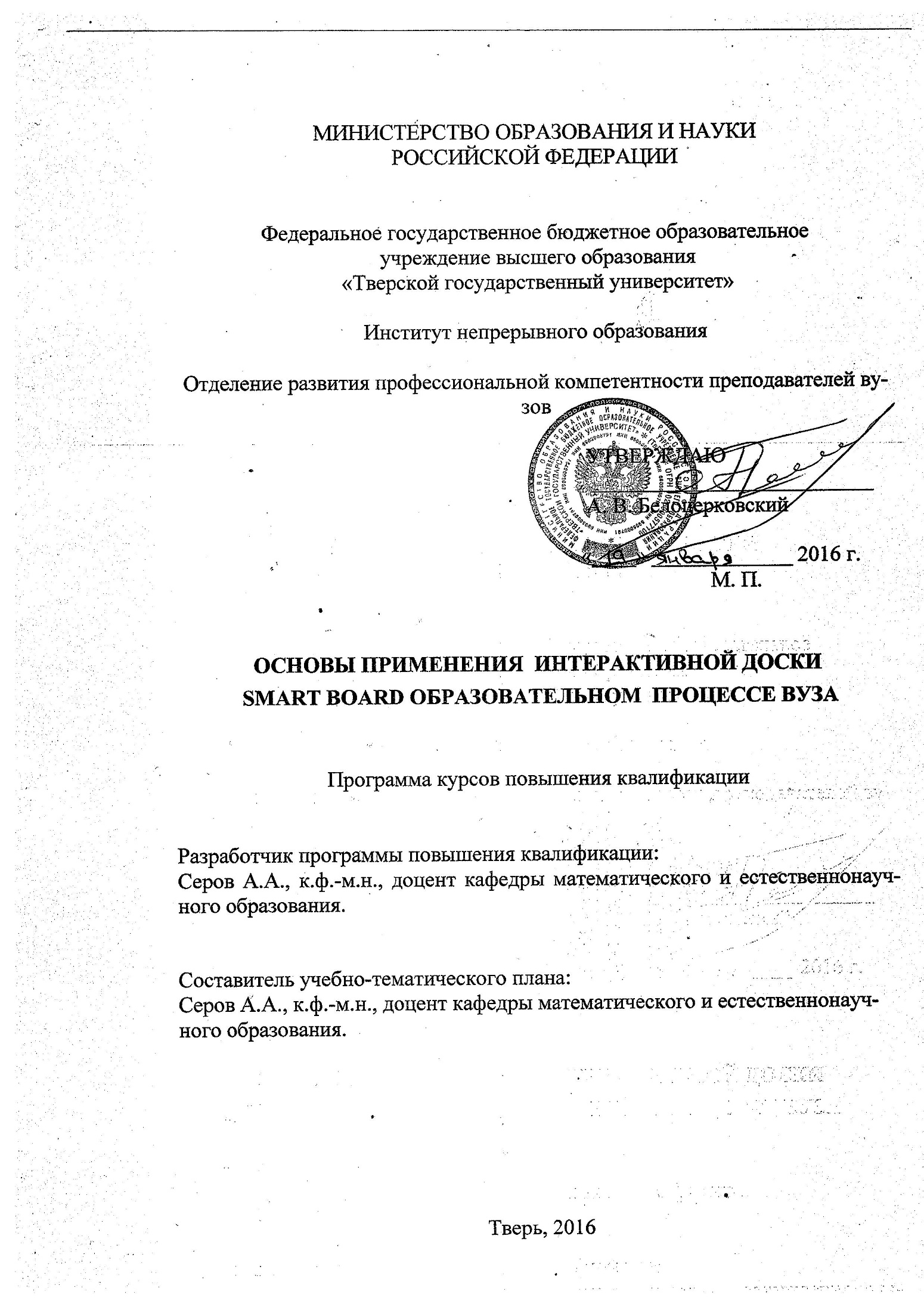 1. ОБЛАСТЬ ПРИМЕНЕНИЯ	1.1. Категория слушателей, на обучение которых рассчитана программа повышения квалификации: преподаватели вузов.	1.2. Сфера применения слушателями полученных профессиональных компетенций, умений, знаний: научная, учебная и методическая работа в вузе.2. ХАРАКТЕРИСТИКА ПОДГОТОВКИ ПО ПРОГРАММЕ	2.1. Нормативный срок освоения программы – 36 часов.	2.2. Режим обучения – 4 часа в неделю.	2.3. Форма обучения: с частичным отрывом от работы.3. РЕЗУЛЬТАТЫ ОСВОЕНИЯ ПРОГРАММЫ	Слушатель, освоивший программу, должен:	3.1. обладать профессиональными компетенциями, включающими в себя способность:	ПК 1. осуществлять коммуникацию в профессиональной среде;	ПК 2. готовность к самообразованию;		ПК 3. владение базовыми навыками  владения современными                 информационными технологиями с применением интерактивной доски SMART (на базе программы SMART Notebook v.10-11), готовность применять современные методики и технологии для обеспечения качества учебно-воспитательного процесса;	ПК 4. осуществлять рефлексивную деятельность;	3.2. владеть: приемами работы с интерактивной доской SMART;активными образовательными технологиями;навыком поиска информации в системе Интернет;	3.3. уметь:пользоваться ресурсами и средствами общения локальной сети факультета, университета, службами и информационными и коммуникативными ресурсами Интернета;работать с интерактивной доской в интерактивном режиме с использованием инструментов SMART;создавать   и редактировать презентации  с применением  интерактивных средств и инструментов программы SMART Notebook v.10-11;применять ресурсы Галереи SMART;работать с кодировщиком видеоматериалов Freemake Video Converter;	3.4. знать:основы   техники безопасности при использовании интерактивной  доски на занятии;основы  работы с интерактивной доской в различных режимах;основную   структуру программы SMART Notebook v.10-11;общие алгоритмы создания презентаций;основное содержание руководства пользователя SMART Notebook v.10-11.4. СТРУКТУРА ПРОГРАММЫ5. СОДЕРЖАНИЕ ПРОГРАММЫ5.1. Учебно-тематический план программы5.2. Учебная программа по модулям 6. ФОРМЫ И МЕТОДЫ КОНТРОЛЯ ОЦЕНКИ РЕЗУЛЬТАТОВ ОСВОЕНИЯ МОДУЛЕЙ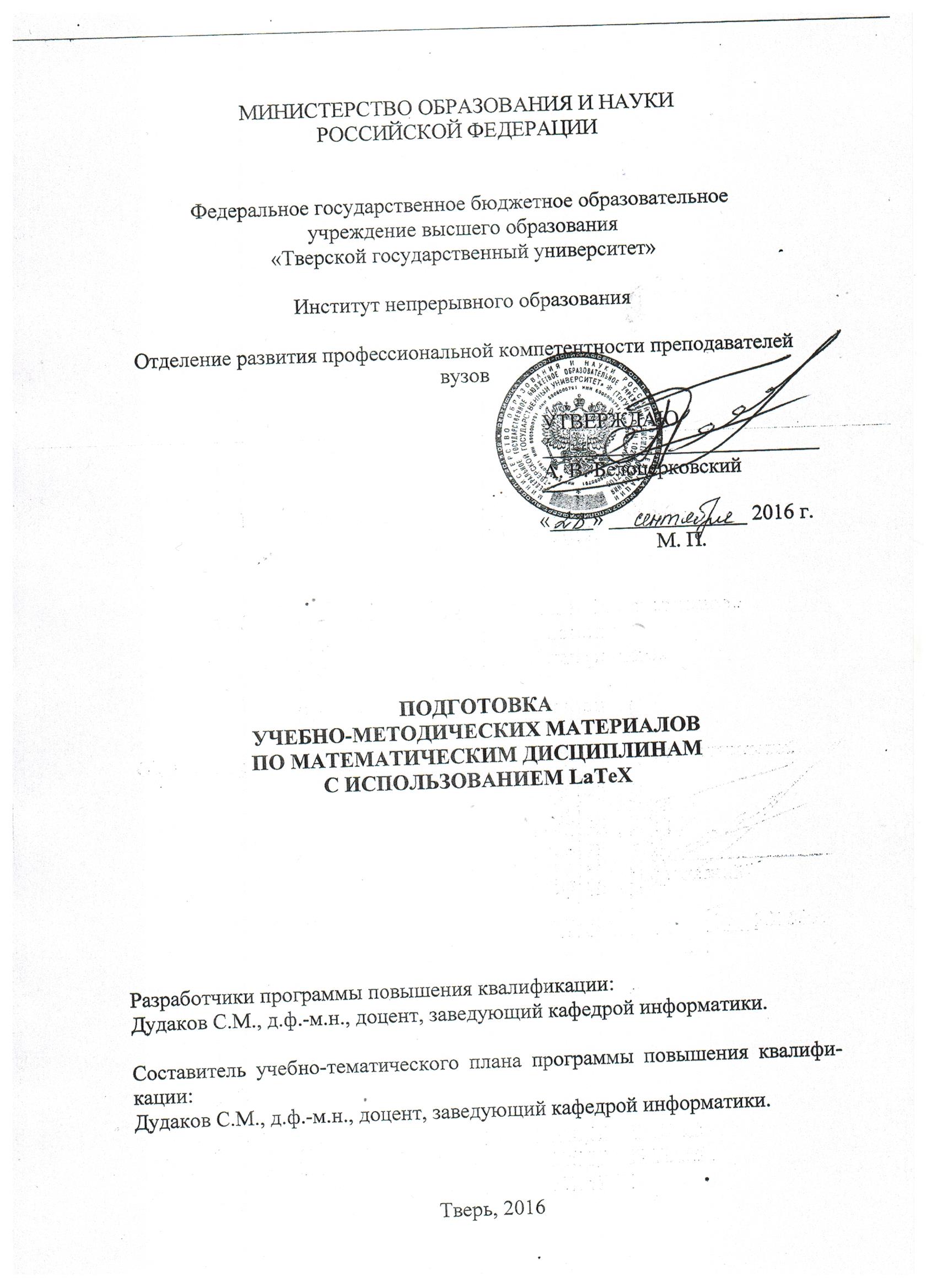 1. ОБЛАСТЬ ПРИМЕНЕНИЯ	1.1. Категория слушателей, на обучение которых рассчитана программа повышения квалификации: преподаватели вузов.	1.2. Сфера применения слушателями полученных профессиональных компетенций, умений, знаний: учебная, научно-исследовательская, методическая работа в ВУЗе.2. ХАРАКТЕРИСТИКА ПОДГОТОВКИ ПО ПРОГРАММЕ	2.1. Нормативный срок освоения программы – 24 часа.	2.2. Режим обучения – 8 часов в неделю.	2.3. Форма обучения: с частичным отрывом от работы.3. РЕЗУЛЬТАТЫ ОСВОЕНИЯ ПРОГРАММЫ	Слушатель, освоивший программу, должен:3.1. обладать профессиональными компетенциями, включающими в себя:способность готовить к публикации сложные документы математического содержания;3.2. знать:основные принципы разработки документов для публикации в печатном и электронном видах;инструменты применяемые для подготовки изданий;методы оформления математического материала.3.3. уметь:структурировать документы для последующей их обработки;использовать возможности, предоставляемые системой LаТеX для подготовки изданий;3.4. владеть: приёмами создания сложных печатных и электронных документов с использованием системы LаТеX.4. СТРУКТУРА ПРОГРАММЫ5. СОДЕРЖАНИЕ ПРОГРАММЫ5.1. Учебно-тематический план программы5.2. Учебная программа по модулю6. ФОРМЫ И МЕТОДЫ КОНТРОЛЯ ОЦЕНКИ РЕЗУЛЬТАТОВ ОСВОЕНИЯ МОДУЛЕЙ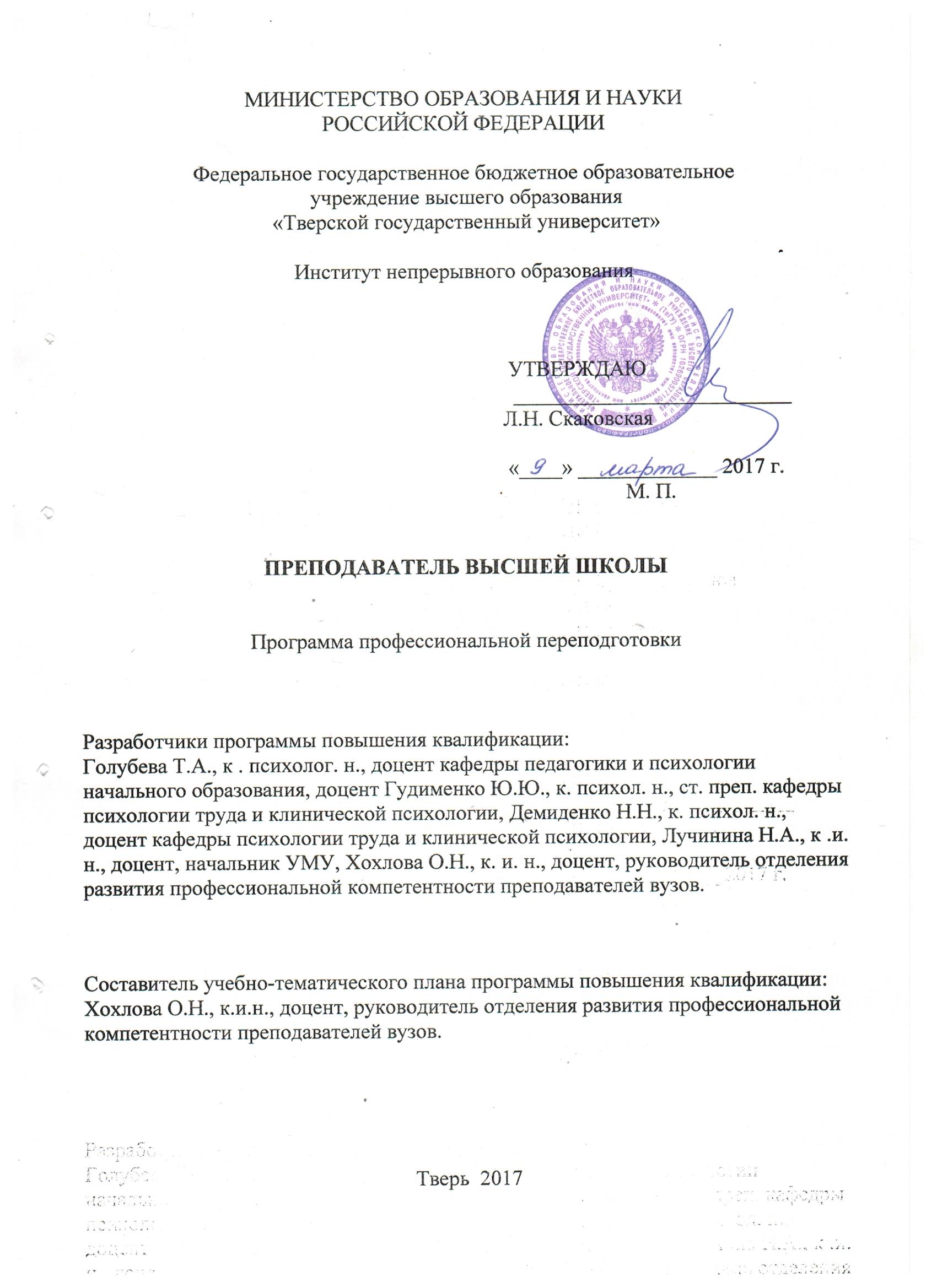 ОБЩАЯ ХАРАКТЕРИСТИКА ОБРАЗОВАТЕЛЬНО - ПРОФЕССИОНАЛЬНОЙ ПРОГРАММЫ ПОДГОТОВКИ ПРЕПОДАВАТЕЛЯ ВЫСШЕЙ ШКОЛЫ Программа разработана в соответствии с  Федеральным законом от 29.12.2012 № 273-ФЗ «Об образовании в Российской Федерации», приказом Министерства образования и науки Российской Федерации от 01.07.2013 № 499 «Об утверждении порядка организации и осуществления образовательной деятельности по дополнительным профессиональным программам»,  Уставом  ТвГУ, Положением о порядке организации и осуществления образовательной деятельности по дополнительным программам (приказ № 6676 от 01.10.2013 г.), Положением о документах о дополнительном образовании установленного образца (приказ №1273 от 06.03.2014), «Государственными требованиями к минимуму содержания и уровню подготовки для получения дополнительной квалификации «Преподаватель высшей школы» от 8 мая 2001 г. и Приказом Министерства образования и науки РФ от 1 июля 2013 г. № 499 «Об утверждении порядка организации и осуществления образовательной деятельности по дополнительным профессиональным программам».	1.2. Категория слушателей, на обучение которых рассчитана программа профессиональной переподготовки: научные и педагогические работники вузов, аспиранты, магистранты.	1.3. Цель программы – комплексная психолого-педагогическая, социально-правовая и информационно- технологическая подготовка к педагогической деятельности в высшем учебном заведении в соответствии с профессиональным стандартом «Педагог профессионального обучения, профессионального образования и дополнительного профессионального образования». Задачи программы:реализация основных образовательных программ и учебных планов высшего образования (ВО) на уровне, отвечающем государственным образовательным стандартам ВО;разработка и применение современных образовательных технологий, выбор оптимальной стратегии преподавания и целей обучения, создание творческой атмосферы образовательного процесса;выявление взаимосвязей научно - исследовательского и учебного процессов в высшей школе, использование результатов научных исследований для совершенствования образовательного процесса;формирование профессионального мышления, воспитание гражданственности, развитие системы ценностей, смысловой и мотивационной сфер личности, направленных на гуманизацию общества;проведение исследований частных и общих проблем ВО.	1.4. Нормативный срок освоения программы – 3 месяца 	1.5. Объем программы – 520 часов, из них контактная работа – 260 часов.	1.6. Форма обучения: очно-заочная, дистанционная.	1.7. Документ об образовании – Диплом государственного образца о профессиональной переподготовке.	Формы контроля: текущий (оценка практических заданий для самостоятельной работы), промежуточный (зачёты и экзамены по каждой дисциплине учебного плана), итоговый (защита ВКР).3. ХАРАКТЕРИСТИКА НОВОГО ВИДА ПРОФЕССИОНАЛЬНОЙ ДЕЯТЕЛЬНОСТИОбласть профессиональной деятельности слушателя, прошедшего обучение по программе профессиональной переподготовки для выполнения нового вида профессиональной деятельности «Преподаватель высшей школы», включает работу образовательных организациях высшего образования, профильных научных институтах и других научно-исследовательских институтах.Объектами профессиональной деятельности слушателей, освоивших дополнительную образовательную программу, являются:образовательная и воспитательная среда, учебная и внеучебная деятельность студентов, эффективно функционирующий воспитательный коллектив, индивидуальные особенности каждого из обучающихся;содержание, формы, средства, методы и инструменты интеллектуального и эмоционального воздействия на личность студента;социокультурные проекты. 4. РЕЗУЛЬТАТЫ ОСВОЕНИЯ ПРОГРАММЫВ результате освоения дополнительной профессиональной программы профессиональной переподготовки «Преподаватель высшей школы» у слушателя должны быть сформированы новые и усовершенствованы следующие профессиональные компетенции:Готовность к организации и проведению учебно-производственного процесса при реализации образовательных программ различного уровня и направленности (ПК-1);Владеть:методами организационно-педагогической поддержки, общественной, научной и творческой активности студентов;	Уметь:диагностировать ценностно-смысловые, эмоционально-волевые, потребностно-мотивационные, интеллектуальные характеристики студентов;обеспечивать педагогическое сопровождение деятельности органов студенческого самоуправления;содействовать адаптации студентов к условиям учебного процесса, принятым нормам поведения в вузе;содействовать формированию профессионального самосознания;оказывать методическую помощь активу группы в организации работы;консультировать студентов по вопросам соблюдения их прав и предоставления им установленных государственных гарантий;мотивировать студентов к участию в социально значимых проектах;использовать методы, формы, приемы и средства организации и коррекции общения студентов с учетом их возрастных и индивидуальных особенностей;содействовать формированию лидерских качеств и ценностных установок студентов;	Знать:нормативно-правовые акты, определяющие современную государственную образовательную политику;требования ФГОС;способы педагогической диагностики и условия развития ценностно-смысловой, эмоционально-волевой, потребностно-мотивационной, интеллектуальной сфер личности;психологические закономерности взросления, развития, обучения;формы студенческого самоуправления;содержание форм и методов организации общественной, научной, творческой активности студентов;требования охраны труда при проведении массовых мероприятий в вузе;нормативно-правовые основания и меры гражданско-правовой, административной, уголовной и дисциплинарной ответственности за жизнь и здоровье студентов.Способность к психолого-педагогическому сопровождению обучающихся по программам высшего образования (ПК-2);Владеть:приемами саморегуляции психических состояний;техниками эффективной коммуникации;Уметь:проектировать профессиональную деятельность обучения и воспитания в компетентностном подходе;осуществлять самоанализ профессионально-личностного развития и строить программу развития;разрабатывать программы личностно-профессионального развития;использовать свой личностный ресурс для оптимизации социально-психологической атмосферы в процессе обучения и воспитания;Знать:основные положения современных психологических подходов к обучению и воспитанию в студенческом возрасте;социально-психологические характеристики современного студента вуза; способы  организации оптимальной социально-психологической атмосферы в учебной группе в процессе обучения;теоретические основы психологии развития личности в студенческом возрасте;основы этнопсихологии для организации эффективного взаимодействия в межкультурной образовательной среде;методы и технологии обучения, адекватные целям сопровождения развития личности обучающегося;основы сохранения психического здоровья человека; собственные ресурсы саморазвития.Готовность к разработке учебно-методического обеспечения дисциплин учебного плана (ПК-3);Владеть:технологией проектирования научно-методических и учебно-методических материалов, обеспечивающих реализацию образовательных программ;	Уметь:разрабатывать учебно-методические материалы в печатной и электронной формах;оценивать качество научно-методических и учебно-методических материалов;	Знать:содержание локальных актов, содержащих требования к научно-методическим и учебно-методическим материалам.Готовность к реализации программ бакалавриата, специалитета, магистратуры и дополнительных профессиональных программ (ПК-4).	Владеть:современными образовательными технологиями;	Уметь:отбирать педагогически обоснованные формы, методы и приемы организации деятельности студентов;применять современные оценочные средства;организовывать эффективное взаимодействие между акторами образовательного процесса;определять актуальную тематику научной и проектной деятельности обучающихся;оказывать методическую помощь студентов при выполнении проектных и исследовательских работ;контролировать соблюдение требований охраны труда при выполнении лабораторных и др. работ;	Знать:сущность современных образовательных технологий высшего образования;основы эффективного педагогического общения, приемы публичной речи;основы психологии труда; теоретические основы и технологию организации научно-исследовательской и проектной деятельности;основные информационные ресурсы необходимые для организации исследовательской и проектной деятельности.5. СОДЕРЖАНИЕ ПРОГРАММЫ5.1. Учебно-тематический план программы5.2. Учебная программа по модулям5.3. Программа педагогической практикиЦель: овладение основными нормами проектирования и реализации образовательного процесса в вузе в соответствии с компетентностным подходом.Задачи:разработка и проведение учебных занятий различных форм и видов с обоснованием выбора научно-предметного содержания, психолого-педагогического и методического обеспечения в соответствии с существующими нормами;разработка и применение средств оценки уровня сформированности компетенций студентов;развитие рефлексивных способностей слушателей. Содержание и этапы практики5.4. Порядок проведения итоговых аттестационных испытанийИтоговая аттестация обучающихся обеспечивает оценивание окончательных результатов обучения по дополнительной профессиональной программе. Формой итоговой аттестации является итоговый экзамен. Он проводится на базе ИнНО ТвГУ или на территории заказчика в сроки, установленные графиком учебного процесса, и согласуется с председателем аттестационной комиссии.	Экзамен проводится без экзаменационных билетов и представляет собой презентацию собственного педагогического опыта, охватывает все содержание дополнительной профессиональной программы и определяет соответствие уровня сформированности компетенций обучающегося квалификационным требованиям к профессиональным знаниям и навыкам, необходимым для исполнения должностных обязанностей.	 По результатам экзамена выставляются оценки по четырех балльной системе («неудовлетворительно», «удовлетворительно», «хорошо», «отлично»). Результаты итоговых аттестационных испытаний фиксируются в протоколах заседаний аттестационных комиссий.  	Обучающийся, не прошедший итоговую аттестацию по уважительной причине (по медицинским показаниям или в других исключительных случаях, документально подтвержденных), имеет возможность пройти итоговую аттестацию без отчисления из ТвГУ.		Лицам, не прошедшим итоговой аттестации или получившим на итоговой аттестации неудовлетворительные результаты, а также лицам, освоившим часть образовательной программы и (или) отчисленным из ТвГУ, выдается справка об обучении (о периоде обучения) установленного образца.Приложение 1.Календарный учебный график на 2017 г.Условные обозначения: Т – теоретическое обучение; П – производственная (педагогическая) практика (рассредоточена параллельно теоретическому обучению); И – итоговый экзамен       Примечание: Промежуточная аттестация проводится по окончанию каждого модуля.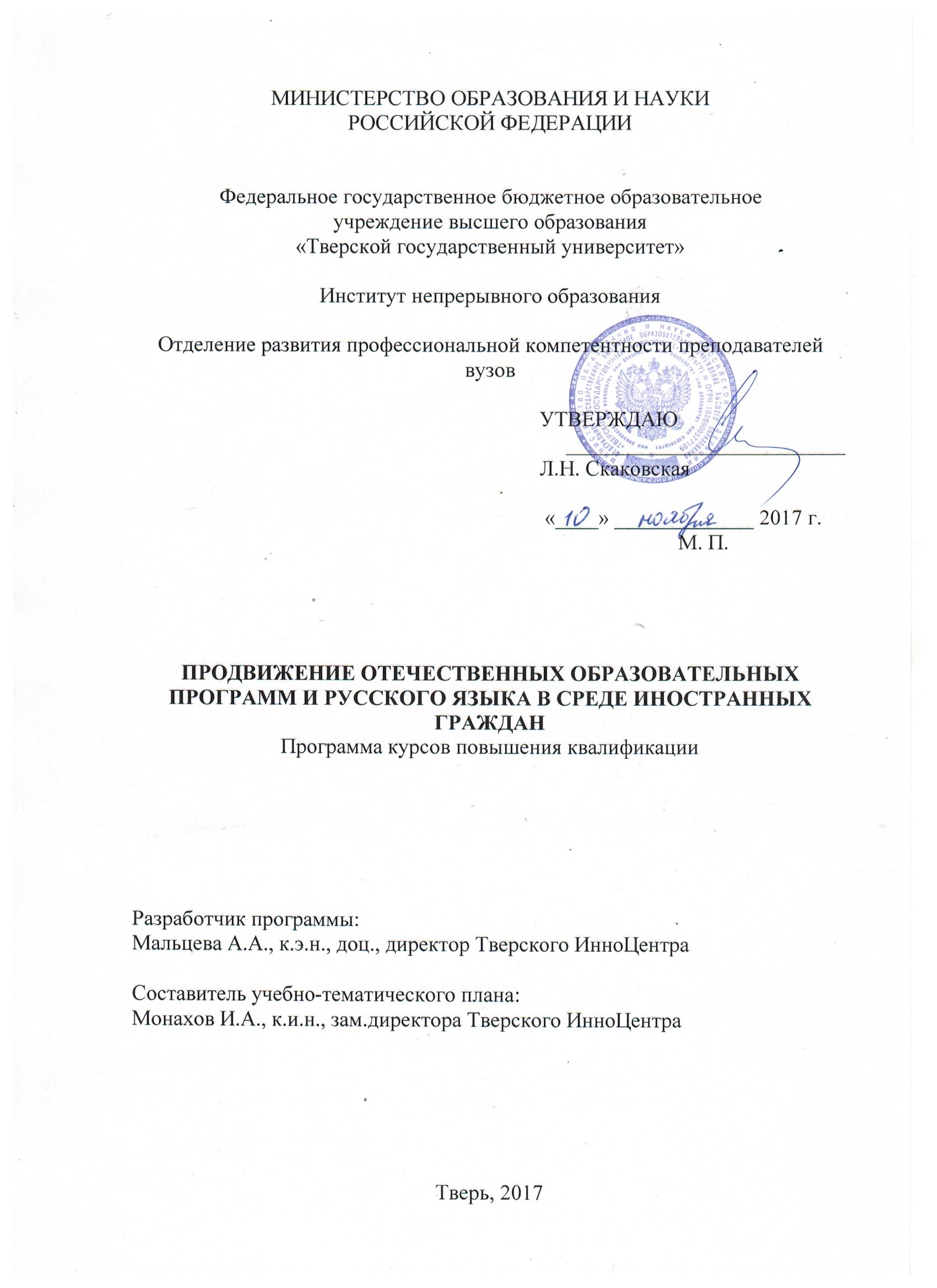 ОБЛАСТЬ ПРИМЕНЕНИЯ	1.1. Категория слушателей, на обучение которых рассчитана программа повышения квалификации: преподаватели вузов, сотрудники лабораторий, руководители международных центров, центров довузовской подготовки, заведующие кафедр русского языка как иностранного.	1.2. Слушателями программы могут быть студенты магистратуры по направлению «Педагогическое образование» профиля «Менеджмент в образовании» и аспирантуры по направлению «Образование и педагогические науки» профиля «Общая педагогика, история педагогики и образования».      В рамках данной программы студенты актуализируют знания и умения, приобретённые ранее и/или приобретаемые параллельно при освоении следующих курсов основной образовательной программы:Уровень магистратурыМаркетинг образовательных услуг;Теория и технология дистанционного взаимодействия в международном образовательном пространстве;Кросскультурные аспекты образования;Мониторинг качества образования.Уровень аспирантурыТехнологии преподавания педагогических дисциплин в вузе;Поликультурное образование.Дополнительная образовательная программа направлена на совершенствование основных дескрипторов профессиональных компетенций студентов, закрепленных во ФГОС ВО соответствующих направлений подготовки и соответствующих видам профессиональной деятельности, на которые ориентирована программа магистратуры и аспирантуры.       1.3. Знания и умения, приобретённые слушателями в рамках программы «Продвижение отечественных образовательных программ и русского языка в среде иностранных граждан», должны пригодиться им в дальнейшей профессиональной деятельности в условиях развития поликультурного пространства и электронного образования при выполнении организационных, методических и педагогических функций.2. ХАРАКТЕРИСТИКА ПОДГОТОВКИ ПО ПРОГРАММЕ	2.1. Нормативный срок освоения программы – 16 часов.	2.2. Режим обучения – 8 часов в неделю (с применением элементов электронного обучения).	2.3. Форма обучения: очно-заочная с использованием дистанционных технологий.3. РЕЗУЛЬТАТЫ ОСВОЕНИЯ ПРОГРАММЫСлушатель, освоивший программу, должен:	3.1. обладать профессиональными компетенциями:	ПК 1. Готовность к разработке конкурентоспособных открытых образовательных ресурсов и организации практик с целью продвижения образования на русском языке	Знать:основные тенденции развития международного рынка образовательных услуг;требования к электронным образовательным ресурсам; возможности и преимущества дистанционных технологий;современные тенденции развития открытого образования на русском языке;особенности организации обучения иностранных студентов в российском вузе;современные тенденции в интернет-маркетинге отечественных университетов и специфику продвижения образовательных программ для иностранных граждан в онлайн-пространстве;теоретические основы интернет-маркетинга, его эволюция, ключевые виды и преимуществаинструменты и методы продвижения русского языка и культуры для иностранных студентов в период обучения.	Уметь:осуществлять релевантный отбор инструментов и методов продвижения образовательных программ для иностранных граждан в онлайн-пространстве;проводить анализ и оценку способам и средствам интернет-маркетинга образовательных программ на русском языке;Владеть:технологиями Интернет-маркетинга;методами продвижения образовательных программ на русском языке приемами рефлексивной деятельности.4. СТРУКТУРА ПРОГРАММЫ5. СОДЕРЖАНИЕ ПРОГРАММЫ5.1. Учебная программа по модулям6. ФОРМЫ И МЕТОДЫ КОНТРОЛЯ ОЦЕНКИ РЕЗУЛЬТАТОВ ОСВОЕНИЯ МОДУЛЕЙАСТЬ ПРИМЕНЕНИЯ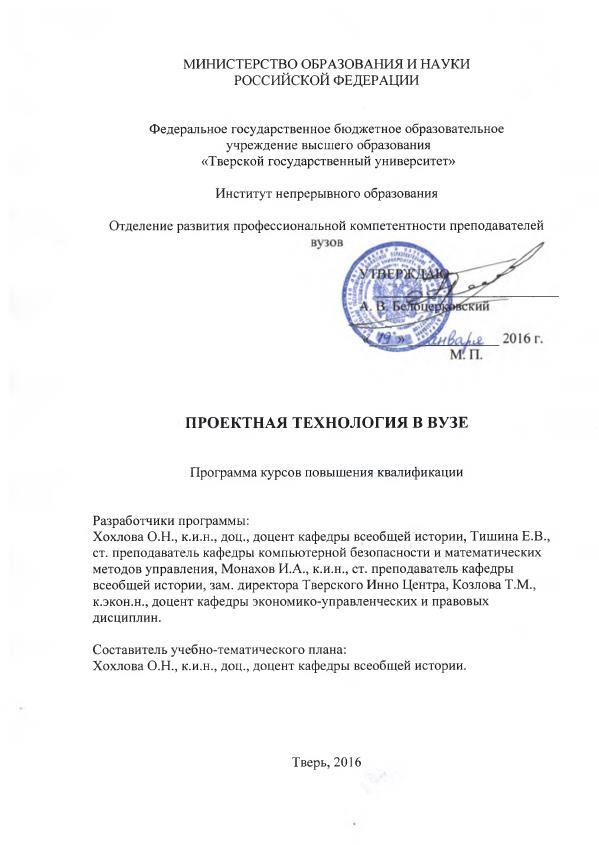 1. ОБЛАСТЬ ПРИМЕНЕНИЯ1.1. Категория слушателей, на обучение которых рассчитана программа повышения квалификации: преподаватели вузов.	1.2. Сфера применения слушателями полученных профессиональных компетенций, умений, знаний:  учебная, воспитательная и методическая работа в вузе.2. ХАРАКТЕРИСТИКА ПОДГОТОВКИ ПО ПРОГРАММЕ	2.1. Нормативный срок освоения программы – 72 часов.	2.2. Режим обучения – 8 часа в неделю.	2.3. Форма обучения: с частичным отрывом от работы.3. РЕЗУЛЬТАТЫ ОСВОЕНИЯ ПРОГРАММЫ	Слушатель, освоивший программу, должен:	3.1. обладать профессиональными компетенциями, включающими в себя: 	ПК 1. Способность формировать и развивать команду проекта.	ПК 2. Способность к лидерству.	ПК 3. Способность к генерированию и реализации инновационных идей.	 Иметь представление о:особенностях учебных проектов;основных методах управления рисками.	Знать:основы проектного менеджмента;структуру карты проекта.Понимать:зависимость внешних и внутренних факторов, влияющих на проектную деятельность;меру ответственности руководителя проекта.	Уметь:планировать командную деятельность;определять ресурсы, необходимые для реализации проекта;находить выход из трудных ситуаций;одновременно решать множество задач;контролировать процесс реализации проекта.Владеть:технологией активного слушания;методами командообразования.4. СТРУКТУРА ПРОГРАММЫ5. СОДЕРЖАНИЕ ПРОГРАММЫ5.1. Учебно-тематический план программы5.2. Учебная программа по модулям6. ФОРМЫ И МЕТОДЫ КОНТРОЛЯ ОЦЕНКИ РЕЗУЛЬТАТОВ ОСВОЕНИЯ МОДУЛЕЙ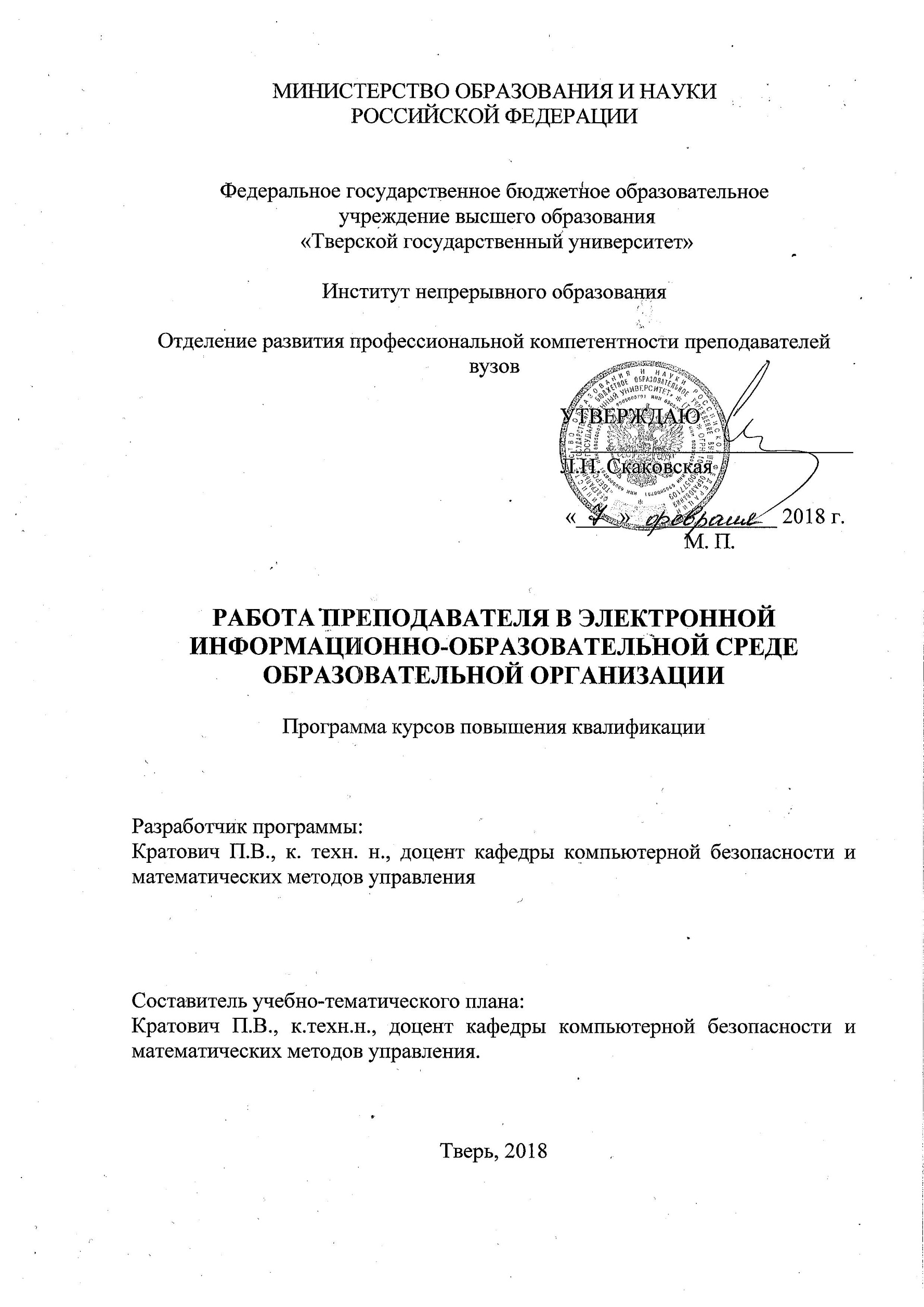 ОБЛАСТЬ ПРИМЕНЕНИЯ	1.1. Категория слушателей, на обучение которых рассчитана программа повышения квалификации: преподаватели вузов, специалисты по УМР.	1.2. Сфера применения слушателями полученных профессиональных компетенций, умений, знаний: научная-исследовательская деятельность и учебно-методическая работа в вузе.2. ХАРАКТЕРИСТИКА ПОДГОТОВКИ ПО ПРОГРАММЕ	2.1. Нормативный срок освоения программы – 16 часов.	2.2. Режим обучения – 8 часов в неделю.	2.3. Форма обучения: очно-заочная с использованием дистанционных технологий.3. РЕЗУЛЬТАТЫ ОСВОЕНИЯ ПРОГРАММЫ	Слушатель, освоивший программу, должен:	3.1. обладать профессиональными компетенциями: 	Готовность к использованию сервисов электронной образовательной среды.Иметь представление о:нормативно-правовых аспектах работы ЭОС;особенностях работы ЭОС;тенденциях развития ЭОС.Знать:особенности размещения информации на сайте вуза;принцип работы «Электронного деканата» и «Электронной библиотеки»;основные внутренние и внешние сервисы.Уметь:ориентироваться на информационной части сайта вуза;осуществлять учет успеваемости студентов с помощью сервиса «Электронный деканат»;использовать основные сервисы подписки Office365;Владеть:принципами эффективного поиска информации на сайте вуза;навыками работы с Электронным деканатом;навыками работы с основными сервисами Office365;4. СТРУКТУРА ПРОГРАММЫ5. СОДЕРЖАНИЕ ПРОГРАММЫ5.1. Учебно-тематический план программы5.2. Учебная программа по модулям     6. ФОРМЫ И МЕТОДЫ КОНТРОЛЯ ОЦЕНКИ РЕЗУЛЬТАТОВ ОСВОЕНИЯ МОДУЛЕЙРИМЕНЕНИЯ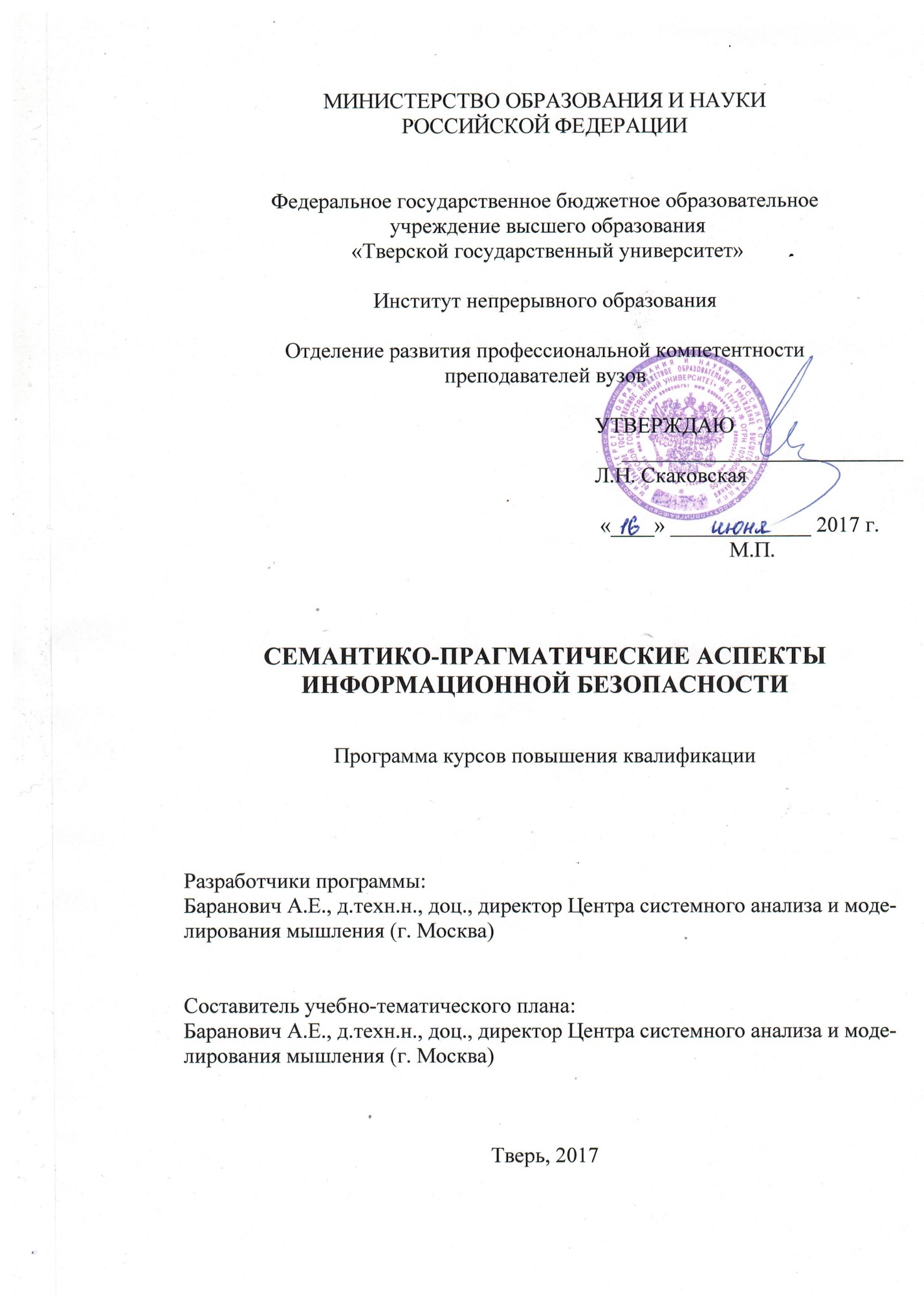 1. ОБЛАСТЬ ПРИМЕНЕНИЯ1.1. Категория слушателей, на обучение которых рассчитана программа повышения квалификации: профессорско-преподавательский состав образовательных учреждений высшего профессионального образования. 	1.2. Сфера применения слушателями полученных профессиональных компетенций, умений, знаний: учебная, воспитательная и методическая работа в вузе.2. ХАРАКТЕРИСТИКА ПОДГОТОВКИ ПО ПРОГРАММЕ	2.1. Нормативный срок освоения программы – 32 часа.	2.2. Режим обучения – 4 часа в неделю. 	2.3. Форма обучения: с частичным отрывом от работы.3. РЕЗУЛЬТАТЫ ОСВОЕНИЯ ПРОГРАММЫ	Слушатель, освоивший программу, должен:	3.1. Обладать профессиональными компетенциями, включающими в себя: 	ПК 1. Способность понимать и анализировать мировоззренческие и социально значимые философские проблемы. 	ПК 2. Способность усвоить сущность информации и осознать её значение в развитии современного общества, угрозы и риски, возникающие в этом процессе; соблюдать основные требования информационной (компьютерной) безопасности. 	ПК 3. Способность выявлять естественнонаучную сущность проблем, возникающих в ходе профессиональной деятельности, готовность использовать для их решения соответствующий естественнонаучный аппарат. 	ПК 4. Способность использовать современные достижения постнеклассической науки, фундаментальной и прикладной математики для решения задач системного анализа и моделирования процессов управления и обеспечения компьютерной безопасности. 3.2. Иметь представление:об историческом контексте формирования современной постнеклассической теории информации; об атрибутивно-ингредиентной концепции информации (АИКИ) и основах информационно-эволюционного подхода (ИЭП) к системному анализу и моделированию объективной реальности (ОР);  о современной интерпретации феномена информации и основных этапах эволюции информационных систем;   о настоящих результатах дискретного математического моделирования информационной составляющей сложных систем произвольного генезиса;  о проекции моделей семантико-прагматических атрибутов информации на различные модальности информационного контента гибридного социума; о постнеклассической эволюции предметных областей информационной и компьютерной безопасности. Знать: - основы классификации и конкретных представителей семейства характеристических атрибутов информации;  - базисные модели семантико-прагматических атрибутов информации в контексте АИКИ и ИЭП;  - новые классы угроз информационной и компьютерной безопасности информационных систем; - основные направления парирования новых классов угроз информационной (компьютерной) безопасности гибридных информационных систем.  Понимать:  - сущность постнеклассического этапа диалектической эволюции социума, науки и образования;  - основные направления и особенности информационной эволюции антропного социума и изучаемых предметных областей в ближайшей и отдалённой перспективе;   - принципиальные различия и особенности изучаемых разделов криптологии. Владеть: - методологией системного анализа информационных процессов и характеристических атрибутов информации, а также синтеза актуальных моделей информации и её атрибутов, включая метазнания предметной области подсистемы знаний;  					- методами моделирования информации и её семантико-прагматических свойств, а также их использования в социальной практике при решении задач разработки и эффективной эксплуатации гибридных гетерогенных информационных систем;  - базисом современной терминологии предметных областей информационной и компьютерной безопасности; -  аппаратом анализа и конструктивного парирования новых классов угроз информационной и компьютерной безопасности информационных систем различного генезиса;  - механизмами  реализации концепции управления эволюцией мультимодального контента в информационных сетях профессионального профиля.Уметь:  - осуществлять редукцию и экспликацию неопределённых лингвистических интерпретаций семантико-прагматических атрибутов вербального контекста в аксиоматически определённые, формально исчислимые; - использовать измеримость изученных моделей семантико-прагматических атрибутов информации в математических задачах управления сложными системами; - выявлять новые формирующиеся угрозы и риски информационным системам, используя методологию освоенных разделов знаний;  - разрабатывать методики парирования возникающих угроз и рисков информационной (компьютерной) безопасности. 4. СТРУКТУРА ПРОГРАММЫ5. СОДЕРЖАНИЕ ПРОГРАММЫ5.1. Учебно-тематический план программы5.2. Учебная программа по модулям6. ФОРМЫ И МЕТОДЫ КОНТРОЛЯ ОЦЕНКИ РЕЗУЛЬТАТОВ ОСВОЕНИЯ МОДУЛЕЙ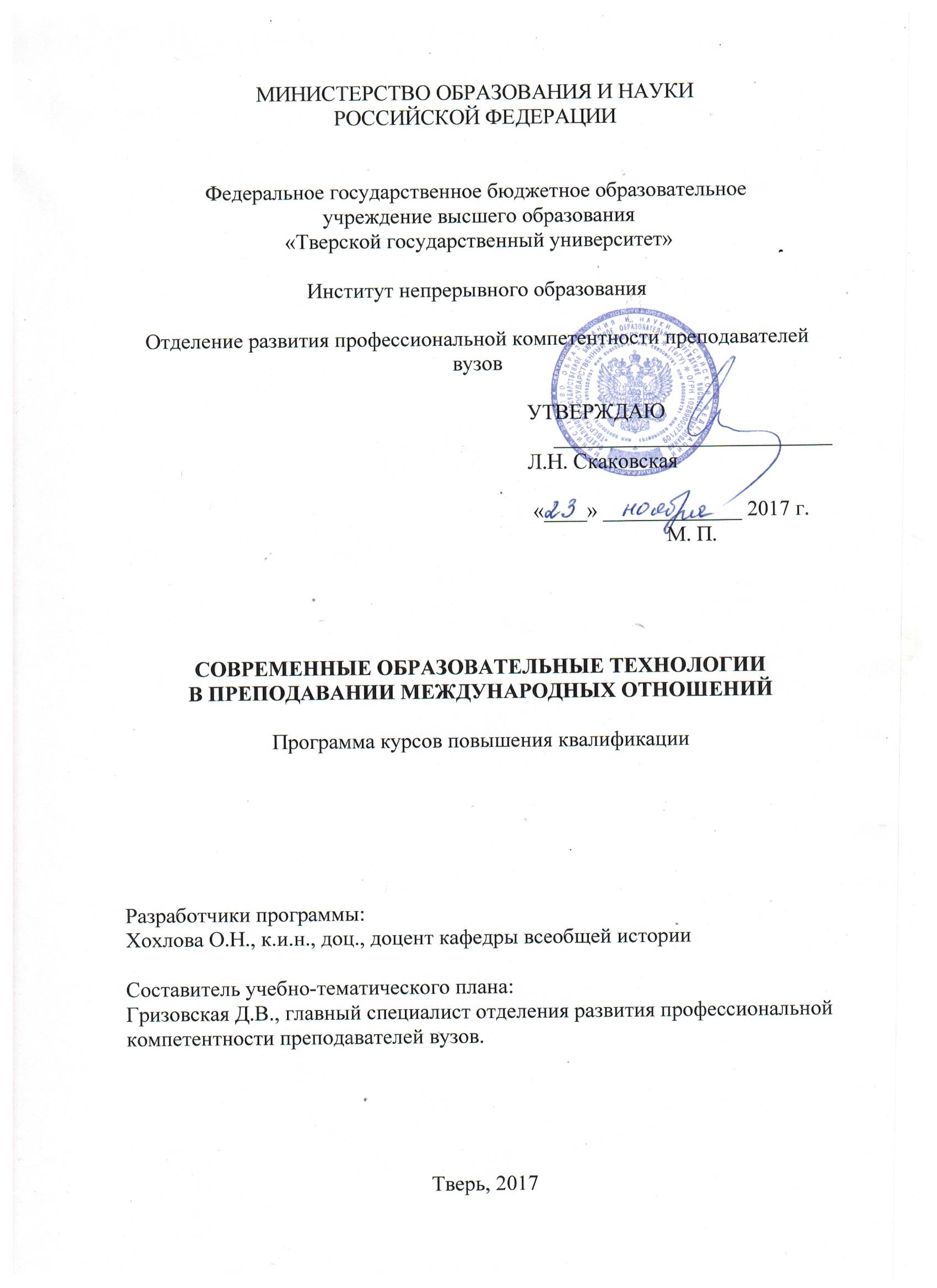 1. ОБЛАСТЬ ПРИМЕНЕНИЯ1.1. Категория слушателей, на обучение которых рассчитана программа повышения квалификации: преподаватели вузов.	1.2. Сфера применения слушателями полученных профессиональных компетенций, умений, знаний:  учебная, воспитательная и методическая работа в вузе.2. ХАРАКТЕРИСТИКА ПОДГОТОВКИ ПО ПРОГРАММЕ	2.1. Нормативный срок освоения программы – 24 часа.	2.2. Режим обучения – 4 часа в неделю.	2.3. Форма обучения: с частичным отрывом от работы.3. РЕЗУЛЬТАТЫ ОСВОЕНИЯ ПРОГРАММЫ	Слушатель, освоивший программу, должен:	3.1. обладать профессиональными компетенциями:	ПК 1. Готовность к использованию интерактивных технологий в педагогической деятельности; 	ПК 2. готовность к самообразованию;  	ПК 3. осуществлять рефлексивную деятельность.	 	Знать:сущность личностно-ориентированного и деятельностного подходов в образовании;требования к современной лекции;приемы и методы активизации учебной деятельности студентов;основы проектного менеджмента;виды рефлексивной деятельности;	Уметь:проектировать учебные занятия с использованием активных и интерактивных методов обучения;подбирать эффективные методы визуализации учебного материала;управлять дискуссией, групповой и индивидуальной деятельностью студентов;разрабатывать методическое обеспечение, стимулирующее активизацию мыслительной деятельности обучающихся;разрабатывать технологическую карту учебного проекта.Владеть:приемами рефлексивной деятельности.4. СТРУКТУРА ПРОГРАММЫ5. СОДЕРЖАНИЕ ПРОГРАММЫ5.1. Учебно-тематический план программы5.2. Учебная программа по модулям6. ФОРМЫ И МЕТОДЫ КОНТРОЛЯ ОЦЕНКИ РЕЗУЛЬТАТОВ ОСВОЕНИЯ МОДУЛЕЙ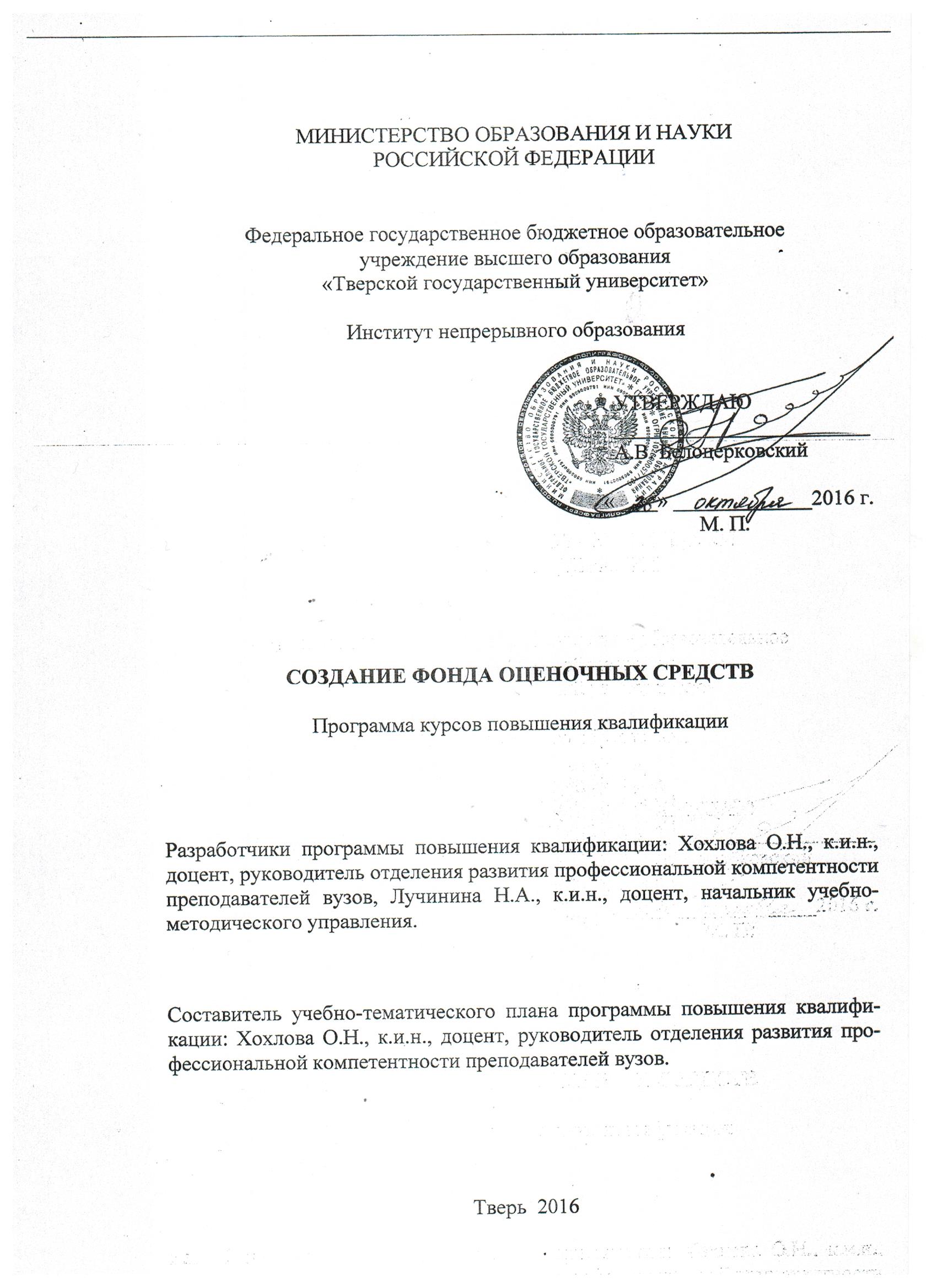 1. ОБЛАСТЬ ПРИМЕНЕНИЯ1.1. Категория слушателей, на обучение которых рассчитана программа повышения квалификации: преподаватели вузов.	1.2. Сфера применения слушателями полученных профессиональных компетенций, умений, знаний: научная, учебная и методическая работа в вузе.2. ХАРАКТЕРИСТИКА ПОДГОТОВКИ ПО ПРОГРАММЕ	2.1. Нормативный срок освоения программы – 24 часа.	2.2.Форма обучения: дистанционная.3. РЕЗУЛЬТАТЫ ОСВОЕНИЯ ПРОГРАММЫ	Слушатель, освоивший программу, должен:	3.1. обладать профессиональными компетенциями, включающими в себя способность:	ПК 1. готовность к проектированию контрольно-измерительных материалов в соответствии с компетентностным подходом в условиях многоуровневой подготовки специалистов;	ПК 2. готовность к самообразованию;  	ПК 3. осуществлять рефлексивную деятельность.	3.2. знать:методологические подходы к уровню сформированности компетенций;структуру рефлексивной деятельности;методы оценки знаний, умений и личностного роста студента.	3.3. уметь:проектировать мероприятия текущего следящего и итогового контроля;отбирать релевантные методы оценки компетенций;составлять тесты различных видов;использовать игровые формы проверки уровня сформированности компетенций;        3.4. владеть:  приемами практической интерпретации полученных результатов;приемами рефлексивной деятельности;навыком коммуникации в сети Интернет.4. СТРУКТУРА ПРОГРАММЫ5. СОДЕРЖАНИЕ ПРОГРАММЫ5.1. Учебная программа по модулям6. ФОРМЫ И МЕТОДЫ КОНТРОЛЯ ОЦЕНКИ РЕЗУЛЬТАТОВ ОСВОЕНИЯ МОДУЛЕЙ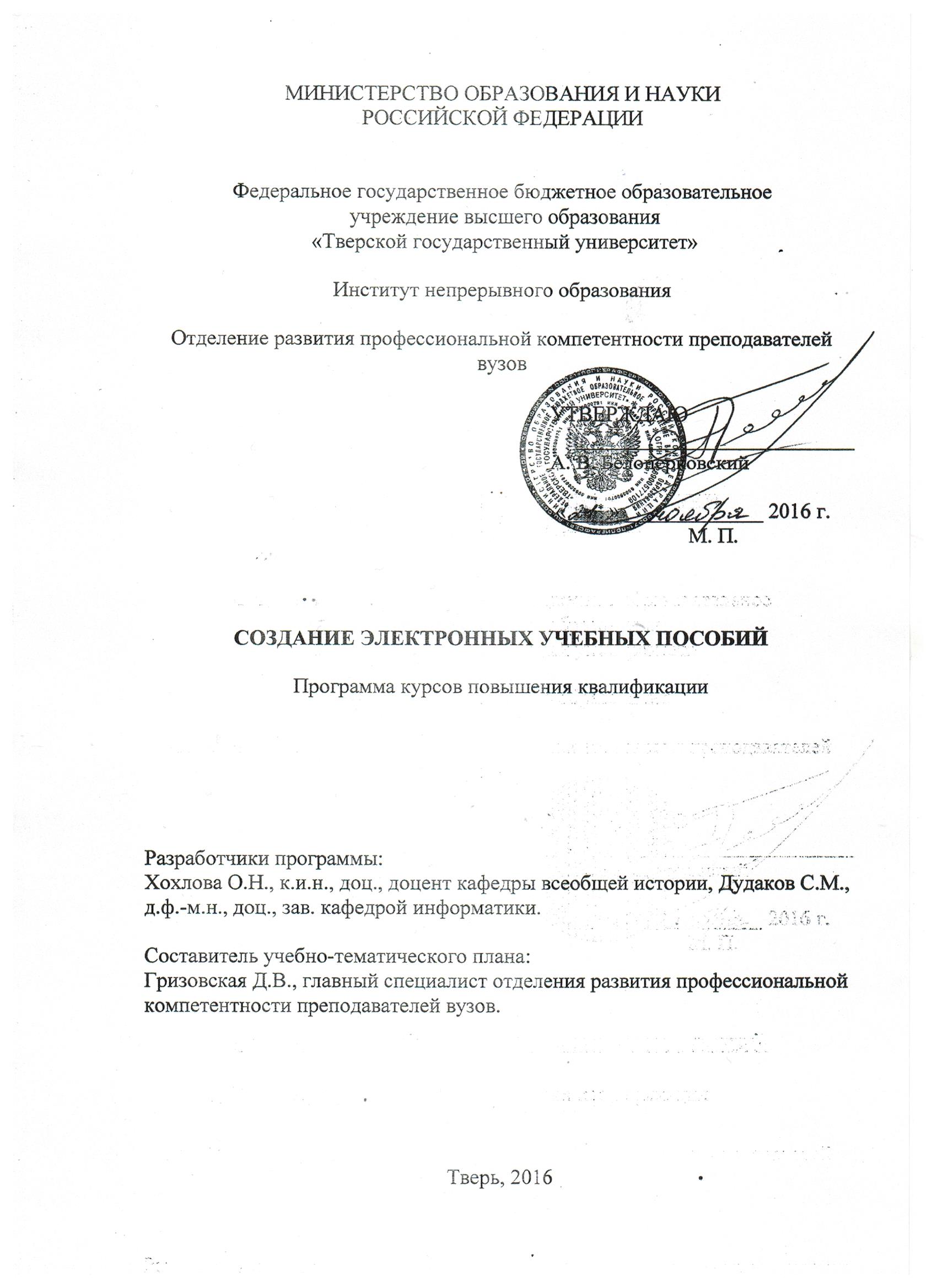 ОБЛАСТЬ ПРИМЕНЕНИЯ	1.1. Категория слушателей, на обучение которых рассчитана программа повышения квалификации: преподаватели вузов.	1.2. Сфера применения слушателями полученных профессиональных компетенций, умений, знаний: учебная, воспитательная и методическая работа в вузе.2. ХАРАКТЕРИСТИКА ПОДГОТОВКИ ПО ПРОГРАММЕ	2.1. Нормативный срок освоения программы – 72 часа.	2.2. Режим обучения – 4 часа в неделю.	2.3. Форма обучения: с частичным отрывом от работы.3. РЕЗУЛЬТАТЫ ОСВОЕНИЯ ПРОГРАММЫ	Слушатель, освоивший программу, должен:	3.1. обладать профессиональной компетенцией: 	готовность к проектированию электронных учебных курсов.	 Иметь представление о:особенностях информационно-коммуникационных технологий;современных тенденциях развития образовательных технологий.	Знать:теоретические основы информационных и сетевых технологий, применяемых для совершенствования профессиональных и коммуникативных компетенций;нормативно-правовую базу дистанционного образования;требования к электронным образовательным ресурсам; возможности и преимущества дистанционных технологий;принципы и методы организации дистанционного образования;основные инструменты платформы Moodle.	Уметь:соотносить компетенции с релевантными образовательными технологиями;создавать видео-лекции, электронные практикумы и другие виды электронных образовательных ресурсов;управлять образовательной  деятельностью студентов в системе дистанционного обучения;использовать инструменты платформы Moodle.Владеть:подходами и принципами проектирования дистанционных курсов;приемами  работы с платформой Moodle;способами удаленного взаимодействия с обучающимися;навыками поиска мультимедийной информации в сети Интернет.4. СТРУКТУРА ПРОГРАММЫ5. СОДЕРЖАНИЕ ПРОГРАММЫ5.1. Учебно-тематический план программы5.2. Учебная программа по модулям6. ФОРМЫ И МЕТОДЫ КОНТРОЛЯ ОЦЕНКИ РЕЗУЛЬТАТОВ ОСВОЕНИЯ МОДУЛЕЙ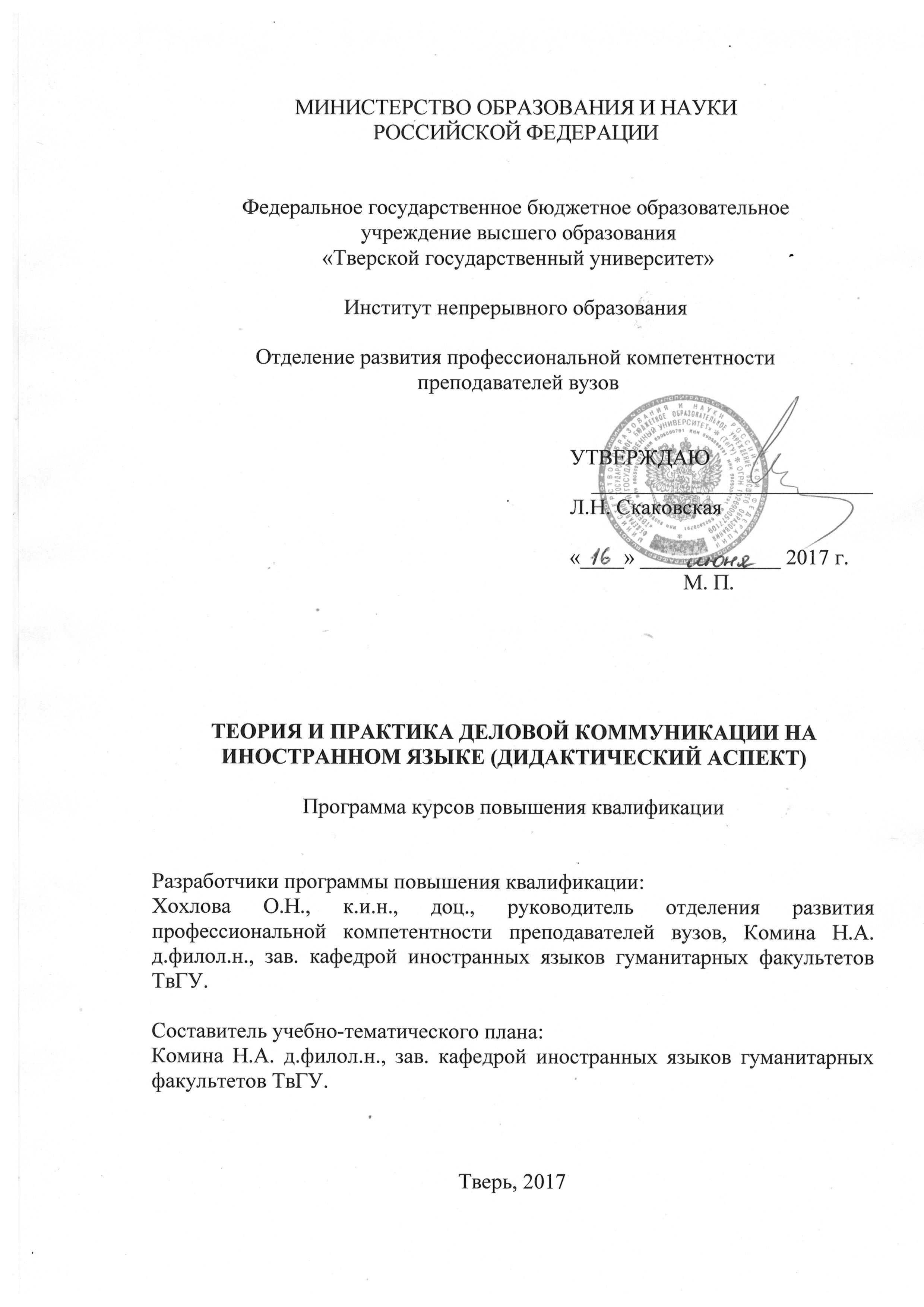 1. ОБЛАСТЬ ПРИМЕНЕНИЯ	1.1. Категория слушателей, на обучение которых рассчитана программа повышения квалификации: преподаватели вузов.	1.2. Сфера применения слушателями полученных профессиональных компетенций, умений, знаний:  учебная, методическая и воспитательная работа в вузе.2. ХАРАКТЕРИСТИКА ПОДГОТОВКИ ПО ПРОГРАММЕ	2.1. Нормативный срок освоения программы – 36 часов.	2.2. Режим обучения – 8 часов в неделю.          2.3. Форма обучения: с частичным отрывом от работы.3. РЕЗУЛЬТАТЫ ОСВОЕНИЯ ПРОГРАММЫ	Слушатель, освоивший программу, должен:	3.1. обладать профессиональными компетенциями, включающими в себя способность:	ПК 1. осуществлять профессиональную деятельность в соответствии с компетентностным подходом в условиях многоуровневой подготовки специалистов;	ПК 2. осуществлять коммуникацию в профессиональной среде на иностранном языке (английском);	ПК 3. готовность к самообразованию;        	ПК 4. осуществлять рефлексивную деятельность.	3.2. владеть:  техникой убеждения, призыва и открытого информирования;интерактивными образовательными технологиями;необходимым и достаточным уровнем иноязычной коммуникативной компетенции для решения социально-коммуникативных задач в различных областях бытовой, культурной, профессиональной и научной деятельности при общении с зарубежными партнерами, а также для дальнейшего самообразования;языковой компетенцией, необходимой для реализации коммуникативной компетенции в ситуациях профессионально-ориентированного общения.орфоэпической, лексической и грамматической нормами изучаемого языка;приемами рефлексивной деятельности.	3.3. уметь:организовывать групповое общение;преодолевать барьеры общения;использовать этикетные формулы в устной и письменной коммуникации;осуществлять интервьюирование потенциального работника; выражать собственную аргументированную позицию;применять коммуникативные стратегии, адекватно используя разнообразные языковые средства, реплики-клише речевого этикета, отражающие особенности культуры страны изучаемого языка; блокировать агрессию, использовать стратегии убеждения;написать письмо-приглашение, поздравление, благодарность, извинение, жалобу, согласие на участие в конференции;написать академическое резюме, научный доклад, статью; Использовать сервисы электронной образовательной среды. 	3.4. знать:способы речевого воздействия;фонетическую базу изучаемого языка, артикуляционные и ритмические особенности языка;факторы психолого-педагогической обусловленности процесса коммуникации;структуру рефлексивной деятельности;стилистические характеристики, особенности формального и неформального стилей, составные части делового письма. Правила составление электронного послания, этикет e-mail;возможности Интернета в рамках профессии – информация по специальности, услуги интернета в приобретении товаров, туристических путевок, билетов и т.п. 4. СТРУКТУРА ПРОГРАММЫ5. СОДЕРЖАНИЕ ПРОГРАММЫ5.1. Учебно-тематический план программы5.2. Учебная программа по модулю6. ФОРМЫ И МЕТОДЫ КОНТРОЛЯ ОЦЕНКИ РЕЗУЛЬТАТОВ ОСВОЕНИЯ МОДУЛЕЙ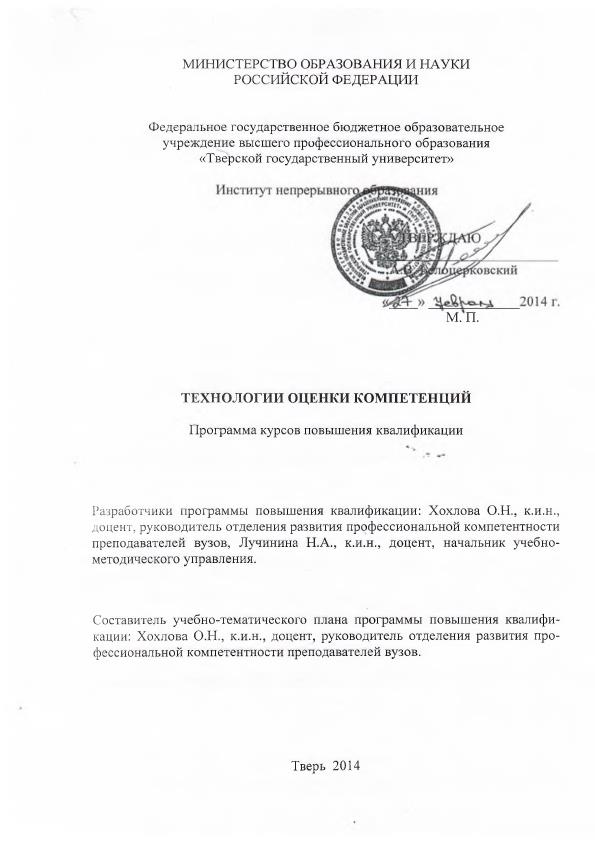 1. ОБЛАСТЬ ПРИМЕНЕНИЯ	1.1. Категория слушателей, на обучение которых рассчитана программа повышения квалификации: преподаватели вузов.	1.2. Сфера применения слушателями полученных профессиональных компетенций, умений, знаний: научная, учебная и методическая работа в вузе.2. ХАРАКТЕРИСТИКА ПОДГОТОВКИ ПО ПРОГРАММЕ	2.1. Нормативный срок освоения программы – 72 часа.	2.2. Режим обучения – 8 часов в неделю.	2.3. Форма обучения: с частичным отрывом от работы.3. РЕЗУЛЬТАТЫ ОСВОЕНИЯ ПРОГРАММЫ	Слушатель, освоивший программу, должен:	3.1. обладать профессиональными компетенциями, включающими в себя способность:	ПК 1. готовность к проектированию контрольно-измерительных материалов в соответствии с компетентностным подходом в условиях многоуровневой подготовки специалистов;	ПК 2. осуществлять коммуникацию в профессиональной среде;	ПК 3. готовность к самообразованию;  	ПК 4.осуществлять мониторинг личностного развития студентов;	ПК 5. осуществлять рефлексивную деятельность.	3.2. знать:приоритеты и принципы государственной политики в сфере ВПО;методологические подходы к уровню сформированности компетенций;структуру рефлексивной деятельности;методы оценки знаний, умений и личностного роста студента.	3.3. уметь:проектировать мероприятия текущего следящего и итогового контроля;отбирать релевантные методы оценки компетенций;составлять тесты различных видов;использовать игровые формы проверки уровня сформированности компетенций;диагностировать личные способности студентов и их готовность к профессиональной деятельности.	3.4. владеть:  приемами практической интерпретации полученных результатов;приемами рефлексивной деятельности;навыком поиска информации в системе Интернет.4. СТРУКТУРА ПРОГРАММЫ5. СОДЕРЖАНИЕ ПРОГРАММЫ5.1. Учебно-тематический план программы5.2. Учебная программа по модулям6. ФОРМЫ И МЕТОДЫ КОНТРОЛЯ ОЦЕНКИ РЕЗУЛЬТАТОВ ОСВОЕНИЯ МОДУЛЕЙ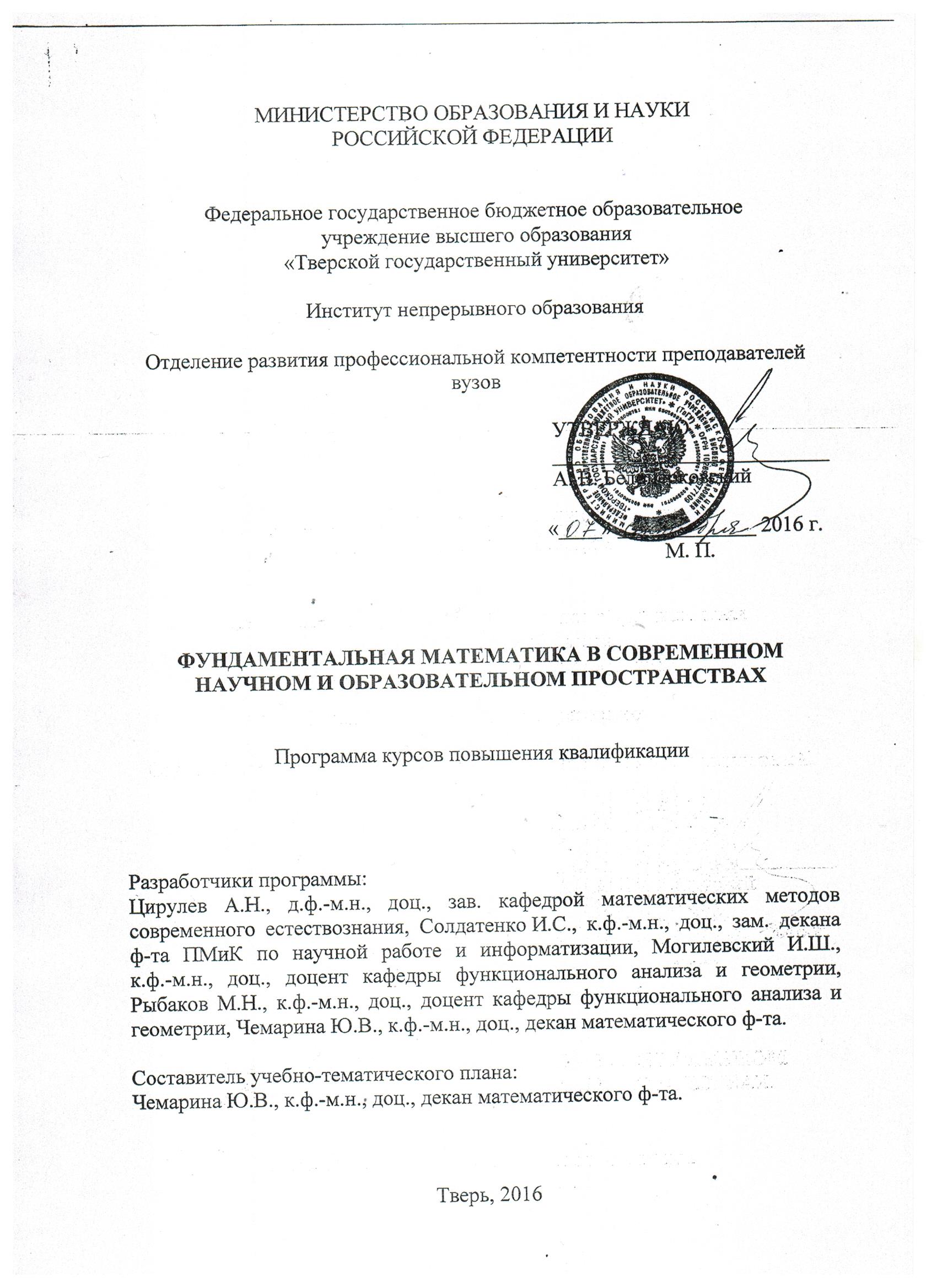 ОБЛАСТЬ ПРИМЕНЕНИЯ	1.1. Категория слушателей, на обучение которых рассчитана программа повышения квалификации: преподаватели вузов.	1.2. Сфера применения слушателями полученных профессиональных компетенций, умений, знаний: научная-исследовательская деятельность и учебно-методическая работа в вузе.2. ХАРАКТЕРИСТИКА ПОДГОТОВКИ ПО ПРОГРАММЕ	2.1. Нормативный срок освоения программы – 24 часа.	2.2. Режим обучения – 4 часа в неделю.	2.3. Форма обучения: без отрыва от работы.3. РЕЗУЛЬТАТЫ ОСВОЕНИЯ ПРОГРАММЫ	Слушатель, освоивший программу, должен:	3.1. обладать профессиональными компетенциями: 	1) Способность к использованию теорем Курта Гёделя о неполноте (формальной арифметики) и теореме Альфреда Тарского о невыразимости истины (в формальной арифметике) для решения задач в области математической логики и оснований математики.Иметь представление о:содержательных формулировках теорем К. Гёделя о неполноте формальной арифметики;содержательной формулировке теореме А. Тарского о невыразимости истины в формальной арифметике; идеях их доказательства.Знать:систему понятий, которая используется при формулировке теорем
К. Гёделя и А. Тарского;принципы, лежащие в основе доказательства этих теорем.Уметь:определять границы применимости теорем К. Гёделя и А. Тарского;проверять выполнение условий этих теорем для естественнонаучных теорий.Владеть:приёмами построения гёделевой нумерации.2) Готовность использовать в научно-исследовательской деятельности и учебно-методической работе современные Интернет-технологии и алгоритмы интеллектуальной оптимизации.Иметь представление о:массовых открытых онлайн-курсах (MOOC) и их принципах работы;принципах работы алгоритмов интеллектуальной оптимизации;основных понятиях теории нечёткостей и нечёткого вывода.Знать:перечень основных платформ MOOC;некоторые алгоритмы интеллектуальной оптимизации;принципы построения моделей нечёткого вывода.Уметь:использовать MOOC в своей работе и в целях самообразования;применять алгоритмы интеллектуальной оптимизации для решения оптимизационных задач;строить и решать простейшие задачи нечёткого вывода.Владеть:основными алгоритмами интеллектуальной оптимизации;методами построения и решения задач нечёткого вывода.3) Готовность к построению и анализу математических моделей природных явлений и процессов.Иметь представление о:способах построения математических моделей движения жидкости;основах теории групп.Знать:математическую теорию поля;теорию интеграла Лебега;основы дифференциальной геометрии;основные понятия и современные формулировки основных результатов теории групп.Уметь:строить математические модели природных явлений и процессов на основе законов физики и математических методов;анализировать полученные математические модели;делать выводы о применимости математических моделей к конкретным природным явлениям;применять методы теории групп Ли в прикладных задачах.Владеть:принципами и методами построения и анализа математических моделей;навыками поиска научной информации по математическому моделированию с помощью современных средств коммуникации;современными подходами к преподаванию теории групп.4. СТРУКТУРА ПРОГРАММЫ5. СОДЕРЖАНИЕ ПРОГРАММЫ5.1. Учебно-тематический план программы5.2. Учебная программа по модулям     6. ФОРМЫ И МЕТОДЫ КОНТРОЛЯ ОЦЕНКИ РЕЗУЛЬТАТОВ ОСВОЕНИЯ МОДУЛЕЙПрограммы повышения квалификациии профессиональной переподготовкипреподавателей вузов сборник методической документацииПодписано в печать 14.07.2015. Усл. печ. л. 21,84.  Тираж  10.  Заказ № 309.Редакционно-издательское управление Тверского государственного университетаАдрес: 170100, г. Тверь, Студенческий пер. 12, корпус Б.Тел. РИУ (4822) 35-60-63.Стр.Инновационные образовательные технологии в процессе преподавания психологии4Интерактивные образовательные технологии15Информационные технологии в образовательной деятельности26Использование сервисов электронно-образовательной среды ТвГУ35Компьютерное моделирование сложных динамических систем43Концептуальные, содержательные и технологические основы образования для устойчивого развития в вузе48Личность современного студента и современные психолого-педагогические основы сопровождения развития 61Общекультурная компетенция как личностная характеристика преподавателя высшей школы79Организация образовательного процесса при обучении инвалидов и лиц с ОВЗ в образовательных организациях общего, среднего профессионального и высшего образования95Основы применения  интерактивной доски Smart board в образовательном процессе вуза115Подготовка учебно-методических материалов по математическим дисциплинам с использованием LaTeХ125Преподаватель высшей школы130Продвижение отечественных образовательных программ и русского языка в среде иностранных граждан177Проектная технология в вузе186Работа преподавателя в электронной информационно-образовательной среде образовательной организации197Семантико-прагматические аспекты информационной безопасности202Современные образовательные технологии в преподавании международных отношений215Создание фонда оценочных средств226Создание электронных учебных пособий236Теория и практика деловой коммуникации на иностранном языке (дидактический аспект)245Технологии оценки компетенций254Фундаментальная математика в современном научном и образовательном пространствах270№ п/пНаименование модулей, разделов и темВсего, час.В том числе:В том числе:№ п/пНаименование модулей, разделов и темВсего, час.ЛекцииПрактические занятия (семинары), лабораторные работы1Современная вузовская лекция88-2Семинарские и практические занятия в инновационном пространстве вуза14863Проектная технология в учебной практике вуза142124Интерактивные нелинейные презентации6245Интерактивные пространственные данные6246Сервисы электронно-образовательной среды22Итого№ п/пНаименование модулей, разделов и темВсего, час.В том числе:В том числе:№ п/пНаименование модулей, разделов и темВсего, час.ЛекцииПрактические занятия (семинары), лабораторные работы1Модуль 1. Современная вузовская лекция88-Тема 1. Формирование критического мышления студентов в процессе лекционных занятий44-Тема 2. Приемы визуализации и их роль в преподавании44-2Модуль 2. Семинарские и практические занятия в инновационном пространстве вуза1486Тема 1. Дискуссионные технологии422Тема 2. Игровые технологии422Тема 3. Технология «case-study»422Тема 4. Технологии рефлексивной деятельности22-3Модуль 3. Проектная технология в учебной практике вуза12212Тема 1. Особенности проектной деятельности22-Тема 2. Разработка и реализация учебного проекта8-12Тема 3. Презентация   проекта2-2Модуль 4. Интерактивные нелинейные презентации624Тема 1. Начало работы с Интернет-ресурсом Prezi22Тема 2. Создание и редактирование нелинейных мультимедийных презентаций2-2Тема 3. Особенности работы с интерактивными мультимедийными презентациями2-2Модуль 5. Интерактивные пространственные данные624Тема 1. Начало работы с облачной инфраструктурой Esri 22-Тема 2. Доступ к пространственным данным2-2Тема 3. Создание и публикация собственных материалов2-2Итого№п/пНаименование модуля,разделов и темСодержание обучения (по темам в дидактических единицах), наименование и тематика лабораторных работ, практических занятий (семинаров), самостоятельной работы, используемых образовательных технологий и рекомендуемой литературы1Модуль 1. Современная вузовская лекцияТема 1. Формирование критического мышления студентов в процессе лекционных занятийСпецифика вузовской лекции. Роль лекции в учебном процессе. Требования к современной лекции. Виды лекций и ее особенности: проблемная, лекция-визуализация, лекция вдвоем, лекция-пресс-конференция и др. Методы активизации мыслительной деятельности студентов.Тема 2. Приемы визуализации и их роль в преподаванииКлассификация приемов визуализации. Инструменты визуализации. Инфографика и её особенности. Принципы эффективности мультимедиа. Достоинства и недостатки метода визуализации.Используемые образовательные технологииТрадиционная лекция. Мастер-класс. Метод визуализации. Интеллект-картирование.Перечень рекомендуемых учебных изданий, Интернет-ресурсов, дополнительной литературыОбязательная литература и источники:1. Мухина С. А., Соловьева А. А. Нетрадиционные педагогические технологии в обучении. – Ростов-на-Дону: ФЕНИКС, 2004.2. Сергеева А. А. Использование инфографики в процессе изучения педагогических дисциплин в вузе // Символ науки. № 2-1. 2016. С. 184–186.3. Современные образовательные технологии: справочник // Сайт О.Н. Хохловой. [Электронный ресурс]. URL: http://hohlova.tversu.ru/images/stories/material/slovar_pedag-texnologii.pdf (дата обращения: 01.09.2016).4. Чернилевский Д. В. Дидактические технологии в высшей школе: Учебное пособие для вузов. М., 2002.Дополнительная литература и источники:1. Задорина О.С. Вузовская лекция в контексте современной ситуации в образовании // Педагогическое образование в России. 2012. №4 // Киберленинка. [Электронный ресурс]. URL: http://cyberleninka.ru/article/n/vuzovskaya-lektsiya-v-kontekste-sovremennoy-situatsii-v-obrazovanii (дата обращения: 29.06.2016).2. Вербицкий А.А. Активное обучение в высшей школе: комплексный подход. – М., 1991.3. Селевко Г. К. Современные образовательные технологии: Учеб. пособие для пед. вузов и институтов повышения квалификации. – М., 1996.4. Сорока О. Г., Васильева И. Н. Визуализация учебной информации // Репозиторий БГПУ. [Электронный ресурс]. URL: http://elib.bspu.by/bitstream/doc/10693/1/Soroka_PS_12_2015.pdf (дата обращения: 28.11.2016).5. Шантуров А.Г. Вузовская лекция. – Иркутск, 1994Электронные ресурсы:1. Исторические карты // Planetolog. [Электронный ресурс]. URL: http://planetolog.ru/map-history-list.php (дата обращения: 01.09.2016).2. Исторические карты и схемы к трудам Л. Н. Гумилёва и других историков // Gumilevica. [Электронный ресурс]. URL: http://gumilevica.kulichki.net/maps/ (дата обращения: 01.09.2016).3. Хронокон (интерактивные исторические карты). [Электронный ресурс]. URL: http://chronocon.org/ru (дата обращения: 01.09.2016).4. Piktochart – инструмент бесплатного создания инфографики и схем для презентаций на основе введенных данных.2Модуль 2. Семинарские и практические занятия в инновационном пространстве вузаТема 1. Дискуссионные технологииПонятие и черты учебной дискуссии. Классификация дискуссионных технологий. Дидактические цели дискуссии. Технология выбора вида учебной дискуссии. Управление работой студентов на занятии.Тема 2. Игровые технологииЧерты игры. Классификация игр. Деловые игры и их разновидности. Этапы игровой деятельности. Функции руководителя игры. Игротехнические компетенции преподавателя. Ролевые игры в системе высшей школы. Тема 3. Технология «case-study»Сущность технологии «case-study». Классификация. Этапы разработки кейса. Формы работы с ситуационными задачами.Тема 4. Технологии рефлексивной деятельностиЗначение рефлексии. Принципы. Стратегии и игровые приемы рефлексивной деятельности. Виды рефлексии. Практические занятия (семинары)1. Проведение дебатов. 2.Разработка игры «Суд над балльно-рейтинговой системой»;3. Критериальный подход к оценке работы студентов над кейсом;Самостоятельная работа1. корректировка УМК2. разработка методических рекомендаций к игре, дискуссииИспользуемые образовательные технологииПроблемная лекция, имитационная играПеречень рекомендуемых учебных изданий, Интернет-ресурсов, дополнительной литературыОбязательная литература и источники:1. Современные образовательные технологии: справочник // Сайт О.Н. Хохловой. [Электронный ресурс]. URL: http://hohlova.tversu.ru/images/stories/material/slovar_pedag-texnologii.pdf (дата обращения: 01.09.2016).2. Щепкина Н. К. Современные педагогические технологии в обучении: Учебное пособие для студентов высших учебных заведений. Благовещенск: Амурский гос. ун-т, 2005.Дополнительная литература и источники:1. Бизяева А.А. Психология думающего учителя: педагогическая рефлексия.  Псков, 2004.2. Вульфов Б.З., Харькин В.Н. Педагогика рефлексии.  М., 1995. Загашев И. О., Заир-Бек С.И., Муштавинская И. В. Учим детей мыслить критически. – СПб: Издательство «Альянс «Дельта», 20033. Кулюткин Ю.Н. Диалог как предмет педагогической рефлексии.  СПб., 2002.4. Кулюткин Ю.Н., Муштавинская И.В. Образовательные технологии и педагогическая рефлексия.  СПб., 20025. Попова (Смолик) С. Ю., Пронина Е. В. Кейс-стади: принципы создания и использования. М., 2015.6. Ситуационный анализ, или Анатомия Кейс-метода. Киев, 2002.7. Швецова И. В. Интерактивные педагогические технологии в системе дополнительного образования // Киберленинка. [Электронный ресурс]. URL: http://cyberleninka.ru/article/n/interaktivnye-pedagogicheskie-tehnologii-v-sisteme-dopolnitelnogo-obrazovaniya (дата обращения: 29.06.2016)3Модуль 3. Проектная технология в учебной практике вузаТема 1. Особенности проектной деятельностиПроект как особый вид интеллектуальной деятельности. Значение проектной деятельности в формировании компетенций. Теоретические аспекты проектирования. Типология проектов. Жизненный цикл проекта.Тема 2. Разработка и реализация учебного проектаОрганизация проектной деятельности. Роль преподавателя – менеджера проекта. Тема 3. Презентация  карты проектаПрезентация проекта. Подготовка заявки на грантовую поддержку проекта.Практические занятия (семинары)1. Технологическая карта проекта2. Заявка на грантовую поддержку проектаИспользуемые образовательные технологииТрадиционная лекция. Метод визуализации. Метод малых групп. Проектирование. Интеллект-картирование.Перечень рекомендуемых учебных изданий, Интернет-ресурсов, дополнительной литературыОбязательная литература и источники:1. Управление проектом. Основы проектного управления. Учебник /под ред. М.Л. Разу. М.: КНОРУС, 2007.Дополнительная литература и источники:1. Грей К.Ф., Ларсон Э.У. Управление проектами. Учебник. – М.: «Дело и сервис», 2007.2. Малкова И.Ю. Метод проектов: Методические материалы. Томск: Томский университет, 2006.3. Милошевич Д.З. Набор инструментов для управления проектами. – М.: Компания АйТи; ДМК Пресс, 2006.4. Викулина М.А. Личностно-ориентированная подготовка студентов в педагогическом вузе (основы теории): Монография. – Н.Новгород: Нижегогродский гуманитарный центр, 2000.- 136с. 5. Ван Хорн Дж. К. Основы управления проектами. Пер. с англ. / М.:  Дело, 1996.6. Зайдель Х., Теммен Р. Основы методологии управления проектами. Пер. с нем. М.: Дело, 1994.7. Либерзон В.И., Лобанов И.Д. Особенности российского обеспечения управления проектами. М.: Вита-Пресс, 1996.8. Мазур И.И. и др. Управление проектами. Учебное пособие. М.: Экономика, 2001. 9. Товб А.С., Ципес Г.Л. Управление проектами: стандарты, методы, опыт. М.: ЗАО «Олимп-Бизнес»», 2003.10. Шапиро В.Д. и др. Управление проектами. Санкт-Петербург: Два Три, 1996.11.  ИСО/ТО 10006:1997 «Руководство качеством при управлении проектами». М.: - 1999.12. Управление проектами. Практическое руководство. М.: ЮРКНИГА, 2003.13. Управление инновационными проектами. Учебное пособие /под ред. В.Л. Попова. М.: ИНФРА-М, 2007.14.  Шавырина В.В. Технология управления Спайдер. М.: Дело, 1999.15. www.gkmim.ru – сайт Группы компаний «Международный институт менеджмента», российского представителя Международной Ассоциации Управления Проектами IPMA. 16.	http://projectm.narod.ru/content/htm  http://project.km.ru  страницы широкого профиля на бесплатном хостинге My.KM.ru  17.	www.aproject.ru –сайт “Управление проектами в России”    18.	www.sovnet.ru – сайт Российской ассоциации управления проектами19.	www.innovbusiness.ru – сайт по инновационному предпринимательству20.	www.strf.ru – наука и технологии в России.21.	www.itportal.ru – сайт по инновациям и технологиям.22.	www.fondpotanin.ru – сайт благотворительного фонда имени Владимира Потанина4Модуль 4. Интерактивные нелинейные презентацииТема 1. Начало работы с Интернет-ресурсом PreziСовременные презентационные ресурсы. Технология масштабирования. Нелинейные интерактивные презентации.  Основные особенности web-сервиса Prezi. Образовательные тарифные планы. Пользовательская регистрация. Создание файловой структуры.Тема 2. Создание и редактирование нелинейных мультимедийных презентацийСоздание новой презентации. Масштабирование элементов. Загрузка и работа с медиаконтентом. Редактирование текста. Вставка графических объектов и элементов. Настройка индивидуальной сюжетной линии презентации.Тема 3. Особенности работы с интерактивными мультимедийными презентациями Пользовательская адаптация презентации. Экспорт материалов из PowerPoint. Предоставление совместного доступа. Варианты загрузки и публикации презентации. Работа в мобильных устройствах. Работа в режиме off-line.Используемые образовательные технологииТрадиционная лекция. Мастер-класс. Проектирование. Метод визуализации.Перечень рекомендуемых учебных изданий, Интернет-ресурсов, дополнительной литературыОбязательная литература и источники:1. https://prezi.com - web-сервис для создания нелинейных мультимедийных презентаций2. Современные образовательные технологии: справочник // Сайт О.Н. Хохловой. [Электронный ресурс]. URL: http://hohlova.tversu.ru/images/stories/material/slovar_pedag-texnologii.pdf (дата обращения: 01.02.2017).Дополнительная литература и источники:1. Задорина О.С. Вузовская лекция в контексте современной ситуации в образовании // Педагогическое образование в России. 2012. №4 // Киберленинка. [Электронный ресурс]. URL: http://cyberleninka.ru/article/n/vuzovskaya-lektsiya-v-kontekste-sovremennoy-situatsii-v-obrazovanii (дата обращения: 25.01.2017).2. Всё для презентаций prezi.com // Oprezi [Электронный ресурс]. URL: http://oprezi.ru/ (дата обращения: 01.02.2017).3. Образовательный геопортал ТвГУ // Geoportal TSU [Электронный ресурс]. URL: http://geoportal.tversu.ru/Atlas/tutorial.html (дата обращения: 01.02.2017).4. А. Коптерев Мастерство презентации. Как создавать презентации, которые могут изменить мир. М.: Изд-во «Манн, Иванов и Фербер», 2016 г., 336 с.5. Н. Дуарте Slide:ology. Искусство создания выдающихся презентаций. М.: Изд-во «Манн, Иванов и Фербер», 2014 г., 288 с.5Модуль 5. Интерактивные пространственные данныеТема 1. Начало работы с облачной инфраструктурой EsriОблачные технологии в образовании. Понятие пространственных данных. Основные особенности облачной инфраструктуры Esri. Публичный аккаунт и подписной сервис. Пользовательская регистрация. Главная страница ресурса.Тема 2. Доступ к пространственным даннымСоздание файловой структуры. Работа с галереей карт и приложений. Создание карты в режиме online. Выбор базовых карт. Изменение стилей. Настройка всплывающих окон. Просмотр и публикация.Тема 3. Создание и публикация собственных материаловПодготовка и добавление собственных данных. Организация общего доступа к элементам. Обзор шаблонов web-приложений. Создание картографических web-приложений по шаблонам в режиме online.Используемые образовательные технологииТрадиционная лекция. Мастер-класс. Метод визуализации. Интеллект-картирование.Перечень рекомендуемых учебных изданий, Интернет-ресурсов, дополнительной литературыОбязательная литература и источники:1.http://www.arcgis.com/ - облачная картографическая платформа2. Современные образовательные технологии: справочник с Сайт О.Н. Хохловой. [Электронный ресурс]. URL: http://hohlova.tversu.ru/images/stories/material/slovar_pedag-texnologii.pdf (дата обращения: 01.09.2016).Дополнительная литература и источники:1. Образовательный геопортал ТвГУ // Geoportal TSU [Электронный ресурс]. URL: http://geoportal.tversu.ru/Atlas/ (дата обращения: 01.02.2017)2. Карты-истории // Story Maps [Электронный ресурс]. URL: http://storymaps.arcgis.com/ru/  (дата обращения: 01.02.2017)3. Мидоренко Д.А. Интеграция ArcGIS Online в учебный курс «Географические информационные системы» // ArcReview. 2013. №4(67) // ArcReview [Электронный ресурс]. URL: https://www.esri-cis.ru/news/arcreview/detail.php?ID=11167&SECTION_ID=288 (дата обращения: 27.01.2017)4. Склейтер, Ник. Облачные вычисления в образовании. Аналитическая записка института по информационным технологиям в образовании ЮНЕСКО // Единое окно доступа к информационным ресурсам [Электронный ресурс]. URL: http://window.edu.ru/resource/935/74935 (дата обращения: 03.02.2017)5. Пеньде Фу, Цзюлинь Сунь Веб-ГИС: принципы и применение. Изд-во Esri Press, USA. 2011 г., 356 с. Наименование модулейОсновные показатели оценкиФормы и методы контроля и оценкиМодуль 1. Современная вузовская лекцияСоблюдение требований к визуальным материалам Зачет. Разработка визуальных материалов по теме лекции одной из дисциплин учебного планаМодуль 2. Семинарские и практические занятия в инновационном пространстве вузаСоответствие  методических рекомендаций требованиям к организации самостоятельной работы студентовЗачет. Методические рекомендации к семинарскому занятиюМодуль 3. Проектная технология в учебной практике вуза Наличие элементов технологической картыЗачет. Интеллект-карта проектаМодуль 4. Интерактивные нелинейные презентацииСоблюдение требований к визуальным материаламЗачет. Разработка нелинейной интерактивной презентации по теме лекции одной из дисциплин учебного планаМодуль 5. Интерактивные пространственные данныеСоответствие методических рекомендаций требованиям к организации самостоятельной работы студентовЗачет. Создание web-карты  и web-приложения по теме лекции одной из дисциплин учебного плана№ п/пНаименование модулей, разделов и темВсего, час.В том числе:В том числе:№ п/пНаименование модулей, разделов и темВсего, час.ЛекцииПрактические занятия (семинары), лабораторные работы1Современная вузовская лекция88-2Семинарские и практические занятия в инновационном пространстве вуза14863Проектная технология в учебной практике вуза142124Интерактивные нелинейные презентации6245Интерактивные пространственные данные6246Сервисы электронно-образовательной среды22Итого№ п/пНаименование модулей, разделов и темВсего, час.В том числе:В том числе:№ п/пНаименование модулей, разделов и темВсего, час.ЛекцииПрактические занятия (семинары), лабораторные работы1Модуль 1. Современная вузовская лекция88-Тема 1. Формирование критического мышления студентов в процессе лекционных занятий44-Тема 2. Приемы визуализации и их роль в преподавании44-2Модуль 2. Семинарские и практические занятия в инновационном пространстве вуза1486Тема 1. Дискуссионные технологии422Тема 2. Игровые технологии422Тема 3. Технология «case-study»422Тема 4. Технологии рефлексивной деятельности22-3Модуль 3. Проектная технология в учебной практике вуза12212Тема 1. Особенности проектной деятельности22-Тема 2. Разработка и реализация учебного проекта8-12Тема 3. Презентация   проекта2-2Модуль 4. Интерактивные нелинейные презентации624Тема 1. Начало работы с Интернет-ресурсом Prezi22Тема 2. Создание и редактирование нелинейных мультимедийных презентаций2-2Тема 3. Особенности работы с интерактивными мультимедийными презентациями2-2Модуль 5. Интерактивные пространственные данные624Тема 1. Начало работы с облачной инфраструктурой Esri 22-Тема 2. Доступ к пространственным данным2-2Тема 3. Создание и публикация собственных материалов2-2Итого№п/пНаименование модуля,разделов и темСодержание обучения (по темам в дидактических единицах), наименование и тематика лабораторных работ, практических занятий (семинаров), самостоятельной работы, используемых образовательных технологий и рекомендуемой литературы1Модуль 1. Современная вузовская лекцияТема 1. Формирование критического мышления студентов в процессе лекционных занятийСпецифика вузовской лекции. Роль лекции в учебном процессе. Требования к современной лекции. Виды лекций и ее особенности: проблемная, лекция-визуализация, лекция вдвоем, лекция-пресс-конференция и др. Методы активизации мыслительной деятельности студентов.Тема 2. Приемы визуализации и их роль в преподаванииКлассификация приемов визуализации. Инструменты визуализации. Инфографика и её особенности. Принципы эффективности мультимедиа. Достоинства и недостатки метода визуализации.Используемые образовательные технологииТрадиционная лекция. Мастер-класс. Метод визуализации. Интеллект-картирование.Перечень рекомендуемых учебных изданий, Интернет-ресурсов, дополнительной литературыОбязательная литература и источники:1. Мухина С. А., Соловьева А. А. Нетрадиционные педагогические технологии в обучении. – Ростов-на-Дону: ФЕНИКС, 2004.2. Сергеева А. А. Использование инфографики в процессе изучения педагогических дисциплин в вузе // Символ науки. № 2-1. 2016. С. 184–186.3. Современные образовательные технологии: справочник // Сайт О.Н. Хохловой. [Электронный ресурс]. URL: http://hohlova.tversu.ru/images/stories/material/slovar_pedag-texnologii.pdf (дата обращения: 01.09.2016).4. Чернилевский Д. В. Дидактические технологии в высшей школе: Учебное пособие для вузов. М., 2002.Дополнительная литература и источники:1. Задорина О.С. Вузовская лекция в контексте современной ситуации в образовании // Педагогическое образование в России. 2012. №4 // Киберленинка. [Электронный ресурс]. URL: http://cyberleninka.ru/article/n/vuzovskaya-lektsiya-v-kontekste-sovremennoy-situatsii-v-obrazovanii (дата обращения: 29.06.2016).2. Вербицкий А.А. Активное обучение в высшей школе: комплексный подход. – М., 1991.3. Селевко Г. К. Современные образовательные технологии: Учеб. пособие для пед. вузов и институтов повышения квалификации. – М., 1996.4. Сорока О. Г., Васильева И. Н. Визуализация учебной информации // Репозиторий БГПУ. [Электронный ресурс]. URL: http://elib.bspu.by/bitstream/doc/10693/1/Soroka_PS_12_2015.pdf (дата обращения: 28.11.2016).5. Шантуров А.Г. Вузовская лекция. – Иркутск, 1994Электронные ресурсы:1. Исторические карты // Planetolog. [Электронный ресурс]. URL: http://planetolog.ru/map-history-list.php (дата обращения: 01.09.2016).2. Исторические карты и схемы к трудам Л. Н. Гумилёва и других историков // Gumilevica. [Электронный ресурс]. URL: http://gumilevica.kulichki.net/maps/ (дата обращения: 01.09.2016).3. Хронокон (интерактивные исторические карты). [Электронный ресурс]. URL: http://chronocon.org/ru (дата обращения: 01.09.2016).4. Piktochart – инструмент бесплатного создания инфографики и схем для презентаций на основе введенных данных.2Модуль 2. Семинарские и практические занятия в инновационном пространстве вузаТема 1. Дискуссионные технологииПонятие и черты учебной дискуссии. Классификация дискуссионных технологий. Дидактические цели дискуссии. Технология выбора вида учебной дискуссии. Управление работой студентов на занятии.Тема 2. Игровые технологииЧерты игры. Классификация игр. Деловые игры и их разновидности. Этапы игровой деятельности. Функции руководителя игры. Игротехнические компетенции преподавателя. Ролевые игры в системе высшей школы. Тема 3. Технология «case-study»Сущность технологии «case-study». Классификация. Этапы разработки кейса. Формы работы с ситуационными задачами.Тема 4. Технологии рефлексивной деятельностиЗначение рефлексии. Принципы. Стратегии и игровые приемы рефлексивной деятельности. Виды рефлексии. Практические занятия (семинары)1. Проведение дебатов. 2.Разработка игры «Суд над балльно-рейтинговой системой»;3. Критериальный подход к оценке работы студентов над кейсом;Самостоятельная работа1. корректировка УМК2. разработка методических рекомендаций к игре, дискуссииИспользуемые образовательные технологииПроблемная лекция, имитационная играПеречень рекомендуемых учебных изданий, Интернет-ресурсов, дополнительной литературыОбязательная литература и источники:1. Современные образовательные технологии: справочник // Сайт О.Н. Хохловой. [Электронный ресурс]. URL: http://hohlova.tversu.ru/images/stories/material/slovar_pedag-texnologii.pdf (дата обращения: 01.09.2016).2. Щепкина Н. К. Современные педагогические технологии в обучении: Учебное пособие для студентов высших учебных заведений. Благовещенск: Амурский гос. ун-т, 2005.Дополнительная литература и источники:1. Бизяева А.А. Психология думающего учителя: педагогическая рефлексия.  Псков, 2004.2. Вульфов Б.З., Харькин В.Н. Педагогика рефлексии.  М., 1995. Загашев И. О., Заир-Бек С.И., Муштавинская И. В. Учим детей мыслить критически. – СПб: Издательство «Альянс «Дельта», 20033. Кулюткин Ю.Н. Диалог как предмет педагогической рефлексии.  СПб., 2002.4. Кулюткин Ю.Н., Муштавинская И.В. Образовательные технологии и педагогическая рефлексия.  СПб., 20025. Попова (Смолик) С. Ю., Пронина Е. В. Кейс-стади: принципы создания и использования. М., 2015.6. Ситуационный анализ, или Анатомия Кейс-метода. Киев, 2002.7. Швецова И. В. Интерактивные педагогические технологии в системе дополнительного образования // Киберленинка. [Электронный ресурс]. URL: http://cyberleninka.ru/article/n/interaktivnye-pedagogicheskie-tehnologii-v-sisteme-dopolnitelnogo-obrazovaniya (дата обращения: 29.06.2016)3Модуль 3. Проектная технология в учебной практике вузаТема 1. Особенности проектной деятельностиПроект как особый вид интеллектуальной деятельности. Значение проектной деятельности в формировании компетенций. Теоретические аспекты проектирования. Типология проектов. Жизненный цикл проекта.Тема 2. Разработка и реализация учебного проектаОрганизация проектной деятельности. Роль преподавателя – менеджера проекта. Тема 3. Презентация  карты проектаПрезентация проекта. Подготовка заявки на грантовую поддержку проекта.Практические занятия (семинары)1. Технологическая карта проекта2. Заявка на грантовую поддержку проектаИспользуемые образовательные технологииТрадиционная лекция. Метод визуализации. Метод малых групп. Проектирование. Интеллект-картирование.Перечень рекомендуемых учебных изданий, Интернет-ресурсов, дополнительной литературыОбязательная литература и источники:1. Управление проектом. Основы проектного управления. Учебник /под ред. М.Л. Разу. М.: КНОРУС, 2007.Дополнительная литература и источники:1. Грей К.Ф., Ларсон Э.У. Управление проектами. Учебник. – М.: «Дело и сервис», 2007.2. Малкова И.Ю. Метод проектов: Методические материалы. Томск: Томский университет, 2006.3. Милошевич Д.З. Набор инструментов для управления проектами. – М.: Компания АйТи; ДМК Пресс, 2006.4. Викулина М.А. Личностно-ориентированная подготовка студентов в педагогическом вузе (основы теории): Монография. – Н.Новгород: Нижегогродский гуманитарный центр, 2000.- 136с. 5. Ван Хорн Дж. К. Основы управления проектами. Пер. с англ. / М.:  Дело, 1996.6. Зайдель Х., Теммен Р. Основы методологии управления проектами. Пер. с нем. М.: Дело, 1994.7. Либерзон В.И., Лобанов И.Д. Особенности российского обеспечения управления проектами. М.: Вита-Пресс, 1996.8. Мазур И.И. и др. Управление проектами. Учебное пособие. М.: Экономика, 2001. 9. Товб А.С., Ципес Г.Л. Управление проектами: стандарты, методы, опыт. М.: ЗАО «Олимп-Бизнес»», 2003.10. Шапиро В.Д. и др. Управление проектами. Санкт-Петербург: Два Три, 1996.11.  ИСО/ТО 10006:1997 «Руководство качеством при управлении проектами». М.: - 1999.12. Управление проектами. Практическое руководство. М.: ЮРКНИГА, 2003.13. Управление инновационными проектами. Учебное пособие /под ред. В.Л. Попова. М.: ИНФРА-М, 2007.14.  Шавырина В.В. Технология управления Спайдер. М.: Дело, 1999.15. www.gkmim.ru – сайт Группы компаний «Международный институт менеджмента», российского представителя Международной Ассоциации Управления Проектами IPMA. 16.	http://projectm.narod.ru/content/htm  http://project.km.ru  страницы широкого профиля на бесплатном хостинге My.KM.ru  17.	www.aproject.ru –сайт “Управление проектами в России”    18.	www.sovnet.ru – сайт Российской ассоциации управления проектами19.	www.innovbusiness.ru – сайт по инновационному предпринимательству20.	www.strf.ru – наука и технологии в России.21.	www.itportal.ru – сайт по инновациям и технологиям.22.	www.fondpotanin.ru – сайт благотворительного фонда имени Владимира Потанина4Модуль 4. Интерактивные нелинейные презентацииТема 1. Начало работы с Интернет-ресурсом PreziСовременные презентационные ресурсы. Технология масштабирования. Нелинейные интерактивные презентации.  Основные особенности web-сервиса Prezi. Образовательные тарифные планы. Пользовательская регистрация. Создание файловой структуры.Тема 2. Создание и редактирование нелинейных мультимедийных презентацийСоздание новой презентации. Масштабирование элементов. Загрузка и работа с медиаконтентом. Редактирование текста. Вставка графических объектов и элементов. Настройка индивидуальной сюжетной линии презентации.Тема 3. Особенности работы с интерактивными мультимедийными презентациями Пользовательская адаптация презентации. Экспорт материалов из PowerPoint. Предоставление совместного доступа. Варианты загрузки и публикации презентации. Работа в мобильных устройствах. Работа в режиме off-line.Используемые образовательные технологииТрадиционная лекция. Мастер-класс. Проектирование. Метод визуализации.Перечень рекомендуемых учебных изданий, Интернет-ресурсов, дополнительной литературыОбязательная литература и источники:1. https://prezi.com - web-сервис для создания нелинейных мультимедийных презентаций2. Современные образовательные технологии: справочник // Сайт О.Н. Хохловой. [Электронный ресурс]. URL: http://hohlova.tversu.ru/images/stories/material/slovar_pedag-texnologii.pdf (дата обращения: 01.02.2017).Дополнительная литература и источники:1. Задорина О.С. Вузовская лекция в контексте современной ситуации в образовании // Педагогическое образование в России. 2012. №4 // Киберленинка. [Электронный ресурс]. URL: http://cyberleninka.ru/article/n/vuzovskaya-lektsiya-v-kontekste-sovremennoy-situatsii-v-obrazovanii (дата обращения: 25.01.2017).2. Всё для презентаций prezi.com // Oprezi [Электронный ресурс]. URL: http://oprezi.ru/ (дата обращения: 01.02.2017).3. Образовательный геопортал ТвГУ // Geoportal TSU [Электронный ресурс]. URL: http://geoportal.tversu.ru/Atlas/tutorial.html (дата обращения: 01.02.2017).4. А. Коптерев Мастерство презентации. Как создавать презентации, которые могут изменить мир. М.: Изд-во «Манн, Иванов и Фербер», 2016 г., 336 с.5. Н. Дуарте Slide:ology. Искусство создания выдающихся презентаций. М.: Изд-во «Манн, Иванов и Фербер», 2014 г., 288 с.5Модуль 5. Интерактивные пространственные данныеТема 1. Начало работы с облачной инфраструктурой EsriОблачные технологии в образовании. Понятие пространственных данных. Основные особенности облачной инфраструктуры Esri. Публичный аккаунт и подписной сервис. Пользовательская регистрация. Главная страница ресурса.Тема 2. Доступ к пространственным даннымСоздание файловой структуры. Работа с галереей карт и приложений. Создание карты в режиме online. Выбор базовых карт. Изменение стилей. Настройка всплывающих окон. Просмотр и публикация.Тема 3. Создание и публикация собственных материаловПодготовка и добавление собственных данных. Организация общего доступа к элементам. Обзор шаблонов web-приложений. Создание картографических web-приложений по шаблонам в режиме online.Используемые образовательные технологииТрадиционная лекция. Мастер-класс. Метод визуализации. Интеллект-картирование.Перечень рекомендуемых учебных изданий, Интернет-ресурсов, дополнительной литературыОбязательная литература и источники:1.http://www.arcgis.com/ - облачная картографическая платформа2. Современные образовательные технологии: справочник с Сайт О.Н. Хохловой. [Электронный ресурс]. URL: http://hohlova.tversu.ru/images/stories/material/slovar_pedag-texnologii.pdf (дата обращения: 01.09.2016).Дополнительная литература и источники:1. Образовательный геопортал ТвГУ // Geoportal TSU [Электронный ресурс]. URL: http://geoportal.tversu.ru/Atlas/ (дата обращения: 01.02.2017)2. Карты-истории // Story Maps [Электронный ресурс]. URL: http://storymaps.arcgis.com/ru/  (дата обращения: 01.02.2017)3. Мидоренко Д.А. Интеграция ArcGIS Online в учебный курс «Географические информационные системы» // ArcReview. 2013. №4(67) // ArcReview [Электронный ресурс]. URL: https://www.esri-cis.ru/news/arcreview/detail.php?ID=11167&SECTION_ID=288 (дата обращения: 27.01.2017)4. Склейтер, Ник. Облачные вычисления в образовании. Аналитическая записка института по информационным технологиям в образовании ЮНЕСКО // Единое окно доступа к информационным ресурсам [Электронный ресурс]. URL: http://window.edu.ru/resource/935/74935 (дата обращения: 03.02.2017)5. Пеньде Фу, Цзюлинь Сунь Веб-ГИС: принципы и применение. Изд-во Esri Press, USA. 2011 г., 356 с. Наименование модулейОсновные показатели оценкиФормы и методы контроля и оценкиМодуль 1. Современная вузовская лекцияСоблюдение требований к визуальным материалам Зачет. Разработка визуальных материалов по теме лекции одной из дисциплин учебного планаМодуль 2. Семинарские и практические занятия в инновационном пространстве вузаСоответствие  методических рекомендаций требованиям к организации самостоятельной работы студентовЗачет. Методические рекомендации к семинарскому занятиюМодуль 3. Проектная технология в учебной практике вуза Наличие элементов технологической картыЗачет. Интеллект-карта проектаМодуль 4. Интерактивные нелинейные презентацииСоблюдение требований к визуальным материаламЗачет. Разработка нелинейной интерактивной презентации по теме лекции одной из дисциплин учебного планаМодуль 5. Интерактивные пространственные данныеСоответствие методических рекомендаций требованиям к организации самостоятельной работы студентовЗачет. Создание web-карты  и web-приложения по теме лекции одной из дисциплин учебного плана№ п/пНаименованиемодулейВсего,час.В том числе:В том числе:В том числе:Форма контроля№ п/пНаименованиемодулейВсего,час.ЛекцииПрактические занятия (семинары), лабораторные работыВыездные занятияФорма контроля12345671.Современные тенденции развития компьютерных образовательных технологий1284-зачёт2.Компьютерная графика в учебной и научно-исследовательской работе16610-зачёт3.Современные технологии мультимедиа808-зачётИтогоИтого36-№ п/пНаименование модулей, разделов и темВсего, час.В том числе:В том числе:В том числе:№ п/пНаименование модулей, разделов и темВсего, час.ЛекцииПрактические занятия (семинары), лабораторные работыВыездные занятия1234561.Модуль 1. Современные тенденции развития компьютерных образова-тельных технологий1284-Раздел 1. Теоретические основы и практическая реализация информационных технологий642Тема 1. Основные направления развития информационных технологий44-Тема 2. Основы облачных технологий2-2Раздел 2. Развитие новых видов образовательных ресурсов642Тема 1. Массовые открытые онлайн-курсы (MOOC)22-Тема 2. Облачные приложения. Общедоступные и корпоративные социальные сети4222.Модуль 2. Компьютерная графика в учебной и научно-исследовательской работе16610-Раздел 1. Основы компьютерной графики44-Тема 1. Растровая и векторная графика22-Тема 2. Программы для создания и редактирования растровых и векторных изображений22-Раздел 2. Основы работы в Adobe Photoshop1028Тема 1. Общие сведения о Photoshop. Основные операции с изображениями22-Тема 2. Операции рисования2-2Тема 3. Работа со слоями2-2Тема 4. Векторные контуры и фигуры. Работа с текстом2-2Тема 5. Цветовая и тоновая коррекция изображения, ретуширование изображения2-2Раздел 3. Научная графика2-2Тема 1. Программа научной графики OriginLab Origin2-23.Модуль 3. Технологии мультимедиа808-Раздел 1. Работа с аудио- и видеоматериалами4-4Тема 1. Работа со звуком2-2Тема 2. Работа с видео2-2Раздел 2. Использование элементов мультимедиа в электронных образовательных ресурсах4-4Тема 1. Элементы мультимедиа в презентациях2-2Тема 2. Размещение мультимедиа на веб-сайтах2-2ИтогоИтого361422-№п/пНаименование модуля,разделов и темСодержание обучения (по темам в дидактических единицах), наименование и тематика лабораторных работ, практических занятий (семинаров), самостоятельной работы, используемых образовательных технологий и рекомендуемой литературы1231Модуль 1. Современные тенденции развития компьютерных образова-тельных технологийСупонев Н.П., Солдатенко И.С.Раздел 1. Теоретические основы и практическая реализация информаци-онных технологийТема 1. Основные направления развития информационных технологийОбзор современного состояния компьютерной техники и информационных технологий. Роль информационных технологий в современном обществе. Основные тенденции развития электронных образовательных технологий. Тема 2. Основы облачных технологийЭволюция средств удаленной доставки приложений. Развитие концепции облачных вычислений. Облачные сервисы и облачные хранилища. Microsoft Office 365 как пример комплексного решения.Раздел 2. Развитие новых видов образовательных ресурсовТема 1. Массовые открытые онлайн-курсы (MOOC)Массовые открытые онлайн-курсы (MOOC): история, принципы работы, будущее. Обзор наиболее популярных систем МООС.Тема 2. Общедоступные и корпоративные социальные сетиОбзор социальных сетей. Перспективы использования корпоративных социальных сетей в учебном процессе.Практические занятия (семинары)1. Ознакомление с корпоративной социальной сетью Yammer.2. Практические приемы работы с облачными приложениями.Самостоятельная работа1. Ознакомление с практическими приемами работы в корпоративной сети Yammer (2 часа).2. Работа с продуктами Office Online (2 часа).Используемые образовательные технологииПроблемные лекции, практические занятия, проектная групповая работа.Перечень рекомендуемых учебных изданий, Интернет-ресурсов, дополнительной литературы1. Обязательная:1. Облачные технологии для дистанционного и медиаобразования: Учебно-методическое пособие / М.В. Кузьмина, Т.С. Пивоварова, Н.И. Чупраков. - Киров: Изд-во. КОГОАУ ДПО (ПК) «Институт развития образования Кировской области», 2013. - 80 С. – http://window.edu.ru/resource/473/79473 2. Дополнительная литература и источники:1. Риз Д. Облачные вычисления – СПб.: БХВ-Петербург, 2011. – 288 С. Электронные источники информации:https://www.microsoft.com/ru-ru/server-cloud/https://azure.microsoft.com/ru-ru/campaigns/developer-guide/2Модуль 2. Компьютерная графика в учебной и научно-исследовательской работеКарпенков А.Ю.Раздел 1. Основы компьютерной графикиТема 1. Растровая и векторная графикаРастровая и векторная графика, размер и разрешение растрового изображения, глубина представления цвета и цветовые модели.Тема 2. Программы для создания и редактирования растровых и векторных изображенийОбзор коммерческих и свободно распространяемых программных продуктов для работы с изображениями.Раздел 2. Основы работы в Adobe PhotoshopТема 1. Общие сведения о Photoshop. Основные операции с изображениямиИнтерфейс, панель Инструменты, Плавающие панели, панель Параметры, Строка меню. Создание нового документа, изменение размера и разрешения, размер холста, поворот и зеркальное отражение холста, сохранение изображения.Тема 2. Операции рисованияВыбор цвета, инструменты для рисования, Группа инструментов Ластик, закрашивание области изображения.Выделение области. Инструменты выделения.Тема 3. Работа со слоямиЧто такое слои, что такое маска слоя, создание маски слоя и управление масками слоя, создание коллажа при помощи маски слоя, как создать плавные переходы, стили и эффекты слоев.Тема 4. Векторные контуры и фигуры. Работа с текстомРабота с текстом, создание рабочих контуров и фигур. Растрирование и преобразование изображения.Тема 5. Цветовая и тоновая коррекция изображения, ретуширование изображенияИспользование фильтров. Создание ретушированного изображения.Раздел 3. Научная графикаТема 1. Программа научной графики OriginLab OriginОбзор программы, ее основные возможности. Интерфейс пользователя, работа с данными, статистическая обработка, построение графиков различных типов, импорт и экспорт данных и графики.Практические занятия (семинары)1. Работа с изображениями, трансформация и преобразование изображения.2. Рисование, работа с основными художественными элементами, закрашивание, наложение градиента.3. Создание многослойного изображения, отработка навыка работы со слоями.4. Работа с текстом, создание рабочих контуров и фигур. Растрирование и преобразование изображения.5. Работа с фильтрами. Создание ретушированного изображения.Самостоятельная работа1. Подготовка графических изображений с заданным разрешением и размерами.2. Подготовка изображений, включающих фрагменты исходного.3. Создание многослойного изображения.4. Подготовка ретушированных изображений.5. Обработка экспериментальных данных в программе Origin.Используемые образовательные технологииПроблемные лекции, практические занятия, проектная групповая работа.Перечень рекомендуемых учебных изданий, Интернет-ресурсов, дополнительной литературы1. Обязательная:1. Васильев В.Е., Морозов А.В. Компьтерная графика: Учеб. Пособие – СПб.: СЗТУ, 2005. – 101 С. – http://www.ict.edu.ru/ft/005415/nwpi237.pdf2. Гончарова А.В., Хачирова М.Г. Photoshop CS4. Секреты и трюки – М.: АСТ, Астрель, 2010. – 448 С.Дополнительная:1. Левковец Л. Adobe Photoshop CS4 Extended. Базовый курс на примерах –Спб.: БХВ-Петербург, 2009. – 400 С.2. Топорков С. Adobe Photoshop CS в примерах – Спб.: БХВ-Петербург, 2005. – 384 С.Электронные источники информации:1. Origin 8.1. User Guide (корпоративная сеть ТвГУ).2. http://www.originlab.com/doc/3Модуль 3. Технологии мультимедиаСупонев Н.П., Карпенков А.Ю.Раздел 1. Работа с аудио- и видеома-териаламиТема 1. Работа со звукомОсновные методы кодирования звука. Технологии сжатия звуковой информации без потерь и с потерями. Форматы звуковых файлов. Аудиоредакторы. Основные приемы редактирования звуковых файлов.Тема 2. Работа с видеоКодирование видео и форматы представления информации. Обзор программ обработки видео. Основные приемы видеомонтажа.Раздел 2. Использование элементов мультимедиа в электронных образовательных ресурсахТема 1. Элементы мультимедиа в презентацияхРабота с элементами мультимедиа в программе Microsoft PowerPoint.Тема 2. Размещение мультимедиа на веб-сайтахОсновные средства и приемы использование элементов мультимедиа при разработке персональных сайтов.Практические занятия (семинары)1. Редактирование звуковых файлов.2. Редактирование видео.3. Добавление аудио- и видеоматериалов в презентации.4. Документы HTML с внедренными аудио- и видеофрагментами.Самостоятельная работа1. Создание звукового сопровождения презентации (2 часа).2. Создание слайд шоу со звуковой дорожкой и текстом (2 часа).3. Создание документа HTML с аудио- и видеофрагментами (2 часа).Используемые образовательные технологииКомпьютерные технологииПеречень рекомендуемых учебных изданий, Интернет-ресурсов, дополнительной литературы1. Обязательная:1. Осин А.В. Мультимедиа в образовании: контекст информатизации. – М.: ООО «Ритм», 2005. – 320 с.2. Дополнительная:Наименование модулейОсновные показатели оценкиФормы и методы контроля и оценкиМодуль 1. Современные тенденции развития компьютерных образовательных технологийПонимание основных принципов, лежащих в основе облачных технологий. Умение использовать облачные программы. Понимание предназначения и принципов работы MOOC.Представление результатов выполнения практических заданий.Модуль 2. Компьютерная графика в учебной и научно-исследовательской работеВладение базовыми навыками создания и обработки графических изображений.Умение обрабатывать экспериментальные данные с помощью программы научной графики Origin.Представление результатов выполнения практических заданий.Модуль 3. Технологии мультимедиаВладение основными приемами работы с элементами мультимедиа при разработке электронных образовательных ресурсов.Представление презентации и документа HTML с внедренными аудио- и видеофрагментами.№ п/пНаименование модулей, разделов и темВсего, час.В том числе:В том числе:№ п/пНаименование модулей, разделов и темВсего, час.ЛекцииПрактические занятия (семинары), лабораторные работы1Основы работы в электронно-образовательной среде ТвГУ4222Электронный деканат8-83Сервисы электронно-образовательной среды4-44Электронная библиотека22-5Подготовка документации по ООП для прохождения государственной аккредитации66-Итого241014№п/пНаименование модуля,разделов и темСодержание обучения (по темам в дидактических единицах), наименование и тематика лабораторных работ, практических занятий (семинаров), самостоятельной работы, используемых образовательных технологий и рекомендуемой литературы1Модуль 1. Основы работы в электронно-образователь-ной среде ТвГУТема 1. Основы построения и функционирования ЭОС ТвГУНормативные основы формирования и функционирования ЭОС. Порядок размещения информации на официальном сайте университета. Обзор основных нормативных документов в сфере ИТ («Положениями о корпоративной сети ТвГУ», «Инструкция пользователя ПК» и др.). Служба технической поддержки ТвГУ.Тема 2. Регистрация в ЭОС ТвГУЗаявки на доступ к корпоративной сети ТвГУ и электронной почте. Процедура первого входа в систему.Тема 3. Основы работы деканатов с личными делами студентов в электронно-образовательной средеРабота с личными делами студентов, учет успеваемости студентов, фиксация движения контингента, формирование отчетности.Практические занятия (семинары)Заполнение заявки на регистрацию в корпоративной сети ТвГУ;Изучение структуры официального сайта ТвГУ, а также подробное рассмотрение его раздела «Сведения об образовательной организации»Изучение структуры сайта Службы технической поддержки.Используемые образовательные технологииТрадиционная лекция. Визуализация посредством презентации.Перечень рекомендуемых учебных изданий, Интернет-ресурсов, дополнительной литературыЛитература и источники:Постановление Правительства № 582 от 10.07.2013;Приказ РОН № 785 от 29.05.2014;Письмо РОН № 07-675 от 25.03.2015Электронные ресурсы:Официальный сайт ТвГУ - http://university.tversu.ru/Сайт Службы технической поддержки - http://it.tversu.ru/news2Модуль 2. Электронный деканатТема 1. Формирование личного дела студентаУправление списком групп студентов, добавление учебного плана группы, создание и редактирование личного дела студента, ввод личных данных студента. Пример создания группы студентов и личного дела учащегося.Тема 2. Учет успеваемости студентовФормирование зачетной книжки студента и учет успеваемости. Формирование печатных форм.Тема 3. Фиксирование движения контингентаМетодика оформления переводов, отчислений и академических отпусков студентов. История перемещений студентов. Пример управления перемещениями студента.Практические занятия (семинары)Основные методы учета успеваемости студентов в системе «Электронный деканат»Самостоятельная работаСоздание группы студентов в системе «Электронный деканат»;Заполнение зачетной книжки студента;Формирование печатной формы «Список студентов»;Перевод группы студентов на следующий курс.Используемые образовательные технологииТрадиционная лекция. Визуализация посредством презентации.3Модуль 3. Сервисы электронно-образовательной средыТема 1. Личный кабинет студентаОзнакомление с личным кабинетом студента. Рассмотрение основных функциональных возможностей: просмотр успеваемости студента, списка учебных курсов и расписания занятий. Формирование списка индивидуальных достижений.Тема 2. Электронная почтаОбзор сервиса корпоративной электронной почты. Почтовый клиент MS Outlook. Процедура первого входа. Обзор основных элементов интерфейса. Пример создания и отправки сообщений. Вложения. Адресная книга. Функции поиска и фильтрации почты по критериям. Сортировка почты. Обзор основных элементов web-интерфейса.Тема 3. Обзор возможностей Office365Основные компоненты Office365. Основы работы в web-версиях приложений MS Word, MS Excel, OneDrive и др. Основные элементы интерфейса web-версий приложений. Практические занятия (семинары)Основные элементы личного кабинета студентаВнутренние и внешние сервисы ТвГУСамостоятельная работаОтправление электронных писем;Настройка фильтров для электронной почты;Создание и работа с документами в web-интерфейсах программ MS Word, MS Excel и др.Предоставление общего доступа к документам с помощью сервиса One DriveИспользуемые образовательные технологииТрадиционная лекция. Визуализация посредством презентации.Перечень рекомендуемых учебных изданий, Интернет-ресурсов, дополнительной литературыЭлектронные ресурсы:Личный кабинет студента - http://lms.tversu.ru/Портал доступа к сервисам подписки Office365 - https://portal.office.com4Модуль 4. Электронная библиотекаТема 1. Книгообеспеченность учебного процессаКартотека книгообеспеченности. Книгообеспеченность учебного процесса. Нормативы книгообеспеченности.Тема 2. Электронные образовательные ресурсы ТвГУВиртуальной образовательной среде Moodle. Электронный образовательный ресурс. Сайт Научной библиотеки Тверского государственного университета.Используемые образовательные технологииТрадиционная лекция. Визуализация посредством презентации.5Модуль 5. Подготовка документации по ООП для прохождения государственной аккредитацииТема 1. Требования Рособрнадзора к документам и материалам, необходимых для проведения аккредитационной экспертизыОбзор документов и материалов по основным образовательным программам среднего профессионального образования, по основным образовательным программам высшего образования – программам бакалавриата, программам специалитета и программам магистратуры, программам подготовки научно-педагогических кадров в аспирантуре.Тема 2. О выполнении требований к оформлению и ведению текущей учебной документации по ведению образовательного процесса.Расписания учебных занятий; расписания промежуточных аттестаций.  Документы и материалы индивидуального учета результатов освоения обучающимися образовательных программ (зачётные книжки, учебные карточки, аттестационные ведомости, журналы учета успеваемости). Приказы о зачислении (отчислении), переводе студентов. Тема 3. Требования к составлению и обновлению ООП.Соответствие ООП Положению о разработке ООП высшего образования в ТвГУ (от 30.03.2016 г., протокол №8).Тема 4. Методика расчета часов и ставок ППС по ООП и заполнение табл. 1.7 Сведения о ППС.Соответствие перечня дисциплин в расчете часов по ООП учебному плану. Закрепление дисциплин за кафедрами по учебному плану. Проверка контингента студентов по курсам. Формирование индивидуальных планов работы ППС на учебный год. Используемые образовательные технологииТрадиционная лекция. Визуализация посредством презентации.Наименование модулейОсновные показатели оценкиФормы и методы контроля и оценкиМодуль 1. Основы работы в электронно-образовательной среде ТвГУ Понимание основ работы в ЭОС ТвГУ. Владение сведениями о структуре официального сайта ТвГУ и сайта Службы технической поддержки. Представление о возможностях системы «Электронный деканат».Зачет.Модуль 2. Электронный деканатВладение основным функционалом системы «Электронный деканат»: умение вести учет успеваемости группы студентов, а также формировать электронную отчетность.Зачет.Модуль 3. Сервисы электронно-образовательной средыПредставление об основных сервисах ТвГУ. Умение работать с электронной почтой. Умение осуществлять обмен ресурсами с помощью сервиса OneDrive.Зачет.Модуль 4. Электронная библиотекаВладение основными функциональными возможностями электронной библиотекиЗачетМодуль 5. Подготовка документации по ООП для прохождения государственной аккредитацииУмение формировать пакет документации по ООПЗачет№ п/пНаименование МодулейВсего, час.В том числе:В том числе:В том числе:№ п/пНаименование МодулейВсего, час.ЛекцииПракт. занятия (семинары), лаб. работыДистант.1Элементарная теория катастроф. Потенциальные функции с двумя активными переменными36-18182Катастрофы мультифрактальной динамики36-1818Итого72-3636№ п/пНаименованиемодулей, разделов и темСодержание обучения (по темам в дидактических единицах), наименование и тематика лабораторных работ, практических занятий (семинаров), самостоятельной работы, используемых образовательных технологий и рекомендуемой литературы1Модуль 1. Элементарная теория катастроф. Потенциальные функции с двумя активными переменными Теорема о неявной функции. Морсовские формы. Формы Тома. Канонические формы в окрестности критической точки. Функции катастроф. Замена переменных. Канонические формы. Потенциальные функции с одной переменной состояния. Катастрофы типа складки. Катастрофы типа сборки. Катастрофа типа «Ласточкин хвост». Катастрофа типа «Бабочка». Потенциальные функции с двумя активными переменными. Гиперболическая омбилика. Эллиптическая омбилика. Параболическая омбилика. Классификация катастроф по Арнольду. Флаги катастроф. МодальностьНедостижимость. Катастрофические скачки. Гистерезис. Критическое замедление. Аномальная дисперсия.2Модуль 2. Катастрофы мультифрактальной динамикиПриложение теории катастроф к фазовым переходам второго рода. Общее описание фазовых переходов. Фазовые переходы второго рода. Уравнение состояния жидкости. Уравнение Ван-дер-Ваальса. Каустики и дифракционные картины. Геометрическая оптика. Метод стационарной фазы. Каустики и ростки катастрофы. Дифракционные картины и функции катастрофы. Катастрофы мультифрактальной динамики. Катастрофы в системах с одной переменной состояния. Катастрофы в системах с двумя переменными состояния. Диаграммный подход в теории перестроек и катастрофНаименование модулейОсновные показатели оценкиФормы и методы контроля и оценкиМодуль 1. Доклад о полученных результататах работы на научном семинаре лабораторииЗачет. Модуль 2. Доклад о полученных результататах работы на научном семинаре лабораторииЗачет. № п/пНаименование модулейВсего, час.В том числе:В том числе:В том числе:№ п/пНаименование модулейВсего, час.ЛекцииПрактические занятия (семинары), лабораторные работыВыездные занятия1.2.3.4.5.6.1.Концепция и стратегии устойчивого развития18612-2.Технологические основы образования для устойчивого развития18216-ИтогоИтого36828-№ п/пНаименование модулей, разделов и темВсего, час.В том числе:В том числе:В том числе:№ п/пНаименование модулей, разделов и темВсего, час.ЛекцииПрактические занятия (семинары), лабораторные работыСамостоятельная работа1.2.3.4.5.6.1.Модуль 1. Изучение концепции и принципов устойчивого развития в вузе.18612-Тема 1. Понятие и принципы устойчивого развития.422-Тема 2. Глобальные тенденции природопользования – стратегия перехода к устойчивому развитию624-Тема 3. Стратегии и проблемы устойчивого развития России4-4-Тема 4. Стратегии и проблемы устойчивого развития Тверской области.422-2.Модуль 2. Технологические основы образования для устойчивого развития в вузе18216-Тема 1. Образование в целях устойчивого развития как фактор стабильного развития общества22--Тема 2. Важнейшие международные соглашения в области образования для устойчивого развития2-2-Тема 3.Модели ОУР6-6-Тема 4. Информационные технологии ОУР8-8-Итого36828-№п/пНаименование модуля,разделов и темСодержание обучения (по темам в дидактических единицах), наименование и тематика лабораторных работ, практических занятий (семинаров), самостоятельной работы, используемых образовательных технологий и рекомендуемой литературы1231.Модуль 1. Изучение концепция и принципов устойчивого развития в вузеТема 1. Понятие и принципы устойчивого развития.Понятие «устойчивое развитие». Главные компоненты устойчивого развития, тесно связанные друг с другом. Идеи К.Э. Циолковского и В.И. Вернадского о выживании и непрерывном развитии человечества. Соотношение понятий «ноосферное развитие (ноосферогенез)» и «устойчивое развитие». Принципы устойчивого развития, представленные в декларации Рио-де-Жанейро по окружающей среде и развитию (27 принципов), национальные совокупности принципов. Основные принципы устойчивого развития ЕС. Индикаторы устойчивого развития.Уточнение целей в области устойчивого развития до 2030.Проектирование и управление устойчивым развитием.Национальные и региональные стратегии устойчивого развития (на примере разных стран мира).Индикаторы устойчивого развития на сайте Евростата:http://ec.europa.eu/eurostat/statistics-explained/index.php/Category:Sustainable_development_indicatorsНаучные центры, выполняющие теоретические и прикладные исследования проблемы перехода к устойчивому развитию и разрабатывающие соответствующие программы действий: http://lt-gis.ru/Практические работыПрактические работы с Интернет-ресурсами: знакомство с публикациями (обсуждение), документами (выявление ключевых положений, категорий территорий в концепциях УР), анализ стратегий устойчивого развития стран мира (на выбор) – презентация (самостоятельная работа), решение тестовПрактическая работа: сравнение системы первоначальных целей УР (и их реализация) и новых целей до 20130 г. (16).Практическая работа: «Индикаторы устойчивого развития». Задача: предложить новые индикаторы УР региона; оценить реализацию одной из целей УР на примере страны.Тема 2. Глобальные тенденции природопользования – стратегия перехода к устойчивому развитиюПриродопользование как центральное звено концепции устойчивого развития (КУР). Сущность значительных изменений окружающей среды в глобальных масштабах. Важнейшие тенденции изменения экосистем, определяющие необходимость перехода к модели устойчивого природопользования.Зоны высокой степени дестабилизации окружающей среды и мировые центры стабилизации биосферы: составление и анализ оценочной карты.Экосистемы мира в начале XXI столетия. Типология национальных структур природопользованияПриродные катастрофы и их динамика.	Причины изменения климатических условий на нашей планете на продолжительные и короткие сроки. Две версии потепления климата (дискуссия).Проблемы адаптации к климатическим изменениям.Практические работыПрактическая работа на контурных картах мира:составление и анализ оценочной карты.Практическаяработа: сравнительный анализ структурных пирамид ряда стран.Проектная задача: угрозы или новые факторы-возможности для развития России, её регионов.Тема 3. Стратегии и проблемы устойчивого развития РоссииГлобальная экологическая роль России. «Ключевые регионы устойчивого развития» (КРУР) России. Критерии оценки и индикаторы обеспечения устойчивости развития и стабильности окружающей среды России. Сырьевая специализация хозяйства России и проблемы перехода к устойчивому развитию. Специфика перехода России к устойчивому развитию. Устойчивое развитие на тематических картах Национального атласа России (Т.2-3, 2007 и 2008 гг.): природоведческие и социально-экономические сюжеты. Карты LeMondediplomatique (2006). Практические работыПрактическая работа: анализ карт устойчивого развития.Мастер-класс.Тема 4. Стратегии и проблемы устойчивого развития Тверской области.Проблемы устойчивого развития региона в створе транспортного коридора Москва – Санкт-Петербург (и в условиях активной полимагистрализации). Проблемы устойчивого развития сельского расселения. Практические работыПрактическая работа: оценка техногенных рисков расселения Тверской области (работа с проектными картами Схемы территориального планирования региона)	Самостоятельная работаВыполнение письменных заданий по всем разделам, составление обзора интернет-ресурсов, электронных журналов, аналитических записок (анализ карт, графических построений)Используемые образовательные технологииРегламентированная дискуссия, мастер-классы, картографические тренинги.Перечень рекомендуемых учебных изданий, Интернет-ресурсов, дополнительной литературыПовестка дня на XXI век. Принята Конференцией ООН по окружающей среде и развитию, Рио-де-Жанейро, 3-14 июня 1992 г. URL:http://www.un.org/ru/documents/decl_conv/conventions/agenda21.shtmlОфициальный сайт «Римского клуба»: http://www.clubofrome.org/eng/home/     Преобразование нашего мира: Повестка дня в области устойчивого развития на период до 2030 года. Итоговый документ саммита Организации Объединенных Наций по принятию повестки дня в области развития на период после 2015 года.URL:https://documents-dds-ny.un.org/doc/UNDOC/GEN/N15/285/75/PDF/N1528575.pdf?OpenElementПриродопользование и устойчивое развитие. Мировые экосистемы и проблемы России. Серия «Устойчивое развитие: проблемы и перспективы». Вып.3. Научные редакторы: академик В.М. Котляков, д.г.н., проф. А.А. Тишков, д.г.н., проф. Г. В. Сдасюк. Технический редактор: А.С. Некрич. М.: Товарищество научных изданий КМК. 2006. 448 с.Вернадский В.И. Несколько слов о ноосфере (1944). URL:http://vernadsky.lib.ru/e-texts/archive/noos.html.Основополагающие принципы устойчивого пространственного развития Европейского континента. Ганновер, 2000. URL: https://rm.coe.int/168070018c; http://docs.cntd.ru/document/902026751Концепция перехода Российской Федерации к устойчивому развитию (утв. Указом Президента РФ от 1 апреля 1996 г. N 440).URL:http://base.garant.ru/1548498/Сайт: ООН и устойчивое развитие.URL:http://www.un.org/ru/sections/general/un-and-sustainability/index.htmlМеждународный журнал. Устойчивое развитие: наука и практика. URL:http://www.yrazvitie.ru/?page_id=7Российский региональный экологический центр: http://rusrec.ru/ru/aboutЦентр экологической политики России: http://www.ecopolicy.ru/Бюллетень «На пути к устойчивому развитию России»: http://www.ecopolicy.ru/main.php?id=28(архив с 2003 г.)Сайт Евростата. URL: http://ec.europa.eu/eurostat/statistics-explained/index.php/Main_PageКарты ЕС: http://ec.europa.eu/eurostat/statistical-atlas/gis/viewer/; http://ec.europa.eu/eurostat/cache/RSI/#?vis=nuts2.tourism&lang=enМодуль 2. Технологические основы образования для устойчивого развития в вузеТема 1. Образование для устойчивого развития как фактор стабильного развития обществаКонцептуальные основы ОУР. Понятие «ОУР». Этапы становления и развития. Национальная стратегия ОУР в РФ. Цели и принципы. Приоритеты обучения. Подходы в актуальном направлении образования. Основные направления проектирования содержания.  Междисциплинарный подход. Технологии и методики обучения. Интеграция традиций и инноваций. Компетентностный подход в ОУР. Ключевые компетенции преподавателя высшей школы по данному направлению образования. Особенности организации учебного процесса. Учебная среда ОУР. Учебно-методическое и программное обеспечение. Источники и ресурсы.Практические работыПрактическая работа: Национальная стратегия образования для устойчивого развития в РФ.Практическая работа: Самооценка и самоанализ компетенций по ОУР.Тема 2. Важнейшие международные соглашения в области ОУР Международное сотрудничество по проблемам ОУР. Международная конференция и принятые документы и положения по окружающей среде  и развитию (1972 г., Стокгольм), документы «Повестка дня на ХХ1 век» (Рио-де Жанейро, 1992), «Десятиление образования для УР» (2004 – 2014), Анти-Нагойская декларация по образованию в интересах устойчивого развития (Нагоя, 2014 г.). Национальная стратегия образования для устойчивого развития Российской федерации. Обсуждение документов и отдельных положений в дискуссии. Оценка путей и механизмов реализации в практике в России и в Тверском регионе.Практические работыПрактическая работа: «Важнейшие международные соглашения в области ОУР». Знакомство и анализ важнейших международных соглашений по проблемам ОУР:Тема 3. Модели ОУР.Зарубежный и отечественный опыт построения моделей ОУР в вузе. Возможности стандартов и  программ профессионального образования в реализации идей и положений УР в высшей школе России. Место программ «Устойчивое развитие» и «Образование в области УР» в учебных планах высшей школы. Модели ОУР в вузах Тверской области и в Тверском государственном университете.Практические работыПрактические работы: «Зарубежные и отечественные модели ОУР» (сравнительный анализ разных моделей ОУР); «Вариативность образовательных программ ОУР в системе ВПО» (сравнительный анализ концепций и содержания программ и учебных пособий для бакалавров и магистров по разным направлениям профобразования); «Возможности стандартов и  программ профессионального образования в реализации идей УР» (анализ содержания читаемых дисциплин, выявление возможностей содержания программ для реализации идей УР, для решения в будущей профессиональной деятельности локальных и региональных экологических проблем).Практическая работа: Разработка модуля для отдельной программы».Практическая работа: «Разработка плана занятия и отбор кейсов». Обмен опытом. Обсуждение в дискуссии.Тема 8. Информационные технологии ОУРОсобенности технологий ОУР. Разнообразие технологий в зарубежной и отечественной педагогике и практике. Интерактивные технологии ОУР: игровые технологии, проблемное обучение, кейс-технология, проектное обучение, технология развития критического мышления, технология решения проблем и навыков принятия решений, технология воспитания активной гражданской позиции и др. Технология вовлечения студентов в решение социально значимых локальных экологических проблем.Практические работыПрактические работы: «Игровые технологии Д.Н. Кавтарадзе «Зелёный рюкзак» (игра «Экология и туризм», дискуссия во время игровой деятельности, обучение навыкам принятия решений экологической проблемы); «Проектное обучение как способ формирования экологической компетентности обучающихся» (разработка проекта «Устойчивое развитие города или городской социоэкосистемы»);«Образ жизни и здоровье» (анализ и самооценка качества и стиля жизни населения Тверской области, разработка программы формирования здорового образа жизни населения»).Самостоятельная работаВыполнение письменных заданий по всем разделам, разработка модуля к программе читаемого курса, отбор кейс заданий, диалогов, разработка проекта Самостоятельная работа «Мультимедийное обучение в ОУР» (анализ технологии обучения по программе «Обучение и обучение для устойчивого будущего».Источник: http://www.unesco.org/educftionСамостоятельная работа: «Открытая школа устойчивого развития».Источники: https://stepik.org/course/1818Используемые образовательные технологии Технология проблемного обучения, круглый стол, регламентированная дискуссия, кейс стади, проектное обучение, информационные технологии.Перечень рекомендуемых учебных изданий, Интернет-ресурсов, дополнительной литературы   Обзор важнейших международных соглашений в области образования для устойчивого развития. URL: http://www.ecoaccord.org/edu/Obzor-Int.agreements.htm   Мазуров Ю. Л. Образование для устойчивого развития: глобальный цивилизационный проект и интересы России // Актуальные проблемы устойчивого развития региона / Под ред. О.Б. Дигилиной, Е.Н. Староверовой. Владимир: изд-во «Транзит – ИКС», 2011. – С. 12–24. URL: http://partner-unitwin.net/wp-content/uploads/2016/06/%D0%9E%D0%A3%D0%A0-%D0%B3%D0%BB%D0%BE%D0%B1%D0%B0%D0%BB%D1%8C%D0%BD%D1%8B%D0%B9-%D0%BF%D1%80%D0%BE%D0%B5%D0%BA%D1%82.pdf. Образование в интересах устойчивого развития: 30 лет спустя: http://plus-one.ru/blog/community/obrazovanie-v-interesah-ustoychivogo-razvitiya-30-let-spustyaобразование в интересах устойчивого развития. Учебное пособие. Ташкент, 2009
http://www.unesco.org/fileadmin/MULTIMEDIA/FIELD/Tashkent/pdf/part1correct.pdf
Проектное обучение как способ формирования экологической компетентности обучающихся. «Экологическое образование для устойчивого развития: теория и педагогическая реальность»: Материалы X1Y Международной научно-практической конференции (28-30 ноября – 2017 г.)- Н. Новгород: НГПУ им. К. Минина, 2017. – Ч.1. – С. 106 – 111. https://www.mininuniver.ru/about/news/xiv-mezhdunarodnaya-konferentsiya-ekologicheskoe-obrazovanie-dlya-ustojchivogo-razvitiya-teoriya-i-pedagogicheskaya-realnost http://www:balticuniv.uu.seСтатьи сайта Истина МГУ им. М.В. Ломоносова https://istina.msu.ru/profile/Liudmila-Popova-2504/ Рыбальский Н.Г., Самотёсов Е.Д., Колесова Е.В., Попова Л.В., Степанов С.А., ХрисановВ.Р.Экологическое образование в Российской Федерации - путь длиной в 25 лет: история, состояние и перспективы / в журнале Использование и охрана природных ресурсов в России, издательство НИА-Природа (М.), 2016, № 4, с. 91-98.Попова Л.В., Таранец И.П., Пикуленко М.М.Игра как необходимая составляющая экологического образования/в журнале Современные проблемы науки и образования, издательство Общество с ограниченной ответственностью "Издательский Дом "Академия Естествознания" (Пенза), 2015, № 4.Попова Л.В.Интеграционные процессы в высшем профессиональном экологическом образовании естественнонаучной направленности/в журнале Человек и образование, 2014, № 4, с. 102-106 DOIПопова Л.В.Современные информационные технологии и экологическое образование/в журнале Вестник экологического образования в России, издательство МНЭПУ (М.), 2013, № 3, с. 15-16.Попова Л.В.Концептуальные подходы к определению базового содержания высшего профессионального экологического образования (естественнонаучное направление)/в журнале Современные проблемы науки и образования, издательство Общество с ограниченной ответственностью "Издательский Дом "Академия Естествознания" (Пенза),2013, № 2, с. 102-110 DOIПопова Л.В.Экологическая составляющая подготовки студентов в соответствии со стандартами нового поколения/в журнале ЭПНИ "Вестник Международной академии наук. Русская секция" (Электронный ресурс), 2012, № Спец. выпуск, с. 78-81 DOIПопова Л.В., Марфенин Н.Н.Уровневая реализация программ высшего экологического образования/в журнале Высшее образование сегодня, издательство Логос (М.), 2011, № 4, с. 97-99 DOIЗахлебный А.Н., Дзятковская Е.Н. Развитие общего экологического образования в России: Россия в окружающем мире. Устойчивое развитие. Экология, политика, экономика. МНЭПУ, 2005.http://rus-stat.ru/index.php?vid=5&idg=21Марфенин Н.Н., Попова Л.В. Экологическое образование в интересах устойчивого развития: Россия в окружающем мире. Устойчивое развитие. Экология, политика, экономика. МНЭПУ, 2005.http://rus-stat.ru/index.php?vid=5&idg=21Мамедов Н.М. Культура и развитие: роль образования. Экологическое образование для устойчивого развития: теория и педагогическая реальность: Материалы Международной научно-практической конференции (01-03 октября 2015). - Н. Нижний Новгород: НГПУ им. К. Минина, 2015. – С. 6 – 12.Степанов С.А. Основные методологические и содержательные аспекты экологического образования для устойчивого развития в высшем учебном заведении. Монография. – М.: Изд-во МНЭПУ, 2010. – 246 с.Степанов С.А. Проблемы экологического образования для устойчивого развития России на современном этапеЭкологическое образование для устойчивого развития: теория и педагогическая реальность: Материалы Международной научно-практической конференции (01-03 октября 2015). - Н. Нижний Новгород: НГПУ им. К. Минина, 2015. – С. 12 – 23.Попова Л.В. Становление и развитие высшего профессионального экологического образования в России: анализ проблем. Монография /Л.В. Попова. – М.: Издательство Московского университета, 2013. – 192 с.Идеи устойчивого развития в школе. Отечественный и зарубежный опыт адаптации идей устойчивого развития к предметным областям общего образования: монография /под ред. А.Н. Захлебного, Е.Н. Дзятковской – М.: Центр «Образование и экология», 2017. – 170 с.Наименование модулейОсновные показатели оценкиФормы и методы контроля и оценкиМодуль 1. Концепция и стратегии устойчивого развития.Умение анализировать  информацию  различного вида с целью выявления взаимосвязанных социальных, экономических, экологических процессов перехода к устойчивому развитию.Решение кейса Модуль 2. Технологические основы образования для устойчивого развития Умение применять основные положения концепции устойчивого развития  в учебных ситуациях и образовательной практикеПроектирование учебного занятия№ п/пНаименование разделов, дисциплин и темВсего часовВ том числеВ том числеВ том числеВ том числеФорма контроля№ п/пНаименование разделов, дисциплин и темВсего часовлекциипракт., сем.лаб.выезд.Форма контроля1Психолого-педагогическое сопровождение развития личности студента в современных условиях ВО844--зачет2 Современное студенчество: актуальные проблемы, социально-психологические характеристики личности642--зачет3Интеллектуальный тренинг 826--зачет4Актуальные проблемы этнопсихологии в образовательной среде вуза 844зачет5Проект как метод развития личности студента826--зачет6Психическое здоровье преподавателя и студента как необходимое условие эффективной работы вуза 1248--зачет7Основы работы в электронно-образовательной среде ТвГУ12-12зачет8Сервисы электронно-образовательной среды10-10зачет          Итого          Итого722052--№ п/пНаименование модулей, разделов и темВсего, час.В том числе:В том числе:В том числе:№ п/пНаименование модулей, разделов и темВсего, час.ЛекцииПрактические занятия (семинары), лабораторные работыВыездные занятия1.2.3.4.5.6.Модуль 2. Психолого-педагогическое сопровождение развития личности студента в современных условиях ВПО844-Тема 1. Психологические особенности студенчества22--Тема 2.  Межличностные отношения. Преодоление трудностей во взаимодействии «Преподаватель – студент»4-4-Тема 3. Становление профессионального самосознания студентов22--1.Модуль 1. Современное студенчество: актуальные проблемы, социально-психологические характеристики личности642-Тема 1. Психологические закономерности развития личности в онтогенезе. Актуальные проблемы исследований личности в студенческом возрасте22--Тема 2. Исследование социально-психологических характеристик личности студента Тверского госуниверситета «Студент глазами студента»: результаты, анализ, размышления 422-3.Модуль 3.  Интеллектуальный тренинг826-Тема 1. Оценка и развитие основных интеллектуальных ресурсов11--Тема 2. Оптимизация процесса восприятия информации1-1-Тема 3. Эффективные методы запоминания2-2-Тема 4. Профилактика зрительного утомления2-2-Тема 5. Алгоритмы эффективного чтения211-4.Модуль 4. Актуальные проблемы этнопсихологии в образовательной среде вуза844-Раздел 1. Этнопсихологические аспекты педагогической деятельности321-Тема 1. Роль этничности в современном мире11--Тема 2.Этнокультурная вариативность социализации11--Тема 3.Этнопсихологические аспекты общения в профессиональной педагогической деятельности1-1-Раздел 2. Психологические аспекты межэтнических отношений субъектов образовательного процесса211-Тема 1.Психологические детерминанты межэтнических отношений11--Тема 2.Механизмы межгруппового восприятия в межэтнических отношениях1-1-Раздел 3 Формирование этнокультурной компетентности312-Тема 1 Поликультурное образование: концепции и программы11--Тема 2 Тренинг как метод развития этнокультурной компетентности1-1-Тема 3 Интерактивные методы обучения эффективному межэтническому общению1-1-5.Модуль 5. Проект как метод развития личности студента826-Тема 1. Теоретические подходы к разработке учебных проектов22--Тема 2. Технологическая карта проекта6-6-6.Модуль 6. Психическое здоровье преподавателя и студента как необходимое условие эффективной работы вуза1248-Тема 1. Психическое здоровье: феноменология, актуальность проблемы в контексте современного образования. 422-Тема 2. Человек как система саморегуляции. 422-Тема 3. Общая характеристика методов психической саморегуляции4-4-7.Модуль 7. Основы работы в электронно-образовательной среде ТвГУ12-12Тема 1. Основы построения и функционирования ЭОС ТвГУ4-4-Тема 2. Регистрация в ЭОС ТвГУ4-4-Тема 3. Основы работы деканатов с личными делами студентов в электронно-образовательной среде4-4-8.Модуль 8. Сервисы электронно-образовательной среды10-10-Тема 1. Личный кабинет студента2-2--Тема 2. Электронная почта2-2Тема 3. Обзор возможностей Office3656-6-Итого722052-№п/пНаименование модуля,разделов и темСодержание обучения (по темам в дидактических единицах), наименование и тематика лабораторных работ, практических занятий (семинаров), самостоятельной работы, используемых образовательных технологий и рекомендуемой литературы1231Модуль 1. Психолого-педагогическое сопровождение развития личности студента в современных условиях ВПОТема 1.  Психологические особенности студенчестваПсихологические особенности юношеского возраста. Центральные личностные новообразования в юношеском возрасте. Психологические и патологические
ситуационно-личностные реакции в подростковом и юношеском возрасте. Адаптация студентов к высшему учебному заведению. Портрет современного студента.Тема 2.  Межличностные отношения. Преодоление трудностей во взаимодействии «Преподаватель – студент»Межличностное общение. Эффективное и неэффективное общение. Стратегии и тактики речевого общения. Механизм обратной связи. Трансляция смысла сообщения и коммуникативные барьеры. Техники слушания. Умение задавать вопросы. Невербальное общение и его роль в работе преподавателя. Барьеры в общении и способы их преодоления Тема 3. Становление профессионального самосознания студентовСамосознание студента. Учебное и профессиональное самосознание студентов. Способы  и приемы организации учебной деятельности студентов. Рациональные и нерациональные приему учебной работы («Методика анализа и рационализации учебной деятельности студентов»)Практические занятия (семинары)Визуализация «Студенческий альбом»Портрет современного студента.Групповая работа «Студенческий остров»Упражнение «Мой трудный студент»Тренинговые упражнения «Эффективная коммуникация»Знакомство с методами и приемами анализа и рационализации учебной деятельности.Упражнение «Биография по фотографии»Самостоятельная работаЭссе на тему «Студент глазами преподавателя»Используемые образовательные технологииПроблемная лекция, работа в малых группах, тренинговые упражнения, визуализация, проект, арт-терапевтические методы и методики, творческие задания.          Перечень рекомендуемых учебных изданий, Интернет-ресурсов, дополнительной литературыОбязательная литература: Исаева Е.Р. Новое поколение студентов: психологические особенности, учебная мотивация и трудности в процессе обучения первого курса [Электронный ресурс] // Медицинская психология в России: электрон. науч. журн. 2012. № 4 (15).Педагогика и психология высшей школы: Учебное пособие для вузов / Отв.ред. С.И.Самыгин. Ростов-на-Дону, 1998.Смирнов С.Д. Психология и педагогика высшей школы от деятельности к личности. Учебное пособие. М., 2010.Дополнительная литература:Актуальные проблемы самостоятельной учебной деятельности студентов. Саратов, 1987.Александров Г.И., Гареев В. М. Разработка системы совершенствования педагогического мастерства преподавателя вуза. М., 1977.Бабанский Ю.К. Оптимизация учебно-воспитательного процесса. М., 1982.Пряжников Н.И. Психология становления личности профессионала. М..-Воронеж, 2005. Реан А.А. Психодиагностика личности в педагогическом процессе. СПб., 1999. Самоукина Н.В. Психология и педагогика профессиональной деятельности. М., 2000. Шевардин Н.И. Социальная психология в образовании. М., 1995.  Шумская Л.И., Завадская Ж.Е. Основы воспитательной работы с учащейся молодежью. Мн., 2000. Электронные источники информации (на русском языке):http://www.psy-exam.comhttp://www.anriintern.com/citizen/3.html http://www.dvgu.ru/psy/Jagodina/terms.html 2Модуль 2. Современное студенчество: актуальные проблемы, социально-психологические характеристики личностиТема 1.Психологические закономерности развития личности в онтогенезе. Актуальные проблемы исследований личности в студенческом возрастеРазвитие как феномен: сущность,  закономерности, концепции. Факторы развития, детерминация: генотип, среда. Поле актуальных проблем исследования личности в период взросления. Феномен взрослости. Студенчество как возрастной период онтогенезаТема 2. Исследование социально-психологических характеристик личности студента Тверского госуниверситета «Студент глазами студента»: результаты, анализ, размышления.Цели и задачи исследования социально-психологических характеристик личности студента Тверского госуниверситета «Студент глазами студента». Основные результаты: актуальные проблемы как выражение социальной и гражданской позиции студенческой  молодежи, отношения к миру, людям, себе; характеристики ценностно-смысловой сферы; качества личности студента; характеристики эмоционально-волевой сферы; образ современного преподавателя глазами студента; анализ факторов успешности студента; оценка эффективности обучения.Практические занятия (семинары)Личность: сущность, определение, составляющие, направления развития. Экспресс-диагностика личности студента.Как эффективно взаимодействовать со студентом; обмен опытом, рефлексия, задачи.Самостоятельная работа1. Мини-эссе: Студент другой, чем я представлял…. 2. Рефлексия личного опыта взаимодействия со студентами: сложные случаи  (2 час.).Используемые образовательные технологииПроблемные лекции, метод кейсов, регламентированная дискуссия, тренингПеречень рекомендуемых учебных изданий, Интернет-ресурсов, дополнительной литературыОбязательная литература:1. Демиденко Н.Н. Психология модернизации высшей школы. Тверь, 20122. Зеер Э.Ф Психология профессионального развития.  М., 2007.3. Крайг Г. Психология развития. СПб., 2000. Дополнительная литература:1 Гордеева Т.О. Психология мотивации достижения. М., 2006.2. Зеер Э.Ф., Сыманюк Э.Э. Психология профессиональных деструкций: Учебное пособие для вузов. М., 2005.3. Лефрансуа Ги. Прикладная педагогическая психология. СПб., 2005.4. Маслоу А. Дальние пределы человеческой психики. СПб., 1997. 5. Менегетти А. Онтопсихологическая педагогика / Пер. с итальянского. М., 2010. 6. Психология здоровья: Учебник для вузов / Под ред. Г.С. Никифорова. СПб., 2006.7. Развитие профессионализма преподавателя высшей школы: Учебно-методическое пособие. Издание второе / Под научн. ред. А.А. Деркача. М., 2007.8. Роджерс К.Р. Взгляд на психотерапию: Становление человека: пер. с англ. М., 1994. 9. Цой Л.Н. Практическая конфликтология. М., 2001. Электронные источники информации (на русском языке):1. Актуальные проблемы образования, высшей школы  http://sinncom.ru/content/reforma/index1.htm2.Портал «Гуманитарное образование» http://www.humanities.edu.ru/3.Федеральный портал «Российское образование» http://www.edu.ru/ 3Модуль 3. Интеллектуальный тренингТема 1. Оценка и развитие основных интеллектуальных ресурсовОсновные познавательные процессы. Интеллектуальные ресурсы специалиста.  Внимание. Память. Мышление.Тема 2. Оптимизация процесса восприятия информацииРоль внимания в обеспечении эффективного восприятия информации. Тестирование свойств внимания: концентрации, объема, переключения. Развитие свойств внимания. Тема 3. Эффективные методы запоминанияЗапоминание и сохранение информации. Основные показатели памяти. Улучшение запоминания.Тема 4. Профилактика зрительного утомленияРесурсы зрения. Развитие бокового зрения. Совершенствование движений глаз. Причины и профилактика повышенного зрительного утомления.Тема 5. Алгоритмы эффективного чтенияРоль мышления и воображения в понимании и усвоении прочитанного. Интегральный алгоритм чтения. Итоговое тестирование эффективности чтения.Практические занятияОценка и развитие качеств внимания, позволяющее воспринимать большее количество информации, допускать меньше ошибок в работе и в жизни.Тестирование объёма кратковременной памяти, освоение основных методов, способствующих улучшению запоминанияСовершенствование работы зрения при чтении. Профилактика зрительного утомленияОсвоение эффективных алгоритмов чтения, совершенствование понимания и усвоения прочитанного.Самостоятельная работаОценка и развитие качеств внимания, позволяющее воспринимать большее количество информации, допускать меньше ошибок в работе и в жизни. (4 часа).Тестирование объёма кратковременной памяти, освоение основных методов, способствующих улучшению запоминания. (4 часа).Совершенствование работы зрения при чтении. Профилактика зрительного утомления. (4 часа).  Освоение эффективных алгоритмов чтения, совершенствование понимания и усвоения прочитанного (4 часа)Используемые образовательные технологииТесты, игры, упражнения, компьютерные задания.Перечень рекомендуемых учебных изданий, Интернет-ресурсов, дополнительной литературыОбязательная литература: 1. Андреев О.А. Техника быстрого чтения. М., 2006.2. Зиганов М.А. Скорочтение. М., 2007.Дополнительная литература:Палагин П.А. Скорочтение на практике. Как читать быстро и хорошо запоминать. М., 2014.Грейс Н. Скорочтение. От 120 слов в минуту до 2 000! М., 2012.Лапп Д. Улучшаем память в любом возрасте. М., 1993. Быстрое чтение  - лучшие программы. [Электронный ресурс]. URL: http://www.yugzone.ru/soft.htm. (дата обращения: 11.06.2015). 4Модуль 4. Актуальные проблемы этнопсихологии в образовательной среде вузаРаздел 1. Этнопсихологические аспекты педагогической деятельностиТема 1. Роль этничности в современном миреЭтнический парадокс современности. Психологические причины роста этнической идентичности в современном мире Этническая идентичность в ситуациях социальной нестабильности. Этнический мир человека как предмет этнической психологии.  Тема 2. Этнокультурная вариативность социализацииСтановление этнической идентичности. Социализация, инкультурация, культурная трансмиссия. Культура как психологический феномен. Психологические измерения культур. Личность в контексте культуры. Концепции базовой и модальной личности.   Тема 3. Этнопсихологические аспекты общения в профессиональной педагогической деятельностиУниверсальные и культурно-специфические  аспекты общения. Зависимость коммуникации от культурного контекста. Межкультурные особенности вербальной коммуникации. Экспрессивное поведение и культура.Межкультурные различия в каузальной атрибуции. Культурная вариативность регуляторов социального поведения.Раздел 2. Психологические аспекты межэтнических отношений субъектов образовательного процессаТема 1. Психологические детерминанты межэтнических отношенийПсихологические детерминанты межэтнических отношений. Культурная обусловленность каузальной атрибуции. Этнические установки. Структура этнических диспозиций.Тема 2. Механизмы межгруппового восприятия в межэтнических отношенияхФеномен этноцентризма в межэтнических отношениях.   Этнические стереотипы: проблема истинности. Этнические предубеждения как индикатор этнической интолерантности. Методы и техники снижения предубеждений.Раздел 3. Формирование этнокультурной компетентностиТема 1. Поликультурное образование: концепции и программыПолиэтническая образовательная среда. Дидактические и экспериментальные модели поликультурного обучения. Основные обучающие программы подготовки к межкультурному взаимодействию: просвещение, ориентирование, инструктаж и тренинг.Тема 2. Тренинг как метод развития этнокультурной компетентностиПонятие этнокультурной компетентности и условия ее формирования. Этнокультурный тренинг: задачи и модели. Основные принципы  этнокультурного тренинга. Создание предметного содержания тренинга. Оценка эффективности этнокультурного тренинга.Тема 3. Интерактивные методы обучения эффективному межэтническому общениюТехника повышения межкультурной  сензитивности.  Модель Милтона Беннета по развитию этнокультурной компетентности. Общекультурные и культурно-специфические  методы  обучения..Общекультурные симуляционные игры. Культурно-специфические ролевые игры. Атрибутивный тренинг как метод когнитивного ориентирования.Практические занятия1. Концептуальные основания построения полиэтнической образовательной среды.2.Условия эффективности педагогической деятельности в многонациональном коллективе.      3.Условия формирования этнокультурной компе-          тентности.Самостоятельная работаЭтническая картина мира и межкультурное общение.Этнические конфликты – причины возникновения и способы урегулированияПсихология этнической толерантности..Используемые образовательные технологииПроблемные лекции, анализ кейсов,  групповая дискуссия, деловая игра, моделирование, представление материалов с использованием мультимедийной презентации Перечень рекомендуемых учебных изданий, Интернет-ресурсов, дополнительной литературыОбязательная литература:Кросс культурная психология: актуальные проблемы: Сб. статей / Под ред. Л.Г. Почебут, И.А. Шмелевой. СПб., 2005.Лебедева Н.М. Этнопсихология
М., 2014. Дополнительная литература:Почебут Л.Г. Кросс-культурная и этническая психология: СПб.: Питер, 2012.Психология и культура Под ред. Д. Мацумото. Пер с англ.- СПб.: Питер, 2003Стефаненко Т.Г. Этнопсихология. М., 2009.Татарко А.Н., Лебедева Н.М.  Методы этнической и кросс-культурной психологии М.: ИД Высшей школы экономики, 2011.Триандис Г. Культура и социальное поведение. М.: Форум, 2007.Электронные источники информации (на русском языке):http;//www.antifa.hrword.ruhttp;//www.intrdialogue.ruhttp;//www.salto-youth.nethttp;//www.tolerance.ruhttp;//www tolerance.ngo.ruhttp;//www.youth-against-racism.nethttp;//www.youthwork.com5Модуль 5. Проект как метод развития личности студентаТема 1. Теоретические подходы к разработке учебных проектов Проект как особый вид интеллектуальной деятельности. Значение проектной деятельности в формировании компетенций. Теоретические аспекты проектирования. Типология проектов. Жизненный цикл проекта. Организация проектной деятельности. Роль преподавателя - менеджера проекта. Презентация проекта.Тема 2. Технологическая карта проектаПроблемное поле. Целевые группы. Интеллект-картирование. Мозговой штурм. Цели и задачи проекта. Ресурсы. Риски. Ожидаемые результаты.Практические занятия (семинары)Технологическая карта проектаСамостоятельная работаОпыт реализации проектной деятельности в вузеИспользуемые образовательные технологииТрадиционная лекция. Метод визуализации. Метод малых групп. Проектирование. Интеллект-картирование.Перечень рекомендуемых учебных изданий, Интернет-ресурсов, дополнительной литературыОбязательная литература:1. Управление проектом. Основы проектного управления. Учебник /под ред. М.Л. Разу. М., 2007.Дополнительная литература:1. Грей К.Ф., Ларсон Э.У. Управление проектами. Учебник. М., 2007.2. Малкова И.Ю. Метод проектов: Методические материалы. Томск, 2006.3. Милошевич Д.З. Набор инструментов для управления проектами. М., 2006.4. Викулина М.А. Личностно-ориентированная подготовка студентов в педагогическом вузе (основы теории). Н. Новгород, 2000. 5. Ван Хорн Дж. К. Основы управления проектами. М., 1996.6. Зайдель Х., Теммен Р. Основы методологии управления проектами. М., 1994.7. Либерзон В.И., Лобанов И.Д. Особенности российского обеспечения управления проектами. М., 1996.8. Хохлова О.Н., Гризовская Д.В. Формирование толерантности в молодежной среде. Культура межэтнического взаимодействия: учеб. пособие для студентов магистратуры. Тверь, 2015.Электронные источники информации (на русском языке):1. www.gkmim.ru – сайт Группы компаний «Международный институт менеджмента», российского представителя Международной Ассоциации Управления Проектами IPMA. 2.	http://projectm.narod.ru/content/htm  http://project.km.ru  страницы широкого профиля на бесплатном хостинге My.KM.ru  3.	www.aproject.ru –сайт “Управление проектами в России”    4.	www.sovnet.ru – сайт Российской ассоциации управления проектами5.	www.innovbusiness.ru – сайт по инновационному предпринимательству6.	www.strf.ru – наука и технологии в России.7.	www.itportal.ru – сайт по инновациям и технологиям.8.	www.fondpotanin.ru – сайт благотворительного фонда имени Владимира ПотанинаМодуль 6. Психическое здоровье преподавателя и студента как необходимое условие эффективной ра-боты вузаТема 1. Психическое здоровье: феноменология, актуальность проблемы в контексте современного образования.Понятие психического здоровья, нормы и патологии. Основные группы психических расстройств, проявляющихся в юношеском возрасте. Психопрофилактика и психогигиена в течение жизни. Аутодиагностика психического состояния.Тема 2. Человек как система саморегуляции.Стресс – причины, теории, виды. Проблемы эмоционального выгорания в профессии. Этапы, проявления симптоматики стрессовых расстройств. Физиологические и психологические  системы саморегуляции человека. Тема 3. Общая характеристика методов психической саморегуляцииМетоды психической саморегуляции. Психотерапевтическое воздействие, суггестивные техники. Биологическая обратная связь (БОС-тренинг). Копинг-стратегии.Самостоятельная работаОценка собственного психического здоровья и личностных особенностей с помощью диагностических методов. Выявление личностных ресурсов, копинг-поведения. Разработка коррекционных подходов.Используемые образовательные технологииКейсы, психогимнастические упражнения, опросные методы, проективные методы, арт-терапевтические техники, групповая работа, презентации, эссеПеречень рекомендуемых учебных изданий, Интернет-ресурсов, дополнительной литературы Обязательная литература:Анастази А. Психологическое тестирование. М.-СПб., 2006. Васильева О.С.   Психология здоровья человека : эталоны, представления, установки : учеб. пособие для студентов вузов, обучающихся по направлению и специальности "Психология". М., 2001. Никифоров Г.С. Психология здоровья. СПб., 2006. Психотерапевтическая энциклопедия / Под ред. Б. Д. Карвасарского. СПб., 2000.Соколова Е.Т.   Особенности личности при пограничных расстройствах и соматических заболеваниях. М., 1995.Дополнительная литература:Короленко Ц. П. Личностные расстройства.  М., 2010.Малкина-Пых И.Г. Психосоматика: нейро-лингвистическое программирование (НЛП), самовнушение, семейная психотерапия, танцевально-двигательная терапия. М., 2004.Электронные источники информации (на русском языке):http://www.who.int/mediacentre/factsheets/fs220/ru/http://www.psychologos.ru/articles/view/psihicheskoe_zdorove7Модуль 7. Основы работы в электронно-образователь-ной среде ТвГУТема 1. Основы построения и функционирования ЭОС ТвГУНормативные основы формирования и функционирования ЭОС. Порядок размещения информации на официальном сайте университета. Обзор основных нормативных документов в сфере ИТ («Положениями о корпоративной сети ТвГУ», «Инструкция пользователя ПК» и др.). Служба технической поддержки ТвГУ.Тема 2. Регистрация в ЭОС ТвГУЗаявки на доступ к корпоративной сети ТвГУ и электронной почте. Процедура первого входа в систему.Тема 3. Основы работы деканатов с личными делами студентов в электронно-образовательной средеРабота с личными делами студентов, учет успеваемости студентов, фиксация движения контингента, формирование отчетности.Практические занятия (семинары)Заполнение заявки на регистрацию в корпоративной сети ТвГУ;Изучение структуры официального сайта ТвГУ, а также подробное рассмотрение его раздела «Сведения об образовательной организации»Изучение структуры сайта Службы технической поддержки.Используемые образовательные технологииТрадиционная лекция. Визуализация посредством презентации.Перечень рекомендуемых учебных изданий, Интернет-ресурсов, дополнительной литературыЛитература и источники:Постановление Правительства № 582 от 10.07.2013;Приказ РОН № 785 от 29.05.2014;Письмо РОН № 07-675 от 25.03.2015Электронные ресурсы:Официальный сайт ТвГУ - http://university.tversu.ru/Сайт Службы технической поддержки - http://it.tversu.ru/news8Модуль 8. Сервисы электронно-образовательной средыТема 1. Личный кабинет студентаОзнакомление с личным кабинетом студента. Рассмотрение основных функциональных возможностей: просмотр успеваемости студента, списка учебных курсов и расписания занятий. Формирование списка индивидуальных достижений.Тема 2. Электронная почтаОбзор сервиса корпоративной электронной почты. Почтовый клиент MS Outlook. Процедура первого входа. Обзор основных элементов интерфейса. Пример создания и отправки сообщений. Вложения. Адресная книга. Функции поиска и фильтрации почты по критериям. Сортировка почты. Обзор основных элементов web-интерфейса.Тема 3. Обзор возможностей Office365Основные компоненты Office365. Основы работы в web-версиях приложений MS Word, MS Excel, OneDrive и др. Основные элементы интерфейса web-версий приложений. Практические занятия (семинары)Основные элементы личного кабинета студентаВнутренние и внешние сервисы ТвГУСамостоятельная работаОтправление электронных писем;Настройка фильтров для электронной почты;Создание и работа с документами в web-интерфейсах программ MS Word, MS Excel и др.Предоставление общего доступа к документам с помощью сервиса One DriveИспользуемые образовательные технологииТрадиционная лекция. Визуализация посредством презентации.Перечень рекомендуемых учебных изданий, Интернет-ресурсов, дополнительной литературыЭлектронные ресурсы:Личный кабинет студента - http://lms.tversu.ru/Портал доступа к сервисам подписки Office365 - https://portal.office.comНаименование модулейОсновные показатели оценкиФормы и методы контроля и оценкиМодуль 1. Психолого-педагогическое сопровождение развития личности студента в современных условиях ВПОУстановление эффективного контактного взаимодействия и создания благоприятного климата в учебной ситуации. Решение ситуационных задачМодуль 2. Современное студенчество: актуальные проблемы, социально-психологические характеристики личностиУмение применять психологические знания в практической деятельности.Решение ситуационных задач. Рефлексия. Модуль 3.  Интеллектуальный тренингУмение провести самодиагностику и анализ развития собственных ресурсов. Письменный отчёт о самостоятельной работе с указанием результатов тестирования до и после тренинга.Модуль 4. Актуальные проблемы этнопсихологии в образовательной среде вузаИспользование методов диагностики и коррекции межэтнических установок и отношений субъектов образовательного процесса.Конструирование учебных ситуаций для атрибутивного тренинга   этнокультурной компетентности. Тестирование.Модуль 5. Проект как метод развития личности студентаУмение использовать проектную технологиюОценка технологической карты проектаМодуль 6. Психическое здоровье преподавателя и студента как необходимое условие эффективной работы вузаОценка состояния собственного психического здоровья и личностных особенностей с помощью диагностических методов. Использование коррекционных подходов.Самообследование. Самоотчеты с вариантами коррекционных подходов. Модуль 7. Основы работы в электронно-образовательной среде ТвГУ Понимание основ работы в ЭОС ТвГУ. Владение сведениями о структуре официального сайта ТвГУ и сайта Службы технической поддержки. Представление о возможностях системы «Электронный деканат».Зачет.Модуль 8. Сервисы электронно-образовательной средыПредставление об основных сервисах ТвГУ. Умение работать с электронной почтой. Умение осуществлять обмен ресурсами с помощью сервиса OneDrive.Зачет.№ п/пНаименование модулей, разделов и темВсего, час.В том числе:В том числе:В том числе:№ п/пНаименование модулей, разделов и темВсего, час.ЛекцииПрактические занятия (семинары), лабораторные работыВыездные занятия1Модуль 1. Основные тенденции развития современной художественной культуры16124-Раздел 1. Основные тенденции развития художественной культуры конца XIX- начала XXI вв.844Тема 1. Живопись рубежа XIX- XX вв.: новые способы выражения22--Тема 2. Изобразительное искусство 2-й половины ХХ в.22--Тема 3. О чем говорит концептуальная живопись?2-2-Тема 4.  Литература постмодернизма: интеллектуальное чтиво или паранойя?2-2-Раздел 2. Личность в мире современной культуры 44-Тема 1. Личность и мир культуры как теоретическая проблема22--Тема 2. Современность: «высокий модерн» или «постмодерн»"?22--Раздел 3. Основные тенденции развития современного кинематографа44--Тема 1. Идейно-эстетические проблемы становления современной кинематографии22--Тема 2. Современный кинематографический процесс и еговедущие тенденции22--2Модуль 2. Социально-психологическая компетентность педагогов1248-Тема 1. Общение как социально-психологический феномен422-Тема 2.  Технологии эффективного общения и рационального поведения в конфликте422-Тема 3. Психологическое здоровье педагога и методы эффективной саморегуляции4-4-3Модуль 3. Характеристика трудовых отношений в РФ на современном этапе44--Тема 1. Трудовой договор22--Тема 2. Эффективный контракт22--4Модуль 4. Информационная компетентность преподавателей вузов1248Тема 1. Информационные технологии в современном обществе44--Тема 2. Технологии поиска информации4-4-Тема 3. Информационная безопасность4-4-5Модуль 5. Основы работы в электронно-образовательной среде ТвГУ12-12-Тема 1. Основы построения и функционирования ЭОС ТвГУ4-4-Тема 2. Регистрация в ЭОС ТвГУ4-4-Тема 3. Основы работы с основными компонентами ЭОС ТвГУ4-4-6Модуль 6. Сервисы электронно-образовательной среды16-16-Тема 1. Личный кабинет студента4-4Тема 2. Электронная почта4-4Тема 3. Обзор возможностей Office36588Итого722448-№п/п№п/пНаименование модуля,разделов и темСодержание обучения (по темам в дидактических единицах), наименование и тематика лабораторных работ, практических занятий (семинаров), самостоятельной работы, используемых образовательных технологий и рекомендуемой литературы11Модуль 1. Основные тенденции развития художественной культуры конца XIX- начала XXI вв.Раздел 1. Основные тенденции развития художественной культуры конца XIX- начала XXI вв.Тема 1. Живопись рубежа XIX-XX вв.: новые способы выраженияИсторические и художественные предпосылки отхода от реализма в искусстве. Разрушение традиционной картины мира и гуманистических ценностей предшествующей культуры. Логический метод создания картин. Авангардные течения в европейском искусстве рубежа XIX- XX вв.: Фовизм, кубизм, футуризм, абстракционизм. Нигилизм дадаистов. Эпатаж.		Тема 2. Изобразительное искусство 2-й половины ХХ в.Сюрреализм и приемы алогичного творчества: “автоматическое письмо”, парадокс, “принцип натуралистической пермутации”, прием иллюзионистического обмана зрения и др.Тема 3. О чем говорит концептуальная живопись?Поп-арт как искусство успеха. Соц-арт. Концептуализм – текст вместо изображения. Постмодернизм. Гуманистический потенциал современного искусства.Тема 4.  Литература постмодернизма: интеллектуальное чтиво или паранойя?Литература постмодернизма. Общие темы и приемы. Ирония и черный юмор. Интертекстуальность. Временное искажение и др. Значительные произведения постмодернистской литературы.Раздел 2. Личность в мире современной культуры Тема 1. Личность и мир культуры как теоретическая проблемаСпецифика существования личности в контексте современной культуры. Глобальный и локальный культурные контексты личностного существования. Социальная идентичность и рефлексивная самоидентичность личности.Тема 2. Современность: «высокий модерн» или «постмодерн»"?Проблема определения принадлежности современности к эпохам. Негативные и позитивные тенденции влияния научно-технического развития на мир культурыРаздел 3. Основные тенденции развития современного кинематографаТема 1. Идейно-эстетические проблемы становления современной кинематографииИдейно-творческий диапазон киноискусства. Обращение к актуальным проблемам современности. Утверждение художественных принципов исследования человека и сформировавшей его среды.Тема 2. Элитарный кинематографПерфекционизм. Максимализм. Глобализация и  типизация как основные тенденции развития мирового кино. Расширение социально-исследовательской направленности киноискусства, вопросы осмысления нравственного формирования личности.Практические занятия (семинары)1. Концептуальная живопись2. Литература ПостмодернизмаСамостоятельная работаИспользуемые образовательные технологииТрадиционная лекция. Проблемная лекция. Метод визуализации. Дебаты.Перечень рекомендуемых учебных изданий, Интернет-ресурсов, дополнительной литературыОбязательная литература и источники:1. Метц К. Воображаемое означающее. Психоанализ и кино. Москва, Европейский университет в Санкт-Петербурге, 2010. 2. Соколова М. В. Мировая культура и искусство: Учеб. пособие для студ. высш. учеб. заведений. М., 2004.3. Сорокин В. Отпуск // Сноб. 2012. №4 // ВЛДМР СРКН. [Электронный ресурс]. URL: http://www.srkn.ru/news/vladimir-sorokin-otpusk-rasskaz.html (дата обращения: 20.01.2015).4. Хабермас Ю. Философский дискурс о модерне. М.: Весь мир, 2003.Дополнительная литература и источники:1. Барт Р. Нулевая степень письма. М.: Академический проект, 2008.2. Барт Р. Удовольствие от текста // Барт Р. Избранные работы: Семиотика. Поэтика. М., 1994.3. Бодрийяр Ж. Система вещей. - М.: Рудомино, 2001.4. Бодрийяр Ж. Общество потребления. М.: Республика, 2006. 5. Гидденс Э. Ускользающий мир. М.: Весь мир, 2004.6. Гидденс Э.  Последствия современности. М.: Праксис, 2011.7. Ильин И. П. Постмодернизм от истоков до конца столетия. Эволюция научного мифа М.: Интрада, 1998.8. История культуры России. История и теория культуры. Учеб. пособие. М., 1993.9. Кинематограф: зеркало или молот? М.: Канон+РООИ Реабилитация, 2010.9. Козловский Я. Культура постмодерна. М., 1997.10. Кон-Винер. История стилей изобразительных искусств / Пер. с нем. М., 1998.11. Культурология. XX век: Энциклопедия: В 2 т.  СПб., 1998.12. Лиотар Ж. Ф.  Состояние постмодерна. М., 2010.13. Неклюдова М. Г. Традиции и новаторство в русском искусстве XIX – начале XХ в. М., 1991. 14. Рикёр П. Я сам как другой. М.: Изд-во гуманитарной литературы, 2008.15. Степанов А. С. Очерк истории мировой культуры. М., 2000.16. Турчин В. С. По лабиринтам авангарда. М., 1993.22Модуль 2. Социально-психологическая компетентность педагоговТема 1. Общение как социально-психологический феноменПонятие «социально-психологическая компетентность» педагога. Понятие и функции общения. Структура общения. Формы взаимодействия. Затрудненное общение. Коммуникативные барьеры. Эффекты общения. Идентификация, стереотипизация, «первое впечателение», рефлексия. Три «Я-состояния» в человеке (Э.Берн). Особенности педагогического общения. Правила эффективного общения. Собственная позиция в общении. Тренинг коммуникативных умений. Тема 2.  Технологии эффективного общения и рационального поведения в конфликте Понятие «конфликта». Виды конфликтов. Конфликт «педагог-учащийся». Стратегии поведения личности в конфликте. Решение конфликтных педагогических ситуаций. Техники рационального поведения в конфликте. Психологические установки, помогающие эффективному общению. Техники «эффективного и неэффективного слушания». «Я и Ты-высказывания». Тренинг разрешения конфликтных ситуаций.Тема 3. Психологическое здоровье педагога и методы эффективной саморегуляцииПсихологическое здоровье. Способы саморегуляции. Приемы снятия психоэмоционального напряжения. Визуализация, направленная визуализация, аутотренинг, нервно-мышечная релаксация. Арт-терапевтические техники: каракули, отпечатки, мандалы и т.д. в познании личности собственных проблем.Практические занятия (семинары)1. Тренинг2. Диагностические методы самопознания3. Ролевые игрыИспользуемые образовательные технологииПроблемные лекции,  деловая и ролевая игры, тренингПеречень рекомендуемых учебных изданий, Интернет-ресурсов, дополнительной литературыОбязательная литература и источники:Андреева Г. М. Социальная психология. М., 2010.Журавлев А. Л. Социальная психология. М., 2006. Гришина Н. В. Психология конфликта. М. [и др.]: СПб., 2008. Дополнительная литература и источники:Обозов Н. Н. Психология межличностных отношений. Киев, 1990. Психология конфликта: учебно-методическое пособие. Ставрополь, 2007. Психология межгрупповых отношений. М., 1983.Тренинг делового общения. М., 1998.33Модуль 3. Характеристика трудовых отношений в РФ на современном этапе Тема 1. Трудовой договорПонятие. Содержание. Порядок заключения, изменения и расторжения.Тема 2. Эффективный контрактПонятие. Содержание. Порядок заключения. Отличие от трудового договора.Используемые образовательные технологииТрадиционная лекция. Лекция-консультация.Перечень рекомендуемых учебных изданий, Интернет-ресурсов, дополнительной литературыОбязательная литература и источники:1.   Федеральный закон от 23 ноября 1995 г. N 175-ФЗ "О порядке разрешения коллективных трудовых споров" // Собрание законодательства Российской Федерации. 27 ноября 1995. № 48. Ст.4557.2.   Закон Российской Федерации от 11 марта 1992. О коллективных договорах и соглашения  // Российская газета. 28 апреля 1992.3. Анисимов Л. Н., Анисимов Л. А. Трудовые правоотношения. М., 2005.4.   Комментарий к Трудовому кодексу Российской Федерации  / Под ред. К.Н. Гусова. М., 2003.Дополнительная литература и источники:1. Трудовой кодекс Российской Федерации от 30 декабря 2001 г. № 197-ФЗ // Собрание законодательства Российской Федерации. 7 января 2002г. № 1. Ст. 3.2. Федеральный закон от 19 мая 1995 г.№ 82-ФЗ "Об общественных объединениях" // Собрание законодательства Российской Федерации. 22 мая 1995. № 21. Ст.1930.3. Федеральный закон от 12 января 1996 г. № 10-ФЗ "О профессиональных союзах, их правах и гарантиях деятельности" // Собрание законодательства Российской Федерации. 15 января 1996. № 3. Ст.148.4. Федеральный закон от 24 июля 1998 г. №125-ФЗ "Об обязательном социальном страховании от несчастных случаев на производстве и профессиональных заболеваний" // Собрание законодательства Российской Федерации. 3 августа 1998. № 31. Ст.3803.5. Федеральный закон от 15 марта 1999 г. № 48-ФЗ "О дополнении Уголовного кодекса Российской Федерации статьей 145.1" // Собрание законодательства Российской Федерации. 15 марта 1999. № 11. Ст.1255.6. Федеральный закон от 16 июля 1999 г. № 165-ФЗ "Об основах обязательного социального страхования" // Собрание законодательства Российской Федерации. 19 июля 1999. № 29. Ст.3686.7. Федеральный закон от 17 июля 1999 г. № 181-ФЗ "Об основах охраны труда в Российской Федерации" // Собрание законодательства Российской Федерации. 19 июля 1999. № 29. Ст. 3702.8. Федеральный закон от 19 июня 2000 г. № 82-ФЗ "О минимальном размере оплаты труда" // Собрание законодательства Российской Федерации. 26 июня 2000. № 26. Ст.2729.9. Федеральный закон от 15 декабря 2001 г. № 167-ФЗ "Об обязательном пенсионном страховании в Российской Федерации" // Собрание законодательства Российской Федерации. 17 декабря 2001. № 51. Ст.4832.10. Федеральный закон от 25 июля 2002 г. № 115-ФЗ "О правовом положении иностранных граждан в Российской Федерации" // Собрание законодательства Российской Федерации. 29 июля 2002. № 30. Ст.3032.11. Федеральный закон от 27 ноября 2002 г. № 156-ФЗ "Об объединениях работодателей" // Собрание законодательства Российской Федерации. 2 декабря 2002. № 48. Ст.4741.12. Постановление Правительства РФ от 11 апреля 2003 г. № 213 "Об особенностях порядка исчисления средней заработной платы" // Собрание законодательства Российской Федерации. 21 апреля 2003. № 16. Ст.1529.13. Постановление Правительства РФ от 10 июля 1998 г. № 744 "Об утверждении Устава о дисциплине работников организаций с особо опасным производством в области использования атомной энергии" // Собрание законодательства Российской Федерации. 20 июля 1998. № 29. Ст.3557.14. Постановление Правительства РФ от 11 ноября 2002 г. № 804 "О Правилах разработки и утверждения типовых норм труда" // Собрание законодательства Российской Федерации. 18 ноября 2002. № 46. Ст.4583.15. Постановление Правительства РФ от 25 августа 1992 г. № 621 "Об утверждении Положения о дисциплине работников железнодорожного транспорта Российской Федерации" // Собрание актов Президента и Правительства Российской Федерации. 31 августа 1992. № 9. Ст.608.16. Постановление Минтруда РФ от 10 декабря 2002 г. № 77 "Об утверждении Правил аккредитации органов по сертификации и Правил аккредитации испытательных лабораторий" // Бюллетень нормативных актов федеральных органов исполнительной власти. 24 марта 2003. № 12.17. Постановление Минтруда РФ от 24 апреля 2002 г. № 28 "О создании Системы сертификации работ по охране труда в организациях" // Вестник Госстандарта России. 2002. № 10.18. Квалификационный справочник должностей руководителей, специалистов и других служащих (утв. постановлением Минтруда РФ от 21 августа 1998 г. № 37) (с изменениями от 21 января, 4 августа 2000 г., 20 апреля 2001 г., 31 мая, 20 июня 2002 г., 28 июля, 12 ноября 2003 г., 25 июля 2005 г.) // Сборник. Право на труд. М., 2003.19. Кодекс законов о труде Российской Федерации (введен в действие с 1 апреля 1972 г. Законом РСФСР от 9 декабря 1971 г.) // Ведомости Верховного Совета РСФСР. 1971. № 50. ст. 1007; 1973, № 39. ст. 825.20. Басов В. Н. Внедрение моделей эффективного контракта в образовательных организациях: методические рекомендации. Курск, 2014. 21. Глазов В. В. Существенные условия трудового договора // Трудовое право. № 10. 2005.22. Гуев А. Н. Постатейный комментарий к Трудовому кодексу Российской Федерации. М., 2003.23. Забоев К. И. Правовые и философские аспекты гражданско-правового договора. СПб., 2003.24. Колобова С. В. Трудовое право России: Учебное пособие для вузов.М., 2005.25. Коршунов Ю. Н., Коршунова Т. Ю., Кучма М. И., Шеломов Б. А. Комментарий к Трудовому Кодексу РФ. М., 2002.26. Котко Е. А., Иванов М. Д. Содержание (условия) трудового договора и способы их изменения // Налоговый вестник. № 9. 2002.27. Крапивин О. М., Власов В. И Трудовой договор. М.,2005.28. Кротов А. В. Некоторые вопросы информационной свободы человека во взаимоотношениях работника и работодателя // Адвокат. 2005. № 10. 29. Курбатова М. В., Левин С. Н.  Эффективный контракт в системе высшего образования РФ: теоретические подходы и особенности институционального проектирования //  Journal of Institutional Studies (Журнал институциональных исследований).  Ростов-на-Дону, 2013. № 1. Т.5. 30. Покровская М. М. Дополнительные условия трудового договора // Трудовое право. № 5. 2003.31. Раицкая Л.  Зачем университетам эффективный контракт? // МГИМО Университет. [Электронный ресурс]. URL:  http://www.mgimo.ru/news/experts/document249763.phtml (дата обращения: 19.01.2015).32. Смирнова И. Трудовой кодекс пересмотрят в интересах работодателя" (интервью с И. Шкловцом, начальником управления правового обеспечения Федеральной службы по труду и занятости) // Кадровое дело. № 10. 2005 .33. Сойфер В. Г. Трудовое и гражданское законодательство в регулировании трудовых отношений // Законодательство и экономика. № 9. 2005.34. Сосна Б. И. Возмещение материального и морального вреда по трудовому законодательству // Гражданин и право. 2002. № 9/10.35. Сошникова Т. А. Некоторые проблемы определения правового статуса работника и работодателя // Законодательство и экономика. 2005. № 12.44Модуль 4. Информационная компетентность преподавателей вузовТема 1. Информационные технологии в современном обществеПонятие информационных технологий. Этапы развития информационных технологий (ИТ). Классификации ИТ. Тенденции развития ИТ.Тема 2. Технологии поиска информацииПонятие поисковых систем. Построение, функционирования поисковых систем. Справочно-правовые поисковые системы.Тема 3. Информационная безопасностьДоктрина информационной безопасности РФ. Концептуальная модель информационной безопасности. Виды и источники угроз информационной безопасности.Практические занятия (семинары)1. Работа с поисковыми системами2. Информационная безопасностьИспользуемые образовательные технологииТрадиционная лекция. Компьютерные технологии.Самостоятельная работаИнформационные технологии в образованииПеречень рекомендуемых учебных изданий, Интернет-ресурсов, дополнительной литературыОбязательная литература и источники:1. Кузнецов П. У. Информационные технологии в юридической деятельности: учебник для бакалавров. Ростов-на-Дону, 2011.2. Мельников П. П. Компьютерные технологии в науке и образовании: учеб. пособие. М., 2010.Дополнительная литература и источники:1. Михеева Е. В. Практикум по информационным технологиям в профессиональной деятельности: учеб. пособие. М., 2004. 2. Морозов А. В. Этапы развития правовой информатизации Минюста России // Вестник Российской правовой академии Министерства юстиции Российской Федерации. 2002. 3. Полякова Т. А. Информационная безопасность в условиях построения информационного общества. М., 2007. 4. Полякова Т. А. О современных тенденциях развития правового регулирования в области обеспечения информационной безопасности при построении информационного общества в России // Вестник РУДН, Серия «Юридические науки». 2008. № 1. 55Модуль 5. Основы работы в электронно-образователь-ной среде ТвГУТема 1. Основы построения и функционирования ЭОС ТвГУНормативные основы формирования и функционирования ЭОС. Порядок размещения информации на официальном сайте университета. Обзор основных нормативных документов в сфере ИТ («Положениями о корпоративной сети ТвГУ», «Инструкция пользователя ПК» и др.). Служба технической поддержки ТвГУ.Тема 2. Регистрация в ЭОС ТвГУЗаявки на доступ к корпоративной сети ТвГУ и электронной почте. Процедура первого входа в систему.Тема 3. Основы работы деканатов с личными делами студентов в электронно-образовательной средеРабота с личными делами студентов, учет успеваемости студентов, фиксация движения контингента, формирование отчетности.Практические занятия (семинары)Заполнение заявки на регистрацию в корпоративной сети ТвГУ;Изучение структуры официального сайта ТвГУ, а также подробное рассмотрение его раздела «Сведения об образовательной организации»Изучение структуры сайта Службы технической поддержки.Используемые образовательные технологииТрадиционная лекция. Визуализация посредством презентации.Перечень рекомендуемых учебных изданий, Интернет-ресурсов, дополнительной литературыЛитература и источники:Постановление Правительства № 582 от 10.07.2013;Приказ РОН № 785 от 29.05.2014;Письмо РОН № 07-675 от 25.03.2015Электронные ресурсы:Официальный сайт ТвГУ - http://university.tversu.ru/Сайт Службы технической поддержки - http://it.tversu.ru/news66Модуль 6. Сервисы электронно-образовательной средыТема 1. Личный кабинет студентаОзнакомление с личным кабинетом студента. Рассмотрение основных функциональных возможностей: просмотр успеваемости студента, списка учебных курсов и расписания занятий. Формирование списка индивидуальных достижений.Тема 2. Электронная почтаОбзор сервиса корпоративной электронной почты. Почтовый клиент MS Outlook. Процедура первого входа. Обзор основных элементов интерфейса. Пример создания и отправки сообщений. Вложения. Адресная книга. Функции поиска и фильтрации почты по критериям. Сортировка почты. Обзор основных элементов web-интерфейса.Тема 3. Обзор возможностей Office365Основные компоненты Office365. Основы работы в web-версиях приложений MS Word, MS Excel, OneDrive и др. Основные элементы интерфейса web-версий приложений. Практические занятия (семинары)Основные элементы личного кабинета студентаВнутренние и внешние сервисы ТвГУСамостоятельная работаОтправление электронных писем;Настройка фильтров для электронной почты;Создание и работа с документами в web-интерфейсах программ MS Word, MS Excel и др.Предоставление общего доступа к документам с помощью сервиса One DriveИспользуемые образовательные технологииТрадиционная лекция. Визуализация посредством презентации.Перечень рекомендуемых учебных изданий, Интернет-ресурсов, дополнительной литературыПеречень рекомендуемых учебных изданий, Интернет-ресурсов, дополнительной литературыЭлектронные ресурсы:Личный кабинет студента - http://lms.tversu.ru/Портал доступа к сервисам подписки Office365 - https://portal.office.comНаименование модулейОсновные показатели оценкиФормы и методы контроля и оценкиМодуль 1. Основные тенденции развития современной художественной культуры Обоснование собственной точки зрения. Приведение не менее трех примеров из различных сфер современного искусства Эссе «Гуманистический потенциал современного искусства»Модуль 2. Социально-психологическая компетентность педагоговУмение управлять конфликтными ситуациями, владеть методами эффективного межличностного общения. Умение создать алгоритм саморегуляции в профессиональной деятельностиРешение ситуационных задач; участие в ролевых и деловых играх, тренинге.Различные виды деятельностной рефлексии; участие в сеансах релаксации и психорегулирующей тренировкеМодуль 3. Характеристика трудовых отношений в РФ на современном этапеЗнание основных изменений трудового законодательстваТестМодуль 4. Информационная компетентность преподавателей вузовИспользование не менее 4 поисковых систем. Обоснование выбора сайта (объем 4-5 страниц в соответствии с принципами и свойствами информации)Подборка нормативных актов и научной литературы по интернет ресурсамМодуль 5. Основы работы в электронно-образовательной среде ТвГУ Понимание основ работы в ЭОС ТвГУ. Владение сведениями о структуре официального сайта ТвГУ и сайта Службы технической поддержки. Представление о возможностях системы «Электронный деканат».Зачет.Модуль 6. Сервисы электронно-образовательной средыПредставление об основных сервисах ТвГУ. Умение работать с электронной почтой. Умение осуществлять обмен ресурсами с помощью сервиса OneDrive.Зачет.Наименование тем и разделовВсегоЛекцииПрактические занятияСамостоятельная работаФормы контроляПреподавательМодуль 1. Основы инклюзивного и интегрированного  образования в современном мире Модуль 1. Основы инклюзивного и интегрированного  образования в современном мире Модуль 1. Основы инклюзивного и интегрированного  образования в современном мире Модуль 1. Основы инклюзивного и интегрированного  образования в современном мире Модуль 1. Основы инклюзивного и интегрированного  образования в современном мире Модуль 1. Основы инклюзивного и интегрированного  образования в современном мире Модуль 1. Основы инклюзивного и интегрированного  образования в современном мире 1. Концептуальные основы инклюзивного образования. Современные представления о лицах с ОВЗ 662222.Клинико-психолого-педагогическая характеристика дефектов6222Модуль 2. Специальные образовательные условия и особые образовательные потребности: понятие, структура, общая характеристикаМодуль 2. Специальные образовательные условия и особые образовательные потребности: понятие, структура, общая характеристикаМодуль 2. Специальные образовательные условия и особые образовательные потребности: понятие, структура, общая характеристикаМодуль 2. Специальные образовательные условия и особые образовательные потребности: понятие, структура, общая характеристикаМодуль 2. Специальные образовательные условия и особые образовательные потребности: понятие, структура, общая характеристикаМодуль 2. Специальные образовательные условия и особые образовательные потребности: понятие, структура, общая характеристикаМодуль 2. Специальные образовательные условия и особые образовательные потребности: понятие, структура, общая характеристика3.Нормативно-правовые основы общего, среднего профессионального и высшего образования лиц с инвалидностью и ОВЗ. Сетевое взаимодействие образовательной организации с учреждениями социальной защиты населения, здравоохранения, психолого-педагогическими, медико-социальными центрами и образовательными организациями 682244.Оказание первой помощи при неотложных состояниях и травмах обучающимся с инвалидностью и ОВЗ 662225.Требования к доступности образовательной среды62226. Предоставление государственных услуг в сфере занятости населения гражданам с инвалидностью и ОВЗ6222Модуль 3. Особенности  разработки АОП общего, профессионального и высшего образования лиц с инвалидностью и ОВЗМодуль 3. Особенности  разработки АОП общего, профессионального и высшего образования лиц с инвалидностью и ОВЗМодуль 3. Особенности  разработки АОП общего, профессионального и высшего образования лиц с инвалидностью и ОВЗМодуль 3. Особенности  разработки АОП общего, профессионального и высшего образования лиц с инвалидностью и ОВЗМодуль 3. Особенности  разработки АОП общего, профессионального и высшего образования лиц с инвалидностью и ОВЗМодуль 3. Особенности  разработки АОП общего, профессионального и высшего образования лиц с инвалидностью и ОВЗМодуль 3. Особенности  разработки АОП общего, профессионального и высшего образования лиц с инвалидностью и ОВЗ7.Адаптация образовательных программ и учебно-методическое обеспечение образовательного процесса для инвалидов и лиц с ОВЗ Технологии обучения инвалидов и лиц  с ОВЗ в системе общего, профессионального и высшего образования4661148. Подходы к разработке учебных материалов при обучении инвалидов и лиц с ОВЗ по зрению 66114Модуль 4.  Информационно-коммуникационные  технологии в системе образованияМодуль 4.  Информационно-коммуникационные  технологии в системе образованияМодуль 4.  Информационно-коммуникационные  технологии в системе образованияМодуль 4.  Информационно-коммуникационные  технологии в системе образованияМодуль 4.  Информационно-коммуникационные  технологии в системе образованияМодуль 4.  Информационно-коммуникационные  технологии в системе образованияМодуль 4.  Информационно-коммуникационные  технологии в системе образования9. Современные информационные технологии и их роль в образовании411210. Технологии дистанционного обучения622211. Электронные образовательные издания и авторское право6222 Итоговая  работа666Итого:721919286№ п/пНаименование модулейВсего, час.В том числе:В том числе:В том числе:№ п/пНаименование модулейВсего, час.ЛекцииПрактические занятия (семинары), лабораторные работыВыездные занятия1Теоретические основы  устройства интерактивной доски826-2Работа с Галереей SMART Notebook v.10-11. и папкой Мое содержимое1046-3Основы создания презентаций  в среде SMART Notebook v.10-1118	612-ИтогоИтого361224-№ п/пНаименование модулей, разделов и темВсего, час.В том числе:В том числе:В том числе:№ п/пНаименование модулей, разделов и темВсего, час.ЛекцииПрактические занятия (семинары), лабораторные работыВыездные занятия1Модуль 1. Теоретические основы  устройства и работы  интерактивной доски826-Тема 1.   Устройство и принципы работы интерактивной доски SMART Board 22--Тема 2. Правила  техники безопасности. Калибровка доски. Выбор режима работы с доской. Разрешение доски. Работа с маркерами и ластиком2-2-Тема 3. Панель инструментов. Боковая панель инструментов. Настройка2-2-Тема 4. Основные методы работы с боковой панелью2-2-2Модуль 2. Работа с Галереей SMART Notebook v.10-11 и папкой Мое содержимое1046-Тема 1. Содержание Галереи SMART Notebook v.10-11. Основные темы коллекции422-Тема 2. Создание папки  и загрузка материалов в  папку Мое  содержимое422-Тема 3. Выбор  рисунков и фонов. Работа с интерактивными средствами Галереи2-2-3Модуль 3. Основы создания  презентаций  в среде SMART Notebook v.10-11 и работа с презентациями в сети Интернет18612-Тема 1. Работа с рисунками. Группировка объектов2-2-Тема 2. Ввод  и редактирование текста22--Тема 3. Анимация в среде SMART Notebook v.10-1122--Тема 4. Запись страницы2-2-Тема 5. Гиперссылки. Работа со звуками2-2-Тема 6. Подготовка и вставка  видеоматериалов.  Работа с кодировщиком видеоматериалов Freemake Video Converter. Управление видеоматериалами в режиме презентации2-2-Тема 7. Тестирующие средства SMART: редактирование средств Галереи, создание собственных средств. Конструктор занятий422-Тема 8. Работа с презентациями SMART  в  сети Интернет2-2-Итого361224-№п/пНаименование модуля,разделов и темСодержание обучения (по темам в дидактических единицах), наименование и тематика лабораторных работ, практических занятий (семинаров), самостоятельной работы, используемых образовательных технологий и рекомендуемой литературы1Модуль 1. Теоретические основы  устройства и работы   интерактивной доскиТема 1.   Устройство и принципы работы интерактивной доски SMART BoardУстройство и принципы работы интерактивной доски SMART Board в режимах одного и двух пользователей. Функции  презентатора.Тема 2. Правила  техники безопасности. Калибровка доски. Выбор режима работы с доской. Разрешение доски. Работа с маркерами и ластикомПравила  техники безопасности. Калибровка досок разных типов. Выбор режима работы с доской. Разрешение доски. Работа с маркерами и ластиком. Захват объекта.Тема 3. Панель инструментов. Боковая панель инструментов. НастройкаПанель инструментов. Ластик, шторка, волшебное перо. Настройка панелей. Создание и сохранение файлов. Экспортирование и импортирование  файлов SMART Notebook v. 11.Практические занятия1. Работа с доской. Калибровка доски.2. Работа с маркерами и ластиком.3. Панель инструментов. Ластик, шторка, волшебное перо. Настройка панелей.Самостоятельная работаСправка в программе SMART Notebook v. 11. (2 ч).Используемые образовательные технологииКомпьютерные технологии. Лекция с презентацией на интерактивной доске SMART. Перечень рекомендуемых учебных изданий, Интернет-ресурсов, дополнительной литературы1. Обязательная:Электронные источники информации (на русском языке):1. Руководство пользователя smart notebook 11 [Электронный ресурс]. Режим доступа: http://www.digis.ru/upload/iblock/f7c/Руководство%20пользователя%20SMART%20NOTEBOOK%2011.pdf2. Руководство пользователя интерактивной доски SMART[Электронный ресурс]. Режим доступа: http://downloads01.smarttech.com/3.Сайт SMART Exchange Россия [Электрон-ный ресурс]. Режим доступа: http://exchange.smarttech.com/#tab=04.  Конвертер Freemake    Video Converter; [Электронный ресурс]. Режим доступа http://www.amssoft.ru/lp/vdm/max/video-converter-eng.php2Модуль 2. Работа с Галереей SMART Notebook v.10-11 и папкой Мое содержимоеТема 1. Содержание Галереи SMART Notebook v.10-11. Основные темы коллекцииСодержание Галереи SMART Notebook v.10-11. Основные темы коллекции. Содержание коллекции по профилю слушателя.Тема 2. Создание папки  и загрузка материалов в  папке Мое  содержимое Создание папки  и загрузка материалов в  папку Мое  содержимое. Загрузка рисунков, фонов, интерактивных средств, страниц SMART Notebook v.10-11.Тема 3. Выбор  рисунков и фонов. Работа с интерактивными средствами ГалереиВыбор  рисунков и фонов. Работа с интерактивными средствами Галереи. по  профессиональному  профилю слушателя.Практические занятия 1. Содержание Галереи SMART Notebook v.10-11. Основные темы коллекции. Содержание коллекции по профилю слушателя2. Создание папки  и загрузка материалов в  папке Мое  содержимое. Загрузка рисунков, фонов, интерактивных средств, страниц SMART Notebook v.10-11.по профилю слушателя.3. Выбор  рисунков и фонов. Работа с интерактивными средствами Галереи.Самостоятельная работаПодготовка  зачетной презентации по предметному  профилю слушателя  (2 ч.).Используемые образовательные технологииПроблемные лекции. Компьютерные технологии. Лекция с презентацией на интерактивной доске SMART.Перечень рекомендуемых учебных изданий, Интернет-ресурсов, дополнительной литературы.1. Обязательная: электронные источники информации (на русском языке):1. Руководство пользователя SMART NOTEBOOK 11 [Электронный ресурс]. Режим доступа: http://www.digis.ru/upload/iblock/f7c/Руководство%20пользователя%20SMART%20NOTEBOOK%2011.pdf2. Руководство пользователя интерактивной доски SMART[Электронный ресурс]. Режим доступа: http://downloads01.smarttech.com/3.Сайт SMART Exchange Россия [Электрон-ный ресурс]. Режим доступа: http://exchange.smarttech.com/#tab=03Модуль 3. Основы создания  презентаций  в среде SMART Notebook v.10-11 и работа с презентациями в сети ИнтернетТема 1. Работа с рисунками. Группировка объектовУдаление фона рисунка. Изменение размеров рисунка. Группировка объектов. Утилита множественного клонирования. Поиск рисунков в сети Интернет.Тема 2. Ввод  и редактирование текстаВвод  и редактирование текста. Вставка текста из файлов других форматов.Тема 3. Анимация в среде SMART Notebook v.10-11Различные настройки анимации объектов.Тема 4. Запись страницыЗапись страницы. Воспроизведение записи страницы.Тема 5. Гиперссылки. Работа со звукамиСоздание гиперссылок на внешние файлы, веб-страницы Интернет, другие страницы в этом файле. Гиперссылки на звуковые файлы формата MP3.Тема 6. Подготовка и вставка  видеоматериалов.  Работа с кодировщиком видеоматериалов Freemake Video Converter. Управление видеоматериалами в режиме презентацииУстановка кодировщика (конвертера) видеоматериалов Freemake Video Converter.Конвертация  собственных файлов и видеофайлов из  сети Интернет в форматы flv и swf. Добавление титров. Управление видеоматериалами в режиме презентации.Тема 7. Тестирующие средства SMART: редактирование средств Галереи, создание собственных средств. Конструктор занятийТестирующие средства SMART: редактирование средств Галереи, создание собственных средств.  Работа со средством Конструктор занятий.Тема 8. Работа с презентациями SMART  в сети ИнтернетСтруктура сайта SMART Exchange Россия. Регистрация  на сайте. Поиск материалов  по предметам   и темам на сайте SMART Exchange Россия. Загрузка файлов. Просмотр файлов онлайн. Размещение собственных материалов на сайте.Практические занятия (семинары)1. Удаление фона рисунка. Изменение размеров рисунка. Группировка объектов. Утилита множественного клонирования. Поиск        рисунков в сети Интернет.2. Ввод  и редактирование текста. Вставка текста из файлов других форматов.3. Различные настройки анимации объектов.Запись страницы. Воспроизведение записи страницы.4. Создание гиперссылок на внешние файлы, веб-страницы Интернет, другие страницы в этом файле. Гиперссылки на звуковые файлы формата MP3.5. Конвертация  собственных файлов и ви-деофайлов из  сети Интернет в форматы flv и swf в среде кодировщика (конвертера) видеоматериалов Freemake Video Converter . Добавление титров. Управление видео-материалами в режиме презентации.6. Тестирующие средства SMART: редактирование средств Галереи, создание собствен-ных средств.  Работа со средством Конструк-тор занятий.7. Структура сайта SMART Exchange Россия. Регистрация  на сайте.Поиск материалов по предметам, темам и др. Загрузка файлов. Просмотр файлов  в режиме онлайн.Самостоятельная работаПодготовка  зачетной презентации по        предметному  профилю слушателя  (2 ч.).Используемые образовательные технологииПроблемные лекции. Компьютерные технологии. Лекция с презентацией на интерактивной доске SMART.Перечень рекомендуемых учебных изданий, Интернет-ресурсов, дополнительной литературы.1. Обязательная: электронные источники информации (на русском языке):1. Руководство пользователя SMART Notebook 11 [Электронный ресурс]. Режим доступа: http://www.digis.ru/upload/iblock/f7c/Руководство%20пользователя%20SMART%20NOTEBOOK%2011.pdf2. Руководство пользователя интерактивной доски SMART [Электронный ресурс]. Режим доступа: http://downloads01.smarttech.com/3.Сайт SMART Exchange Россия [Электронный ресурс]. Режим доступа: http://exchange.smarttech.com/#tab=0Наименование модулейОсновные показатели оценкиФормы и методы контроля и оценкиМодуль 1. Теоретические основы  устройства и работы   интерактивной доскиВладение интерфейсом программы SMART Notebook v.10-11.	Подготовка  и демонстрация на интерактивной доске  презентации  по        предметному  профилю слушателя в объеме нескольких слайдов.Модуль 2. Работа с Галереей SMART Notebook v.10-11 и папкой Мое содержимоеЗнание структуры Галереи и  содержания коллекции по  предметному профилю слушателя.Умение  создавать папки  и загружать  материалы в  папку Мое  содержимое. Загрузка рисунков, фонов, интерактивных средств, страниц SMART Notebook v.10-11.по профилю слушателя.Умение  работать  с интерактивными средствами Галереи.Подготовка  и демонстрация на интерактивной доске    презентации по        предметному  профилю слушателя  в объеме нескольких слайдов.Модуль 3. Основы создания  презентаций  в среде SMART Notebook v.10-11 и работа с презентациями в сети ИнтернетВладение  следующими техниками создания презентаций  в среде SMART Notebook v.10-11: удаление фона рисунка, изменение размеров рисунка, группировка объектов, утилита множественного клонирования, ввод  и редактирование текста, вставка текста из файлов других форматов,различные настройки анимации объектов,запись страницы, воспроизведение записи страницы,создание гиперссылок на внешние файлы, веб-страницы Интернет, другие страницы в этом файле, гиперссылки на звуковые файлы формата MP3, конвертация  собственных файлов и видеофайлов из  сети Интернет в форматы flv и swf в среде кодировщика (конвертера) видеоматериалов Freemake Video Converter. Управление видео-материалами в режиме презентации, тестирующие средства SMART: редактирование средств Галереи, создание собственных средств,  работа со средством. Конструктор занятий, поиск материалов по предметам, темам и др. Загрузка файлов, просмотр файлов в режиме онлайнПодготовка  и демонстрация на интерактивной доске    зачетной итоговой  презентации по        предметному  профилю слушателя в объеме не менее 10 слайдов с применением различных приемов  создания презентаций  в среде SMART Notebook v.10-11№ п/пНаименованиемодулейВсего,час.В том числе:В том числе:В том числе:Форма контроля№ п/пНаименованиемодулейВсего,час.ЛекцииПрактические занятия (семинары), лабораторные работыВыездные занятияФорма контроля12345671.Общая характеристика и инструментарий системы LаТеX1266-зачёт2.Возможности LаТеX для подготовки математических текстов1266-зачётИтогоИтого241212-№ п/пНаименование модулей, разделов и темВсего, час.В том числе:В том числе:В том числе:№ п/пНаименование модулей, разделов и темВсего, час.ЛекцииПрактические занятия (семинары), лабораторные работыВыездные занятия1234561.Модуль 1. Общая характеристика и инструментарий системы LаТеX1266-Тема 1. Общая технология использования системы LаТеX422-Тема 2. Структурирование документов средствами LаТеX422-Тема 3. Ссылочный аппарат LаТеX422-2.Модуль 2. Возможности LаТеX для подготовки математических текстов1266-Тема 1. Использование математических окружений422-Тема 2. Подготовка презентаций с помощью Веаmer422-Тема 3. Возможности векторной графики TiKZ для представления математической информации442-ИтогоИтого241212-№п/пНаименование модуля,разделов и темСодержание обучения (по темам в дидактических единицах), наименование и тематика лабораторных работ, практических занятий (семинаров), самостоятельной работы, используемых образовательных технологий и рекомендуемой литературы1231Модуль 1. Общая характеристика и инструментарий системы LаТеXТема 1. Общая технология использования системы LаТеXОбщая структура LаТеX-документа. Особенности подготовка печатной и электронной версий документа.Тема 2. Структурирование документов средствами LаТеXИспользование рубрикации, списков, выключных элементов и других возможностей придания документу необходимой структурыТема 3. Ссылочный аппарат LаТеXИспользование гиперссылок. Внутренние и внешние гиперссылки. Библиографические ссылки.Практические занятия (семинары)1. Практическая подготовка печатных и электронных документов с использованием компьютеров и системы LaTeX: подготовка макета LaTeX-документа; 2. Структуризация текста средствами LaTeX; 3. Создание документа с использованием перекрестных ссылокСамостоятельная работаСамостоятельная подготовка печатных и электронных документов с использованием компьютеров и системы LаТеXИспользуемые образовательные технологииКомпьютерные технологииПеречень рекомендуемых учебных изданий, Интернет-ресурсов, дополнительной литературы1. Обязательная1. Львовский С.М. Набор и вёрстка в системе LATEX / MCCME. [Электронный ресурс]. URL: ftp://ftp.mccme.ru/pub/tex/lvovsky-newbook/pdf.zip (дата обращения: 12.09.2016).2Модуль 2. Возможности LаТеX для подготовки математических текстовТема 1. Использование математических окруженийВставка формул, матриц, специальных символов в текст. Методы оформления математического материала.Тема 2. Подготовка презентаций с помощью ВеаmerОсобенности создания презентаций Веаme. Использование стилей. Модификация стилей. Основные окружения при использовании Веаmer.Тема 3. Возможности векторной графики TiKZ для представления математической информацииОсновы использования Postscript-графики с использованием TiKZ. Основные принципы задания изображений. Возможности TiKZ-пакетов: создание диаграмм, чертежей и другого иллюстративного материала.Практические занятия (семинары)1. Набор математического текста в LaTeX; 2. Создание презентации Beamer; 3. Создание иллюстраций с помощью TiKZСамостоятельная работаСамостоятельная подготовка печатных и электронных документов с использованием компьютеров и системы LaTeXИспользуемые образовательные технологииКомпьютерные технологииПеречень рекомендуемых учебных изданий, Интернет-ресурсов, дополнительной литературы1. Обязательная:Львовский С.М. Набор и вёрстка в системе LATEX / MCCME. [Электронный ресурс]. URL: ftp://ftp.mccme.ru/pub/tex/lvovsky-newbook/pdf.zip (дата обращения: 12.09.2016).The beamer class: User Guide / Till Tantau, Joseph Wright, Vedran Miletić  https://bitbucket.org/rivanvx/beamer/get/3dd33d75f1b8.zip)TiKZ & PGF: Manual for Version 3.0.1a / Till Tantau (http://mirrors. ctan.org/graphics/pgf/base/doc/pgfmanual.pdf)Наименование модулейОсновные показатели оценкиФормы и методы контроля и оценкиМодуль 1. Общая характеристика и инструментарий системы LаТеXУмение создавать структурированный документ в печатном и электронном видахПредставление результатов выполнения практических заданий.Модуль 2. Возможности LаТеX для подготовки математических текстовУмение использовать средства представления математической информацииПредставление учебно-методического пособия по одной из дисциплин учебного плана.4Наименование модулей и учебных дисциплин                                                                                                                 Формируемые компетенцииВсего, час.В том числе:В том числе:В том числе:В том числе:Форма контроля4Наименование модулей и учебных дисциплин                                                                                                                 Формируемые компетенцииВсего, час.ЛекцииПрактические занятия (семинары), лабораторные работыДистант(электронное обучение)Самостоятельная                                                                                                           работаФорма контроля1 Государственная политика в образовании100361632161.1.Европейская интеграция в сфере образования и наукиПК-12412-84зачет1.2.Политика РФ сфере образования на современном этапеПК-1288884экзамен1.3.Система образовательного права в РФПК-1248484зачет1.4.Социология высшего образованияПК-1248484зачет2Психолого-педагогическое сопровождение развития личности студента в современных условиях ВО80202618162.1.Психология высшей школы ПК-1, ПК-232101066экзамен2.2.Психологические технологии воспитания толерантности в многокультурной и многоэтнической образовательной среде      ПК-1ПК-2 3081066зачет2.3.Тьютерское сопровождение студентов в высшей школе ПК-1182664зачет3Педагогика высшей школы136284836243.1.Современные методологические основы педагогики высшей школыПК-42464122экзамен3.2.Современные образовательные технологииПК-4288884экзамен3.3.Проектная деятельность в вузеПК-1,ПК-42841284зачет3.4.Технологии оценки компетенцийПК-3204844экзамен3.5.Технологии дистанционного образованияПК-3, ПК-4164444зачет3.6Виртуальная среда MoodleПК-3, ПК-412-6-6зачет3.7Основы применения  интерактивной доски Smart BoardПК-3, ПК-4826--зачет4.Педагогическая практикаПК-1,ПК-2, ПК-3, ПК-4148----зачет5.Итоговая аттестацияПК-2,ПК-356----экзаменИТОГО520№п/пНаименование модуля,разделов и темСодержание обучения (по темам в дидактических единицах), наименование и тематика лабораторных работ, практических занятий (семинаров), самостоятельной работы, используемых образовательных технологий и рекомендуемой литературы1231Модуль 1. Государственная политика в образованииДисциплина «Европейская интеграция в сфере образования и науки»Дисциплина «Европейская интеграция в сфере образования и науки»Дисциплина «Европейская интеграция в сфере образования и науки»Тема 1. Формирование общеевропейского пространства высшего образованияПредпосылки и причины интеграции в сфере образования. Болонский процесс. Этапы Болонского процесса. Нормативно-правовая основа интеграции. Академическая мобильность студентов и преподавателей. Обеспечение необходимого качества высшего образования. Взаимное признание квалификаций и дипломов. Развитие системы дополнительного образования («образование в течение всей жизни»). Принцип автономии вуза и его отражение в Болонском процессе. Повышение конкурентоспособности и доступности высшего образования. Общеевропейские структуры, ответственные за реализацию Болонского процесса.Тема 2. Многоуровневая система высшего образованияМоноцикловая, двухуровневая и многоуровневая структуры высшего образования в европейских странах. Прикладные и «академические» образовательные программы бакалавриата, магистратуры, аспирантуры. Предпосылки формирования общеевропейской системы квалификаций высшего образования. Требования к квалификации выпускников бакалавриата, магистратуры, аспирантуры в терминах учебной нагрузки, уровня и результатов обучения, социальных, профессиональных и специальных компетенций, профиля деятельности. Дублинские дескрипторыТема 3. Проблемы сопоставимости российской и европейской систем высшего образованияЕвропейский подход к измерению трудоемкости учебной работы студентов в зачетных единицах (кредитах). Содержательное наполнение зачетных единиц. Система перезачета единиц трудоемкости обучения (ECTS). ECTS как инструмент интеграции в европейском образовательном пространстве и повышения мобильности студентов. Система аттестации по ECTS.Тема 4. Специфика интеграции классических университетов России в единое европейское образовательное пространствоАктуальность комплексной модернизации российского высшего образования. Опыт применения ECTS в российских вузах. Реализация совместных образовательных программ. Их критерии. Европейское приложение к диплому (Diploma Supplement).Самостоятельная работаСравнительная таблица «Национальные образовательные системы Европы»Составление электронной презентации на тему «Приоритетные направления интеграции в сфере образования на европейском пространстве» Дистант (электронное обучение)Ведущие национальные системы высшего образования: Великобритания, Германия, Франция, США.Основные документы Болонского процесса.Европейское приложение к диплому.Международное сотрудничество в сфере образования.Используемые образовательные технологииПроблемная лекция, лекция с элементами дискуссии          Перечень рекомендуемых учебных изданий, Интернет-ресурсов, дополнительной литературыОбязательная литература: Учебники и учебные пособия: Байденко В.И. Болонский процесс. Курс лекций. М., 2004. (студенты получают электронную версию книги в раздаточном материале к курсу.) Боголюбова Н.М., Николаева Ю.В. Культурный обмен в системе международных отношений. Учебное пособие. – СПб., 2003; Бражник Е.И., Барышников Д.Н. Европейский Союз и Совет Европы: политика в области образования. – СПб., ЛИК, 2002; Сборники документов: Болонский процесс. Основополагающие материалы. М., «Финансы и статистика», 2007. Болонский процесс: середина пути/ Под ред. В.В. Байденко. М., 2005. Болонский процесс: поиск общности европейских систем высшего образования (проект TUNING).М., 2006. Международный культурный обмен в документах и материалах. Хрестоматия. Авторы составители: Н.М. Боголюбова, Ю.В. Николаева. СПб., 2004.Дополнительная литература:Артамонова Ю.Д., Демчук А.Л., Караваева Е.В. Совместные образовательные программы вузов: состояние, проблемы, перспективы. М., 2011.Байков А.А. Сравнительная интеграция. М., Аспект-Пресс, 2012.Болонский процесс и его значение для России. Интеграция высшего образования в Европе / Под ред. К. Пурсиайнена и С.А. Медведева. М.,2005.Ефремова Н.Ф. Формирование и оценивание компетенций в образовании. Ростов-на-Дону, 2010.Сазонов Б.А. Система зачетных единиц: особенности организации и календарного планирования учебного процесса. М., 2005 Электронные источники информации (на русском и английском языках):http:// www.rs.edu.ru.http:// www.bologna-bergen2005.no http:// www.rsr.msu.ru http:// www.ed.gov.ru Дисциплина «Политика РФ сфере образования на современном этапе»Дисциплина «Политика РФ сфере образования на современном этапе»Дисциплина «Политика РФ сфере образования на современном этапе»Тема 1. Тенденции развития современного образованияВызовы современности. Глобализационные процессы в образовании. Информатизация. Старение знаний. Структурная безработица. Изменение общественных приоритетов. Проблемы отечественной системы образования. Запаздывающий характер. Локальное внедрение инновационных инициатив. Отсутствие реальной конкуренции. Низкая динамика кадрового персонала. Отсутствие действенных механизмов продвижения российского образования за рубежом. Качество образования.Тема 2. Федеральные целевые программы развития образованияСтратегические цели государственной политики в сфере образования.  Программно-целевой метод. Итоги Федеральной целевой программы развития образования на 2011-2015 годы и национального проекта «Образование». Модернизация общего и среднего образования. Укрепление материально-технической базы учреждений общего начального и среднего профессионального образования.  Создание электронных образовательных ресурсов. Перевод ЕГЭ в штатный режим. Федеральная целевая программа развития образования на 2016-2020 гг. Цель и задачи программы. Финансирование образования.Тема 3. Федеральные образовательные стандарты ВОКомпетентностный подход. ФГОС. Проблемы согласования ФГОС ВО с профессиональными стандартами. Изменение функций преподавателя. Менеджмент в образовании. Проблемы развития дополнительного образования. Противоречия нормативно-законодательной базы. Общественная аккредитация и лицензирование. Повышение квалификации научно-педагогических кадров. Базовые и линейные вузы.Принципы проектирования основных образовательных программ и рабочих программ по отдельным дисциплинам с использованием компетентностного подхода. Учет потребностей заинтересованных сторон при проектировании образовательного процесса. Карта компетенций. Матрица компетенций. Структура рабочей программы. Понятие учебно-методического комплекса.Тема 4. Внутривузовская оценка, государственное и общественноерегулирование качества высшего образованияМодели внутривузовской оценки и управления качеством образования в российских и западноевропейских вузах. Государственный механизм обеспечения качества высшего образования посредством процедур лицензирования и аккредитации.Практические занятия (семинары)Технология проектирования рабочих программ по дисциплинам учебного планаГосударственная политика в области качества  высшего образования (на примере одного из вузов)Проблемы внедрения ФГОС: человеческий факторСамостоятельная работаКорректировка рабочей программы по дисциплине учебного плана в соответствии с компетентностным подходомДистант (электронное обучение)Менеджмент в образовании. Итоги реализации Федеральной целевой программы развития образования на 2011-2015 годы и национального проекта «Образование».Используемые образовательные технологииПроблемная лекция, работа в малых группах, тренинговые упражнения, визуализация, проект, арт-терапевтические методы и методики, творческие задания.          Перечень рекомендуемых учебных изданий, Интернет-ресурсов, дополнительной литературыОбязательная литература: Государственная программа Российской Федерации            "Развитие образования" на 2016-2020 годы (Утверждена распоряжением Правительства Российской Федерации от 23 мая 2015 г. № 497)Концепция Федеральной целевой программы развития образования на 2016 - 2020 годы (Утверждена распоряжением Правительства Российской Федерации от 29 декабря 2014 г. № 2765-р)Приказ Министерство образования и науки Российской Федерации от 7 августа 2014 г. n 939 «Об утверждении федерального государственного образовательного стандарта высшего образования по направлению подготовки 41.03.04 Политология (уровень бакалавриата).Федеральный закон от 29.12.2012 № 273-ФЗ  «Об образовании в Российской Федерации»Федеральный закон от 02.07.2013 г. №185-ФЗО внесении изменений в отдельные законодательные акты Российской Федерации и признании утратившими силу законодательных актов (отдельных положений законодательных актов) Российской Федерации в связи с принятием Федерального закона «Об образовании в Российской Федерации»Дополнительная литература:Брицкая Г.Н. Государственная политика Российской Федерации в сфере высшего образования: Автореферат…дисс.канд. полит. наук. – Владивосток, 2011.Плаксий С.И. Качество высшего образования. – М.: Национальный институт бизнеса, 2003.Субетто А.И. Государственная политика качества высшего образования: концепция, механизмы, перспективы (Электронный ресурс). – Режим доступа: www.trinitas.ru/rus/dos/0012/001aДисциплина «Социология высшего образования»Дисциплина «Социология высшего образования»Дисциплина «Социология высшего образования»Тема 1. Образование и социальная стратификацияОбразование как фильтрующее устройство. Механизмы фильтрации в сфере образования и их динамика в связи с развитием общества. Социально-экономические регуляторы механизмов и интенсивности фильтрации. Основные элементы комплекса факторов, влияющих на академические успехи. Дифференциация обучения. Влияние плюрализации в российской системе образования на механизм фильтрации. Образование и процесс формирования социальной структуры. Взаимовлияние социальной структуры и системы образования. Зависимость значения образования для достижения определенных статусов от экономического, социального, политического развития общества. Образование, статус, мобильность в различных обществах. Динамика ориентаций выходцев из различных слоев российского общества. Социальная селекция и институт образования. Реализация интересов социальных групп в сфере образования и посредством образования. Влияние на перспективы социальной стратификации. Углубление социальной дифференциации в российской системе образования: анализ динамики. Проблема равенства шансов. Социальная селекция и задача максимального использования интеллектуального потенциала общества.Тема 2. Управление в сфере образованияАкторы системы образования. Коллектив в сфере образования. Субъект, объект и функционирование в сфере образования. Органы управления в учебно-педагогическом коллективе. Участие студентов в управлении. Участие в органах управления представителей общественности. Тема 3. Качество образования как социологическая проблемаПонятие качества образования. Трактовки качества образования в педагогике. Качество образования в зеркале управленческого подхода. Социологический подход к изучению качества образования. Методология и методика исследования качества образования. Тема 4. Образование в контексте социокультурной динамикиПроблемы образования в развитых, развивающихся, посткоммунистических странах в настоящее время. Образование и информационное общество. Экология и образование. Проблема функциональной неграмотности. Образование и мировое сообщество. Глобализация и регионализация высшего образования. Болонский процесс. Современное реформирование российской системы образования. Процесс реформирования. Особенности складывания рынка образовательных услуг, рынка капитала в системе образования, рынка труда в этой сфере. Современные задачи социологии образования.Практические занятия (семинары)Социальная структура сферы образованияОбразование и рынок трудаСамостоятельная работаВзаимодействие сферы образования с другими сферами общественной жизниРоль системы образования в интеграции обществаДистант (электронное обучение)Механизмы фильтрации в сфере образования и их динамика в связи с развитием общества.Правовая защищенность, самостоятельность и автономность учебных заведений.Участие студентов в управлении.Используемые образовательные технологииТрадиционная лекция, дискуссия, мозговой штурм, логические задачи.Перечень рекомендуемых учебных изданий, Интернет-ресурсов, дополнительной литературыОбязательная:1. Зборовский Г.Е., Шуклина Е.А. Социология образования: Учебное пособие. – М, 2006. 2. Татур Ю.Г. Высшее образование: методология и опыт проектирования. Учебно-методическое пособие. М., 2006-2013 (http://www.twirpx.com/file/ 350454/). Дополнительная:1. Журнал “Социологические исследования”. Раздел Социология образования.2. Кирикова М.И. Современные методы обучения в вузе // http:// sociosphera.com/publication/conference/2012/138/sovremennye_metody_obuch eniya_v_vuze. 3. Социология образования // под ред. А.М. Осипова, В.В. Туманова. – М.: Феникс, 2006. – 320 с.Дисциплина «Система образовательного права в РФ»Дисциплина «Система образовательного права в РФ»Дисциплина «Система образовательного права в РФ»Тема 1. Международное и российское законодательство в области образованияСтановление образовательного права. Предмет, источники и структура образовательного права. Международные правовые акты как источники образовательного законодательства. Конституция Российской Федерации как основа правового регулирования в сфере образования. Основные законодательные акты в области образования. Закон Российской Федерации «Об образовании». Федеральные законы, регламентирующие развитие системы образования. Перспективы развития законодательства в области образования. Документы ЮНЕСКО в области образования (Конвенция о борьбе с дискриминацией в области образования, Рекомендации о положении учителей, рекомендации о статуе преподавательских кадров учреждений высшего образования). Интеграция высшего и послевузовского профессионального образования Российской Федерации в мировую образовательную систему. Законодательная поддержка и обеспечение развития инновационных процессов в образованииТема 2. Государственная и социальная ответственность в области образованияПолномочия органов государственной власти РФ и органов государственной власти субъектов РФ, их ответственность за реализацию законов в области образования. Ответственность образовательного учреждения за организацию и реализацию процесса образования. Социальная и административная ответственность работников сферы образования. Принципы государственной политики в области образования. Выявление и анализ противоречий и пробелов в действующем образовательном законодательстве.Тема 3. Нормативно-правовые и организационные основы деятельности и развития образовательных учрежденийПравовой статус образовательных учреждений /организаций. Регламентация их деятельности. Учредительные документы, регистрация образовательных учреждений. Автономия образовательных учреждений. Устав образовательного учреждения / организации. Основы правового регулирования финансовой и хозяйственной деятельности образовательного учреждения (организации). Нормативно-правовая и распорядительная документация, обеспечивающая развитие системы высшего образования. Противоречия в нормативно-распорядительных документах.Тема 4. Трудовые отношения с работниками в системе непрерывного образованияПравовое регулирование отношений в сфере образования. Правовой статус обучающихся образовательных учреждений. Социальная защита учащихся. Права и обязанности родителей (законных представителей). Правовой статус работников общеобразовательных учреждений. Развитие системы правового регулирования трудовых, управленческих отношений в образовательных учреждениях (организациях) различных типов и видов. Оплата труда в сфере образования. Формы защиты прав работников образовательных учрежденийПрактические занятия (семинары)Социальная и административная ответственность работников сферы образования.Формирование правовой культуры личности в условиях современной системы образования РФ.Самостоятельная работаРегиональные органы управления образованием, их ответственность за реализацию законов в области образования.Международные документы по правам ребенка ООН: Декларация прав ребенка от 20 ноября 1959г.; Декларация о социальных и правовых принципах, касающихся защиты и благополучия детей.Дистант (электронное обучение)Филиалы, отделения, структурные подразделения образовательных учрежденийУстав образовательного учреждения как механизм регламентации деятельности субъектов в системе образования.Используемые образовательные технологииОбязательная:Ягофаров Д.А. Нормативно-правовое обеспечение образования. Правовое регулирование системы образования // Федеральный центр образовательного права. [Электронный ресурс]. URL: http://www.lexed.ru/obrazovatelnoe-pravo/knigi/?ELEMENT_ID=1761 (дата обращения: 02.02.2017).Дополнительная:Журнал «Право и образование».Миннигулова Д. Б. Проблемы понятия и структуры образовательного права // Право и образование. 2009. №8. С. 4- 11.Образовательное законодательство зарубежных стран. М., 2003.Федоренко Л.И. Образовательное право. М., 2003.Перечень рекомендуемых учебных изданий, Интернет-ресурсов, дополнительной литературы2Психолого-педагогическое сопровождение развития личности студента в современных условиях ВОДисциплина «Психология высшей школы»Дисциплина «Психология высшей школы»Дисциплина «Психология высшей школы»Тема 1.  Психологические особенности студенчестваПсихологические особенности юношеского возраста. Центральные личностные новообразования в юношеском возрасте. Психологические и патологические
ситуационно-личностные реакции в подростковом и юношеском возрасте. Адаптация студентов к высшему учебному заведению. Тема 2.  Межличностные отношения. Преодоление трудностей во взаимодействии «Преподаватель – студент»Межличностное общение. Эффективное и неэффективное общение. Стратегии и тактики речевого общения. Механизм обратной связи. Трансляция смысла сообщения и коммуникативные барьеры. Техники слушания. Умение задавать вопросы. Невербальное общение и его роль в работе преподавателя. Барьеры в общении и способы их преодоления Тема 3. Психологическое сопровождение профессионализма преподавателяМотивация трудовой деятельности преподавателя. Профессиональный дизонтогенез и его проявления. Реализация компетентностной модели преподавателя: принципы и условия психологического сопровождения. Уровневая модель профессионально-личностной самореализации преподавателя вуза.Практические занятия (семинары)Портрет современного студента.Как эффективно взаимодействовать со студентом; обмен опытом, рефлексия, задачи.Самостоятельная работаРефлексия личного опыта взаимодействия со студентами: сложные случаиДистант (электронное обучение)Становление профессионального самосознания студентовИспользуемые образовательные технологииПроблемная лекция, работа в малых группах, тренинговые упражнения, визуализация, творческие задания.          Перечень рекомендуемых учебных изданий, Интернет-ресурсов, дополнительной литературыОбязательная литература: Демиденко Н.Н. Психология модернизации высшей школы. Тверь, 2012Исаева Е.Р. Новое поколение студентов: психологические особенности, учебная мотивация и трудности в процессе обучения первого курса [Электронный ресурс] // Медицинская психология в России: электрон. науч. журн. 2012. № 4 (15).Педагогика и психология высшей школы: Учебное пособие для вузов / Отв.ред. С.И.Самыгин. Ростов-на-Дону, 1998.Смирнов С.Д. Психология и педагогика высшей школы от деятельности к личности. Учебное пособие. М., 2010.Дополнительная литература:Актуальные проблемы самостоятельной учебной деятельности студентов. Саратов, 1987.Александров Г.И., Гареев В. М. Разработка системы совершенствования педагогического мастерства преподавателя вуза. М., 1977.Бабанский Ю.К. Оптимизация учебно-воспитательного процесса. М., 1982.Пряжников Н.И. Психология становления личности профессионала. М., Воронеж, 2005. Реан А.А. Психодиагностика личности в педагогическом процессе. СПб., 1999. Самоукина Н.В. Психология и педагогика профессиональной деятельности. М., 2000. Шевардин Н.И. Социальная психология в образовании. М., 1995.  Шумская Л.И., Завадская Ж.Е. Основы воспитательной работы с учащейся молодежью. Мн., 2000. Электронные источники информации (на русском языке):http://www.psy-exam.comhttp://www.anriintern.com/citizen/3.html http://www.dvgu.ru/psy/Jagodina/terms.html Дисциплина «Психологические технологии воспитания толерантности в поликультурной образовательной среде»Дисциплина «Психологические технологии воспитания толерантности в поликультурной образовательной среде»Дисциплина «Психологические технологии воспитания толерантности в поликультурной образовательной среде»Тема 1. Психологический феномен толерантности Понятие толерантности, её виды и компоненты. Формирование толерантности с учетом возрастных особенностей. Факторы интолерантности. Принципы толерантности. Значение толерантности в современном мире. Тема 2. Кросс-культурная толерантность Этническая идентичность. Национальный характер. Этническое самосознание. Этнические стереотипы. Межэтническое взаимодействие. Методы исследования и формирования толерантности. Государственные стратегии создания поликультурного общества.Тема 3. Методы  формирования межэтнической толерантности в вузеЭкспресс-опросники. Экспресс-диагностика эмпатии И.М. Юсупова. Методика Дж. Гилфорда и М. Салливана и др. Психологическое наблюдение. Культурные ассимиляторы. Проект как форма межэтнического взаимодействия. Игры. Практические занятия (семинары)Мультикультурализм как государственная идеология.Этнические стереотипы.Культурные ассимиляторы.Самостоятельная работаФормы межэтнического взаимодействияИспользуемые образовательные технологииПроблемные лекции, метод кейсов, регламентированная дискуссия, тренингПеречень рекомендуемых учебных изданий, Интернет-ресурсов, дополнительной литературыОбязательная литература:Почебут Л.Г. Кросс-культурная и этническая психология: учеб. пособие. СПб: Питер, 2012.Хохлова О. Н., Гризовская Д. В. Формирование толерантности в молодежной среде. Культура межэтнического взаимодействия: учеб. пособие для студентов магистратуры. Тверь: ТвГУ, 2015.  Дополнительная литература:Дисциплина «Тьютерское сопровождение студентов в высшей школе»Дисциплина «Тьютерское сопровождение студентов в высшей школе»Дисциплина «Тьютерское сопровождение студентов в высшей школе»Тема 1. Компетенции тьютораМиссия тьютора Компоненты тьюторской деятельности: диагностико-целевой, организационно-координационный, методический, консультативно-практический.Коммуникативные, диагностические, организационные компетенции тьютора.Тема 2. Модели тьюторской деятельности в образованииЭлементы тьюторства при традиционной (советской) модели высшего образования. Тьюторская позиция и ценностные установки преподавателя.Тьютор в классическом европейском университете. Функции тьютора при реализации индивидуальной образовательной парадигмы. Модели и механизмы тьюрской деятельности в условиях внедрения ФГОС. Государственная политика и тьюторство.Тьютор как менеджер образовательной среды. Социальный контекст тьюторского сопровождения. Тьютор как специалист по коммуникации и организатор рефлексии. Выявление непродуктивных моделей поведения.Препятствия становления института тьюторства в современной России.Тема 3. Критерии эффективности деятельности тьютораТребования к аналитическому отчету. Анкетирование студентов. Организация тьюторского сопровождения в системе повышения квалификации.Практические занятия (семинары)Инструментарий тьютораСамостоятельная работаСтановление института тьюторства в современной России: препятствия и перспективы.Дистант (электронное обучение)Психологические основы деятельности тьютораИспользуемые образовательные технологииПроблемная лекция, дискуссияПеречень рекомендуемых учебных изданий, Интернет-ресурсов, дополнительной литературыОбязательная литература:1. Тьюторство: самоопределение в контексте современности / отв. Ред С.Ф. Сироткин, И.Н. Чиркова. – Ижевск: Удмуртский гос. ун-т, ERGO, 2011. - 164 c.Дополнительная литература:Боровкова Т.И. Тьюторская позиция преподавателя высшей школы в процессе сопровождения внеаудиторной самостоятельной работы  // Вектор науки. Серия: Педагогика, Психология.  – 2011. - №1. – С.27-31.Добросмыслова С.Н. К вопросу о сущности тьюторства как особой профессиональной деятельности в системе высшего образования // Вестник ТвгУ “Серия педагогика и психология”.  – 2013. – Вып.2. – С. 149-155.Ковалева Т.М. Открытое образование и современные тьюторские практики // Тьюторство: коцепции, технологии, опыт. – Томск, 2005.Ковалева Т.М. Оформление новой профессии тьютора в российском образовании // Вопросы образования. МПГУ. – 2011. - №2. – С.163-180. Ковалева Т.М. Тьюторская деятельность и открытые образовательные технологии: введение понятий Электронный ресурс. – URL: http://www.oot-kaf.ru/oot/tutor.htmlКовалева Т.М., Кобыща Е.И., Попова (Смолик) С.Ю., Теров А.А., Чередилина М.Ю.  Профессия “Тьютор”. - М.-Тверь: «СФК-офис». - 2012– 246 с.Колодкина Л.С. Дидактический портфолио как средство организации индивидуального образовательного маршрута будущих педагогов: теоретические и прикладные аспекты. – Ижевск, 2009. – 284 с.Курепина Т.Г. Тьюторство: история вопроса и вызовы современности // Вестник ТвгУ “Серия педагогика и психология”.  – 2013. – Вып.2. – С. 131-140.Лернер П.С. Одиннадцать шагов в профессиональную будущность (профессионально-технологические пробы самоопределения старших школьников, учащихся колледжей и студентов младших курсов вузов)// Журнал Инфо-Net-Поиск. 2005. № 3. Электронный ресурс. – URL: http://www.//oco.apkpro.ru//InfoNet/№3/html/Lerner/Lrn1.htmПрыгин Г.С., Дырин С.П. Социально-психологические проблемы становления личности в профессиональном образовании. – Казань: Изд.-во «Данис» ИПП ПО РАО, 2010. – 314 с.Тьюторство: идеология, проекты, образовательная практика. (Сборник на диске, 2004) – URL: http://www.thetutor.ru.Щедровицкий П.Г. Формула развития // Щедровицкий П.Г. и др. Сб. статей. 1987-2005. – М.: Архитектура, 2005. – 224 с.Интернет - ресурсы:Сайт тьюторской ассоциации Электронный ресурс.–URL: http://www.thetutor/ru3Модуль 3. Педагогика высшей школыДисциплина «Современные методологические основы педагогики высшей школы»Дисциплина «Современные методологические основы педагогики высшей школы»Раздел 1. Общие подходы к педагогике высшей школыТема 1. Педагогика высшей школы как отрасль научного знания и область профессиональной деятельностиПедагогика высшей школы в системе наук о человеке, ее функции и задачи. Роль педагогики высшей школы в исследовании проблем образования.  Соотношение теории и практики образования. Сущность понятий «методология», «методология науки», «методология педагогики», «методология педагогической науки», «методология педагогического исследования».Функции методологии педагогики высшей школы.Значение методологии для развития педагогической науки.  Тема 3. Уровни методологии педагогики высшей школыХарактеристика уровней методологии педагогики высшей школы:- философский уровень (экзистенциализм, прагматизм, бихевиоризм, диалектический материализм,  религиозная философия);- общенаучный уровень (системный подход); - конкретно-научный (целостный, личностный, деятельностный, полисубъектный (диалогический), культурологический, этнопедагогический, антропологический, индивидуальный, дифференцированный, личностно-ориентированный, субъективный, аксиологический, компетентностный, герменевтический, формирующий, социализирующий, психотерапевтический подходы);- технологический уровень.Принцип непротиворечивости уровней методологии.Практические занятия (семинары)Методология как учение об организации деятельности. Самостоятельная работа1. Сущность понятия методологии как науки2. Характеристика понятия  "методология педагогики высшей школы".3. Методологические основания педагогики.4. Основные уровни методологии педагогики высшей школы.5. Основные направления методологии педагогики высшей школы.6. Основные методологические подходы педагогики высшей школы7. Особенности реализации системного подхода в методологии педагогики высшей школы8. Особенности реализации личностного подхода в методологии педагогики высшей школыИспользуемые образовательные технологииПроблемная лекция, творческие задания, метод кейсов, дискуссия.          Перечень рекомендуемых учебных изданий, Интернет-ресурсов, дополнительной литературыОбязательная литература: 1. Борытко Н.М., Молодавенко А.В., Соловцева И.А. Методология и методы психолого-педагогических исследований. – М., 2009.2. Лихачев Б.Т. Педагогика: курс лекций/ под ред. В.А. Сластенина. – М.: Владос, 2012. – 646 с.3. Новиков А.М., Новиков Д.А. Методология. – М.: СИНТЕГ. – 668 с.4. Образцов П. И. Методология, методы и методика педагогического исследования: Учебное пособие. –Орел: ФГБОУ ВО «Орловский государственный университет им. И.С. Тургенева»,  2016. 5. Смирнов С.Д. Психология и педагогика высшей школы от деятельности к личности. Учебное пособие. М., 2010.6. Столяренко Л.Д. Педагогика и психология высшей школы. М., 2014.- 624 с.Дополнительная литература:Богуславский, М.В. История педагогики: методология, теория, персоналии М. : Институт эффективных технологий, 2012. Данилов М.А. Основные проблемы методологии и методики педагогических исследований // Советская педагогика. 1969. № 5.Загвязинский В.И. Методология и методика дидактического исследования. — М.: Педагогика, 1982. Краевский В.В., Бережнова Е.В. Методология педагогики: Новый этап. - М.: ИЦ «Академия», 2008.Краевский В.В.. Методология педагогики: прошлое и настоящее // Педагогика. 2002, № 1. С.3–10.Методология педагогики: понятийный аспект М.: Институт эффективных технологий, 2014. Новиков А.М. Методология образования. Издание второе. М.: «Эгвес», 2006. 488 с.Новиков А.М. Постиндустриальное образование. М., Эгвес, 2011.Новиков А.М., Новиков Д.А. Методология. – М.: Синтег, 2007.Новиков А.М., Новиков Д.А. Методология: словарь системы основных понятий. М.: Либроком, 2013. Образование через всю жизнь: Непрерывное образование в интересах устойчивого развития: материалы 12-й междунар. конф.: в 2 ч. / сост. Н. А. Лобанов; под науч. ред. Н. А. Лобанова и В. Н. Скворцова; ЛГУ им. А. С. Пушкина, НИИ соц.-экон. и пед. пробл. непрерыв. образования. – Вып. 12. СПб.: ЛГУ им. А. С. Пушкина, 2014. Ч. I. 492 с. Педагогика высшей школы. Учебно-методическое пособие / сост. Н. И. Мешков, Н. Е. Садовникова. Саранск: , 2010. Пивоев В.М. Методология и методика научного иссдедования. Учебное пособие. Изд. 2-е, перераб. и доп. Петрозаводск. Издательство ПетрГУ. 2006Понятийный аппарат педагогики и образования: коллективная монография / отв. ред. Е.В. Ткаченко, М.А. Галагузова; Уральский государственный педагогический университет. Вып. 9. Екатеринбург, 2016. 484 с.Философия и методология науки:  учебное пособие / В.М. Пивоев. М.: Директ-Медиа, 2014.Электронные источники информации (на русском языке):1. Вдовюк В.И., Фильков С.М. Основы педагогики высшей школы в структурно-логических схемах: Учебное пособие. – М.: МГИМО(У) МИД России, 2004. http://mgimo.ru/files2/y03_2013/2451/osnovy-pedagogiki-vyshey-shkoly_2007.pdf2. Гнатюк О.Л.  Современные модели высшей школы. http://cyberleninka.ru/article/n/sovremennye-modeli-vysshey-shkoly-chast-1-vysshaya-shkola-segodnya-metodologiya-issledovaniya3. Понятийный аспект методологии педагогики . Интернет-журнал «Проблемы современного образования» 2014, №  http://www.pmedu.ru4. Тарасенко А.С. Вопросы методологии в современной педагогике высшей профессиональной школы. Электронный научно-практический журнал «Психология» [Электронный ресурс]. URL: http://psychology.snauka.ru/2016/01/63855. Тарасенко А.С.Актуальные вопросы формирования национальной модели компетентностного подхода в высшем профессиональном образовании//Психология, социология и педагогика. 2015.№11 [Электронный ресурс]. URL: http://psychology.snauka.ru/2015/11/60716. http://knigi1.dissers.ru/books/library3/5702-1.php7. http://nashaucheba.ru/v15190Раздел 2. Актуальные методологические проблемы педагогики высшей школы.Тема 1. Выбор педагогической парадигмы.Понятие педагогической парадигмы. Традиционная (классическая) парадигма, гуманистическая (нетрадиционная) парадигма, гуманитарная (постнеклассическая) парадигма. Тема 2. Методологические основы педагогического исследованияМетодологические принципы педагогического исследования: принцип единства теории и практики, принцип объективности, комплексный подход к исследованию педагогических процессов и явлений и др. Признаки методологии в педагогическом исследованииПоиск и формулирование научной проблемы. Определение методологических подходов к исследованию. Проектирование научно-педагогического исследования. Выбор методов и средств научного исследования. Конструирование методики проведения исследования. Методологические требования к проведению педагогических исследований.Методологические требования к результатам проведения педагогического исследования. Тема 3. Методологическая   культура   преподавателя. Методологическая рефлексия преподавателя вуза (умение анализировать собственную научную деятельность), способность к научному обоснованию, критическому осмыслению и творческому применению определенных концепций, форм и методов познания, управления, конструирования. Рефлексия в практической  деятельности  преподавателя.Практические занятия (семинары)1.Методологические подходы и принципы в педагогическом исследовании.2. Компоненты научного аппарата педагогического исследования3. Теоретические и эмпирические методы педагогического исследованияСамостоятельная работаЭссе на одну из тем:1. «Я - концепция» творческого саморазвития преподавателя высшей школы.2. Особенности преподавательской деятельности.3. Акмеологическая модель преподавателя высшей школы.Используемые образовательные технологииПроблемная лекция, творческие задания, дискуссия.     Перечень рекомендуемых учебных изданий, Интернет-ресурсов, дополнительной литературыОбязательная литература: Борытко Н.М., Молодавенко А.В., Соловцева И.А. Методология и методы психолого-педагогических исследований. – М., 2009.Коржуев А.В. Научное исследование по педагогике: тория, методология, практика: учебное пособие для вузов/А.В.Коржуев, В.А.Попкв. – М.:Академический проект, Трискста, 2008. Коржуев А.В., Попков В.А. Научное исследование по педагогике. Теория, методология, практика. М., «академический проект», 2013.Краевский В.В.. Методология педагогического исследования. – Самара : СамГПИ, 1994. – 165 с.  Образцов П. И. Методология, методы и методика педагогического исследования: Учебное пособие. –Орел: ФГБОУ ВО «Орловский государственный университет им. И.С. Тургенева»,  2016. Смирнов С.Д. Психология и педагогика высшей школы от деятельности к личности. Учебное пособие. М., 2010.Столяренко Л.Д. Педагогика и психология высшей школы. М., 2014.- 624 с.Дополнительная литература:1. Герасимов Н.Г. Структура научного исследования(Философский анализ познавательной деятельности в науке). – М.: Мысль, 1985.2. Грезнева О.Ю. Научные школы (Педагогический аспект). – Москва, 2003.3. Давыдов В.П. Основы методологии, методики и технологии педагогического исследования : научно-методическое пособие. – М. : Академия ФСБ, 2005. 3. Данилов М.А. Основные проблемы методологии и методики педагогических исследований // Советская педагогика. 1969. № 5.4. Загвязинский В.И., Атаханов Р. Методология и методы психолого-педагогического исследования : учебное пособие. – М. : «Академия», 2001. 5. Загвязинский В.И. Исследовательская деятельность педагога [Текст]: учебное пособие для студентов высш.пед.учебн. заведений .- М.: Издательский центр «Академия»,20066. Загвязинский В.И. Методология и методика дидактического исследования. — М.: Педагогика, 1982. 7. Загвязинский В.И. Методология и методика социально-педагогического исследования.— Тюмень, 1995.8. Кочергин А.Н. Методы и формы познания. – М.: Наука, 1990. 9. Кун Т. Структура научных революций. – Москва,2001.10. Кыверялг А.А. Методы исследований в профессиональной педагогике. – Таллинн: Валгус, 1980.11. Нигманов З.Г., Шакирова Л.Р. Теория и технологии обучения в высшй школе. Казань, 2012.12. Новиков А.М., Новиков Д.А. Методология научного исследования. – М.: Либроком, 2010..13. Новиков А.М. Методология образования. Издание второе. — М.: «Эгвес», 2006. 14. Педагогика высшей школы. Учебно-методическое пособие / Сост.Н. И. Мешков, Н. Е. Садовникова. – Саранск: , 2010. Электронные источники информации (на русском языке): 1. Федеральный портал «Российское образование» http://www.edu.ru/2. Электронная гуманитарная библиотека http://www.gumfak.ru/3. ВикиЗнание: гипертекстовая электронная энциклопедия http://www.wikiznanie.ru4. Википедия: свободная многоязычная энциклопедияhttp://ru.wikipedia.org5. Педагогический энциклопедический словарьhttp://dictionary.fio.ru6. Центр дистанционного образования «Эйдос»http://www.eidos.ru7. http://knigi1.dissers.ru/books/library3/5702-1.php8. http://nashaucheba.ru/v15190Дисциплина «Современные образовательные технологии»Дисциплина «Современные образовательные технологии»Дисциплина «Современные образовательные технологии»Раздел 1. Современная вузовская лекцияТема 1. Формирование критического мышления студентов в процессе лекционных занятийСпецифика вузовской лекции. Роль лекции в учебном процессе. Требования к современной лекции. Виды лекций и ее особенности: проблемная, лекция-визуализация, лекция вдвоем, лекция-пресс-конференция и др. Методы активизации мыслительной деятельности студентов.Тема 2. Приемы визуализации и их роль в преподаванииКлассификация приемов визуализации. Инструменты визуализации. Инфографика и её особенности. Принципы эффективности мультимедиа. Достоинства и недостатки метода визуализации.Используемые образовательные технологииТрадиционная лекция. Мастер-класс. Метод визуализации. Интеллект-картирование.Перечень рекомендуемых учебных изданий, Интернет-ресурсов, дополнительной литературыОбязательная литература и источники:1. Мухина С. А., Соловьева А. А. Нетрадиционные педагогические технологии в обучении. – Ростов-на-Дону: ФЕНИКС, 2004.2. Сергеева А. А. Использование инфографики в процессе изучения педагогических дисциплин в вузе // Символ науки. № 2-1. 2016. С. 184–186.3. Современные образовательные технологии: справочник // Сайт О.Н. Хохловой. [Электронный ресурс]. URL: http://hohlova.tversu.ru/images/stories/material/slovar_pedag-texnologii.pdf (дата обращения: 01.09.2016).4. Чернилевский Д. В. Дидактические технологии в высшей школе: Учебное пособие для вузов. М., 2002.Дополнительная литература и источники:1. Задорина О.С. Вузовская лекция в контексте современной ситуации в образовании // Педагогическое образование в России. 2012. №4 // Киберленинка. [Электронный ресурс]. URL: http://cyberleninka.ru/article/n/vuzovskaya-lektsiya-v-kontekste-sovremennoy-situatsii-v-obrazovanii (дата обращения: 29.06.2016).2. Вербицкий А.А. Активное обучение в высшей школе: комплексный подход. – М., 1991.3. Селевко Г. К. Современные образовательные технологии: Учеб. пособие для пед. вузов и институтов повышения квалификации. – М., 1996.4. Сорока О. Г., Васильева И. Н. Визуализация учебной информации // Репозиторий БГПУ. [Электронный ресурс]. URL: http://elib.bspu.by/bitstream/doc/10693/1/Soroka_PS_12_2015.pdf (дата обращения: 28.11.2016).5. Шантуров А.Г. Вузовская лекция. – Иркутск, 1994Электронные ресурсы:1. Исторические карты // Planetolog. [Электронный ресурс]. URL: http://planetolog.ru/map-history-list.php (дата обращения: 01.09.2016).2. Исторические карты и схемы к трудам Л. Н. Гумилёва и других историков // Gumilevica. [Электронный ресурс]. URL: http://gumilevica.kulichki.net/maps/ (дата обращения: 01.09.2016).3. Хронокон (интерактивные исторические карты). [Электронный ресурс]. URL: http://chronocon.org/ru (дата обращения: 01.09.2016).4. Piktochart – инструмент бесплатного создания инфографики и схем для презентаций на основе введенных данных.Раздел 2. Семинарские и практические занятия в инновационном пространстве вузаТема 1. Дискуссионные технологииПонятие и черты учебной дискуссии. Классификация дискуссионных технологий. Дидактические цели дискуссии. Технология выбора вида учебной дискуссии. Управление работой студентов на занятии.Тема 2. Игровые технологииЧерты игры. Классификация игр. Деловые игры и их разновидности. Этапы игровой деятельности. Функции руководителя игры. Игротехнические компетенции преподавателя. Ролевые игры в системе высшей школы. Тема 3. Технология «case-study»Сущность технологии «case-study». Классификация. Этапы разработки кейса. Формы работы с ситуационными задачами.Тема 4. Технологии рефлексивной деятельностиЗначение рефлексии. Принципы. Стратегии и игровые приемы рефлексивной деятельности. Виды рефлексии. Практические занятия (семинары)1. Проведение дебатов. 2.Разработка игры «Суд над балльно-рейтинговой системой»;3. Критериальный подход к оценке работы студентов над кейсом;Самостоятельная работа1. корректировка УМК2. разработка методических рекомендаций к игре, дискуссииИспользуемые образовательные технологииПроблемная лекция, имитационная играПеречень рекомендуемых учебных изданий, Интернет-ресурсов, дополнительной литературыОбязательная литература и источники:1. Современные образовательные технологии: справочник // Сайт О.Н. Хохловой. [Электронный ресурс]. URL: http://hohlova.tversu.ru/images/stories/material/slovar_pedag-texnologii.pdf (дата обращения: 01.09.2016).2. Щепкина Н. К. Современные педагогические технологии в обучении: Учебное пособие для студентов высших учебных заведений. Благовещенск: Амурский гос. ун-т, 2005.Дополнительная литература и источники:1. Бизяева А.А. Психология думающего учителя: педагогическая рефлексия.  Псков, 2004.2. Вульфов Б.З., Харькин В.Н. Педагогика рефлексии.  М., 1995. Загашев И. О., Заир-Бек С.И., Муштавинская И. В. Учим детей мыслить критически. – СПб: Издательство «Альянс «Дельта», 20033. Кулюткин Ю.Н. Диалог как предмет педагогической рефлексии.  СПб., 2002.4. Кулюткин Ю.Н., Муштавинская И.В. Образовательные технологии и педагогическая рефлексия.  СПб., 20025. Попова (Смолик) С. Ю., Пронина Е. В. Кейс-стади: принципы создания и использования. М., 2015.6. Ситуационный анализ, или Анатомия Кейс-метода. Киев, 2002.7. Швецова И. В. Интерактивные педагогические технологии в системе дополнительного образования // Киберленинка. [Электронный ресурс]. URL: http://cyberleninka.ru/article/n/interaktivnye-pedagogicheskie-tehnologii-v-sisteme-dopolnitelnogo-obrazovaniya (дата обращения: 29.06.2016)Дисциплина «Проектная деятельность в вузе»Дисциплина «Проектная деятельность в вузе»Дисциплина «Проектная деятельность в вузе»Раздел 1. ИнноватикаТема 1. Понятие инноваций и особенности инновационной деятельностиПонятие инноваций и инновационной деятельности. Роль инноваций в современном социально-экономическом развитии. Технологические уклады. Исторические и современные подходы к определению сущности понятия «инновация». Инновационный процесс: понятие, субъекты, принципы управления. Понятия «проект», «инновационный проект» в научной литературе. Задачи инновационных проектов. Типология проектов. Классификация инновационных проектов. Группы (категории) участников проекта и их взаимодействие. Жизненный цикл инновационного проекта. Этапы реализации проекта. Защита интеллектуальной собственности. Соотношение этапов разработки инновации и бизнес-планирования. Наиболее распространенные ошибки при реализации проектов. Программно-целевые методы управления инновационными проектами. Экспертиза инновационных проектов.Тема 2. Инновационное проектирование в вузеФормирование научных коллективов в целях проведения исследований: теория и практика. Командообразование в сфере НИОКР: подходы к организации и основные факторы успеха. Серендипность. Теория решения изобретательских задач. Примеры внедрения инноваций: мировая практика. Государственная политика по поддержке научной и инновационной деятельности в высших учебных заведениях. Федеральные и региональные институты развития: программы поддержки инновационных проектов. Государственная поддержка научной и инновационной деятельности на региональном уровне (опыт Тверской области).Самостоятельная работаИспользуемые образовательные технологииТрадиционная лекция. Метод визуализации.Перечень рекомендуемых учебных изданий, Интернет-ресурсов, дополнительной литературыОбязательная литература и источники:1.	Государственная политика в области формирования национальной инновационной системы: проблемы и решения. М.: ИПРАН РАН, 2008. С. 106 – 139.2.	Агарков С.А., Кузнецова Е.С., Грязнова М.О. Инновационный менеджмент и государственная инновационная политика. М.: Издательство Академия Естествознания, 2011.Дополнительная литература и источники:1.	Крючкова С.Е. Творчество как инновационный процесс. М.: БФРГТЗ «СЛОВО»,  2007;2.	Кузык Б. Н.,  Яковец Ю.В.  Россия 2050: Стратегия инновационного прорыва. М.: Экономика, 2004;3.	Кулагин А.С. Немного о термине «инновация» // Инновации. 2004. №7. С. 58;4.	Манчулянцев О. Как вырастить компанию на миллиард: прописные истины венчурного бизнеса . М.: Альпина Паблишерз, 2010;5.	Рен, А. Фанки-идеи: создание инноваций вне зоны комфорта. М.: Манн, Иванов и Фербер, 2011; 6.	Руководство Осло: рекомендации по сбору и анализу данных по инновациям. Третье издание. М.: ОЭСР-ЦИСН, 2006;7.	Теория решения изобретательских задач: учебное пособие I уровня: первый уровень по системе аттестации Международной общественной ассоциации профессиональных преподавателей, разработчиков и пользователей теории решения изобретательских задач (ТРИЗ) / [А. А. Гин и др.]. М: Нар. образование, 2009;8.	Твисс, Б. Управление нововведениями. М.: Экономика, 2009;9.	Тиль, П. От нуля к единице: как создать стартап, который изменит будущее. М.: Альпина паблишер, 2015.Электронные ресурсы:1.	Инновации в России — http://innovation.gov.ru/2.	ТРИЗ - Теория решения изобретательских задач  — http://4brain.ru/triz/Раздел 2. Учебные проекты в вузеТема 1. Особенности проектной деятельностиПроект как особый вид интеллектуальной деятельности. Значение проектной деятельности в формировании компетенций. Теоретические аспекты проектирования. Типология проектов. Жизненный цикл проекта.Тема 2.  Разработка и реализация учебного проектаОрганизация проектной деятельности. Роль преподавателя - менеджера проекта. Презентация проекта. Подготовка заявки на грантовую поддержку проекта.Практические занятия (семинары)1. Технологическая карта проекта2. Заявка на грантовую поддержку проектаИспользуемые образовательные технологииТрадиционная лекция. Метод визуализации. Метод малых групп. Проектирование. Интеллект-картирование.Перечень рекомендуемых учебных изданий, Интернет-ресурсов, дополнительной литературыОбязательная литература и источники:1. Управление проектом. Основы проектного управления. Учебник /под ред. М.Л. Разу. М.: КНОРУС, 2007.Дополнительная литература и источники:1. Грей К.Ф., Ларсон Э.У. Управление проектами. Учебник. – М.: «Дело и сервис», 2007.2. Малкова И.Ю. Метод проектов: Методические материалы. Томск: Томский университет, 2006.3. Милошевич Д.З. Набор инструментов для управления проектами. – М.: Компания АйТи; ДМК Пресс, 2006.4. Викулина М.А. Личностно-ориентированная подготовка студентов в педагогическом вузе (основы теории): Монография. - Н.Новгород: Нижегогродский гуманитарный центр, 2000.- 136с. 5. Ван Хорн Дж. К. Основы управления проектами. Пер. с англ. / М.:  Дело, 1996.6. Зайдель Х., Теммен Р. Основы методологии управления проектами. Пер. с нем. М.: Дело, 1994.7. Либерзон В.И., Лобанов И.Д. Особенности российского обеспечения управления проектами. М.: Вита-Пресс, 1996.8. Мазур И.И. и др. Управление проектами. Учебное пособие. М.: Экономика, 2001. 9. Товб А.С., Ципес Г.Л. Управление проектами: стандарты, методы, опыт. М.: ЗАО «Олимп-Бизнес»», 2003.10. Шапиро В.Д. и др. Управление проектами. Санкт-Петербург: Два Три, 1996.11.  ИСО/ТО 10006:1997 «Руководство качеством при управлении проектами». М.: - 1999.12. Управление проектами. Практическое руководство. М.: ЮРКНИГА, 2003.13. Управление инновационными проектами. Учебное пособие /под ред. В.Л. Попова. М.: ИНФРА-М, 2007.14.  Шавырина В.В. Технология управления Спайдер. М.: Дело, 1999.15. www.gkmim.ru – сайт Группы компаний «Международный институт менеджмента», российского представителя Международной Ассоциации Управления Проектами IPMA. 16.	http://projectm.narod.ru/content/htm  http://project.km.ru  страницы широкого профиля на бесплатном хостинге My.KM.ru  17.	www.aproject.ru –сайт “Управление проектами в России”    18.	www.sovnet.ru – сайт Российской ассоциации управления проектами19.	www.innovbusiness.ru – сайт по инновационному предпринимательству20.	www.strf.ru – наука и технологии в России.21.	www.itportal.ru – сайт по инновациям и технологиям.22.	www.fondpotanin.ru – сайт благотворительного фонда имени Владимира ПотанинаРаздел 3. Социальное проектирование в вузеТема 1. Теория и методология социального проектирования Социальное проектирование как педагогическая технология. Особенности. Цель. Методы. Тема 2. Эффективность социального проектирования для подготовки квалифицированных кадровОрганизация процесса социального проектирования. Этапы. Реализация проекта в условиях высшего образования. Анализ результатов.Используемые образовательные технологииТрадиционная лекция. Метод визуализации. Перечень рекомендуемых учебных изданий, Интернет-ресурсов, дополнительной литературыОбязательная литература и источники:1. Луков, В.А. Социальное проектирование. М.: Ин-т социальной работы Ассоциации работников социальных служб, 1997.2. Сборник социальных проектов VI межвузовской олимпиады. Орел: Орловский гос.пед.унив.,  2009.3.Сериков В.В. Личностный подход в образовании: концепция и технологии. Волгоград: Перемена, 1994. 4. Современые технологии в организации учебно-воспитательного процесса в вузе и в школе. Стерлитомак, 1998.5. Стенина Т.Н. Процесс социального проектирования в вузекак объект научного педагогическогоисследования. [Электронный ресурс]. URL: http://sisp.nkras.ru/issues/2011/3/stenina.pdf (дата обращения 13.01.2015).Дополнительная литература и источники:1. Дридзе, Т.М. Прогнозное социальное проектирование: теоретико- методические и методологические проблемы / Отв. ред. Т.М. Дридзе. 2-е изд. М.: Наука, 1994.2.Лукс, Г.А. Социальное инновационное проектирование в региональной молодежной политике. Самара.: Изд-во Самарский университет, 2003.Раздел 4. Управление рискамиТема 1. Классификация проектовКлассификация проектов в сфере профессионального образования для целей финансового планирования. Типология инноваций в профессиональном образовании. Инновационные проекты.Тема 2. Финансовое планирование проектаФакторы финансового планирования проектов в сфере образования. Финансовое сопровождение научных проектов. Разработка бюджета научного проекта. Проблема финансирования научно-технических проектов. Разработка бюджетов образовательных проектов. Экономическое обоснование бюджета. Риски образовательных проектов. Система оценки проекта. Методы реагирования.Используемые образовательные технологииТрадиционная лекция. Метод визуализации.Перечень рекомендуемых учебных изданий, Интернет-ресурсов, дополнительной литературыОбязательная литература и источники:1. Кревский И.Г. Управление ресурсным обеспечением инновационных проектов в сфере непрерывного образования//Открытое образование. 2012. № 4. С.70-75.Дополнительная литература и источники:1. Варжапетян А.Г., Маркелова Н.В. Управление рисками образовательных проектов в сфере дополнительного профессионального образования // Вестник МГТУ им. Г.И. Носова. 2013. № 1. С. 108-111.2. Причинин А.Е. Методы управление рисками образовательного проекта // Технологические образование и устойчивое развитие региона. 2012. Т.1. № 1-1(7). С.92-96.Дисциплина «Технологии оценки компетенций»Дисциплина «Технологии оценки компетенций»Дисциплина «Технологии оценки компетенций»Раздел 1. Методологические подходы к оценке компетенцийТема 1. Педагогический контроль в учебном процессе Виды контроля в вузе. Функции контроля. Принципы контроля. Контроль и оценка в современном образовании. Объективность педагогических измерений. Тема 2. Уровни сформированности компетенцийКритерии порогового, поискового и творческого уровней развития гностического, функционального и личностного-этического компонентов компетенции. Диагностические средства оценки функционального компонента компетенции. Критерии, формы и виды оценки отдельных компонентов компетенции. Комплексная оценка компетенций.Тема 3. Ресурсное обеспечение контрольно-оценочных процедурТребования к методическому обеспечению оценочных средств. Инструкция. Эталонный ответ. Количественное выражение показателей. Гласность системы показателей и способов оценки. Практические занятия (семинары)Критериальная оценка заданий текущего, промежуточного и итогового контроляРазработка методического обеспечения КИМов.Дистант (электронное обучение)1. Педагогический контроль: структура и содержание;2. Техническое обеспечение контрольно-оценочных процедур.Самостоятельная работаКорректировка УМК.Разработка заданий текущего и итогового контроля  студентов по учебной дисциплине.Используемые образовательные технологииПроблемная лекция, дискуссии, метод малых групп, метод проектирования.Перечень рекомендуемых учебных изданий, Интернет-ресурсов, дополнительной литературыОбязательная:Звонников В.И, Челышкова М.Б. Современные средства оценивания результатов обучения: уч. пособие. М., 2007. Дополнительная литература и источники:1. Звонников В.И, Найденова Н.Н., Никифоров С.В., Челышкова М.Б. Шкалирование и выравнивание результатов педагогических измерений. М., 2003.2. Кучеряну М.Г., Чернявская А.П. Оценка развития компетентности будущих педагогов в вузе за рубежом // Ярославский педагогический вестник. 2009. № 3. С. 124-128.Электронные источники информации (на русском языке):1.Ефремова Н.Ф. Подходы к оцениванию компетенций студентов первого курса приступающих к освоению основных образовательных программ // Вестник ДГТУ, 2010. Т.10. № 5(48). URL: vestnik.donstu.ru/pls/apex/p?n=26225203930726372. ‎Замятин А.М. Система оценки компетенций студентов ВПО. Обзор достижений и нерешенных задач // Молодой ученый. 2012. №5.  URL: http://www.moluch.ru/archive/40/4882/.3. Нейман Ю.М, Хлебников В.А. Введение в теорию моделирования и параметризации педагогических тестов. URL: http://bookre.org/reader?file=507195.4.Пучков Н.П.  Методические аспекты формирования, интегрирования и оценки компетенций: метод. рекомендации. URL: www.tstu.ru/education/elib/pdf/2012/puchkov.pdf‎.5. Равен Дж. Педагогическое тестирование: Проблемы, заблуждения, перспективы URL: http://gendocs.ru/docs/23/22182/conv_1/file1.pdf.6. Сибикина И.В. Процедура оценки компетентности студентов вуза, обучающихся по направлению «информационная безопасность» // Вестник АГТУ. Серия: Управление, вычислительная техника и информатика. 2011.  №1.   URL: http://cyberleninka.ru/article/n/protsedura-otsenki-kompetentnosti-studentov-vuza-obuchayuschihsya-po-napravleniyu-informatsionnaya-bezopasnost.7.Стандарты и рекомендации для гарантии качества высшего образования в европейском пространстве. URL: http://www.enqa.eu/indirme/esg/ESG_Russian%20version.pdf.Раздел 2. Тесты и их разновидностиТема 1. История тестовВозникновение тестов. Развитие тестирование в зарубежных странах. Развитие тестологии и тестирования в России. Тестирование в образовании. Проблемы тестирования в современной научной литературе. Задачи тестирования. Особенности и недостатки тестов.Тема 2. Виды педагогических тестов и методика их конструированияКлассификация педагогических тестов. Задания закрытого типа. Задания альтернативных ответов, множественного выбора, соответствия, на восстановление последовательности, политомические задания. Тестовые задания открытого типа. Задания с кратким ответом. Задания свободного изложения.Структура тестовых заданий. Содержание теста. Требования к инструкции. Этапы конструирования тестов. Спецификация теста. Технологическая матрица. Экспертиза качества теста. Надежность. Валидность. Тестовые нормы. Апробация тестовых заданий. Система оценивания.Тема 3. Компьютерное тестирование в образованииСпецифика компьютерного тестирования. Формы тестовых заданий. Генерация параллельных вариантов тестов. Online-тестирование. Тестирование в системе Moodle. Применение тестов в дистанционном обучении.Практические занятия (семинары)1. Конструирование тестов.Дистант1.История тестов;2.Тестовые задания множественного выбора.Самостоятельная работа1.Использование заданий психологических тестов на выявление структуры интеллекта для тестов достижений.2.Задания на нахождение аналогии, исключение лишнегоИспользуемые образовательные технологииПроблемные лекции, дискуссионные процедуры, метод малых групп.Перечень рекомендуемых учебных изданий, Интернет-ресурсов, дополнительной литературы1. Обязательная: 1. Майоров А.Н. Теория и практика создания тестов для системы образования. (Как выбирать, создавать и использовать тесты для целей образования). М., 2001. 296 с. (URL: www.twipx.com/file/309183)2. Дополнительная:Аванесов В.С. Композиция тестовых заданий. М., 1998.Андреев А.Б. Компьютерное тестирование: системный подход к оценке качества знаний студентов. Усиление практической  подготовки студентов к деятельности в условиях рыночной экономики // Материалы Всероссийского практического семинара ректоров (проректоров) вузов. Пенза.  2001. № 21.Гутганц Р.Д. Особенности дистанционного тестирования в Интернете // Современные проблемы экономики региона: сб. науч. тр. Иркутск, 2001. Звонников В.И, Челышкова М.Б. Современные средства оценивания результатов обучения: уч. пособие. М., 2007. Ефремова Н.Ф. Современные тестовые технологии в образовании. М., 2003.Ковалева Г.С. Зарубежный опыт построения и актуальные проблемы развития тестовых систем. Российский и зарубежный опыт построения систем образовательного тестирования: материалы к семинару «Актуальные проблемы построения систем образовательного тестирования национальных образовательных стандартов и тестирования». М., 2000.Масленников А.С. Разработка методики проведения педагогических измерений уровня подготовки выпускников в условиях аттестации учебных заведений среднего и высшего профессионального образования: сб. материалов по программе «Научное и научно-методическое  функционирование развитие системы образования: в 3 ч. М., 2003. Ч. 3.Михалева Т.Г., Юркина О.В. Составление тестовых заданий по истории: Учеб. пособие. М., 2003. Нардюжев В.И., Нардюжев И.В. Модели и алгоритмы информационно-вычислительной системы компьютерного тестирования. М., 2000.Поддубная Л.М. , Татур О.М.. Челышкова М.Б. Задания в тестовой форме для автоматизированного контроля знаний студентов. М.,1995.Челышкова М.Б. Теория и практика конструирования педагогических тестов. М., 2001.3. Электронные ресурсы:MyTestX - система программ для создания и проведения компьютерного тестирования, сбора и анализа их результатов. URL: http://mytest.klyaksa.net/ Перечень вопросов к тест-экзамену по дисциплине «История социальной работы»» для студентов 2-3 курса заочного отделения, обучающихся по специальности «социальная работа». URL: http://zkola.ru/docs/index-651587.htmlТест для самооценки знаний студентов 1-го курса физических специальностей ВУЗов. URL: http://physics.nad.ru/task4.htmlМатематика: Сборник тестов для студентов всех специальностей. URL: http://window.edu.ru/library/pdf2txt/426/77426/58512Тест по русскому языку для студентов ВУЗов. URL: http://samsdam.net/ruslang/00097.phpТест по физико-химии наноматериалов. URL: http://nano.muctr.ru/study/physics-chemistry/physics-chemistry_testДисциплина «Технологии дистанционного образования»Дисциплина «Технологии дистанционного образования»Дисциплина «Технологии дистанционного образования»Раздел 1. Дистанционное обучение как образовательный процессТема 1. Современные информационные технологии и их роль в образованииПонятие и типы ИКТ. Социальные сервисы и их возможности. Виды программного обеспечения. Типы поисковых систем и их преимущества. Дидактические возможности ИКТ. Соотношение понятий виртуальная и образовательная среда.Тема 2. Технологии дистанционного обученияИстория развития ДО. Характерные черты ДО. Примеры внедрения дистанционных технологий в обучении медиков. Понятие Электронного документа и его виды. Сертификация учебных электронных изданий. Информационно-образовательная среда и её педагогические возможности.Практические занятия (семинары)Взаимодействие в виртуальной образовательной средеИспользуемые образовательные технологииТрадиционная лекция. Метод визуализации. Интеллект-картирование.Перечень рекомендуемых учебных изданий, Интернет-ресурсов, дополнительной литературыОбязательная литература и источники:1. Информационные технологии в образовании // РГПУ им. А. И. Герцена. Электронный ресурс]. URL: http://physics.herzen.spb.ru/teaching/materials/gosexam/b25.htm (дата обращения: 11.04.2016).2. Кошелев И.А. Тенденции развития телемедицинских технологий в современном мире // Медицинский альманах. 2010. № 1. С. 13–17.3. Технологии дистанционного обучения // Под ред. М. А. Алферовой, К. С. Лебедева. Иркутск: Центр оперативной печати. 2009 // ИГМАПО. [Электронный ресурс]. URL: http://igmapo.ru/index.php/remository/doc_view/379 (дата обращения: 10.04.2016).Дополнительная литература и источники:1. Патаракин Е.Д. Социальные сервисы Веб 2.0 в помощь учителю // Window. [Электронный ресурс]. URL: http://window.edu.ru/resource/005/55005/files/manual_3.pdf (дата обращения: 22.04.2016).2. Программно-технические средства дистанционного обучения: Словарь терминов / под ред. А.Н. Сергеева, А.В. Сергеевой. Тула: ТГПИ им. Л.Н. Толстого, 2010. 80 с.Электронные ресурсы:1. Портал информационно-коммуникационных технологий в образовании - http://www.ict.edu.ru/2. Институт дистанционного образования - http://www.distance.ru/3. Информационный портал «Дистанционное обучение» - http://www.distance-learning.ru/Раздел 2. Организация обучения с использованием дистанционных образовательных технологийТема 1. Нормативно- правовое обеспечение дистанционного обученияГосударственная концепция развития  образования РФ. Концепция создания и развития единой системы дистанционного образования в России. Национальная доктрина образования до 2025 года.Федеральная программа развития образования на 2000-2005 годы.   Федеральная целевая программа «Создание системы открытого образования в России». Программа создания системы открытого образования»  (Приказ Министерства образования от 12.10.2000 № 2925).  Развитие единой образовательной информационной среды на 2001-2005 гг. Федеральная целевая программа «Электронная Россия на 2002 – 2010 гг. Федеральные нормативные акты, регулирующие электронное и дистанционное образование. Порядок использования дистанционных образовательных технологий (Приказ  Министерства образования и науки РФ от 6 мая 2005 г. № 137 «Об использовании дистанционных образовательных технологий»). Предложения в Федеральный закон от 01.07.2002 г. № 110819-3 «О внесении изменений и дополнений в Закон Российской Федерации «Об образовании» и Федеральный закон «О высшем и послевузовском профессиональном образовании»» (в части дистанционных образовательных технологий). Приказ Министерства образования и науки Российской Федерации от 9 января 2014 г. №2 «Об утверждении Порядка применения организациями, осуществляющую образовательную деятельность, электронного обучения, дистанционных образовательных технологий при реализации образовательных программ.Организационно-нормативные  акты вуза. Положение об электронном обучении, дистанционных образовательных технологиях. Положение о центре дистанционного обучения. Приказ ректора о внедрении дистанционного обучения. Положение о зачете освоения открытых онлайн-курсов. Положение о порядке создания и постановки на учет электронных учебных курсов. Форма заявления на передачу персональных данных. Методика материального стимулирования преподавателей, использующих ДОТ.Тема 2. Требования к дистанционному учебному курсу Методика составления учебно-тематического плана  по дистанционной форме обучения. Структура базы данных. Структура учебного курса. Структура модуля. Требования к электронному конспекту. Гипертекстовое изложение материала. Видеолекции. Мультимедийность. Структура методической части электронного учебника. Инструкция по самостоятельной работе. График проведения самостоятельной учебы. Вспомогательные информационные ресурсы. Компоненты виртуальной лабораторной работы. Платформа «Labicom».Перечень примерных требований, предъявляемых к результатам обучения на онлайн-платформах. Критерии качества ЭУР: общие, дидактические, эргономические.Нормы трудоемкости разработки электронных учебных ресурсов. Примерные расценки оплаты труда преподавателя ДО. Расчет стоимости программы дистанционного обучения.Практические занятия (семинары)Технология создания видео-лекции2. Инструкция по организации самостоятельной студентов в условиях дистанционного обученияСамостоятельная работаКорректировка УМК. Разработка заданий текущего и итогового контроля  студентов по учебной дисциплине.Используемые образовательные технологииПроблемная лекция. Метод проектирования.Перечень рекомендуемых учебных изданий, Интернет-ресурсов, дополнительной литературыОбязательная литература и источники:1.Концепция создания и развития единой системы дистанционного образования в России.Порядок использования дистанционных образовательных техно-логий (Приказ  Министерства образования и науки РФ от 6 мая 2005 г. 2.Методические рекомендации по реализации дополнительных профессиональных программ с использованием дистанционных № 137 «Об использовании дистанционных образовательных технологий») технологий, электронного обучения и в сетевой форме (письмо зам. Министра образования от 21.04.2015 №ВК-1013/06).Дополнительная литература и источники:1. Постников Е.Б. Обзор мирового опыта создания и эксплуатации лабораторий удаленного доступа. [Электронный документ]. URL: https://docviewer.yandex.ru/?url (дата обращения: 15.04.2016).Электронные ресурсы:1. Визуализация с использованием 3D-технологий - http://radiopaedia.org/cases/anti-ma2-associated-encephalitis-22. Российский опыт создания реальной удаленной лаборатории - http://www.slideshare.net/GregoryBaev/labicom-56321515Дисциплина «Виртуальная среда Moodle»Дисциплина «Виртуальная среда Moodle»Дисциплина «Виртуальная среда Moodle»Тема 1. Функциональные возможности MoodleОбщие сведения об образовательной среде Moodle, требования и принцип работы. Примеры реализации системы. Интерфейс: внешний вид и навигация. Управление и редактирование блоков.Установки и форматы курса. Ресурсы курса: виды и особенности. Добавление и редактирование ресурсов. Работа с HTML-редактором. Вставка элементов в текст.Тема 2. Инструменты администрирования курсаПользователи в системе. Роли участников: преподаватель с правом редактирования, преподаватель, студент, гость. Назначение ролей внутри курса. Система оценивания. Оценивание по критериям. Форум и чат. Сохранение истории обучения. Личное дело учащегося.Тема 3. Организация и проведение online-мероприятийВиртуальные образовательные мероприятия в системе дистанционного обучения. Общая схема организации и проведения online-мероприятия. Рабочее место организатора мероприятия. Планирование, создание и настройка мероприятия. Приглашение и регистрация участников на мероприятие. Online-опрос. Каталог ресурсов. Добавление образовательных ресурсов (документы, таблицы, презентации, мультимедиа). Анализ проведённого мероприятия.Практические занятия (семинары)1. Виртуальная образовательная среда университета.2. Создание курсов в среде Moodle.3. Добавление ресурсов и элементов курса в Moodle.4. Разработка тестов в Moodle.5. Организация самостоятельной работы в среде Moodle.6. Добавление образовательных ресурсов (документы, таблицы, презентации, мультимедиа).7. Проведение аудио- и видеоконференций.8. Проведение online-опросов.Используемые образовательные технологииКомпьютерные технологии.Перечень рекомендуемых учебных изданий, Интернет-ресурсов, дополнительной литературыОбязательная литература и источники:Андреев А.В., Андреева С.В, Доценко И.Б. Практика электронного обучения с использованием Moodle. Таганрог: Изд-во ТТИ ЮФУ, 2008.Анисимов А.М. Работа в системе дистанционного обучения Moodle. Учебное пособие. Харьков: Изд-во ХНАГХ, 2009.Дополнительная литература и источники:Белозубов А.В., Николаев Д.Г. Система дистанционного обучения Moodle. Учебно-методическое пособие. Изд-во СПбГУИТМО, 2007.Гаевская Е.Г. Система дистанционного обучения MOODLE: методические указания для практических занятий: Учебное пособие. Изд-во СПбГУ, 2007.Ибрагимов И.М. Информационные технологии и средства дистанционного обучения. Учебное пособие. Образовательно-издательский дом «Академия», 2005.Свободное программное обеспечение. Приложения для образования, культуры и доступа к информации. ЮНЕСКО, 2009.Электронные ресурсы:http://moodle.orghttp://moodle.tversu.ruДисциплина «Основы применения  интерактивной доскиSmart Board»Дисциплина «Основы применения  интерактивной доскиSmart Board»Дисциплина «Основы применения  интерактивной доскиSmart Board»Тема 1. Теоретические основы устройства и работы   интерактивной доскиУстройство и принципы работы интерактивной доски SMART Board в режимах одного и двух пользователей. Функции  презентатора. Правила  техники безопасности. Калибровка досок разных типов. Выбор режима работы с доской. Разрешение доски. Работа с маркерами и ластиком. Захват объекта. Панель инструментов. Ластик, шторка, волшебное перо. Настройка панелей. Создание и сохранение файлов. Экспортирование и импортирование  файлов SMART Notebook v. 11.Тема 2. Основы создания  презентаций  в среде SMART Notebook v.10-11 и работа с презентациями в сети ИнтернетСтруктура сайта SMART Exchange Россия. Регистрация  на сайте. Поиск материалов  по предметам   и темам на сайте SMART Exchange Россия. Загрузка файлов. Просмотр файлов онлайн. Размещение собственных материалов на сайте.Практические занятия (семинары)1. Удаление фона рисунка. Изменение размеров рисунка. Группировка объектов. Утилита множественного клонирования. Поиск        рисунков в сети Интернет.2. Ввод  и редактирование текста. Вставка текста из файлов других форматов.3. Различные настройки анимации объектов.Запись страницы. Воспроизведение записи страницы.4. Создание гиперссылок на внешние файлы, веб-страницы Интернет, другие страницы в этом файле. Гиперссылки на звуковые файлы формата MP3.5. Конвертация  собственных файлов и ви-деофайлов из  сети Интернет в форматы flv и swf в среде кодировщика (конвертера) видеоматериалов Freemake Video Converter. Добавление титров. Управление видео-материалами в режиме презентации.6. Тестирующие средства SMART: редактирование средств Галереи, создание собствен-ных средств.  Работа со средством Конструк-тор занятий.7. Структура сайта SMART Exchange Россия. Регистрация  на сайте.Поиск материалов по предметам, темам и др. Загрузка файлов. Просмотр файлов  в режиме онлайн.Используемые образовательные технологииПроблемные лекции. Компьютерные технологии. Лекция с презентацией на интерактивной доске SMART.Перечень рекомендуемых учебных изданий, Интернет-ресурсов, дополнительной литературы.1. Обязательная: электронные источники информации (на русском языке):1. Руководство пользователя SMART Notebook 11 [Электронный ресурс]. Режим доступа: http://www.digis.ru/upload/iblock/f7c/Руководство%20пользователя%20SMART%20NOTEBOOK%2011.pdf2. Руководство пользователя интерактивной доски SMART [Электронный ресурс]. Режим доступа: http://downloads01.smarttech.com/3.Сайт SMART Exchange Россия [Электронный ресурс]. Режим доступа: http://exchange.smarttech.com/#tab=0Этапы практикиСодержание этапаТрудоемкость (в часах)Форма текущего контроля ПодготовительныйРазработка индивидуального плана прохождения педагогической практики. 4подпись слушателя в бланке индивидуального плана прохождения практикиОрганизационныйЗнакомство с программой практики, требованиями к слушателям и внесение предложений по ее совершенствованию.Оценка собственного педагогического потенциала4Присутствие на организационном собранииПрохождение психологического тестаПроизводственный Совершенствование учебно-методического комплекса по отдельной дисциплине учебного плана. Проектирование лекционных, семинарских и практических занятий. Проведение аудиторных занятий. Организация учебной деятельности студентов. Разработка контрольно-измерительных материалов. Подготовка электронных презентаций. Консультации обучающихся. Осуществление следящего и текущего контроля уровня знаний, умений и навыков студентов. 132Учебно-методические разработки аудиторных занятий, методические рекомендации по выполнению заданий для самостоятельной работы студентов, примеры контрольно-измерительных материалов, рецензии на аудиторные занятия других практикантовЗаключительныйПодготовка отчета по практике.Участие в итоговой конференции8Текст отчета и отзыв о проведенном учебном занятии, заверенный заведующим кафедроймартмартмартмартмартапрельапрельапрельапрельмаймаймаймаймайиюньиюньиюньиюньиюльиюльиюльиюльиюль12345678910111213141516171819202122Т/ПТ/ПТ/ПТ/ПТ/ПТ/ПТ/ПТ/ПТ/ПТ/ПТ/ПТ/ПТ/ПТ/ПТ/ПТ/ПТ/ПТ/ПИ---№ п/пНаименование модулей, разделов и темВсего, час.В том числе:В том числе:№ п/пНаименование модулей, разделов и темВсего, час.Электронные лекцииСамостоятельная работа1Современное состояние экспорта отечественного образования на русском языке и направления его развития4222Инструменты и методы продвижения отечественного образования на русском языке для иностранных граждан высшими учебными заведениями4223Интернет-маркетинг отечественного образования в университетах4224Инструменты и методы продвижения русского языка и культуры для иностранных студентов в период обучения422Итого1688№п/пНаименование модуля,разделов и темСодержание обучения (по темам в дидактических единицах), наименование и тематика лабораторных работ, практических занятий (семинаров), самостоятельной работы, используемых образовательных технологий и рекомендуемой литературы1Модуль 1. Современное состояние экспорта отечественного образования на русском языке, направления и проблемы его развитияПонятие «экспорт образования». Виды экспорта образования. Основные характеристики потока иностранных студентов в мире и России. Основные тенденции развития международного рынка образовательных услуг. Государственные квоты (стипендии), выделяемые на обучение иностранных граждан. Порядок приема иностранцев в высшие учебные заведения России. Преимущества обучения в России. Проблемы экспорта российского образования. Проблемы адаптации иностранных студентов в РоссииИспользуемые образовательные технологииМетод малых групп. Метод визуализации. Интеллект-картирование.Перечень рекомендуемых учебных изданий, Интернет-ресурсов, дополнительной литературыОбязательная литература и источники:Образование на русском анализ результатов и лучшие практики http://fcprya.tversu.ru/Дополнительная литература и источники:Галямова Э.Ф., Кудимана Г.О. Привлекательность Российских вузов на международном рынке образовательных услуг // Вестник Удмуртского университета, Экономика и право 2017. Т. 27, вып. 3.Доклад по итогам выполненного исследования на тему: «Развитие элементов гражданского общества путем формирования единой стратегии привлечения ассоциаций выпускников советских и российских вузов за рубежом как ресурса общественного измерения российской «мягкой силы»» http://csef.ru/media/articles/6369/c2b42245ab247c5aae218bc0fc8d5118.pdfКапезина Т.Т. Проблемы обучения иностранных студентов в российском вузе // Электронный научный журнал «Наука. Общество. Государство». 2014 № 1 (5) http://esj.pnzgu.ru/files/esj.pnzgu.ru/kapezina_tt_14_1_12.pdfКосевич, А. В. Экспорт образовательных услуг сферы высшего образования: мировой опыт и российская практика / А. В. Косевич. М. : МИЭП, 2007. 187 с.Огнев Д.В., Тулаева Я.И. Обучение иностранных граждан как один из приоритетных показателей конкурентоспособности вуза: состояние, проблемы и перспективы развития [Текст] // Актуальные вопросы экономических наук: материалы III Междунар. науч. конф. (г. Уфа, июнь 2014 г.). Уфа: Лето, 2014. С. 19-22.Попов А.С., Прохоров А.В., Хурошвили И.Н. Проблемы обучения иностранных граждан в техническом университете на неродном для них языке // Научный вестник МГТУ ГА. Сер. «Международная деятельность вузов». 2005. № 94(12). С. 66–73.2Модуль 2. Инструменты и методы продвижения отечественного образования на русском языке для иностранных граждан высшими учебными заведениямиОсобенности и проблемы маркетинга образовательных услуг российского вуза с целью привлечения иностранных студентов. Понятие событийного менеджмента. Методики оценки эффективности мероприятий.Основные инструменты продвижения отечественного образования на русском языке. Культурно-образовательные мероприятия, проводимые в каникулярное время. Олимпиадное движение и конкурсы. Представительства, центры, филиалы российских вузов в странах ближнего и дальнего зарубежья. Продвижение бренда вуза в Интернет-пространстве и социальных медиа. Рекламно-информационные компании. Продвижение и рекрутинг с привлечением внешних поставщиков рекрутинговых услуг.Используемые образовательные технологииМетод малых групп. Метод визуализацииПеречень рекомендуемых учебных изданий, Интернет-ресурсов, дополнительной литературыОбязательная литература и источники:Образование на русском анализ результатов и лучшие практики http://fcprya.tversu.ru/Дополнительная литература и источники:Академическая мобильность иностранных студентов в России // https://5top100.ru/upload/iblock/750/fo7.pdfАрефьев А.Л. Иностранные студенты в российских вузах // Мониторинг общественного мнения. 2004. № 3(71). С. 85 – 94 http://ecsocman.hse.ru/data/2013/07/17/1251235565/s85-94_Journal_Monitoring71.pdfАрефьев А.Л., Шереги Ф.Э. Иностранные студенты в российских вузах. Раздел первый: Россия на междуна-родном рынке образования. Раздел второй: Формирование контингента иностранных студентов для российских вузов [электронный ресурс] / Министерство образования и науки Российской Федерации. М.: Центр социологических исследований, 227 с. http://www.socioprognoz.ru/files/File/2014/full.pdfКаверина Е. А. Создание специальных событий как креативная технология продвижения вуза // Высшее образование в России. 2009. № 6. С. 110-116.Меликян А.В. Типология международной образовательной деятельности российских вузов // Высшее образование в России. 2016. № 12. С. 140-150. Пасмуров А. Я. Как эффективно подготовить и провести конференцию, семинар, выставку. Event-менеджмент. СПб. : Питер, 2006. 272 с. Шагайда П. А. Международный опыт оценки эффективности событийного маркетинга // Экономические науки. 2010. № 68. С. 249-251.3Модуль 3. Интернет-маркетинг отечественного образования в университетахТема 1. Интернет-маркетинг: теоретические основы и его использование в практике современных университетов Теоретические основы интернет-маркетинга, его эволюция, ключевые виды и преимущества. Продвижение образовательных услуг университетов в онлайн-пространствеТема 2. Оценка сайтов вузов: методические приемы и ориентированность на иностранных абитуриентовКлючевые характеристики и методические приемы, используемые для оценки сайтов. Существующие методики оценки сайтов вузов. Особенности интернет-ресурсов, предназначенные для продвижения образования для иностранных граждан. Методические основы оценки интернет-ресурсов вузов для иностранных абитуриентов. Направления совершенствования сайтов университетов в части продвижения образования для иностранных граждан.Используемые образовательные технологииМетод малых групп. Метод визуализации. Перечень рекомендуемых учебных изданий, Интернет-ресурсов, дополнительной литературыОбязательная литература и источники:Образование на русском анализ результатов и лучшие практики http://fcprya.tversu.ru/Дополнительная литература и источники:Акулич, М. В. Интернет-маркетинг: Учебник для бакалавров. М.: Издательско-торговая корпорация «Дашков и К°», 2016. 352 с. https://e.lanbook.com/book/70531Арбатская О. А. О различных подходах к оценке качества сайтов http://fulltext.pl.spb.ru/unor/metod/bibl/2009/Arbatskay.pdfВирин, Ф.Ю. Интернет-маркетинг: полный сборник практических инструментов. М.: Эксмо, 2010 222 с. https://owlweb.ru/wp-content/uploads/2015/10/Virin_F._Internet_Marketing_Polniy.a4.pdf.Дегтяренко, И. А. Эргономическая оценка удовлетворенности пользователя интерфейсом программных средств при работе в Интернете: автореферат дис. ... кандидата психологических наук: 19.00.03. М, 2012. 27 с.Интернет-маркетинг и digital-стратегии. Принципы эффективного использования: учеб. пособие / О. А. Кожушко, И. Чуркин, А. Агеев и др.; Новосиб. гос. ун-т, Компания «Интелсиб». Новосибирск: РИЦ НГУ, 2015. 327 с. http://safbd.ru/sites/default/files/intelsib-internet-marketing-and-digital-strategy.pdfКамалеев Р.Р., Чернова Е.Н. Оценка юзабилити Интернет-ресурсов // https://www.scienceforum.ru/2016/pdf/28996.pdfСтефанова Н. А. Методика оценки эксплуатационной составляющей сайта вуза // Социологические исследования. 2014. № 5 (361). С. 143-152.Шевченко Д.А, Локтюшина Ю.В. Эффективность веб-сайтов высших учебных заведений. Методика оценки конкурентоспособности сайта вуза в Интернет М.: ННОУ «МИПК», 2014.  141с.4Модуль 4. Инструменты и методы продвижения русского языка и культуры для иностранных студентов в период обученияГосударственная политика Российской Федерации в сфере продвижению русского языка в мире.  Организации, ответственные за разработку и реализацию языковой политики России. Распространение русского языка в мире. Продвижение русского языка в рамках обучения по основным и дополнительным образовательным программам. Конкурсные мероприятия и культурно-просветительские акции. Культурно-образовательный туризм. Программы адаптации к новым условиям жизни и образования в неродной языковой среде. Разработка электронных образовательных ресурсов  на русском языке.Используемые образовательные технологииМетод малых групп. Метод визуализации.Перечень рекомендуемых учебных изданий, Интернет-ресурсов, дополнительной литературыОбязательная литература и источники:Образование на русском анализ результатов и лучшие практики http://fcprya.tversu.ru/Дополнительная литература и источники:Арефьев А.Л. Русский язык в мире: прошлое, настоящее, будущее // Вестник РАН. 2015. Т. 84. C. 31—38.Арефьев А.Л. Русский язык в современном мире // Языковая политика России и позиционирование русского языка в мире. Ч. 2 http://www.unkniga.ru/ostraya-tema/6826-yazykovaya-politika-rossii-i-pozitsionirovanie-2.htmlАрефьев А.Л., Шереги Ф.Э. Экспорт российских образовательных услуг: Статистический сборник. Выпуск 6 / Министерство образования и науки Российской Федерации. -М.: Социоцентр, 2016. -408 с.Языковая политика России и позиционирование русского языка в мире. Ч. 1 // Информационно-аналитический журнал «Университетская книга», 27.02.2017Наименование модулейОсновные показатели оценкиФормы и методы контроля и оценкиМодуль 1. Современное состояние экспорта отечественного образования на русском языке, направления и проблемы его развития Количество обозначенных проблем в экспорте отечественного образования на русском языкеЗачет. Интеллект-карта «Проблемы экспорта отечественного образования на русском языке»Модуль 2. Инструменты и методы продвижения отечественного образования на русском языке для иностранных граждан высшими учебными заведениямиИспользование в анализе инструментов максимального количества критериев оценкиЗачет. Оценка 3-5 инструментов и методов продвижения отечественного образования по предложенной методикеМодуль 3. Интернет-маркетинг отечественного образования в университетахИспользование в описании интернет-ресурсов следующих показателей: показатели контента, эмоциональные показатели, эстетические показатели, показатели юзабилити, показатели надежности и безопасности, показатели коммуникативностиЗачет. Оценка 3-5 интернет-ресурсов отечественных вузов (на выбор)  по приведенной схемеМодуль 4. Инструменты и методы продвижения русского языка и культуры для иностранных студентов в период обученияНаличие в описании следующих элементов проекта: цель и задачи, целевая аудитория, описание, заинтересованные стороны, механизм реализации.Зачет. Разработка карты проекта продвижения русского языка и культуры для иностранных студентов в период обучения№ п/пНаименование модулей, разделов и темВсего, час.В том числе:В том числе:В том числе:№ п/пНаименование модулей, разделов и темВсего, час.ЛекцииПрактические занятия (семинары), лабораторные работыДистант1Инноватика108-22Учебные проекты в вузе164483Социальное проектирование в вузе164484Управление рисками168-85Использование облачной технологии преподавателем вуза14266Итого72261432№ п/пНаименование модулей, разделов и темВсего, час.В том числе:В том числе:В том числе:№ п/пНаименование модулей, разделов и темВсего, час.ЛекцииПрактические занятия (семинары), лабораторные работыДистант1Модуль 1. Инноватика108-2Тема 1. Понятие инноваций и особенности инновационной деятельности64-2Тема 2. Инновационное проектирование в вузе44--2Модуль 2. Учебные проекты в вузе16448Тема 1. Особенности проектной деятельности62-4Тема 2.  Разработка и реализация учебного проекта102443Модуль 3. Социальное проектирование в вузе16448Тема 1. Теория и методология социального проектирования 8224Тема 2. Эффективность социального проектирования для подготовки квалифицированных кадров82244Модуль 4. Управление рисками168-8Тема 1. Классификация проектов84-4Тема 2. Финансовое планирование проекта84-45Модуль 5. Использование облачной технологии преподавателем вуза14266Тема 1. Введение в облачные технологии42-2Тема 2. Облачные хранилища данных (cloud storage)10-64Итого72261432№п/пНаименование модуля,разделов и темСодержание обучения (по темам в дидактических единицах), наименование и тематика лабораторных работ, практических занятий (семинаров), самостоятельной работы, используемых образовательных технологий и рекомендуемой литературы1Модуль 1. ИнноватикаТема 1. Понятие инноваций и особенности инновационной деятельностиПонятие инноваций и инновационной деятельности. Роль инноваций в современном социально-экономическом развитии. Технологические уклады. Исторические и современные подходы к определению сущности понятия «инновация». Инновационный процесс: понятие, субъекты, принципы управления. Понятия «проект», «инновационный проект» в научной литературе. Задачи инновационных проектов. Типология проектов. Классификация инновационных проектов. Группы (категории) участников проекта и их взаимодействие. Жизненный цикл инновационного проекта. Этапы реализации проекта. Защита интеллектуальной собственности. Соотношение этапов разработки инновации и бизнес-планирования. Наиболее распространенные ошибки при реализации проектов. Программно-целевые методы управления инновационными проектами. Экспертиза инновационных проектов.Тема 2. Инновационное проектирование в вузеФормирование научных коллективов в целях проведения исследований: теория и практика. Командообразование в сфере НИОКР: подходы к организации и основные факторы успеха. Серендипность. Теория решения изобретательских задач. Примеры внедрения инноваций: мировая практика. Государственная политика по поддержке научной и инновационной деятельности в высших учебных заведениях. Федеральные и региональные институты развития: программы поддержки инновационных проектов. Государственная поддержка научной и инновационной деятельности на региональном уровне (опыт Тверской области).Самостоятельная работаИспользуемые образовательные технологииТрадиционная лекция. Метод визуализации.Перечень рекомендуемых учебных изданий, Интернет-ресурсов, дополнительной литературыОбязательная литература и источники:1.	Государственная политика в области формирования национальной инновационной системы: проблемы и решения. М.: ИПРАН РАН, 2008. С. 106 – 139.2.	Агарков С.А., Кузнецова Е.С., Грязнова М.О. Инновационный менеджмент и государственная инновационная политика. М.: Издательство Академия Естествознания, 2011.Дополнительная литература и источники:1.	Крючкова С.Е. Творчество как новационный процесс. М.: БФРГТЗ «СЛОВО»,  2007;2.	Кузык Б. Н.,  Яковец Ю.В.  Россия 2050: Стратегия инновационного прорыва. М.: Экономика, 2004;3.	Кулагин А.С. Немного о термине «инновация» // Инновации. 2004. №7. С. 58;4.	Манчулянцев О. Как вырастить компанию на миллиард: прописные истины венчурного бизнеса . М.: Альпина Паблишерз, 2010;5.	Рен, А. Фанки-идеи: создание инноваций вне зоны комфорта. М.: Манн, Иванов и Фербер, 2011; 6.	Руководство Осло: рекомендации по сбору и анализу данных по инновациям. Третье издание. М.: ОЭСР-ЦИСН, 2006;7.	Теория решения изобретательских задач: учебное пособие I уровня: первый уровень по системе аттестации Международной общественной ассоциации профессиональных преподавателей, разработчиков и пользователей теории решения изобретательских задач (ТРИЗ) / [А. А. Гин и др.]. М: Нар. образование, 2009;8.	Твисс, Б. Управление нововведениями. М.: Экономика, 2009;9.	Тиль, П. От нуля к единице: как создать стартап, который изменит будущее. М.: Альпина паблишер, 2015.Электронные ресурсы:1.	Инновации в России — http://innovation.gov.ru/2.	ТРИЗ - Теория решения изобретательских задач  — http://4brain.ru/triz/2Модуль 2. Учебные проекты в вузеТема 1. Особенности проектной деятельностиПроект как особый вид интеллектуальной деятельности. Значение проектной деятельности в формировании компетенций. Теоретические аспекты проектирования. Типология проектов. Жизненный цикл проекта.Тема 2.  Разработка и реализация учебного проектаОрганизация проектной деятельности. Роль преподавателя - менеджера проекта. Презентация проекта. Подготовка заявки на грантовую поддержку проекта.Практические занятия (семинары)1. Технологическая карта проекта2. Заявка на грантовую поддержку проектаИспользуемые образовательные технологииТрадиционная лекция. Метод визуализации. Метод малых групп. Проектирование. Интеллект-картирование.Перечень рекомендуемых учебных изданий, Интернет-ресурсов, дополнительной литературыОбязательная литература и источники:1. Управление проектом. Основы проектного управления. Учебник /под ред. М.Л. Разу. М.: КНОРУС, 2007.Дополнительная литература и источники:1. Грей К.Ф., Ларсон Э.У. Управление проектами. Учебник. – М.: «Дело и сервис», 2007.2. Малкова И.Ю. Метод проектов: Методические материалы. Томск: Томский университет, 2006.3. Милошевич Д.З. Набор инструментов для управления проектами. – М.: Компания АйТи; ДМК Пресс, 2006.4. Викулина М.А. Личностно-ориентированная подготовка студентов в педагогическом вузе (основы теории): Монография. - Н.Новгород: Нижегогродский гуманитарный центр, 2000.- 136с. 5. Ван Хорн Дж. К. Основы управления проектами. Пер. с англ. / М.:  Дело, 1996.6. Зайдель Х., Теммен Р. Основы методологии управления проектами. Пер. с нем. М.: Дело, 1994.7. Либерзон В.И., Лобанов И.Д. Особенности российского обеспечения управления проектами. М.: Вита-Пресс, 1996.8. Мазур И.И. и др. Управление проектами. Учебное пособие. М.: Экономика, 2001. 9. Товб А.С., Ципес Г.Л. Управление проектами: стандарты, методы, опыт. М.: ЗАО «Олимп-Бизнес»», 2003.10. Шапиро В.Д. и др. Управление проектами. Санкт-Петербург: Два Три, 1996.11.  ИСО/ТО 10006:1997 «Руководство качеством при управлении проектами». М.: - 1999.12. Управление проектами. Практическое руководство. М.: ЮРКНИГА, 2003.13. Управление инновационными проектами. Учебное пособие /под ред. В.Л. Попова. М.: ИНФРА-М, 2007.14.  Шавырина В.В. Технология управления Спайдер. М.: Дело, 1999.15. www.gkmim.ru – сайт Группы компаний «Международный институт менеджмента», российского представителя Международной Ассоциации Управления Проектами IPMA. 16.	http://projectm.narod.ru/content/htm  http://project.km.ru  страницы широкого профиля на бесплатном хостинге My.KM.ru  17.	www.aproject.ru –сайт “Управление проектами в России”    18.	www.sovnet.ru – сайт Российской ассоциации управления проектами19.	www.innovbusiness.ru – сайт по инновационному предпринимательству20.	www.strf.ru – наука и технологии в России.21.	www.itportal.ru – сайт по инновациям и технологиям.22.	www.fondpotanin.ru – сайт благотворительного фонда имени Владимира Потанина3Модуль 3. Социальное проектирование в вузеТема 1. Теория и методология социального проектирования Социальное проектирование как педагогическая технология. Особенности. Цель. Методы. Тема 2. Эффективность социального проектирования для подготовки квалифицированных кадровОрганизация процесса социального проектирования. Этапы. Реализация проекта в условиях высшего образования. Анализ результатов.Используемые образовательные технологииТрадиционная лекция. Метод визуализации. Перечень рекомендуемых учебных изданий, Интернет-ресурсов, дополнительной литературыОбязательная литература и источники:1. Луков, В.А. Социальное проектирование. М.: Ин-т социальной работы Ассоциации работников социальных служб, 1997.2. Сборник социальных проектов VI межвузовской олимпиады. Орел: Орловский гос.пед.унив.,  2009.3.Сериков В.В. Личностный подход в образовании: концепция и технологии. Волгоград: Перемена, 1994. 4. Современые технологии в организации учебно-воспитательного процесса в вузе и в школе. Стерлитомак, 1998.5. Стенина Т.Н. Процесс социального проектирования в вузекак объект научного педагогическогоисследования. [Электронный ресурс]. URL: http://sisp.nkras.ru/issues/2011/3/stenina.pdf (дата обращения 13.01.2015).Дополнительная литература и источники:1. Дридзе, Т.М. Прогнозное социальное проектирование: теоретико- методические и методологические проблемы / Отв. ред. Т.М. Дридзе. 2-е изд. М.: Наука, 1994.2.Лукс, Г.А. Социальное инновационное проектирование в региональной молодежной политике. Самара.: Изд-во Самарский университет, 2003.4Модуль 4. Управление рискамиТема 1. Классификация проектовКлассификация проектов в сфере профессионального образования для целей финансового планирования. Типология инноваций в профессиональном образовании. Инновационные проекты.Тема 2. Финансовое планирование проектаФакторы финансового планирования проектов в сфере образования. Финансовое сопровождение научных проектов. Разработка бюджета научного проекта. Проблема финансирования научно-технических проектов. Разработка бюджетов образовательных проектов. Экономическое обоснование бюджета. Риски образовательных проектов. Система оценки проекта. Методы реагирования.Используемые образовательные технологииТрадиционная лекция. Метод визуализации.Перечень рекомендуемых учебных изданий, Интернет-ресурсов, дополнительной литературыОбязательная литература и источники:1. Кревский И.Г. Управление ресурсным обеспечением инновационных проектов в сфере непрерывного образования//Открытое образование. 2012. № 4. С.70-75.Дополнительная литература и источники:1. Варжапетян А.Г., Маркелова Н.В. Управление рисками образовательных проектов в сфере дополнительного профессионального образования // Вестник МГТУ им. Г.И. Носова. 2013. № 1. С. 108-111.2. Причинин А.Е. Методы управление рисками образовательного проекта // Технологические образование и устойчивое развитие региона. 2012. Т.1. № 1-1(7). С.92-96.5Модуль 5. Облачные технологии как средство повышения ИКТ-компетентности преподавателяТема 1. Введение в облачные технологииОпределение «облака». Ключевые характеристики и преимущества использования облаков. Факторы в пользу использования и описание некоторых проблем использования облака.Тема 2. Облачные хранилища данных (cloud storage)Облачные технологии и предложения компании Google. Google Apps для образования. Службы обмена почтовых сообщений Google Gmail. Приложения для совместной работы. Документы Google и Сайты Googled.	Создание учетной записи. Использование облачного офиса. Использованием облачного календаря. Применение облачных конструкторов для создания и наполнения учебного сайта. Облачные технологии и предложения компаний Microsoft. Использование облачных технологий для хранения документов (Dropbox, Google Drive, Mega, Яндекс.Диск, Облако@mail.ru, OneDrive ).Практические занятия (семинары)1. Использование облачных технологий для хранения данных.2. Использованием облачного календаря.3. Применение облачных конструкторов для создания и наполнения учебного сайта.Используемые образовательные технологииТрадиционная лекция. Метод визуализации. Компьютерные технологии.Перечень рекомендуемых учебных изданий, Интернет-ресурсов, дополнительной литературыОбязательная литература и источники:1. Черняк Л. Интеграция - основа облака // Открытые системы. СУБД 16 сентября 2011.2. Кузьмина М.В., Пивоварова Т.С., Чупраков Н.И. Облачные технологии для дистанционного и медиаобразования // Учебно-методическое пособие. Киров: Изд-во. КОГОКУ ДПО (ПК) «Институт развития образования Кировской области», 2013. С. 80.Электронные ресурсы:1. www.znaikak.ru/howworkinpicasa3.html 2. http://znakomus.ru/articles/41 3.hlebopechka.ru/index.php?option=com_smf&Itemid=126&topic=23904.0 4.http://on-line-koktel.blogspot.com/2009/03/uroki-po-programmepicasa.html 5. www.kaspersky.ru/press_gallery_infografika 6. www.teachvideo.ru/course/88 7. http://sonikelf.ru/vsyo-chto-nuzhno-dlya-raboty-s-foto-i-kartinkami-picasa 8. http://edu-lider.ru 9. http://lagunof-com.livejournal.com/5048.htmlНаименование модулейОсновные показатели оценкиФормы и методы контроля и оценкиМодуль 1. Инноватика Представление об инновационных процессах в образовании и государственной политики в сфере инноваций. Зачет в форме собеседования.Модуль 2. Учебные проекты в вузеОбоснование актуальности проекта. Наличие дерева проблем. Соотнесение целей и задач с этапами проекта.Заполнение технологической карты проекта. Итоговая работа.Модуль 3.  Социальное проектирование в вузеОбоснование актуальности проекта. Наличие дерева проблем. Соотнесение целей и задач с этапами проекта.Заполнение технологической карты проекта. Итоговая работа.Модуль 4. Управление рискамиПонимание возможных рисков и подбор превентивных мер.Заполнение технологической карты проекта. Итоговая работа.Модуль 5. Облачные технологии как средство повышения ИКТ-компетентности преподавателяПрименение облачных технологий для хранения данных. Наличие личного кабинета в облачных сервисах.Зачет. Практическое упражнение.№ п/пНаименование модулей, разделов и темВсего, час.В том числе:В том числе:№ п/пНаименование модулей, разделов и темВсего, час.ЛекцииПрактические занятия (семинары), лабораторные работы1Основы работы в электронно-образовательной среде вуза22-2Сервисы электронно-образовательной среды14410Итого16610№ п/пНаименование модулей, разделов и темВсего, час.В том числе:В том числе:№ п/пНаименование модулей, разделов и темВсего, час.ЛекцииПрактические занятия (семинары), лабораторные работы1 Основы работы в электронно-образовательной среде вуза22-2 Сервисы электронно-образовательной среды14410Тема 1. Электронный деканат22-Тема 2. Электронная почта422Тема 3. Обзор возможностей Office3658-8Итого16610№п/пНаименование модуля,разделов и темСодержание обучения (по темам в дидактических единицах), наименование и тематика лабораторных работ, практических занятий (семинаров), самостоятельной работы, используемых образовательных технологий и рекомендуемой литературы1 Основы работы в электронно-образовательной среде вузаНормативные основы формирования и функционирования ЭОС. Порядок размещения информации на официальном сайте университета. Обзор основных нормативных документов в сфере ИТ. Заявки на доступ к корпоративной сети вуза и электронной почте. Процедура первого входа в систему.Используемые образовательные технологииВидео-лекция. Метод визуализации.Перечень рекомендуемых учебных изданий, Интернет-ресурсов, дополнительной литературыЛитература и источники:Постановление Правительства № 582 от 10.07.2013;Приказ РОН № 785 от 29.05.2014;Письмо РОН № 07-675 от 25.03.2015Электронные ресурсы:Официальный сайт ТвГУ - http://university.tversu.ru/Сайт Службы технической поддержки - http://it.tversu.ru/news2 Сервисы электронно-образовательной средыТема 1. Электронный деканатСоздание группы студентов и личного дела обучающегося. Основные методы учета успеваемости студентов в системе «Электронный деканат» Заполнение зачетной книжки студента.Тема 2. Электронная почтаОбзор сервиса корпоративной электронной почты. Почтовый клиент MS Outlook. Процедура первого входа. Обзор основных элементов интерфейса. Пример создания и отправки сообщений. Вложения. Адресная книга. Функции поиска и фильтрации почты по критериям. Сортировка почты. Обзор основных элементов web-интерфейса.Тема 3. Обзор возможностей Office365Основные компоненты Office365. Основы работы в web-версиях приложений MS Word, MS Excel, OneDrive и др. Основные элементы интерфейса web-версий приложений. Самостоятельная работаОтправление электронных писем;Настройка фильтров для электронной почты;Создание и работа с документами в web-интерфейсах программ MS Word, MS Excel и др.Предоставление общего доступа к документам с помощью сервиса One DriveИспользуемые образовательные технологииВидео-лекция. Метод визуализации. Вебинар.Перечень рекомендуемых учебных изданий, Интернет-ресурсов, дополнительной литературыЭлектронные ресурсы:Портал доступа к сервисам подписки Office365 - https://portal.office.comНаименование модулейОсновные показатели оценкиФормы и методы контроля и оценкиМодуль 1. Основы работы в электронно-образовательной среде ТвГУ Понимание основ работы в ЭОС ТвГУ. Владение сведениями о структуре официального сайта ТвГУ и сайта Службы технической поддержки. Представление о возможностях системы «Электронный деканат».Зачет.Модуль 2. Сервисы электронно-образовательной средыПредставление об основных сервисах ТвГУ. Умение работать с электронной почтой. Умение осуществлять обмен ресурсами с помощью сервиса OneDrive.Зачет.№ п/пНаименование МодулейВсего, час.В том числе:В том числе:В том числе:№ п/пНаименование МодулейВсего, час.ЛекцииПракт. занятия (семинары), лаб. работыДистант.1Характеристические атрибуты информации и их использование в социальной практике16106-2Новые классы угроз и направления эволюции предметной области «информационная безопасность»1688-Итого321814-№ п/пНаименованиемодулей, разделов и темВсего,час.В том числе:В том числе:В том числе:№ п/пНаименованиемодулей, разделов и темВсего,час.ЛекцииПракт. занятия (семинары), лаб. работыДистант.1Модуль 1. Характеристические атрибуты информации и их использование в социальной практике16106-Тема 1. Феномен информации 22--Тема 2. Эволюция информационных систем 22--Тема 3. Атрибуты информации и их использование в социальной практике 	422-Тема 4.  Аспекты моделирования422-Тема 5. Моделирование семантико-прагматических атрибутов социальной информации422-2Модуль 2. Новые классы угроз и направления эволюции предметной области «информационная безопасность»1688-Тема 1. Основные классы угроз безопасности информационных систем22--Тема 2. Семантические аспекты информационной безопасности422-Тема 3. Криптосемантика422-Тема 4. Прагматические аспекты информационной безопасности 422-Тема 5. Управление эволюцией  мультимодального  контента в открытых информационных сетях2-2-Итого321814-№п/пНаименование модуля,разделов и темСодержание обучения (по темам в дидактических единицах), наименование и тематика лабораторных работ, практических занятий (семинаров), самостоятельной работы, используемых образовательных технологий и рекомендуемой литературы1Модуль 1. Характеристические атрибуты информации и их использование в социальной практикеТема 1. Феномен информацииФеномен информации: сущность, понятие, термин, модель, характеристические свойства-отношения, модели свойств-отношений. Атрибутивно-ингредиентная концепция информации (АИКИ) и информационно-эволюционный подход (ИЭП) к системному анализу и моделированию объективной реальности (ОР). Основания ИЭП: информация, моделирование, эволюция. Тема 2. Эволюция информационных систем Системы ОР (СОР).  Физическая (субстанциональная) и информационная характеризация СОР. Эволюция информационных систем. Телеологические, кибернетические, интеллектуальные, коншентиальные и психоэйнические системы. Информационное взаимодействие систем объективной  реальности и информационная коммуникация социума. Тема 3. Атрибуты информации и их использование в социальной практике Объективные и субъективные атрибуты. Семантика и прагматика информации. Семантика объективная и семантика субъективная. Поверхностная и глубинная семантики. Семантико-прагматические свойства социальной информации. Ценность (важность, полезность) информации и проблема её численной оценки (Л. Бриллюэн). Методология решения (А.  Баранович). Использование характеристических атрибутов информации в социальной практике. Тема 4.  Аспекты моделированияИсторический экскурс: от Хартли – Шеннона – Уивера - Тьюринга до настоящих дней. Постнеклассический междисциплинарный базис современной науки. Математическое моделирование сложных дискретных макросистем. Абстрактные системы. Парадигма «тождества-различия». Множества с «праэлементами». Системные множества. Многоместные отношения. Хроматизация элементов модели. Обобщения теории графов: гиперграфы, топографы, гипертопографы. Однообъектная парадигма теории графов. Алгебраические системы на  гипертопографах. Метаавтоматы и гипертопосети. Оценки сложности моделей. Тема 5. Моделирование семантико-прагматических атрибутов социальной информации Моделирование семантико-прагматических атрибутов социальной информации. Измеримость и метризация моделей. Численное двухпараметрическое моделирование. Антропогенные интеллектуальные системы, ориентированные на задействование моделей семантико-прагматических свойства социальной информации.Самостоятельная работаИнформационно-аналитический сопоставительный анализ тематических источников и предложенных учебно-методических материалов. Формирование конструктивных критических оценок.  Используемые образовательные технологииТрадиционные лекции, семинары. Методы визуализации, критического анализа материалов, организации конструктивной дискуссии. Перечень рекомендуемых учебных изданий, Интернет-ресурсов, дополнительной литературыОбязательная литература и источники: 1. Конституция Российской Федерации. Официальное издание. Государственное учреждение - Издательство «Юридическая литература» Администрации Президента РФ, 2011. http://pravo.gov.ru/konstituciya .2. Федеральный закон РФ от 27.07.2006 N 149-ФЗ «Об информации, информационных технологиях и о защите информации» (в редакции от 6 июля 2016). http://pravo.gov.ru/proxy/ips/?docbody&nd=102108264 . 3. ГОСТ Р 51170-1998. Качество служебной информации. Термины и определения. 4. ГОСТ РВ 51987-2002. Информационная технология. Комплекс стандартов на автоматизированные системы. Типовые требования и показатели качества функционирования информационных систем. 5. Баранович А.Е. Введение в информациологию и ее специальные приложения: дидактические материалы к специальному курсу.  М., РГГУ, 2011. 268 с.: ил. Дополнительная литература и источники:1. Баранович А.Е. Структурное метамоделирование телеологических информационных процессов в интеллектуальных системах. М., МО РФ, 2002. 316 с.: ил. 2. Баранович А.Е. Семиотико-хроматические гипертопографы. Введение в аксиоматическую теорию: информационный аспект  Semiotic chromatic hypertopographs. Introduction into the axiomatic theory: an information aspect. 2-е изд., испр. и доп. М., Центр САММ, 2014. 382 с.: ил. (вып. 2015 г.). 3. Баранович А.Е. Прикладная и математическая лингвистика: современная междисциплинарная парадигма  // Лингвистическая полифония: Сб. ст. / Под ред. чл.-корр. РАН В.Н. Виноградова. М.: Ин-т славянов. и балканист. РАН, 2006. С. 662-686. 4. Баранович А.Е., Баранович А.А., Лишин Н.А. Исчисление ценности прагматической информации в интеллектуальной программной среде «АКСИОН» // Тр. XI национ. конф. по искусств. интелл. с междунар. участ. (КИИ-2008). Т.2. М., ЛЕНАНД, 2008. С. 364-372. 5. Баранович А.Е. О систематизации аксиоматического аппарата предметной области «Искусственный интеллект» // Интеллектуальные системы. 2010. Т. 14, вып. 1-4. С. 5-34. 6. Баранович А.Е.  Информационно-эволюционный подход в теории интеллектуальных систем // Интеллектуальные системы. 2011. Т. 15, вып. 1-4. С. 15-52. 7. Баранович А.Е. Однообъектная парадигма в обобщениях графов // Тр. XI междунар. Колмогоровских чт.: сб. ст. Ярославль, Изд-во ЯГПУ, 2013. С. 57-62. 8. Баранович А.Е., Иглицкая С.М. О некоторых результатах сравнительного анализа моделей музыкального и вербального текстов // Интеллектуальные системы. 2013. Т. 17, вып. 1-4. С. 26-30.  9. Баранович А.Е.  О феноменологическом словаре теории интеллектуальных систем // Интеллектуальные системы. 2014. Т. 18, вып. 1. С. 5-34. 10. Баранович А.Е., Ханковский Д.Б. О некоторых аспектах аксиоматизации теории многоместных отношений // Проблемы управл. и моделиров. в сложн. сист.: Тр. XVI междунар. конф. / Под. ред. акад. Е.А. Федосова, акад. Н.А. Кузнецова, проф. В.А. Виттиха.  Самара: Самарск. научн. центр РАН, 2014. С. 143-153. 11. Баранович А.Е.  О некоторых классах гипотетической эволюции интеллектуальных систем // Интеллектуальные системы. 2016. Т. 20, вып. 3. С. 140-145.  12. Бард А., Зодерквист Я. Nетократия: новая правящая элита и жизнь после капитализма. СПб., Стокгольмская школа экономики в С.-Петербурге, 2004. 13. Бриллюэн Л. Наука и теория информации: Пер. с англ. А. Харкевича. М., Физматгиз, 1960. 14. История информатики и философия информационной реальности // Под ред. Р.М. Юсупова, В.П. Котенко. М.: Академический Проект, 2007. 15. Мазур М. Качественная теория информации: пер. с польск.  М., Мир, 1974. 16. Пенроуз Р. Новый ум короля: о компьютерах, мышлении и законах физики: Пер. с англ. / Общ. Ред. В.О. Малышенко. М.: УРСС, 2003. 17. Степин В.С. Становление идеалов и норм постнеклассической науки // Проблемы методологии постнеклассической науки: Сб. ст. / Отв. ред. Е.А. Мамчур. М.: ИФРАН, 1992. 18. Хокинг С. Краткая история времени: От Большого Взрыва до черных дыр / Пер. с англ. Н. Смородинской. СПб.: Амфора, 2001.  19. Хренников А.Ю. Моделирование процессов мышления в р-адических системах координат. М.: ФИЗМАТЛИТ, 2004. 20. Шанкин Г.П. Ценность информации. Вопросы теории и приложений. М.: Филоматис, 2004. 21. Shannon C.E., Weaver W.A. The Mathematical Theory of Communication. University of Illinois Press, Urbana, 1949 (Пер. в кн.: Шеннон К. Работы по теории информации и кибернетике. М., Иностр. лит-ра, 1963. С. 243-322). Электронные ресурсы: 1. Википедия, свободная энциклопедия (рус.): [Электрон. ресурс]. - Электрон. дан. - [М., 2016]. - Режим доступа свобод.: http://ru.wikipedia.org/wiki . 2. Официальный сайт Российской государственной библиотеки [Электрон. ресурс]. - Электрон. дан. - [М., 2016]. - Режим доступа свобод.: http://www.rsl.ru/ .3. Официальный сайт Российской национальной библиотеки [Электрон. ресурс]. - Электрон. дан. - [М., 2016]. - Режим доступа свобод.: http://www.nlr.ru/ 4. Центр системного анализа и моделирования мышления. [Электрон. ресурс]. - Электрон. дан. - [М., 2013]. - Режим доступа свобод.: http://www.samtcenter.ru/ .5. Wikipedia, the free encyclopedia (eng.) [Электрон. ресурс]. - Электрон. дан. - [М., 2012]. - Режим доступа свобод.: http://en.wikipedia.org/wiki/ . 2Модуль 2. Новые классы угроз и направления эволюции предметной области «информационная безопасность».Тема 1. Основные классы угроз безопасности информационных системТрадиционные классы угроз: угрозы конфиденциальности, доступности, целостности, аутентичности информации (в аспекте их парирования - направление «защита информации»). Новые классы угроз: угрозы информационной устойчивости, управляемости и субъективной ментальности систем от внешнего информационного воздействия (в аспекте их парирования - направление «защита от информации») и, угрозы, характеризуемые несанкционированным («скрытым») целенаправленным использованием (в интересах нарушителя) информационно-вычислительных ресурсов тех или иных страт социума (в аспекте парирования – «защита информационных ресурсов»). Тема 2. Семантические аспекты информационной безопасности Семантические аспекты информационной безопасности (направления «защита информации» и защита «от информации»):  семантические фильтры, концентрация знаний, криптосемантика. Семантическая фильтрация и концентрация знаний в информационных (интеллектуальных) системах.Тема 3. КриптосемантикаКриптосемантика  как элемент общей криптологии - качественной скачок в эволюции направлений «защита информации» и «защита от информации» (А.Баранович). Криптография и криптосемантика: общность и принципиальные различия. Ретроспектива. KS-шифры: последовательная экспликация модели, основы аксиоматической теории. Тема 4. Прагматические аспекты информационной безопасности Прагматические аспекты информационной безопасности (направления «защита от информации» и защита  «информационных ресурсов»): аксиологическая фильтрация семантической информации, контроль угроз и рисков несанкционированного использования информационно-вычислительных ресурсов. Компьютерное моделирование семантико-прагматических атрибутов информации и теория сверхбольших чисел. Новые архитектуры вычислений.Тема 5. Управление эволюцией  мультимодального  контента в открытых информационных сетяхОснования концепции управляемой эволюции сетевого контента и методологический базис её реализации. Основные направления, задачи и механизмы реализации концепции управляемой эволюции мультимодального контента в открытых информационных сетях. Стратегия «опережающего действия» в концепции управляемой эволюции мультимодального контента  открытых информационных сетей. Самостоятельная работаИнформационно-аналитический сопоставительный анализ тематических источников и предложенных учебно-методических материалов. Формирование конструктивных критических оценок.  Практические занятия (семинары)Изложение и дискуссионное обсуждение аксиоматического аппарата и основных феноменов теории. Сопоставление идей, фактов и контрфактов. Индивидуальные проекции теории на практику. Используемые образовательные технологииТрадиционные лекции, семинары. Методы визуализации, критического анализа материалов, организации конструктивной дискуссии. Перечень рекомендуемых учебных изданий, Интернет-ресурсов, дополнительной литературыОбязательная литература и источники: 1. Конституция Российской Федерации. Официальное издание. Государственное учреждение - Издательство «Юридическая литература» Администрации Президента РФ, 2011. http://pravo.gov.ru/konstituciya .2. Доктрина информационной безопасности РФ. Утверждена Указом Президентом Российской Федерации от 5.12.2016 г. № 646. http://kremlin.ru/acts/news/53418 . 3. Федеральный закон РФ от 27.07.2006 N 149-ФЗ «Об информации, информационных технологиях и о защите информации» (в редакции от 6 июля 2016). http://pravo.gov.ru/proxy/ips/?docbody&nd=102108264 . 4. Федеральный закон РФ от 27 июля 2006 № 152-ФЗ «О персональных данных» (в редакции от 21 июля 2014). http://pravo.gov.ru/proxy/ips/%3Fdocbody%3D%26nd%3D102108261 . 5. Федеральный закон от 28.12.2010 г. № 390-ФЗ «О безопасности» (в редакции Федерального закона от 05.10.2015 № 285-ФЗ). http://pravo.gov.ru/proxy/ips/?docbody=&firstDoc=1&lastDoc=1&nd=102144301 . 6. Баранович А.Е. Прагматические аспекты информационной безопасности интеллектуальных систем // Вестник РГГУ № 10/09, серия «Информатика. Защита информации. Математика». Научный журнал. М.: РГГУ, 2009. С. 56-70. 7. Баранович А.Е. Семантические аспекты информационной безопасности: концентрация знаний // Вестник РГГУ № 13(75)/11, серия «Информатика. Защита информации. Математика». Научный журнал. М.: РГГУ, 2011. С. 38-58. 8. Баранович А.Е. Семантические аспекты информационной безопасности: криптосемантика // Вестник РГГУ № 14/12, серия «Информатика. Защита информации. Математика». Научный журнал. М.: РГГУ, 2012. С. 92-113. 9. Баранович А.Е., Желтов С.А. Гетерогенные архитектуры массовых вычислений и новые угрозы кибербезопасности // Системы высокой доступности. Т. 8. — № 2.  М., 2012. С. 16-22. 10. Баранович А.Е. Управление эволюцией мультимодального контента в открытых информационных сетях // Вестник РГГУ № 14/13, серия «Информатика. Защита информации. Математика». Научный журнал. М.: РГГУ, 2013. C. 101-121. Дополнительная литература и источники:1. Бабаш А.В., Шанкин Г.П. История криптографии. - М., Гелиос АРВ, 2002. 240 с.: ил.  2. Бабаш А.В., Шанкин Г.П. Криптография. М.: Солон-пресс, 2007.  512 c.: ил. 3. Баранович А.Е. Защита «от информации» как компонент информационной безопасности интеллектуальных систем: аксиологические WEB-фильтры // Тр. VIII Междунар. научн.-техн. конф. “Интеллектуальные системы” (AIS'08). М.: Физматлит, 2008. Т. 1. С. 316-321. 4. Баранович А.Е. О некоторых семантико-прагматических механизмах информационной безопасности  / Системы высокой доступности. Т. 7. — № 2.  М., 2011. С. 84-89.  5. Баранович А. Е., Желтов С. А. Организация параллельных вычислений в задачах факторизации на базе архитектуры CUDA // Тр. Mеждунар. конгресса по интеллект. системам и информ. технол. / ХI Междунар. научн.-техн. конф. “Интеллектуальные системы” (AIS'11). М.: Физматлит, 2011. Т. 1. С. 481-485.6. Баранович А.Е., Ханковский Д.Б. О моделировании взаимодействия подпроцессов мышления уровней «сознание» – «подсознание» // Вестник РГГУ № 14/12, серия «Информатика. Защита информации. Математика». Научный журнал. М.: РГГУ, 2012. С. 169-186. 7. Смарт Н. Криптография. М.: Техносфера, 2006. 528 с. 8. Baranovich A.E. Concept of operated evolution of a natural language: problem statement // Proc. of the 12th intern. conf. «Speech and Computer» SPECOM’2007. Moscow, Moscow State Linguistic University, 2007. P. 823-832. 9. Kahn D. The Code breakers. N.Y., The Macmillan Company, 1973. 473 р. (Пер. в кн.: Дэвид Кан. Взломщики кодов. М.: Центрполиграф, 2000. 480 с.). Электронные ресурсы: 1. Международный Пакт о гражданских и политических правах. Принят резолюцией 2200а (XXI) Генеральной ассамблеи от 16 декабря . http://www.un.org/ru/documents/decl_conv/conventions/pactpol.shtml .  2. Международный пакт о гражданских и политических правах. Замечание общего порядка № 34 / Организация Объединенных Наций. Комитет по правам человека. Сто вторая сессия. Женева, 11−29 июля . [Электрон. ресурс]. - Электрон. дан. - [М., 2016]. - Режим доступа свобод.: http://www2.ohchr.org/english/bodies/hrc/ .3. Правила поведения в области обеспечения международной информационной безопасности / Достижения в сфере информатизации и телекоммуникаций в контексте международной безопасности. Пункт 93 повестки дня 66 сессии Генеральной Ассамблеи Организации Объединенных Наций. A/66/359. 14 September 2011. [Электрон. ресурс]. - Электрон. дан. - [М., 2016]. - Режим доступа свобод.: http://www.unmultimedia.org/radio/russian/ . Наименование модулейОсновные показатели оценкиФормы и методы контроля и оценкиМодуль 1.  Уровень представлений о феноменологическом базисе постнеклассической информациологии, АИКИ и ИЭП к системному анализу и моделированию ОР, характеристических атрибутах информации и их использовании в социальной практике, включая предметную область информационной (компьютерной) безопасности.  Зачет. Практическое упражнение по использованию семантико-прагматических атрибутов информации. Модуль 2. Степень освоения изложенного материала и способности использовать его в практике компьютерной безопасности. Уровень возможной согласованности курса с читаемыми базовыми дисциплинами. Объём предложений в методики парирования представленных в курсе классов угроз информационной безопасности. Зачет. № п/пНаименование модулей, разделов и темВсего, час.В том числе:В том числе:№ п/пНаименование модулей, разделов и темВсего, час.ЛекцииПрактические занятия (семинары), лабораторные работы1Современная вузовская лекция44-2Семинарские и практические занятия в инновационном пространстве вуза4423Проектная технология в учебной практике вуза6244Интерактивные нелинейные презентации4-45Сервисы электронно-образовательной среды44Итого241014№ п/пНаименование модулей, разделов и темВсего, час.В том числе:В том числе:№ п/пНаименование модулей, разделов и темВсего, час.ЛекцииПрактические занятия (семинары), лабораторные работы1Модуль 1. Современная вузовская лекция44-Тема 1. Формирование критического мышления студентов в процессе лекционных занятий22-Тема 2. Приемы визуализации и их роль в преподавании22-2Модуль 2. Семинарские и практические занятия в инновационном пространстве вуза442Тема 1. Дискуссионные технологииТема 2. Игровые технологииТема 3. Технология «case-study»Тема 4. Технологии рефлексивной деятельности3Модуль 3. Проектная технология в учебной практике вуза624Тема 1. Особенности проектной деятельности22Тема 2. Разработка и реализация учебного проекта2-2Тема 3. Презентация   проекта2-24Модуль 4. Интерактивные нелинейные презентации4-4Тема 1. Начало работы с Интернет-ресурсом Prezi2-2Тема 2. Создание и редактирование нелинейных мультимедийных презентаций2-25Модуль 5. Сервисы электронно-образовательной среды4-4Тема 1. Личный кабинет студентаТема 2. Электронная почтаТема 3. Обзор возможностей Office365Итого241014№п/пНаименование модуля,разделов и темНаименование модуля,разделов и темСодержание обучения (по темам в дидактических единицах), наименование и тематика лабораторных работ, практических занятий (семинаров), самостоятельной работы, используемых образовательных технологий и рекомендуемой литературыСодержание обучения (по темам в дидактических единицах), наименование и тематика лабораторных работ, практических занятий (семинаров), самостоятельной работы, используемых образовательных технологий и рекомендуемой литературыСодержание обучения (по темам в дидактических единицах), наименование и тематика лабораторных работ, практических занятий (семинаров), самостоятельной работы, используемых образовательных технологий и рекомендуемой литературы1Модуль 1. Современная вузовская лекцияМодуль 1. Современная вузовская лекцияТема 1. Формирование критического мышления студентов в процессе лекционных занятийТема 1. Формирование критического мышления студентов в процессе лекционных занятийСпецифика вузовской лекции. Роль лекции в учебном процессе. Требования к современной лекции. Виды лекций и ее особенности: проблемная, лекция-визуализация, лекция вдвоем, лекция-пресс-конференция и др. Методы активизации мыслительной деятельности студентов.Специфика вузовской лекции. Роль лекции в учебном процессе. Требования к современной лекции. Виды лекций и ее особенности: проблемная, лекция-визуализация, лекция вдвоем, лекция-пресс-конференция и др. Методы активизации мыслительной деятельности студентов.Специфика вузовской лекции. Роль лекции в учебном процессе. Требования к современной лекции. Виды лекций и ее особенности: проблемная, лекция-визуализация, лекция вдвоем, лекция-пресс-конференция и др. Методы активизации мыслительной деятельности студентов.Тема 2. Приемы визуализации и их роль в преподаванииТема 2. Приемы визуализации и их роль в преподаванииКлассификация приемов визуализации. Инструменты визуализации. Инфографика и её особенности. Принципы эффективности мультимедиа. Достоинства и недостатки метода визуализации.Классификация приемов визуализации. Инструменты визуализации. Инфографика и её особенности. Принципы эффективности мультимедиа. Достоинства и недостатки метода визуализации.Классификация приемов визуализации. Инструменты визуализации. Инфографика и её особенности. Принципы эффективности мультимедиа. Достоинства и недостатки метода визуализации.Используемые образовательные технологииИспользуемые образовательные технологииТрадиционная лекция. Мастер-класс. Метод визуализации. Интеллект-картирование.Традиционная лекция. Мастер-класс. Метод визуализации. Интеллект-картирование.Традиционная лекция. Мастер-класс. Метод визуализации. Интеллект-картирование.Перечень рекомендуемых учебных изданий, Интернет-ресурсов, дополнительной литературыПеречень рекомендуемых учебных изданий, Интернет-ресурсов, дополнительной литературыОбязательная литература и источники:1. Мухина С. А., Соловьева А. А. Нетрадиционные педагогические технологии в обучении. – Ростов-на-Дону: ФЕНИКС, 2004.2. Сергеева А. А. Использование инфографики в процессе изучения педагогических дисциплин в вузе // Символ науки. № 2-1. 2016. С. 184–186.3. Современные образовательные технологии: справочник // Сайт О.Н. Хохловой. [Электронный ресурс]. URL: http://hohlova.tversu.ru/images/stories/material/slovar_pedag-texnologii.pdf (дата обращения: 01.09.2016).4. Чернилевский Д. В. Дидактические технологии в высшей школе: Учебное пособие для вузов. М., 2002.Дополнительная литература и источники:1. Задорина О.С. Вузовская лекция в контексте современной ситуации в образовании // Педагогическое образование в России. 2012. №4 // Киберленинка. [Электронный ресурс]. URL: http://cyberleninka.ru/article/n/vuzovskaya-lektsiya-v-kontekste-sovremennoy-situatsii-v-obrazovanii (дата обращения: 29.06.2016).2. Вербицкий А.А. Активное обучение в высшей школе: комплексный подход. – М., 1991.3. Селевко Г. К. Современные образовательные технологии: Учеб. пособие для пед. вузов и институтов повышения квалификации. – М., 1996.4. Сорока О. Г., Васильева И. Н. Визуализация учебной информации // Репозиторий БГПУ. [Электронный ресурс]. URL: http://elib.bspu.by/bitstream/doc/10693/1/Soroka_PS_12_2015.pdf (дата обращения: 28.11.2016).5. Шантуров А.Г. Вузовская лекция. – Иркутск, 1994Электронные ресурсы:1. Исторические карты // Planetolog. [Электронный ресурс]. URL: http://planetolog.ru/map-history-list.php (дата обращения: 01.09.2016).2. Исторические карты и схемы к трудам Л. Н. Гумилёва и других историков // Gumilevica. [Электронный ресурс]. URL: http://gumilevica.kulichki.net/maps/ (дата обращения: 01.09.2016).3. Хронокон (интерактивные исторические карты). [Электронный ресурс]. URL: http://chronocon.org/ru (дата обращения: 01.09.2016).4. Piktochart – инструмент бесплатного создания инфографики и схем для презентаций на основе введенных данных.Обязательная литература и источники:1. Мухина С. А., Соловьева А. А. Нетрадиционные педагогические технологии в обучении. – Ростов-на-Дону: ФЕНИКС, 2004.2. Сергеева А. А. Использование инфографики в процессе изучения педагогических дисциплин в вузе // Символ науки. № 2-1. 2016. С. 184–186.3. Современные образовательные технологии: справочник // Сайт О.Н. Хохловой. [Электронный ресурс]. URL: http://hohlova.tversu.ru/images/stories/material/slovar_pedag-texnologii.pdf (дата обращения: 01.09.2016).4. Чернилевский Д. В. Дидактические технологии в высшей школе: Учебное пособие для вузов. М., 2002.Дополнительная литература и источники:1. Задорина О.С. Вузовская лекция в контексте современной ситуации в образовании // Педагогическое образование в России. 2012. №4 // Киберленинка. [Электронный ресурс]. URL: http://cyberleninka.ru/article/n/vuzovskaya-lektsiya-v-kontekste-sovremennoy-situatsii-v-obrazovanii (дата обращения: 29.06.2016).2. Вербицкий А.А. Активное обучение в высшей школе: комплексный подход. – М., 1991.3. Селевко Г. К. Современные образовательные технологии: Учеб. пособие для пед. вузов и институтов повышения квалификации. – М., 1996.4. Сорока О. Г., Васильева И. Н. Визуализация учебной информации // Репозиторий БГПУ. [Электронный ресурс]. URL: http://elib.bspu.by/bitstream/doc/10693/1/Soroka_PS_12_2015.pdf (дата обращения: 28.11.2016).5. Шантуров А.Г. Вузовская лекция. – Иркутск, 1994Электронные ресурсы:1. Исторические карты // Planetolog. [Электронный ресурс]. URL: http://planetolog.ru/map-history-list.php (дата обращения: 01.09.2016).2. Исторические карты и схемы к трудам Л. Н. Гумилёва и других историков // Gumilevica. [Электронный ресурс]. URL: http://gumilevica.kulichki.net/maps/ (дата обращения: 01.09.2016).3. Хронокон (интерактивные исторические карты). [Электронный ресурс]. URL: http://chronocon.org/ru (дата обращения: 01.09.2016).4. Piktochart – инструмент бесплатного создания инфографики и схем для презентаций на основе введенных данных.Обязательная литература и источники:1. Мухина С. А., Соловьева А. А. Нетрадиционные педагогические технологии в обучении. – Ростов-на-Дону: ФЕНИКС, 2004.2. Сергеева А. А. Использование инфографики в процессе изучения педагогических дисциплин в вузе // Символ науки. № 2-1. 2016. С. 184–186.3. Современные образовательные технологии: справочник // Сайт О.Н. Хохловой. [Электронный ресурс]. URL: http://hohlova.tversu.ru/images/stories/material/slovar_pedag-texnologii.pdf (дата обращения: 01.09.2016).4. Чернилевский Д. В. Дидактические технологии в высшей школе: Учебное пособие для вузов. М., 2002.Дополнительная литература и источники:1. Задорина О.С. Вузовская лекция в контексте современной ситуации в образовании // Педагогическое образование в России. 2012. №4 // Киберленинка. [Электронный ресурс]. URL: http://cyberleninka.ru/article/n/vuzovskaya-lektsiya-v-kontekste-sovremennoy-situatsii-v-obrazovanii (дата обращения: 29.06.2016).2. Вербицкий А.А. Активное обучение в высшей школе: комплексный подход. – М., 1991.3. Селевко Г. К. Современные образовательные технологии: Учеб. пособие для пед. вузов и институтов повышения квалификации. – М., 1996.4. Сорока О. Г., Васильева И. Н. Визуализация учебной информации // Репозиторий БГПУ. [Электронный ресурс]. URL: http://elib.bspu.by/bitstream/doc/10693/1/Soroka_PS_12_2015.pdf (дата обращения: 28.11.2016).5. Шантуров А.Г. Вузовская лекция. – Иркутск, 1994Электронные ресурсы:1. Исторические карты // Planetolog. [Электронный ресурс]. URL: http://planetolog.ru/map-history-list.php (дата обращения: 01.09.2016).2. Исторические карты и схемы к трудам Л. Н. Гумилёва и других историков // Gumilevica. [Электронный ресурс]. URL: http://gumilevica.kulichki.net/maps/ (дата обращения: 01.09.2016).3. Хронокон (интерактивные исторические карты). [Электронный ресурс]. URL: http://chronocon.org/ru (дата обращения: 01.09.2016).4. Piktochart – инструмент бесплатного создания инфографики и схем для презентаций на основе введенных данных.2Модуль 2. Семинарские и практические занятия в инновационном пространстве вузаМодуль 2. Семинарские и практические занятия в инновационном пространстве вузаТема 1. Дискуссионные технологииТема 1. Дискуссионные технологииПонятие и черты учебной дискуссии. Классификация дискуссионных технологий. Дидактические цели дискуссии. Технология выбора вида учебной дискуссии. Управление работой студентов на занятии.Понятие и черты учебной дискуссии. Классификация дискуссионных технологий. Дидактические цели дискуссии. Технология выбора вида учебной дискуссии. Управление работой студентов на занятии.Понятие и черты учебной дискуссии. Классификация дискуссионных технологий. Дидактические цели дискуссии. Технология выбора вида учебной дискуссии. Управление работой студентов на занятии.Тема 2. Игровые технологииТема 2. Игровые технологииЧерты игры. Классификация игр. Деловые игры и их разновидности. Этапы игровой деятельности. Функции руководителя игры. Игротехнические компетенции преподавателя. Ролевые игры в системе высшей школы. Черты игры. Классификация игр. Деловые игры и их разновидности. Этапы игровой деятельности. Функции руководителя игры. Игротехнические компетенции преподавателя. Ролевые игры в системе высшей школы. Черты игры. Классификация игр. Деловые игры и их разновидности. Этапы игровой деятельности. Функции руководителя игры. Игротехнические компетенции преподавателя. Ролевые игры в системе высшей школы. Тема 3. Технология «case-study»Тема 3. Технология «case-study»Сущность технологии «case-study». Классификация. Этапы разработки кейса. Формы работы с ситуационными задачами.Сущность технологии «case-study». Классификация. Этапы разработки кейса. Формы работы с ситуационными задачами.Сущность технологии «case-study». Классификация. Этапы разработки кейса. Формы работы с ситуационными задачами.Тема 4. Технологии рефлексивной деятельностиТема 4. Технологии рефлексивной деятельностиЗначение рефлексии. Принципы. Стратегии и игровые приемы рефлексивной деятельности. Виды рефлексии. Значение рефлексии. Принципы. Стратегии и игровые приемы рефлексивной деятельности. Виды рефлексии. Значение рефлексии. Принципы. Стратегии и игровые приемы рефлексивной деятельности. Виды рефлексии. Практические занятия (семинары)Практические занятия (семинары)1. Проведение дебатов. 2.Разработка игры «Суд над балльно-рейтинговой системой»;3. Критериальный подход к оценке работы студентов над кейсом;1. Проведение дебатов. 2.Разработка игры «Суд над балльно-рейтинговой системой»;3. Критериальный подход к оценке работы студентов над кейсом;1. Проведение дебатов. 2.Разработка игры «Суд над балльно-рейтинговой системой»;3. Критериальный подход к оценке работы студентов над кейсом;Самостоятельная работаСамостоятельная работа1. корректировка УМК2. разработка методических рекомендаций к игре, дискуссии1. корректировка УМК2. разработка методических рекомендаций к игре, дискуссии1. корректировка УМК2. разработка методических рекомендаций к игре, дискуссииИспользуемые образовательные технологииИспользуемые образовательные технологииПроблемная лекция, имитационная играПроблемная лекция, имитационная играПроблемная лекция, имитационная играПеречень рекомендуемых учебных изданий, Интернет-ресурсов, дополнительной литературыПеречень рекомендуемых учебных изданий, Интернет-ресурсов, дополнительной литературыОбязательная литература и источники:1. Современные образовательные технологии: справочник // Сайт О.Н. Хохловой. [Электронный ресурс]. URL: http://hohlova.tversu.ru/images/stories/material/slovar_pedag-texnologii.pdf (дата обращения: 01.09.2016).2. Щепкина Н. К. Современные педагогические технологии в обучении: Учебное пособие для студентов высших учебных заведений. Благовещенск: Амурский гос. ун-т, 2005.Дополнительная литература и источники:1. Бизяева А.А. Психология думающего учителя: педагогическая рефлексия.  Псков, 2004.2. Вульфов Б.З., Харькин В.Н. Педагогика рефлексии.  М., 1995. Загашев И. О., Заир-Бек С.И., Муштавинская И. В. Учим детей мыслить критически. – СПб: Издательство «Альянс «Дельта», 20033. Кулюткин Ю.Н. Диалог как предмет педагогической рефлексии.  СПб., 2002.4. Кулюткин Ю.Н., Муштавинская И.В. Образовательные технологии и педагогическая рефлексия.  СПб., 20025. Попова (Смолик) С. Ю., Пронина Е. В. Кейс-стади: принципы создания и использования. М., 2015.6. Ситуационный анализ, или Анатомия Кейс-метода. Киев, 2002.7. Швецова И. В. Интерактивные педагогические технологии в системе дополнительного образования // Киберленинка. [Электронный ресурс]. URL: http://cyberleninka.ru/article/n/interaktivnye-pedagogicheskie-tehnologii-v-sisteme-dopolnitelnogo-obrazovaniya (дата обращения: 29.06.2016)Обязательная литература и источники:1. Современные образовательные технологии: справочник // Сайт О.Н. Хохловой. [Электронный ресурс]. URL: http://hohlova.tversu.ru/images/stories/material/slovar_pedag-texnologii.pdf (дата обращения: 01.09.2016).2. Щепкина Н. К. Современные педагогические технологии в обучении: Учебное пособие для студентов высших учебных заведений. Благовещенск: Амурский гос. ун-т, 2005.Дополнительная литература и источники:1. Бизяева А.А. Психология думающего учителя: педагогическая рефлексия.  Псков, 2004.2. Вульфов Б.З., Харькин В.Н. Педагогика рефлексии.  М., 1995. Загашев И. О., Заир-Бек С.И., Муштавинская И. В. Учим детей мыслить критически. – СПб: Издательство «Альянс «Дельта», 20033. Кулюткин Ю.Н. Диалог как предмет педагогической рефлексии.  СПб., 2002.4. Кулюткин Ю.Н., Муштавинская И.В. Образовательные технологии и педагогическая рефлексия.  СПб., 20025. Попова (Смолик) С. Ю., Пронина Е. В. Кейс-стади: принципы создания и использования. М., 2015.6. Ситуационный анализ, или Анатомия Кейс-метода. Киев, 2002.7. Швецова И. В. Интерактивные педагогические технологии в системе дополнительного образования // Киберленинка. [Электронный ресурс]. URL: http://cyberleninka.ru/article/n/interaktivnye-pedagogicheskie-tehnologii-v-sisteme-dopolnitelnogo-obrazovaniya (дата обращения: 29.06.2016)Обязательная литература и источники:1. Современные образовательные технологии: справочник // Сайт О.Н. Хохловой. [Электронный ресурс]. URL: http://hohlova.tversu.ru/images/stories/material/slovar_pedag-texnologii.pdf (дата обращения: 01.09.2016).2. Щепкина Н. К. Современные педагогические технологии в обучении: Учебное пособие для студентов высших учебных заведений. Благовещенск: Амурский гос. ун-т, 2005.Дополнительная литература и источники:1. Бизяева А.А. Психология думающего учителя: педагогическая рефлексия.  Псков, 2004.2. Вульфов Б.З., Харькин В.Н. Педагогика рефлексии.  М., 1995. Загашев И. О., Заир-Бек С.И., Муштавинская И. В. Учим детей мыслить критически. – СПб: Издательство «Альянс «Дельта», 20033. Кулюткин Ю.Н. Диалог как предмет педагогической рефлексии.  СПб., 2002.4. Кулюткин Ю.Н., Муштавинская И.В. Образовательные технологии и педагогическая рефлексия.  СПб., 20025. Попова (Смолик) С. Ю., Пронина Е. В. Кейс-стади: принципы создания и использования. М., 2015.6. Ситуационный анализ, или Анатомия Кейс-метода. Киев, 2002.7. Швецова И. В. Интерактивные педагогические технологии в системе дополнительного образования // Киберленинка. [Электронный ресурс]. URL: http://cyberleninka.ru/article/n/interaktivnye-pedagogicheskie-tehnologii-v-sisteme-dopolnitelnogo-obrazovaniya (дата обращения: 29.06.2016)3Модуль 3. Проектная технология в учебной практике вузаМодуль 3. Проектная технология в учебной практике вузаТема 1. Особенности проектной деятельностиТема 1. Особенности проектной деятельностиПроект как особый вид интеллектуальной деятельности. Значение проектной деятельности в формировании компетенций. Теоретические аспекты проектирования. Типология проектов. Жизненный цикл проекта.Проект как особый вид интеллектуальной деятельности. Значение проектной деятельности в формировании компетенций. Теоретические аспекты проектирования. Типология проектов. Жизненный цикл проекта.Проект как особый вид интеллектуальной деятельности. Значение проектной деятельности в формировании компетенций. Теоретические аспекты проектирования. Типология проектов. Жизненный цикл проекта.Тема 2. Разработка и реализация учебного проектаТема 2. Разработка и реализация учебного проектаОрганизация проектной деятельности. Роль преподавателя – менеджера проекта. Организация проектной деятельности. Роль преподавателя – менеджера проекта. Организация проектной деятельности. Роль преподавателя – менеджера проекта. Тема 3. Презентация  карты проектаТема 3. Презентация  карты проектаПрезентация проекта. Подготовка заявки на грантовую поддержку проекта.Презентация проекта. Подготовка заявки на грантовую поддержку проекта.Презентация проекта. Подготовка заявки на грантовую поддержку проекта.Практические занятия (семинары)Практические занятия (семинары)1. Технологическая карта проекта2. Заявка на грантовую поддержку проекта1. Технологическая карта проекта2. Заявка на грантовую поддержку проекта1. Технологическая карта проекта2. Заявка на грантовую поддержку проектаИспользуемые образовательные технологииИспользуемые образовательные технологииТрадиционная лекция. Метод визуализации. Метод малых групп. Проектирование. Интеллект-картирование.Традиционная лекция. Метод визуализации. Метод малых групп. Проектирование. Интеллект-картирование.Традиционная лекция. Метод визуализации. Метод малых групп. Проектирование. Интеллект-картирование.Перечень рекомендуемых учебных изданий, Интернет-ресурсов, дополнительной литературыПеречень рекомендуемых учебных изданий, Интернет-ресурсов, дополнительной литературыОбязательная литература и источники:1. Управление проектом. Основы проектного управления. Учебник /под ред. М.Л. Разу. М.: КНОРУС, 2007.Дополнительная литература и источники:1. Грей К.Ф., Ларсон Э.У. Управление проектами. Учебник. – М.: «Дело и сервис», 2007.2. Малкова И.Ю. Метод проектов: Методические материалы. Томск: Томский университет, 2006.3. Милошевич Д.З. Набор инструментов для управления проектами. – М.: Компания АйТи; ДМК Пресс, 2006.4. Викулина М.А. Личностно-ориентированная подготовка студентов в педагогическом вузе (основы теории): Монография. – Н.Новгород: Нижегогродский гуманитарный центр, 2000.- 136с. 5. Ван Хорн Дж. К. Основы управления проектами. Пер. с англ. / М.:  Дело, 1996.6. Зайдель Х., Теммен Р. Основы методологии управления проектами. Пер. с нем. М.: Дело, 1994.7. Либерзон В.И., Лобанов И.Д. Особенности российского обеспечения управления проектами. М.: Вита-Пресс, 1996.8. Мазур И.И. и др. Управление проектами. Учебное пособие. М.: Экономика, 2001. 9. Товб А.С., Ципес Г.Л. Управление проектами: стандарты, методы, опыт. М.: ЗАО «Олимп-Бизнес»», 2003.10. Шапиро В.Д. и др. Управление проектами. Санкт-Петербург: Два Три, 1996.11.  ИСО/ТО 10006:1997 «Руководство качеством при управлении проектами». М.: - 1999.12. Управление проектами. Практическое руководство. М.: ЮРКНИГА, 2003.13. Управление инновационными проектами. Учебное пособие /под ред. В.Л. Попова. М.: ИНФРА-М, 2007.14.  Шавырина В.В. Технология управления Спайдер. М.: Дело, 1999.15. www.gkmim.ru – сайт Группы компаний «Международный институт менеджмента», российского представителя Международной Ассоциации Управления Проектами IPMA. 16.	http://projectm.narod.ru/content/htm  http://project.km.ru  страницы широкого профиля на бесплатном хостинге My.KM.ru  17.	www.aproject.ru –сайт “Управление проектами в России”    18.	www.sovnet.ru – сайт Российской ассоциации управления проектами19.	www.innovbusiness.ru – сайт по инновационному предпринимательству20.	www.strf.ru – наука и технологии в России.21.	www.itportal.ru – сайт по инновациям и технологиям.22.	www.fondpotanin.ru – сайт благотворительного фонда имени Владимира ПотанинаОбязательная литература и источники:1. Управление проектом. Основы проектного управления. Учебник /под ред. М.Л. Разу. М.: КНОРУС, 2007.Дополнительная литература и источники:1. Грей К.Ф., Ларсон Э.У. Управление проектами. Учебник. – М.: «Дело и сервис», 2007.2. Малкова И.Ю. Метод проектов: Методические материалы. Томск: Томский университет, 2006.3. Милошевич Д.З. Набор инструментов для управления проектами. – М.: Компания АйТи; ДМК Пресс, 2006.4. Викулина М.А. Личностно-ориентированная подготовка студентов в педагогическом вузе (основы теории): Монография. – Н.Новгород: Нижегогродский гуманитарный центр, 2000.- 136с. 5. Ван Хорн Дж. К. Основы управления проектами. Пер. с англ. / М.:  Дело, 1996.6. Зайдель Х., Теммен Р. Основы методологии управления проектами. Пер. с нем. М.: Дело, 1994.7. Либерзон В.И., Лобанов И.Д. Особенности российского обеспечения управления проектами. М.: Вита-Пресс, 1996.8. Мазур И.И. и др. Управление проектами. Учебное пособие. М.: Экономика, 2001. 9. Товб А.С., Ципес Г.Л. Управление проектами: стандарты, методы, опыт. М.: ЗАО «Олимп-Бизнес»», 2003.10. Шапиро В.Д. и др. Управление проектами. Санкт-Петербург: Два Три, 1996.11.  ИСО/ТО 10006:1997 «Руководство качеством при управлении проектами». М.: - 1999.12. Управление проектами. Практическое руководство. М.: ЮРКНИГА, 2003.13. Управление инновационными проектами. Учебное пособие /под ред. В.Л. Попова. М.: ИНФРА-М, 2007.14.  Шавырина В.В. Технология управления Спайдер. М.: Дело, 1999.15. www.gkmim.ru – сайт Группы компаний «Международный институт менеджмента», российского представителя Международной Ассоциации Управления Проектами IPMA. 16.	http://projectm.narod.ru/content/htm  http://project.km.ru  страницы широкого профиля на бесплатном хостинге My.KM.ru  17.	www.aproject.ru –сайт “Управление проектами в России”    18.	www.sovnet.ru – сайт Российской ассоциации управления проектами19.	www.innovbusiness.ru – сайт по инновационному предпринимательству20.	www.strf.ru – наука и технологии в России.21.	www.itportal.ru – сайт по инновациям и технологиям.22.	www.fondpotanin.ru – сайт благотворительного фонда имени Владимира ПотанинаОбязательная литература и источники:1. Управление проектом. Основы проектного управления. Учебник /под ред. М.Л. Разу. М.: КНОРУС, 2007.Дополнительная литература и источники:1. Грей К.Ф., Ларсон Э.У. Управление проектами. Учебник. – М.: «Дело и сервис», 2007.2. Малкова И.Ю. Метод проектов: Методические материалы. Томск: Томский университет, 2006.3. Милошевич Д.З. Набор инструментов для управления проектами. – М.: Компания АйТи; ДМК Пресс, 2006.4. Викулина М.А. Личностно-ориентированная подготовка студентов в педагогическом вузе (основы теории): Монография. – Н.Новгород: Нижегогродский гуманитарный центр, 2000.- 136с. 5. Ван Хорн Дж. К. Основы управления проектами. Пер. с англ. / М.:  Дело, 1996.6. Зайдель Х., Теммен Р. Основы методологии управления проектами. Пер. с нем. М.: Дело, 1994.7. Либерзон В.И., Лобанов И.Д. Особенности российского обеспечения управления проектами. М.: Вита-Пресс, 1996.8. Мазур И.И. и др. Управление проектами. Учебное пособие. М.: Экономика, 2001. 9. Товб А.С., Ципес Г.Л. Управление проектами: стандарты, методы, опыт. М.: ЗАО «Олимп-Бизнес»», 2003.10. Шапиро В.Д. и др. Управление проектами. Санкт-Петербург: Два Три, 1996.11.  ИСО/ТО 10006:1997 «Руководство качеством при управлении проектами». М.: - 1999.12. Управление проектами. Практическое руководство. М.: ЮРКНИГА, 2003.13. Управление инновационными проектами. Учебное пособие /под ред. В.Л. Попова. М.: ИНФРА-М, 2007.14.  Шавырина В.В. Технология управления Спайдер. М.: Дело, 1999.15. www.gkmim.ru – сайт Группы компаний «Международный институт менеджмента», российского представителя Международной Ассоциации Управления Проектами IPMA. 16.	http://projectm.narod.ru/content/htm  http://project.km.ru  страницы широкого профиля на бесплатном хостинге My.KM.ru  17.	www.aproject.ru –сайт “Управление проектами в России”    18.	www.sovnet.ru – сайт Российской ассоциации управления проектами19.	www.innovbusiness.ru – сайт по инновационному предпринимательству20.	www.strf.ru – наука и технологии в России.21.	www.itportal.ru – сайт по инновациям и технологиям.22.	www.fondpotanin.ru – сайт благотворительного фонда имени Владимира Потанина4Модуль 4. Интерактивные нелинейные презентацииМодуль 4. Интерактивные нелинейные презентацииТема 1. Начало работы с Интернет-ресурсом PreziТема 1. Начало работы с Интернет-ресурсом PreziСовременные презентационные ресурсы. Технология масштабирования. Нелинейные интерактивные презентации.  Основные особенности web-сервиса Prezi. Образовательные тарифные планы. Пользовательская регистрация. Создание файловой структуры.Современные презентационные ресурсы. Технология масштабирования. Нелинейные интерактивные презентации.  Основные особенности web-сервиса Prezi. Образовательные тарифные планы. Пользовательская регистрация. Создание файловой структуры.Современные презентационные ресурсы. Технология масштабирования. Нелинейные интерактивные презентации.  Основные особенности web-сервиса Prezi. Образовательные тарифные планы. Пользовательская регистрация. Создание файловой структуры.Тема 2. Создание и редактирование нелинейных мультимедийных презентацийТема 2. Создание и редактирование нелинейных мультимедийных презентацийСоздание новой презентации. Масштабирование элементов. Загрузка и работа с медиаконтентом. Редактирование текста. Вставка графических объектов и элементов. Настройка индивидуальной сюжетной линии презентации.Создание новой презентации. Масштабирование элементов. Загрузка и работа с медиаконтентом. Редактирование текста. Вставка графических объектов и элементов. Настройка индивидуальной сюжетной линии презентации.Создание новой презентации. Масштабирование элементов. Загрузка и работа с медиаконтентом. Редактирование текста. Вставка графических объектов и элементов. Настройка индивидуальной сюжетной линии презентации.Тема 3. Особенности работы с интерактивными мультимедийными презентациямиТема 3. Особенности работы с интерактивными мультимедийными презентациями Пользовательская адаптация презентации. Экспорт материалов из PowerPoint. Предоставление совместного доступа. Варианты загрузки и публикации презентации. Работа в мобильных устройствах. Работа в режиме off-line. Пользовательская адаптация презентации. Экспорт материалов из PowerPoint. Предоставление совместного доступа. Варианты загрузки и публикации презентации. Работа в мобильных устройствах. Работа в режиме off-line. Пользовательская адаптация презентации. Экспорт материалов из PowerPoint. Предоставление совместного доступа. Варианты загрузки и публикации презентации. Работа в мобильных устройствах. Работа в режиме off-line.Используемые образовательные технологииИспользуемые образовательные технологииТрадиционная лекция. Мастер-класс. Проектирование. Метод визуализации.Традиционная лекция. Мастер-класс. Проектирование. Метод визуализации.Традиционная лекция. Мастер-класс. Проектирование. Метод визуализации.Перечень рекомендуемых учебных изданий, Интернет-ресурсов, дополнительной литературыПеречень рекомендуемых учебных изданий, Интернет-ресурсов, дополнительной литературыОбязательная литература и источники:1. https://prezi.com - web-сервис для создания нелинейных мультимедийных презентаций2. Современные образовательные технологии: справочник // Сайт О.Н. Хохловой. [Электронный ресурс]. URL: http://hohlova.tversu.ru/images/stories/material/slovar_pedag-texnologii.pdf (дата обращения: 01.02.2017).Дополнительная литература и источники:1. Задорина О.С. Вузовская лекция в контексте современной ситуации в образовании // Педагогическое образование в России. 2012. №4 // Киберленинка. [Электронный ресурс]. URL: http://cyberleninka.ru/article/n/vuzovskaya-lektsiya-v-kontekste-sovremennoy-situatsii-v-obrazovanii (дата обращения: 25.01.2017).2. Всё для презентаций prezi.com // Oprezi [Электронный ресурс]. URL: http://oprezi.ru/ (дата обращения: 01.02.2017).3. Образовательный геопортал ТвГУ // Geoportal TSU [Электронный ресурс]. URL: http://geoportal.tversu.ru/Atlas/tutorial.html (дата обращения: 01.02.2017).4. А. Коптерев Мастерство презентации. Как создавать презентации, которые могут изменить мир. М.: Изд-во «Манн, Иванов и Фербер», 2016 г., 336 с.5. Н. Дуарте Slide:ology. Искусство создания выдающихся презентаций. М.: Изд-во «Манн, Иванов и Фербер», 2014 г., 288 с.Обязательная литература и источники:1. https://prezi.com - web-сервис для создания нелинейных мультимедийных презентаций2. Современные образовательные технологии: справочник // Сайт О.Н. Хохловой. [Электронный ресурс]. URL: http://hohlova.tversu.ru/images/stories/material/slovar_pedag-texnologii.pdf (дата обращения: 01.02.2017).Дополнительная литература и источники:1. Задорина О.С. Вузовская лекция в контексте современной ситуации в образовании // Педагогическое образование в России. 2012. №4 // Киберленинка. [Электронный ресурс]. URL: http://cyberleninka.ru/article/n/vuzovskaya-lektsiya-v-kontekste-sovremennoy-situatsii-v-obrazovanii (дата обращения: 25.01.2017).2. Всё для презентаций prezi.com // Oprezi [Электронный ресурс]. URL: http://oprezi.ru/ (дата обращения: 01.02.2017).3. Образовательный геопортал ТвГУ // Geoportal TSU [Электронный ресурс]. URL: http://geoportal.tversu.ru/Atlas/tutorial.html (дата обращения: 01.02.2017).4. А. Коптерев Мастерство презентации. Как создавать презентации, которые могут изменить мир. М.: Изд-во «Манн, Иванов и Фербер», 2016 г., 336 с.5. Н. Дуарте Slide:ology. Искусство создания выдающихся презентаций. М.: Изд-во «Манн, Иванов и Фербер», 2014 г., 288 с.Обязательная литература и источники:1. https://prezi.com - web-сервис для создания нелинейных мультимедийных презентаций2. Современные образовательные технологии: справочник // Сайт О.Н. Хохловой. [Электронный ресурс]. URL: http://hohlova.tversu.ru/images/stories/material/slovar_pedag-texnologii.pdf (дата обращения: 01.02.2017).Дополнительная литература и источники:1. Задорина О.С. Вузовская лекция в контексте современной ситуации в образовании // Педагогическое образование в России. 2012. №4 // Киберленинка. [Электронный ресурс]. URL: http://cyberleninka.ru/article/n/vuzovskaya-lektsiya-v-kontekste-sovremennoy-situatsii-v-obrazovanii (дата обращения: 25.01.2017).2. Всё для презентаций prezi.com // Oprezi [Электронный ресурс]. URL: http://oprezi.ru/ (дата обращения: 01.02.2017).3. Образовательный геопортал ТвГУ // Geoportal TSU [Электронный ресурс]. URL: http://geoportal.tversu.ru/Atlas/tutorial.html (дата обращения: 01.02.2017).4. А. Коптерев Мастерство презентации. Как создавать презентации, которые могут изменить мир. М.: Изд-во «Манн, Иванов и Фербер», 2016 г., 336 с.5. Н. Дуарте Slide:ology. Искусство создания выдающихся презентаций. М.: Изд-во «Манн, Иванов и Фербер», 2014 г., 288 с.5Модуль 5. Сервисы электронно-образовательной средыМодуль 5. Сервисы электронно-образовательной средыТема 1. Личный кабинет студентаТема 1. Личный кабинет студентаОзнакомление с личным кабинетом студента. Рассмотрение основных функциональных возможностей: просмотр успеваемости студента, списка учебных курсов и расписания занятий. Формирование списка индивидуальных достижений.Ознакомление с личным кабинетом студента. Рассмотрение основных функциональных возможностей: просмотр успеваемости студента, списка учебных курсов и расписания занятий. Формирование списка индивидуальных достижений.Ознакомление с личным кабинетом студента. Рассмотрение основных функциональных возможностей: просмотр успеваемости студента, списка учебных курсов и расписания занятий. Формирование списка индивидуальных достижений.Тема 2. Электронная почтаТема 2. Электронная почтаОбзор сервиса корпоративной электронной почты. Почтовый клиент MS Outlook. Процедура первого входа. Обзор основных элементов интерфейса. Пример создания и отправки сообщений. Вложения. Адресная книга. Функции поиска и фильтрации почты по критериям. Сортировка почты. Обзор основных элементов web-интерфейса.Обзор сервиса корпоративной электронной почты. Почтовый клиент MS Outlook. Процедура первого входа. Обзор основных элементов интерфейса. Пример создания и отправки сообщений. Вложения. Адресная книга. Функции поиска и фильтрации почты по критериям. Сортировка почты. Обзор основных элементов web-интерфейса.Обзор сервиса корпоративной электронной почты. Почтовый клиент MS Outlook. Процедура первого входа. Обзор основных элементов интерфейса. Пример создания и отправки сообщений. Вложения. Адресная книга. Функции поиска и фильтрации почты по критериям. Сортировка почты. Обзор основных элементов web-интерфейса.Тема 3. Обзор возможностей Office365Тема 3. Обзор возможностей Office365Основные компоненты Office365. Основы работы в web-версиях приложений MS Word, MS Excel, OneDrive и др. Основные элементы интерфейса web-версий приложений. Основные компоненты Office365. Основы работы в web-версиях приложений MS Word, MS Excel, OneDrive и др. Основные элементы интерфейса web-версий приложений. Основные компоненты Office365. Основы работы в web-версиях приложений MS Word, MS Excel, OneDrive и др. Основные элементы интерфейса web-версий приложений. Практические занятия (семинары)Практические занятия (семинары)Основные элементы личного кабинета студентаВнутренние и внешние сервисы ТвГУОсновные элементы личного кабинета студентаВнутренние и внешние сервисы ТвГУОсновные элементы личного кабинета студентаВнутренние и внешние сервисы ТвГУСамостоятельная работаСамостоятельная работаОтправление электронных писем;Настройка фильтров для электронной почты;Создание и работа с документами в web-интерфейсах программ MS Word, MS Excel и др.Предоставление общего доступа к документам с помощью сервиса One DriveОтправление электронных писем;Настройка фильтров для электронной почты;Создание и работа с документами в web-интерфейсах программ MS Word, MS Excel и др.Предоставление общего доступа к документам с помощью сервиса One DriveОтправление электронных писем;Настройка фильтров для электронной почты;Создание и работа с документами в web-интерфейсах программ MS Word, MS Excel и др.Предоставление общего доступа к документам с помощью сервиса One DriveИспользуемые образовательные технологииИспользуемые образовательные технологииТрадиционная лекция. Визуализация посредством презентации.Перечень рекомендуемых учебных изданий, Интернет-ресурсов, дополнительной литературыПеречень рекомендуемых учебных изданий, Интернет-ресурсов, дополнительной литературыЭлектронные ресурсы:Личный кабинет студента - http://lms.tversu.ru/Портал доступа к сервисам подписки Office365 - https://portal.office.comНаименование модулейОсновные показатели оценкиФормы и методы контроля и оценкиМодуль 1. Современная вузовская лекцияСоблюдение требований к визуальным материалам Зачет. Разработка визуальных материалов по теме лекции одной из дисциплин учебного планаМодуль 2. Семинарские и практические занятия в инновационном пространстве вузаСоответствие  методических рекомендаций требованиям к организации самостоятельной работы студентовЗачет. Методические рекомендации к семинарскому занятиюМодуль 3. Проектная технология в учебной практике вуза Наличие элементов технологической картыЗачет. Интеллект-карта проектаМодуль 4. Интерактивные нелинейные презентацииСоблюдение требований к визуальным материаламЗачет. Разработка нелинейной интерактивной презентации по теме лекции одной из дисциплин учебного планаМодуль 5. Сервисы электронно-образовательной среды		Представление об основных сервисах ТвГУ. Умение работать с электронной почтой. Умение осуществлять обмен ресурсами с помощью сервиса OneDrive.Зачет.№ п/пНаименование модулейВсего, час.№ п/пНаименование модулейВсего, час.1.2.3.1.Методологические подходы к оценке компетенций42.Тесты и их разновидности83.Технологии комплексной оценки компетенций44. Проектирование ГИА45.Сервисы электронно-образовательной среды4ИтогоИтого24№п/пНаименование модуля,разделов и темСодержание обучения (по темам в дидактических единицах), наименование и тематика лабораторных работ, практических занятий (семинаров), самостоятельной работы, используемых образовательных технологий и рекомендуемой литературы1231.Модуль 1. Методологические подходы к оценке компетенцийТема 1. Педагогический контроль в учебном процессе Виды контроля в вузе. Функции контроля. Принципы контроля. Контроль и оценка в современном образовании. Объективность педагогических измерений. Тема 2. Уровни сформированности компетенцийКритерии порогового, поискового и творческого уровней развития гностического, функционального и личностного-этического компонентов компетенции. Диагностические средства оценки функционального компонента компетенции. Критерии, формы и виды оценки отдельных компонентов компетенции. Комплексная оценка компетенций.Тема 3. Ресурсное обеспечение контрольно-оценочных процедурТребования к методическому обеспечению оценочных средств. Инструкция. Эталонный ответ. Количественное выражение показателей. Гласность системы показателей и способов оценки. Самостоятельная работаКорректировка аннотации рабочей программы дисциплины.Перечень рекомендуемых учебных изданий, Интернет-ресурсов, дополнительной литературыОбязательная:Звонников В.И, Челышкова М.Б. Современные средства оценивания результатов обучения: уч. пособие. М., 2007. Дополнительная литература и источники:1. Звонников В.И, Найденова Н.Н., Никифоров С.В., Челышкова М.Б. Шкалирование и выравнивание результатов педагогических измерений. М., 2003.2. Кучеряну М.Г., Чернявская А.П. Оценка развития компетентности будущих педагогов в вузе за рубежом // Ярославский педагогический вестник. 2009. № 3. С. 124-128.Электронные источники информации (на русском языке):1.Ефремова Н.Ф. Подходы к оцениванию компетенций студентов первого курса приступающих к освоению основных образовательных программ // Вестник ДГТУ, 2010. Т.10. № 5(48). URL: vestnik.donstu.ru/pls/apex/p?n=26225203930726372. ‎Замятин А.М. Система оценки компетенций студентов ВПО. Обзор достижений и нерешенных задач // Молодой ученый. 2012. №5.  URL: http://www.moluch.ru/archive/40/4882/.3. Нейман Ю.М, Хлебников В.А. Введение в теорию моделирования и параметризации педагогических тестов. URL: http://bookre.org/reader?file=507195.4.Пучков Н.П.  Методические аспекты формирования, интегрирования и оценки компетенций: метод. рекомендации. URL: www.tstu.ru/education/elib/pdf/2012/puchkov.pdf‎.5. Равен Дж. Педагогическое тестирование: Проблемы, заблуждения, перспективы URL: http://gendocs.ru/docs/23/22182/conv_1/file1.pdf.6. Сибикина И.В. Процедура оценки компетентности студентов вуза, обучающихся по направлению «информационная безопасность» // Вестник АГТУ. Серия: Управление, вычислительная техника и информатика. 2011.  №1.   URL: http://cyberleninka.ru/article/n/protsedura-otsenki-kompetentnosti-studentov-vuza-obuchayuschihsya-po-napravleniyu-informatsionnaya-bezopasnost.7.Стандарты и рекомендации для гарантии качества высшего образования в европейском пространстве. URL: http://www.enqa.eu/indirme/esg/ESG_Russian%20version.pdf.2.Модуль 2. Тесты и их разновидностиТема 1. История тестовВозникновение тестов. Развитие тестирование в зарубежных странах. Развитие тестологии и тестирования в России. Тестирование в образовании. Проблемы тестирования в современной научной литературе. Задачи тестирования. Особенности и недостатки тестов.Тема 2. Виды педагогических тестов и методика их конструированияКлассификация педагогических тестов. Задания закрытого типа. Задания альтернативных ответов, множественного выбора, соответствия, на восстановление последовательности, политомические задания. Тестовые задания открытого типа. Задания с кратким ответом. Задания свободного изложения.Структура тестовых заданий. Содержание теста. Требования к инструкции. Этапы конструирования тестов. Спецификация теста. Технологическая матрица. Экспертиза качества теста. Надежность. Валидность. Тестовые нормы. Апробация тестовых заданий. Система оценивания.Тема 3. Компьютерное тестирование в образованииСпецифика компьютерного тестирования. Формы тестовых заданий. Генерация параллельных вариантов тестов. Online-тестирование. Тестирование в системе Moodle. Применение тестов в дистанционном обучении.Самостоятельная работа1. Конструирование тестов открытого и закрытого типа.Перечень рекомендуемых учебных изданий, Интернет-ресурсов, дополнительной литературы1. Обязательная: 1. Майоров А.Н. Теория и практика создания тестов для системы образования. (Как выбирать, создавать и использовать тесты для целей образования). М., 2001. 296 с. (URL: www.twipx.com/file/309183)2. Дополнительная:Аванесов В.С. Композиция тестовых заданий. М., 1998.Андреев А.Б. Компьютерное тестирование: системный подход к оценке качества знаний студентов. Усиление практической  подготовки студентов к деятельности в условиях рыночной экономики // Материалы Всероссийского практического семинара ректоров (проректоров) вузов. Пенза.  2001. № 21.Гутганц Р.Д. Особенности дистанционного тестирования в Интернете // Современные проблемы экономики региона: сб. науч. тр. Иркутск, 2001. Звонников В.И, Челышкова М.Б. Современные средства оценивания результатов обучения: уч. пособие. М., 2007. Ефремова Н.Ф. Современные тестовые технологии в образовании. М., 2003.Ковалева Г.С. Зарубежный опыт построения и актуальные проблемы развития тестовых систем. Российский и зарубежный опыт построения систем образовательного тестирования: материалы к семинару «Актуальные проблемы построения систем образовательного тестирования национальных образовательных стандартов и тестирования». М., 2000.Масленников А.С. Разработка методики проведения педагогических измерений уровня подготовки выпускников в условиях аттестации учебных заведений среднего и высшего профессионального образования: сб. материалов по программе «Научное и научно-методическое  функционирование развитие системы образования: в 3 ч. М., 2003. Ч. 3.Михалева Т.Г., Юркина О.В. Составление тестовых заданий по истории: Учеб. пособие. М., 2003. Нардюжев В.И., Нардюжев И.В. Модели и алгоритмы информационно-вычислительной системы компьютерного тестирования. М., 2000.Поддубная Л.М. , Татур О.М.. Челышкова М.Б. Задания в тестовой форме для автоматизированного контроля знаний студентов. М.,1995.Челышкова М.Б. Теория и практика конструирования педагогических тестов. М., 2001.3. Электронные ресурсы:MyTestX - система программ для создания и проведения компьютерного тестирования, сбора и анализа их результатов. URL: http://mytest.klyaksa.net/ Перечень вопросов к тест-экзамену по дисциплине «История социальной работы»» для студентов 2-3 курса заочного отделения, обучающихся по специальности «социальная работа». URL: http://zkola.ru/docs/index-651587.htmlТест для самооценки знаний студентов 1-го курса физических специальностей ВУЗов. URL: http://physics.nad.ru/task4.htmlМатематика: Сборник тестов для студентов всех специальностей. URL: http://window.edu.ru/library/pdf2txt/426/77426/58512Тест по русскому языку для студентов ВУЗов. URL: http://samsdam.net/ruslang/00097.phpТест по физико-химии наноматериалов. URL: http://nano.muctr.ru/study/physics-chemistry/physics-chemistry_testТеория и практика создания тестов// Сайт Хохловой О.Н. URL: [Электронный ресурс]. URL: http://hohlova.tversu.ru/images/stories/material/slovar_pedag-texnologii.pdf (дата обращения: 25.10.2016).3.Модуль 3. Технологии комплексной оценки компетенцийТема 1. Критериальный подход при оценке текущего контроляОценка знаний и умений студентов при использовании метода малых групп. Критерии оценки интеллект-карты. Критерии оценки кейса. Оценка участия в дискуссиях.Тема 2. Критериальный подход при оценке заданий для самостоятельной работы студентов Требования к методическим рекомендациям по самостоятельной работе студентов. Критерии оценки реферата. Оценка творческих работТема 3. Отбор заданий для проектирования промежуточного контроляОтбор тестов для комплексной оценки компетенций. Разработка междисциплинарных заданий. Шкала оценок.Самостоятельная работа1. Разработка системы оценки к семинарскому (практическому) занятию.2. Разработка методических рекомендаций с критериями оценки заданий для СРС.3. Задания промежуточного контроля по дисциплине учебного плана.Перечень рекомендуемых учебных изданий, Интернет-ресурсов, дополнительной литературы1.Обязательная: Бехтерев С. Основные принципы работы интеллект-карт // «Майнд-менеджмент: Решение бизнес-задач с помощью интеллект-карт» // Корпоративный менеджмент. [Электронный ресурс]. URL: http://www.cfin.ru/management/controlling/mind_map.shtml (дата обращения: 03.10.2016).Бьюзен Т.,Бьюзен Б. Интеллект-карты. Практическое руководство. Минск: Попурри, 2010. 368 с.Интеллект-карты // Хmind. [Электронный ресурс]. URL: http://www.xmind.net/m/pMcu/ (дата обращения: 30.09.2016).Левченко И.Е. Организация самостоятельной работы студентов при реализации ФГОС // Научные исследования в образовании. 2012. № 4 // КиберЛенинка. [Электронный ресурс]. URL: http://cyberleninka.ru/article/n/osobennosti-organizatsii-samostoyatelnoy-raboty-studentov-pri-realizatsii-fgos (дата обращения: 25.10.2016).Мюллер Х. Составление ментальных карт. Метод генерации и структурирование идей. М.: «Омега-Л», 2007. 120 с.Пидкасистый П.И. Самостоятельная деятельность учащихся. М.: Педагогика, 1973. 183 с.Модуль 4. Проектирование ГИАТема 1. Современные требования к проведению государственной итоговой аттестации выпускников вузовФедеральные государственные образовательные стандарты по направлениям подготовки. Положение об итоговой государственной аттестации выпускников высших учебных заведений РФ. Цель государственной аттестации. Виды итоговых аттестационных испытаний. Государственные аттестационные комиссии. Порядок проведения государственной итоговой аттестации. Тема 2. Программа государственного экзамена Соотношение программы ГЭК с дисциплинами учебного плана и компетенциями ФГОС. Междисциплинарность. Методические указания для подготовки. Форма сдачи ГЭК. Критерии оценки. Тема 3. Выпускная квалификационная работаТребования к выпускной квалификационной работе. Требования к отзыву руководителя и рецензии на ВКР. Ответственность и полномочия участников процесса подготовки ВКР.Самостоятельная работа1. Составление программы государственного экзамена по направлению подготовки 2. Составление требований к выпускной квалификационной работе (по направлению подготовки) Перечень рекомендуемых учебных изданий, Интернет-ресурсов, дополнительной литературы1. Обязательная: 273-ФЗ «Об образовании в РФ». URL:  http://www.consultant.ru/document/cons_doc_LAW_158429/Порядок проведения государственной итоговой аттестации по программам бакалавриата, программам специалитета и программам магистратуры (Проект). URL: http://xn--80abucjiibhv9a.xn--p1ai/%D0%B4%D0%BE%D0%BA%D1%83%D0%BC%D0%B5%D0%BD%D1%82%D1%8B/3302Федеральные государственные образовательные стандарты ВПО по направлениям подготовки. URL: http://xn--80abucjiibhv9a.xn--1ai/%D0%B4%D0%BE%D0%BA%D1%83%D0%BC%D0%B5%D0%BD%D1%82%D1%8B/9242. Дополнительная:Приказ Министерства образования и науки № 1155 от 25.03.2003 г. «Об утверждении Положения об итоговой государственной аттестации выпускников высших учебных заведений РФ». URL: http://main.isuct.ru/files/gos3/Polog%20itog%20att.pdfПоложение об итоговой государственной аттестации выпускников Тверского государственного университета.URL: university.tversu.ru/education/normdocs/5.docПроекты нормативных документов в сфере высшего образования. URL:  http://www.fgosvo.ru/.5Модуль 5. Сервисы электронно-образовательной средыТема 1. Личный кабинет студентаОзнакомление с личным кабинетом студента. Рассмотрение основных функциональных возможностей: просмотр успеваемости студента, списка учебных курсов и расписания занятий. Формирование списка индивидуальных достижений.Тема 2. Электронная почтаОбзор сервиса корпоративной электронной почты. Почтовый клиент MS Outlook. Процедура первого входа. Обзор основных элементов интерфейса. Пример создания и отправки сообщений. Вложения. Адресная книга. Функции поиска и фильтрации почты по критериям. Сортировка почты. Обзор основных элементов web-интерфейса.Тема 3. Обзор возможностей Office365Основные компоненты Office365. Основы работы в web-версиях приложений MS Word, MS Excel, OneDrive и др. Основные элементы интерфейса web-версий приложений. Практические занятия (семинары)Основные элементы личного кабинета студентаВнутренние и внешние сервисы ТвГУСамостоятельная работаОтправление электронных писем;Настройка фильтров для электронной почты;Создание и работа с документами в web-интерфейсах программ MS Word, MS Excel и др.Предоставление общего доступа к документам с помощью сервиса One DriveИспользуемые образовательные технологииТрадиционная лекция. Визуализация посредством презентации.Перечень рекомендуемых учебных изданий, Интернет-ресурсов, дополнительной литературыЭлектронные ресурсы:Личный кабинет студента - http://lms.tversu.ru/Портал доступа к сервисам подписки Office365 - https://portal.office.comНаименование модулейОсновные показатели оценкиФормы и методы контроля и оценкиМодуль 1. Методологические подходы к оценке компетенцийСоответствие способов контроля дескрипторам формируемых компетенцийТекст части рабочей программы по дисциплине учебного плана (п.I.5, V)Модуль 2. Тесты и их разновидностиСоответствие тестовых заданий требованиям педагогического тестированияСоставление 20 тестовых заданий различных типовМодуль 3. Технологии комплексной оценки компетенцийПолнота предложенных критериев и показателей Разработка критериев оценки 3 видов комплексных заданий для каждого вида контроляМодуль 4. Проектирование ГИА		Соответствие проекта ГИА нормативной базе вузаПроект требований к выпускной квалификационной работеМодуль 5. Сервисы электронно-образовательной среды		Представление об основных сервисах ТвГУ. Умение работать с электронной почтой. Умение осуществлять обмен ресурсами с помощью сервиса OneDrive.Зачет.№ п/пНаименование модулей, разделов и темВсего, час.В том числе:В том числе:В том числе:№ п/пНаименование модулей, разделов и темВсего, час.ЛекцииПрактические занятия (семинары), лабораторные работыСамостоятельная работа1Информационно-коммуникационные  технологии в системе высшего образования2612862Проектирование электронного образовательного ресурса2284103Виртуальная образовательная среда Moodle24-186Итого72222822№ п/пНаименование модулей, разделов и темВсего, час.В том числе:В том числе:В том числе:№ п/пНаименование модулей, разделов и темВсего, час.ЛекцииПрактические занятия (семинары), лабораторные работыСамостоятельная работа1Модуль 1. Информационно-коммуникационные  технологии в системе высшего образования261286Тема 1. Современные информационные технологии и их роль в образовании16484Тема 2. Технологии дистанционного обучения64-2Тема 3. Электронные образовательные издания и авторское право44--2Модуль 2. Проектирование электронного образовательного ресурса228410Тема 1. Требования к электронному учебному курсу44--Тема 2. Дизайн электронного курса8-44Тема 3. Педагогический дизайн электронных образовательных ресурсов104-63Модуль 3. Виртуальная среда Moodle24-186Тема 1. Функциональные возможности Moodle6-6Тема 2. Инструменты администрирования курса6-6Тема 3. Организация и проведение online-мероприятий12-66Итого72222822№п/пНаименование модуля,разделов и темСодержание обучения (по темам в дидактических единицах), наименование и тематика лабораторных работ, практических занятий (семинаров), самостоятельной работы, используемых образовательных технологий и рекомендуемой литературы1Модуль 1. Информационно-коммуникационные  технологии в системе высшего образованияТема 1. Современные информационные технологии и их роль в образованииПонятие и типы ИКТ. Социальные сервисы и их возможности. Виды программного обеспечения. Типы поисковых систем и их преимущества. Дидактические возможности ИКТ. Соотношение понятий виртуальная и образовательная среда.Тема 2. Технологии дистанционного обученияИстория развития ДО. Характерные черты ДО. Примеры внедрения дистанционных технологий в образовательную среду вуза. Понятие Электронного документа и его виды. Сертификация учебных электронных изданий. Информационно-образовательная среда и её педагогические возможности.Тема 3. Электронные образовательные издания и авторское правоСущность Электронных образовательных ресурсов и их классификация. Федеральный закон РФ «Об образовании в Российской Федерации», N 273-ФЗ. ст 16. Реализация образовательных программ с применением электронного обучения и дистанционных образовательных технологий. Положение о порядке создания и постановки на учет электронных учебных курсов. Форма заявления на передачу персональных данных.Практические занятия (семинары)Взаимодействие в виртуальной образовательной средеИспользуемые образовательные технологииТрадиционная лекция. Метод визуализации. Интеллект-картирование.Перечень рекомендуемых учебных изданий, Интернет-ресурсов, дополнительной литературыОбязательная литература и источники:1. Информационные технологии в образовании // РГПУ им. А. И. Герцена. Электронный ресурс]. URL: http://physics.herzen.spb.ru/teaching/materials/gosexam/b25.htm (дата обращения: 11.04.2016).2. Кошелев И.А. Тенденции развития телемедицинских технологий в современном мире // Медицинский альманах. 2010. № 1. С. 13–17.3. Технологии дистанционного обучения // Под ред. М. А. Алферовой, К. С. Лебедева. Иркутск: Центр оперативной печати. 2009 // ИГМАПО. [Электронный ресурс]. URL: http://igmapo.ru/index.php/remository/doc_view/379 (дата обращения: 10.04.2016).Дополнительная литература и источники:1. Патаракин Е.Д. Социальные сервисы Веб 2.0 в помощь учителю // Window. [Электронный ресурс]. URL: http://window.edu.ru/resource/005/55005/files/manual_3.pdf (дата обращения: 22.04.2016).2. Программно-технические средства дистанционного обучения: Словарь терминов / под ред. А.Н. Сергеева, А.В. Сергеевой. Тула: ТГПИ им. Л.Н. Толстого, 2010. 80 с.Электронные ресурсы:1. Портал информационно-коммуникационных технологий в образовании - http://www.ict.edu.ru/2. Институт дистанционного образования - http://www.distance.ru/3. Информационный портал «Дистанционное обучение» - http://www.distance-learning.ru/2Модуль 2. Проектирование электронного образовательного ресурсаТема 1. Требования к дистанционному учебному курсу Методика составления учебно-тематического плана  по дистанционной форме обучения. Структура базы данных. Структура учебного курса. Структура модуля. Требования к электронному конспекту. Гипертекстовое изложение материала. Видеолекции. Мультимедийность. Структура методической части электронного учебника. Инструкция по самостоятельной работе. График проведения самостоятельной учебы. Вспомогательные информационные ресурсы. Компоненты виртуальной лабораторной работы. Платформа «Labicom».Перечень примерных требований, предъявляемых к результатам обучения на онлайн-платформах. Критерии качества ЭУР: общие, дидактические, эргономические.Нормы трудоемкости разработки электронных учебных ресурсов. Примерные расценки оплаты труда преподавателя ДО. Расчет стоимости программы дистанционного обучения.Тема 2. Дизайн электронного курсаПсихолого-физиологические особенности восприятия информации. Принципы дизайна учебных материалов (графическая концепция - шрифты, верстка, цвет, расположение объектов др.). «Эргономические» дефекты текста. Тема 3. Педагогический дизайн электронных образовательных ресурсовПонятие «педагогического дизайна» и его особенности. Компоненты педагогического дизайна. Условия и этапы формирования эффективной учебной среды.Практические занятия (семинары)Технология создания видео-лекции2. Инструкция по организации самостоятельной студентов в условиях дистанционного обученияСамостоятельная работаКорректировка УМК. Разработка заданий текущего и итогового контроля  студентов по учебной дисциплине.Используемые образовательные технологииПроблемная лекция. Метод проектирования.Перечень рекомендуемых учебных изданий, Интернет-ресурсов, дополнительной литературыОбязательная литература и источники:1.Концепция создания и развития единой системы дистанционного образования в России.Порядок использования дистанционных образовательных техно-логий (Приказ  Министерства образования и науки РФ от 6 мая 2005 г. 2.Методические рекомендации по реализации дополнительных профессиональных программ с использованием дистанционных № 137 «Об использовании дистанционных образовательных технологий») технологий, электронного обучения и в сетевой форме (письмо зам. Министра образования от 21.04.2015 №ВК-1013/06).Дополнительная литература и источники:1.  Осипова О.П. Основные этапы педагогического проектирования и экспертизы электронных образовательных ресурсов // Vital. lib. [Электронный ресурс]. URL: https://docviewer.yandex.ru/?url=http%3A%2F%2Fvital.lib.tsu.ru%2Fvital%2Faccess%2Fservices%2FDownload%2Fvtls%3A000511973%2FSOURCE1&name=SOURCE1&lang=ru&c=582ed91d3915 (дата обращения: 18.11.2016).2. Постников Е.Б. Обзор мирового опыта создания и эксплуатации лабораторий удаленного доступа. [Электронный документ]. URL: https://docviewer.yandex.ru/?url (дата обращения: 15.04.2016).Электронные ресурсы:1. Визуализация с использованием 3D-технологий - http://radiopaedia.org/cases/anti-ma2-associated-encephalitis-22. Российский опыт создания реальной удаленной лаборатории - http://www.slideshare.net/GregoryBaev/labicom-563215153Модуль 3. Виртуальная среда MoodleТема 1. Функциональные возможности MoodleОбщие сведения об образовательной среде Moodle, требования и принцип работы. Примеры реализации системы. Интерфейс: внешний вид и навигация. Управление и редактирование блоков.Установки и форматы курса. Ресурсы курса: виды и особенности. Добавление и редактирование ресурсов. Работа с HTML-редактором. Вставка элементов в текст.Тема 2. Инструменты администрирования курсаПользователи в системе. Роли участников: преподаватель с правом редактирования, преподаватель, студент, гость. Назначение ролей внутри курса. Система оценивания. Оценивание по критериям. Форум и чат. Сохранение истории обучения. Личное дело учащегося.Тема 3. Организация и проведение online-мероприятийВиртуальные образовательные мероприятия в системе дистанционного обучения. Общая схема организации и проведения online-мероприятия. Рабочее место организатора мероприятия. Планирование, создание и настройка мероприятия. Приглашение и регистрация участников на мероприятие. Online-опрос. Каталог ресурсов. Добавление образовательных ресурсов (документы, таблицы, презентации, мультимедиа). Анализ проведённого мероприятия.Практические занятия (семинары)1. Виртуальная образовательная среда университета.2. Создание курсов в среде Moodle.3. Добавление ресурсов и элементов курса в Moodle.4. Разработка тестов в Moodle.5. Организация самостоятельной работы в среде Moodle.6. Добавление образовательных ресурсов (документы, таблицы, презентации, мультимедиа).7. Проведение аудио- и видеоконференций.8. Проведение online-опросов.Используемые образовательные технологииКомпьютерные технологии.Перечень рекомендуемых учебных изданий, Интернет-ресурсов, дополнительной литературыОбязательная литература и источники:Андреев А.В., Андреева С.В, Доценко И.Б. Практика электронного обучения с использованием Moodle. Таганрог: Изд-во ТТИ ЮФУ, 2008.Анисимов А.М. Работа в системе дистанционного обучения Moodle. Учебное пособие. Харьков: Изд-во ХНАГХ, 2009.Дополнительная литература и источники:Белозубов А.В., Николаев Д.Г. Система дистанционного обучения Moodle. Учебно-методическое пособие. Изд-во СПбГУИТМО, 2007.Гаевская Е.Г. Система дистанционного обучения MOODLE: методические указания для практических занятий: Учебное пособие. Изд-во СПбГУ, 2007.Ибрагимов И.М. Информационные технологии и средства дистанционного обучения. Учебное пособие. Образовательно-издательский дом «Академия», 2005.Свободное программное обеспечение. Приложения для образования, культуры и доступа к информации. ЮНЕСКО, 2009.Электронные ресурсы:http://moodle.orghttp://moodle.tversu.ruНаименование модулейОсновные показатели оценкиФормы и методы контроля и оценкиМодуль 1. Информационно-коммуникационные  технологии в системе высшего образованияПонимание места ИКТ в образовании и оценка возможностей информационных технологий. Зачет. Интеллект-карта.Модуль 2. Проектирование электронного образовательного ресурса Подбор релевантных мультимедийных материалов. Соблюдение требований к методическим рекомендациям по самостоятельной работе обучающихся.Зачет. Элементы электронного учебника.Модуль 3. Виртуальная образовательная среда MoodleВладение компьютером как средством управления дистанционным образовательным процессом и виртуальной образовательной средой.Разработка тренировочного курса средствами виртуальной образовательной среды Moodle.№ п/пНаименование модулейВсего, час.В том числе:В том числе:В том числе:№ п/пНаименование модулейВсего, час.ЛекцииПрактические занятия (семинары), лабораторные работыВыездные занятия1.2.3.4.5.6.1.Коммуникативные компетенции в профессиональной сфере16-16-2.Основы академического письма в профессиональной коммуникации20-20-ИтогоИтого36-36-№ п/пНаименование модулей, разделов и темВсего, час.В том числе:В том числе:В том числе:№ п/пНаименование модулей, разделов и темВсего, час.ЛекцииПрактические занятия (семинары), лабораторные работыСамостоятельная работа1.2.3.4.5.6.1.Модуль 1. Коммуникативные компетенции в профессиональной сфере.20-20-Тема 1. Теоретические аспекты межкультурной деловой коммуникации. Антропоцентричность как коммуникативно-прагматическая категория делового дискурса.2-2-Тема 2. Основные подходы к определению дискурса. Учебно-дидактический дискурс как один из видов педагогического дискурса.2-2-Тема 3. Текст в ситуации общения как новая научная реальность.2-2-Тема 4. Интерактивные технологии в преподавании иностранных языков422-Тема 5. Использование серверов электронной образовательной среды ТвГУ62410Тема 6. Мобильные технологии в поликультурном языковом образовании: возможности и перспективы  (Титова Светлана Владимировна, д.пед.н.)2-2-Тема 7. Использование мобильных приложений в практике преподавания иностранного языка. Новые типы заданий и упражнений для развития иноязычной компетенции обучающихся. (Титова Светлана Владимировна, д.пед.н.)4-4-2.Модуль 2. Основы академического письма в профессиональной коммуникации.(Ксензенко О., к.филолог.н.)16-16-Тема 1. Общие сведения о деловой корреспонденции4-4-Тема 2. Деловая корреспонденция.4-4-Тема 3. Краткая биография или резюме, академическое резюме.4-4-Тема 4. Написание научного доклада,  отчета, предложения для участия в гранте, статьи и сообщения на конференции по теме научного исследования.4-4-Итого36234-№п/пНаименование модуля,разделов и темСодержание обучения (по темам в дидактических единицах), наименование и тематика лабораторных работ, практических занятий (семинаров), самостоятельной работы, используемых образовательных технологий и рекомендуемой литературы1231.Модуль 1. Коммуникативные компетенции в профессиональной сфере. Тема 1 Теоретические аспекты межкультурной деловой коммуникации. Антропоцентричность как коммуникативно-прагматическая категория делового дискурса. Переход лингвистики «имманентной» к лингвистике антропологической, предполагающей изучение языка в тесной связи с человеком, его сознанием, мышлением, духовно-практической деятельностью. Деловая коммуникация как профессиональная деятельность.Тема 2. Основные подходы к определению дискурса. Учебно-дидактический дискурс как один из видов педагогического дискурса.. Определение термина «дискурс». Междисциплинарность понятия «дискурс». Франкоязычная лингвистическая традиция дискурс-анализа. Теория дискурса Т.А.ван Дейка. Отечественная школа дискурсологии. Статус учебно-дидактического дискурса как разновидности институционального дискурса. Репрезентация учебно-дидактического дискурса.Тема 3. Текст в ситуации общения как новая научная реальность.Соотношение дискурса и текста. Свойства текста как продукта речевой деятельности. Письменный учебно-дидактический дискурс. Жанр «методическая записка».Тема 4. Интерактивные технологии в преподавании иностранных языковДидактические цели дискуссии. Технология выбора вида учебной дискуссии. Учебные игры и их разновидности. Этапы игровой деятельности. Игротехнические компетенции преподавателя. Стратегии рефлексивной деятельностиТема 5. Использование серверов электронной образовательной среды ТвГУНормативные основы формирования и функционирования ЭОС. Порядок размещения информации на официальном сайте университета. Обзор основных нормативных документов в сфере ИТ («Положениями о корпоративной сети ТвГУ», «Инструкция пользователя ПК» и др.). Вход в систему. Работа в личном кабинете преподавателя.Тема 7. Мобильные технологии в поликультурном языковом образовании: возможности и перспективы  Дистанционные, смешанные,  инновационные, интерактивные методы обучения как основа новой образовательной модели. Возможность создания  персонализированного профессионально ориентированного мобильного пространства/контура обучающегося.Тема 8. Использование мобильных приложений в практике преподавания иностранношо языка. Новые типы заданий и упражнений для развития иноязычной компетенции обучающихсяУсловия успешной интеграции мобильных технологий, критерии отбора учебных приложений, типология мобильных приложений, используемых сегодня преподавателями иностранных языков в обучении. Также будут обсуждаться новые формы учебной деятельности (слайд-лекции, занятия, основанные на динамической презентации материала), будет также представлены новые типы заданий и упражнений для развития иноязычной компетенции обучающихся: цифровой рассказ; проекты, основанные на технологии дополненная реальность; специально ориентированные коммуникативные задания.Самостоятельная работаВыполнение письменных заданий по всем разделам, составление диалогов, написание сценариев кейс стади.Используемые образовательные технологииПроблемные практические занятия, круглый стол, регламентированная дискуссия, ролевые игры, кейс стади, мастер-классы.Перечень рекомендуемых учебных изданий, Интернет-ресурсов, дополнительной литературыГерасимова С.А. Учебно-дидактический текст в педагогической коммуникации: лингвопрагматический аспект. Монография. Москва, МГПУ,  2015г.Sharma P., Barrett B. Blended Learning Macmillan Publishers Limited 2007. 3. Современные образовательные технологии: справочник // Сайт О.Н. Хохловой. [Электронный ресурс]. URL: http://hohlova.tversu.ru/images/stories/material/slovar_pedag-texnologii.pdf (дата обращения: 01.09.2016).Приказ РОН № 785 от 29.05.2014;Письмо РОН № 07-675 от 25.03.20152.Модуль 2. Основы академического письма в профессиональной коммуникации.Тема 1. Общие сведения о деловой корреспонденции, Стилистические характеристики, особенности формального и неформального стилей, составные части делового письма. Правила составление электронного послания, этикет e-mail,  написание e-mail.Тема 2. Деловая корреспонденция. Письмо-жалоба, письмо-извинение (формальное), письмо-поздравление, письмо-приглашение, письмо- благодарность, выражение признательности.Тема 3. Краткая биография или резюме, академическое резюме.Заявление о приеме на работу, поступлении в университет. Приглашение на конференцию. Письмо – согласие на участие в конференции. Краткая биография или резюме, академическое резюме. Сопроводительное письмо, письмо-рекомендация, письмо – характеристика.Тема 4. Написание научного доклада,  отчета, предложения для участия в гранте, статьи по теме научного исследования.Написание научного доклада,  отчета, предложения для участия в гранте, статьи по теме научного исследования.Самостоятельная работа Самостоятельное написание всех видов писем, своего резюме, научного доклада, научной статьи, аннотации статьи. Перечень рекомендуемых учебных изданий, Интернет-ресурсов, дополнительной литературы1.Комина Н.А., Ращупкина К.С. Writing Guide For Students. Тверь, ТвГУ, 20072.Falvey D., Kent S.,Cotton D. Market Leader. Course book. Pre-intermediate Business English. Longman, 2007.3.Murphy R. English Grammar In Use. Cambridge University Press, 2005.Наименование модулейОсновные показатели оценкиФормы и методы контроля и оценкиМодуль 1. Коммуникативные компетенции в профессиональной сфере Умение использовать коммуникативные стратегии, адекватно используя разнообразные языковые средства, реплики-клише речевого этикета, отражающие особенности культуры страны изучаемого языка ЗачетМодуль 2. Основы академического письма в профессиональной коммуникацииУмение вступать в устную и письменную деловую коммуникацию  Зачет№ п/пНаименование модулейВсего, час.В том числе:В том числе:В том числе:№ п/пНаименование модулейВсего, час.ЛекцииПрактические занятия (семинары), лабораторные работыДистант1.2.3.4.5.6.1.Государственная политика в образовании82242.Методологические подходы к оценке компетенций164483.Тесты и их разновидности162684.Оценка личностного развития студента164485.Проектирование ГИА122646.Сервисы электронно-образовательной среды422-ИтогоИтого72162432№ п/пНаименование модулей, разделов и темВсего, час.В том числе:В том числе:В том числе:№ п/пНаименование модулей, разделов и темВсего, час.ЛекцииПрактические занятия (семинары), лабораторные работыДистант1.2.3.4.5.6.1.Модуль 1. Государственная политика в образовании8224Тема 1. Принципы современной системы ВПО42-2Тема 2. Нормы и критерии профессионально-педагогической деятельности4-222.Модуль 2. Методологические подходы к оценке компетенций16448Тема 1. Педагогический контроль в учебном процессе22--Тема 2. Уровни сформированности компетенций6-24Тема 3. Ресурсное обеспечение контрольно-оценочных процедур82243.Модуль 3. Тесты и их разновидности16268Тема 1. История тестов2--2Тема 2. Виды педагогических тестов и методика их конструирования6222Тема 3. Компьютерное тестирование в образовании8-444.Модуль 4. Оценка личностного развития студента16448Раздел 1. Оценка развития личности студента как одно из условий эффективности образовательного процесса. 422-Тема 1. Место оценки личностного развития студентов в образовательном процессе. 22--Тема 2. Понятия личностного развития и личностной эффективности. 2--2Раздел 2. Мотивация как стимул личностного развития и повышения личной эффективности. 422-Тема 1. Типы мотивации. 2--2Тема 2. Диагностика и анализ учебной мотивации, мотивации к построению карьеры, мотивов профессиональной деятельности, притязаний, потребностей и ценностных ориентаций.  2-2-Раздел 3. Составляющая личной успешности: эмоциональный интеллект.  422-Тема 1. Подходы к исследованию рефлексии, готовности к самообразованию, самоактуализации. 2--2Тема 2. Подходы к исследованию эмоционального интеллекта. 2-2-Раздел 4. Организация мониторинга личностного развития студента. 422-Тема 1. Организация мониторинга личностного развития студента: алгоритмы, приемы и техники. 22--Тема 2. Формирование кадрового резерва из выпускников вуза на основе эмпирических данных. 2--25.Модуль 5. Проектирование ГИА12264Тема 1. Современные требования к проведению государственной итоговой аттестации выпускников вузов6222Тема 2. Программа государственного экзамена2-2-Тема 3. Выпускная квалификационная работа4-226.Модуль 5. Сервисы электронно-образовательной среды422-Тема 1. Личный кабинет студента22--Тема 2. Электронная почта2-2-№п/пНаименование модуля,разделов и темСодержание обучения (по темам в дидактических единицах), наименование и тематика лабораторных работ, практических занятий (семинаров), самостоятельной работы, используемых образовательных технологий и рекомендуемой литературы1231Модуль 1. Государственная политика в образованииТема 1. Принципы современного образованияПричины модернизации системы образования. Концепция модернизации российского образования. Тема 2. Нормы и критерии профессионально-педагогической деятельностиНовые нормы и критерии профессионально-педагогической деятельности вуза. Функции преподавателя. Менеджерская деятельность. Маркетинг в профессиональной деятельности ППС. Проблемы реформирования системы ВПО.Практические занятия (семинары)1. Нормы и критерии профессионально-педагогической деятельности Дистант1. Принципы и приоритеты ВПО: открытость, фундаментальность, гуманитаризация, гуманизация, модульность, дифференциация, многоуровневость;2. Мобильность преподавателей и студентов.Самостоятельная работа1. Тьютерство как функция преподавателя (4 час.).2. Зачетные единицы и модели учебной нагрузки (4 час.).Используемые образовательные технологииПроблемные лекции, лекция пресс-конференция, блиц-игра, проектная групповая работа.Перечень рекомендуемых учебных изданий, Интернет-ресурсов, дополнительной литературы1. Обязательная:1. Болонский процесс. Основополагающие материалы. М., 2007.2. Байденко В.И. Болонский процесс. Курс лекций. М., 2004. 2. Дополнительная литература и источники:1. Болонский процесс: поиск общности европейских систем высшего образования (Проект TUNING) / Под научной ред. В.И. Байденко. М., 2006.2. Болонский процесс и его значение для России. Интеграция высшего образования в Европе / Под ред. К. Пурсиайнена и С.А. Медведева. М., 2005.3. Болонский процесс: нарастающая динамика и многообразие (документы международных форумов и мнения экспертов) / Под ред. В.И. Байденко. М., 2002.4. Гребнев Л. Кредит-часы, зачетные единицы и оплата труда преподавателей // Высшее образование в России. 2008. № 11.5. Доклад международной комиссии по образованию, представленный для ЮНЕСКО «Образование: сокрытое сокровище». М., 1997.6. Иванов Д.А., Митрофанов К.Г., Соколова О.В. Компетентностный подход в образовании. Проблемы, понятия, инструментарий. Учебно-методическое пособие.  М., 2005.7. Касевич В.Б.  Болонский процесс в вопросах и ответах. СПб., 2004.8. Сазонов Б.А. Болонский процесс: актуальные вопросы модернизации российского высшего образования. Методическое пособие. М., 2006. 9. Сазонов Б.А. Академические часы, зачетные единицы и модели учебной нагрузки // Высшее образование в России. 2008. № 11.10. Фролов Н.Н., Сундуков Г.В. и др. Организация вузовской системы образовательных кредитов. Методическое пособие. Тула, 2003.Электронные источники информации (на русском языке):http:// www.rs.edu.ru.  Размещены материалы, отражающие новые подходы к разработке Государственных образовательных стандартов ВПО двух уровней: бакалавриат/магистратура. Материалы общероссийского методологического семинара «Россия в Болонском процессе: проблемы, задачи, перспективы», основные официальные документы Болонского процесса и международных болонских семинаров за период с 1999 г. (в переводе с английского).2.Модуль 2. Методологические подходы к оценке компетенцийТема 1. Педагогический контроль в учебном процессе Виды контроля в вузе. Функции контроля. Принципы контроля. Контроль и оценка в современном образовании. Объективность педагогических измерений. Тема 2. Уровни сформированности компетенцийКритерии порогового, поискового и творческого уровней развития гностического, функционального и личностного-этического компонентов компетенции. Диагностические средства оценки функционального компонента компетенции. Критерии, формы и виды оценки отдельных компонентов компетенции. Комплексная оценка компетенций.Тема 3. Ресурсное обеспечение контрольно-оценочных процедурТребования к методическому обеспечению оценочных средств. Инструкция. Эталонный ответ. Количественное выражение показателей. Гласность системы показателей и способов оценки. Практические занятия (семинары)Критериальная оценка заданий текущего, промежуточного и итогового контроляРазработка методического обеспечения КИМов.Дистант1. Педагогический контроль: структура и содержание;2. Техническое обеспечение контрольно-оценочных процедур.Самостоятельная работаКорректировка УМК.Разработка заданий текущего и итогового контроля  студентов по учебной дисциплине.Используемые образовательные технологииПроблемная лекция, дискуссии, метод малых групп, метод проектирования.Перечень рекомендуемых учебных изданий, Интернет-ресурсов, дополнительной литературыОбязательная:Звонников В.И, Челышкова М.Б. Современные средства оценивания результатов обучения: уч. пособие. М., 2007. Дополнительная литература и источники:1. Звонников В.И, Найденова Н.Н., Никифоров С.В., Челышкова М.Б. Шкалирование и выравнивание результатов педагогических измерений. М., 2003.2. Кучеряну М.Г., Чернявская А.П. Оценка развития компетентности будущих педагогов в вузе за рубежом // Ярославский педагогический вестник. 2009. № 3. С. 124-128.Электронные источники информации (на русском языке):1.Ефремова Н.Ф. Подходы к оцениванию компетенций студентов первого курса приступающих к освоению основных образовательных программ // Вестник ДГТУ, 2010. Т.10. № 5(48). URL: vestnik.donstu.ru/pls/apex/p?n=26225203930726372. ‎Замятин А.М. Система оценки компетенций студентов ВПО. Обзор достижений и нерешенных задач // Молодой ученый. 2012. №5.  URL: http://www.moluch.ru/archive/40/4882/.3. Нейман Ю.М, Хлебников В.А. Введение в теорию моделирования и параметризации педагогических тестов. URL: http://bookre.org/reader?file=507195.4.Пучков Н.П.  Методические аспекты формирования, интегрирования и оценки компетенций: метод. рекомендации. URL: www.tstu.ru/education/elib/pdf/2012/puchkov.pdf‎.5. Равен Дж. Педагогическое тестирование: Проблемы, заблуждения, перспективы URL: http://gendocs.ru/docs/23/22182/conv_1/file1.pdf.6. Сибикина И.В. Процедура оценки компетентности студентов вуза, обучающихся по направлению «информационная безопасность» // Вестник АГТУ. Серия: Управление, вычислительная техника и информатика. 2011.  №1.   URL: http://cyberleninka.ru/article/n/protsedura-otsenki-kompetentnosti-studentov-vuza-obuchayuschihsya-po-napravleniyu-informatsionnaya-bezopasnost.7.Стандарты и рекомендации для гарантии качества высшего образования в европейском пространстве. URL: http://www.enqa.eu/indirme/esg/ESG_Russian%20version.pdf.3.Модуль 3. Тесты и их разновидностиТема 1. История тестовВозникновение тестов. Развитие тестирование в зарубежных странах. Развитие тестологии и тестирования в России. Тестирование в образовании. Проблемы тестирования в современной научной литературе. Задачи тестирования. Особенности и недостатки тестов.Тема 2. Виды педагогических тестов и методика их конструированияКлассификация педагогических тестов. Задания закрытого типа. Задания альтернативных ответов, множественного выбора, соответствия, на восстановление последовательности, политомические задания. Тестовые задания открытого типа. Задания с кратким ответом. Задания свободного изложения.Структура тестовых заданий. Содержание теста. Требования к инструкции. Этапы конструирования тестов. Спецификация теста. Технологическая матрица. Экспертиза качества теста. Надежность. Валидность. Тестовые нормы. Апробация тестовых заданий. Система оценивания.Тема 3. Компьютерное тестирование в образованииСпецифика компьютерного тестирования. Формы тестовых заданий. Генерация параллельных вариантов тестов. Online-тестирование. Тестирование в системе Moodle. Применение тестов в дистанционном обучении.Практические занятия (семинары)1. Конструирование тестов.Дистант1.История тестов;2.Тестовые задания множественного выбора.Самостоятельная работа1.Использование заданий психологических тестов на выявление структуры интеллекта для тестов достижений.2.Задания на нахождение аналогии, исключение лишнегоИспользуемые образовательные технологииПроблемные лекции, дискуссионные процедуры, метод малых групп.Перечень рекомендуемых учебных изданий, Интернет-ресурсов, дополнительной литературы1. Обязательная: 1. Майоров А.Н. Теория и практика создания тестов для системы образования. (Как выбирать, создавать и использовать тесты для целей образования). М., 2001. 296 с. (URL: www.twipx.com/file/309183)2. Дополнительная:Аванесов В.С. Композиция тестовых заданий. М., 1998.Андреев А.Б. Компьютерное тестирование: системный подход к оценке качества знаний студентов. Усиление практической  подготовки студентов к деятельности в условиях рыночной экономики // Материалы Всероссийского практического семинара ректоров (проректоров) вузов. Пенза.  2001. № 21.Гутганц Р.Д. Особенности дистанционного тестирования в Интернете // Современные проблемы экономики региона: сб. науч. тр. Иркутск, 2001. Звонников В.И, Челышкова М.Б. Современные средства оценивания результатов обучения: уч. пособие. М., 2007. Ефремова Н.Ф. Современные тестовые технологии в образовании. М., 2003.Ковалева Г.С. Зарубежный опыт построения и актуальные проблемы развития тестовых систем. Российский и зарубежный опыт построения систем образовательного тестирования: материалы к семинару «Актуальные проблемы построения систем образовательного тестирования национальных образовательных стандартов и тестирования». М., 2000.Масленников А.С. Разработка методики проведения педагогических измерений уровня подготовки выпускников в условиях аттестации учебных заведений среднего и высшего профессионального образования: сб. материалов по программе «Научное и научно-методическое  функционирование развитие системы образования: в 3 ч. М., 2003. Ч. 3.Михалева Т.Г., Юркина О.В. Составление тестовых заданий по истории: Учеб. пособие. М., 2003. Нардюжев В.И., Нардюжев И.В. Модели и алгоритмы информационно-вычислительной системы компьютерного тестирования. М., 2000.Поддубная Л.М. , Татур О.М.. Челышкова М.Б. Задания в тестовой форме для автоматизированного контроля знаний студентов. М.,1995.Челышкова М.Б. Теория и практика конструирования педагогических тестов. М., 2001.3. Электронные ресурсы:MyTestX - система программ для создания и проведения компьютерного тестирования, сбора и анализа их результатов. URL: http://mytest.klyaksa.net/ Перечень вопросов к тест-экзамену по дисциплине «История социальной работы»» для студентов 2-3 курса заочного отделения, обучающихся по специальности «социальная работа». URL: http://zkola.ru/docs/index-651587.htmlТест для самооценки знаний студентов 1-го курса физических специальностей ВУЗов. URL: http://physics.nad.ru/task4.htmlМатематика: Сборник тестов для студентов всех специальностей. URL: http://window.edu.ru/library/pdf2txt/426/77426/58512Тест по русскому языку для студентов ВУЗов. URL: http://samsdam.net/ruslang/00097.phpТест по физико-химии наноматериалов. URL: http://nano.muctr.ru/study/physics-chemistry/physics-chemistry_test4Модуль 4. Оценка личностного развития студентаРаздел 1. Оценка развития личности студента как одно из условий эффективности образовательного процесса. Тема 1. Место оценки личностного развития студентов в образовательном процессе. Образовательный процесс. Условия эффективности образовательного процесса. Оценка развития личности. Место оценки личностного развития студентов в образовательном процессе современного ВУЗа. Личностный смысл процесса образования. Ориентация в нравственных ценностях и деятельности.  Тема 2. Понятия личностного развития и личностной эффективности. Личностное развитие. Качественные изменения личностного потенциала.Раздел 2. Мотивация как стимул личностного развития и повышения личной эффективности. Тема 1. Типы мотивации. Мотивация как стимул личностного роста и повышения личной эффективности. Тема 2. Диагностика и анализ учебной мотивации, мотивации к построению карьеры, мотивов профессиональной деятельности, притязаний, потребностей и ценностных ориентаций.  Исследование содержания мотивов в различных теориях мотивации. Анализ притязаний, потребностей и ценностных ориентаций. Исследование мотивов профессиональной деятельности к построению карьеры, учебной мотивации. Раздел 3. Составляющая личной успешности: эмоциональный интеллект. Тема 1. Подходы к исследованию рефлексии, готовности к самообразованию, самоактуализации. Эмпатия, рефлексия как способы восприятия и понимания людьми друг друга при общении. Готовность к самообразованию: понятие, составляющие, факторы. Самоактуализация как мотивационный фактор личностного развития. Тема 2. Подходы к исследованию эмоционального интеллекта. Эмоциональный интеллект: сущностные признаки, структура и особенности проявления. Эмоциональный интеллект как составляющая личностной успешности.Раздел 4. Организация мониторинга личностного развития студента. Тема 1. Организация мониторинга личностного развития студента: алгоритмы, приемы и техники. Адаптация первокурсников к условиям вузовского обучения. Готовность студентов к научно-исследовательской деятельности. Диагностика личностных особенностей студентов. Мотивация к учебной деятельности. Готовность к профессиональной деятельности. Тема 2. Формирование кадрового резерва из выпускников вуза на основе эмпирических данных. Понятие кадрового резерва. Принципы и этапы формирования кадрового резерва.Практические занятия (семинары)1. Исследование выраженности личностных качеств с использованием психодиагностического инструментария. 2. Диагностика мотивации к построению карьеры.3. Диагностика эмоционального интеллекта.4. Формирование кадрового резерва из выпускников вуза на основе эмпирических данных.Дистант1. Личностная эффективность;2. Типы мотивации;3. Самоактуализация как мотивационный фактор личностного развития;4. Формирование кадрового резерва из выпускников вуза на основе эмпирических данных.Самостоятельная работа1. Мотивационная компетентность студента (2 ч.)2. Рефлексия, готовность к самообразованию, самоактуализация как факторы личностного развития студента ВУЗа. (4 ч.)Используемые образовательные технологииПроблемная лекция, проектная групповая работа, моделирование, психодиагностическая работа, лекция-визуализация.Перечень рекомендуемых учебных изданий, Интернет-ресурсов, дополнительной литературы Обязательная: Зеер Э.Ф Психология профессионального развития. – М., 2007.Крайг Г. Психология развития. СПб., 2000. Практикум по общей, экспериментальной и прикладной психологии: Учеб. пособие / В.Д. Балин, В.К. Гайда, В.К. Гербачевский и др. // Под общей ред. А.А. Крылова, С.А. Маничева. СПб., 2007. Психологическая диагностика: Учебник для вузов / Под ред. М.К. Акимовой, К.М. Гуревича. СПб., 2003. Дополнительная:Бурлачук Л.Ф. Психодиагностика. СПб., 2010. Вачков И.В. Основы технологии группового тренинга. Психотехники: Учебное пособие. М., 2007.Глуханюк Н.С. Практикум по психодиагностике: Учебное пособие. М.-Воронеж, 2003. Гордеева Т.О. Психология мотивации достижения. М., 2006.Деркач А.А., Зазыкин В.Г., Синягин Ю.В. Мониторинг личностно-профессионального развития в системе подготовки и переподготовки государственных служащих. М., 1999. Красильникова Г.А. Роль психологического мониторинга в формировании профессионально значимых и социально необходимых личностных качеств будущих специалистов // Тезисы научно-практической конференции. Ростов-на-Дону, 2004. Практикум по дифференциальной психодиагностике профессиональной пригодности // Под ред. Бодрова В.А. М., 2003.Практикум по психологии профессиональной деятельности и менеджмента: Учеб. пособие, 2-е изд. / Под ред. Г.С. Никифорова, М.А. Дмитриевой, В.М. Снеткова. СПб., 2001.  Райгородский Д.Я. Практическая психодиагностика. Методики и тесты. Самара, 2008. Симоненко В.Д. Профессиональная ориентация учащихся // М., 2007. Фетискин Н.П., Козлов В.В., Мануйлов Г.М. Социально-психологическая диагностика развития личности и малых групп. М., 2002. Хьелл Л., Зиглер Д. Теории личности. СПб., 2002. Шевандрин Н.И. Психодиагностика, коррекция и развитие личности. М., 1998.Электронные ресурсы:Портал «Гуманитарное образование». URL: http://www.humanities.edu.ru/Федеральный портал «Российское образование». URL: http://www.edu.ru/Интернет журнал «Проблемы современного образования», 2011,  №5, 20-27. URL: http://www.pmedu.ru/index.php/ru/5.Модуль 5. Проектирование ГИАТема 1. Современные требования к проведению государственной итоговой аттестации выпускников вузовФедеральные государственные образовательные стандарты по направлениям подготовки. Положение об итоговой государственной аттестации выпускников высших учебных заведений РФ. Цель государственной аттестации. Виды итоговых аттестационных испытаний. Тема 2. Программа государственного экзамена Соотношение программы ГЭК с дисциплинами учебного плана и компетенциями ФГОС. Междисциплинарность. Методические указания для подготовки. Форма сдачи ГЭК. Критерии оценки. Тема 3. Выпускная квалификационная работаТребования к выпускной квалификационной работе. Требования к отзыву руководителя и рецензии на ВКР. Практические занятия (семинары)1. Составление программы государственного экзамена по направлению подготовки (4 часа)2. Составление Требований к выпускной квалификационной работе (по направлению подготовки) (4 часа) Дистант1. Государственные аттестационные комиссии; 2. Порядок проведения государственной итоговой аттестации;3. Ответственность и полномочия участников процесса подготовки ВКР.Используемые образовательные технологииПроблемная лекция, проектная деятельность в составе малых групп.Перечень рекомендуемых учебных изданий, Интернет-ресурсов, дополнительной литературы1.Обязательная: 273-ФЗ «Об образовании в РФ». URL:  http://www.consultant.ru/document/cons_doc_LAW_158429/Порядок проведения государственной итоговой аттестации по программам бакалавриата, программам специалитета и программам магистратуры (Проект). URL: http://xn--80abucjiibhv9a.xn--p1ai/%D0%B4%D0%BE%D0%BA%D1%83%D0%BC%D0%B5%D0%BD%D1%82%D1%8B/3302Федеральные государственные образовательные стандарты ВПО по направлениям подготовки. URL: http://xn--80abucjiibhv9a.xn--1ai/%D0%B4%D0%BE%D0%BA%D1%83%D0%BC%D0%B5%D0%BD%D1%82%D1%8B/9242. Дополнительная:Приказ Министерства образования и науки № 1155 от 25.03.2003 г. «Об утверждении Положения об итоговой государственной аттестации выпускников высших учебных заведений РФ». URL: http://main.isuct.ru/files/gos3/Polog%20itog%20att.pdfПоложение об итоговой государственной аттестации выпускников Тверского государственного университета.URL: university.tversu.ru/education/normdocs/5.docПроекты нормативных документов в сфере высшего образования. URL:  http://www.fgosvo.ru/.6.Модуль 6. Сервисы электронно-образовательной средыТема 1. Личный кабинет студентаОзнакомление с личным кабинетом студента. Рассмотрение основных функциональных возможностей: просмотр успеваемости студента, списка учебных курсов и расписания занятий. Формирование списка индивидуальных достижений.Тема 2. Электронная почтаОбзор сервиса корпоративной электронной почты. Почтовый клиент MS Outlook. Процедура первого входа. Обзор основных элементов интерфейса. Пример создания и отправки сообщений. Вложения. Адресная книга. Функции поиска и фильтрации почты по критериям. Сортировка почты. Обзор основных элементов web-интерфейса.Тема 3. Обзор возможностей Office365Основные компоненты Office365. Основы работы в web-версиях приложений MS Word, MS Excel, OneDrive и др. Основные элементы интерфейса web-версий приложений. Практические занятия (семинары)Основные элементы личного кабинета студентаВнутренние и внешние сервисы ТвГУСамостоятельная работаОтправление электронных писем;Настройка фильтров для электронной почты;Создание и работа с документами в web-интерфейсах программ MS Word, MS Excel и др.Предоставление общего доступа к документам с помощью сервиса One DriveИспользуемые образовательные технологииТрадиционная лекция. Визуализация посредством презентации.Перечень рекомендуемых учебных изданий, Интернет-ресурсов, дополнительной литературыЭлектронные ресурсы:Личный кабинет студента - http://lms.tversu.ru/Портал доступа к сервисам подписки Office365 - https://portal.office.comНаименование модулейОсновные показатели оценкиФормы и методы контроля и оценкиМодуль 1. Государственная политика в образованииУмение проектировать рабочую программу в компетентностном подходе. Соотнесение компетенций, образовательных технологий, форм и методов контроля.Участие в дискуссииМодуль 2. Методологические подходы к оценке компетенцийСоответствие способов контроля знаний формируемым компетенциямПроект КИМ по двум компетенциям на выборМодуль 3. Тесты и их разновидностиСоответствие тестовых заданий требованиям педагогического тестированияСоставление тестовых заданий различных типовМодуль 4. Оценка личностного развития студентаУмение анализировать содержание основных элементов и  характеристик личностного развития студента.  Умение оценивать влияние личностного развития студента на успешность его обучения в ВУЗе.Составление пакета методик по изучению личностного развития студента. Участие в формировании кадрового резерва из выпускников вуза на основе эмпирических данных.Модуль 5. Проектирование ГИАСоответствие проекта ГИА нормативной базе вузаПроект требований к выпускной квалификационной работеМодуль 6. Сервисы электронно-образовательной среды		Представление об основных сервисах ТвГУ. Умение работать с электронной почтой. Умение осуществлять обмен ресурсами с помощью сервиса OneDrive.Зачет.№ п/пНаименование модулей, разделов и темВсего, час.В том числе:В том числе:№ п/пНаименование модулей, разделов и темВсего, час.ЛекцииПрактические занятия (семинары), лабораторные работы1Теоремы К. Гёделя о неполноте формальной арифметики6422Современные Интернет-технологии.  Нёчеткие системы и мягкие вычисления6423Математические задачи гидродинамики6424Теория групп и симметрия642Итого24168№ п/пНаименование модулей, разделов и темВсего, час.В том числе:В том числе:№ п/пНаименование модулей, разделов и темВсего, час.ЛекцииПрактические занятия (семинары), лабораторные работы1Модуль 1. Теоремы К. Гёделя о неполноте формальной арифметики642Тема 1. Гёделева нумерация. Первая и вторая теорема Гёделя о неполноте.422Тема 2. Теорема Тарского о невыразимости истины. 2202Модуль 2. Современные Интернет-технологии.  Нёчеткие системы и мягкие вычисления642Тема 1. История возникновения и развития Интернета и MOOC, как одного из его сервисов.220Тема 2. Алгоритмы интеллектуальной оптимизации. Основы теории нечёткостей. Нечёткий вывод.4223Модуль 3. Математические задачи гидродинамики642Тема 1. Математическая постановка задач о движении идеальной и вязкой жидкостей220Тема 2. Математический анализ системы уравнений Навье-Стокса с различными краевыми условиями.4224Модуль 4. Теория групп и симметрия642Тема 1. Общие понятия теория групп220Тема 2. Группы Ли. Симметрия422Итого24168№п/пНаименование модуля,разделов и темСодержание обучения (по темам в дидактических единицах), наименование и тематика лабораторных работ, практических занятий (семинаров), самостоятельной работы, используемых образовательных технологий и рекомендуемой литературы1Модуль 1. Теоремы К. Гёделя о неполноте формальной арифметикиТема 1. Гёделева нумерация. Первая и вторая теорема Гёделя о неполноте.Понятие формальной теории. Аксиоматические теории. Формальное доказательство. Непротиворечивость. Полнота. Предварительная формулировка первой теоремы Гёделя. Аксиоматика Пеано. Теорема о представимости вычислимых функций. Идеи и схема доказательства. Понятие ω-непротиворечивой теории. Первая теорема Гёделя о неполноте формальной арифметики в предположении её ω-непротиворечивости. Основная идея и схема доказательства. Теорема Гёделя в форме Россера (без предположения об ω-непротиворечивости формальной арифметики). Выразимость непротиворечивости формальной арифметики средствами формальной арифметики. Вторая теорема Гёделя о неполноте. Следствие из теорем Гёделя: перенесение теорем Гёделя на любые аксиоматические теории, содержащие в себе формальную арифметику Пеано.Тема 2. Теорема Тарского о невыразимости истины. Выразимость истины. Теорема Тарского о невыразимости истины в арифметике Пеано. Следствия.Практические занятия (семинары)Представимость арифметических функций в формальной арифметике. Построение гёделевой нумерации.Самостоятельная работаНе предусмотрена.Используемые образовательные технологииТрадиционная лекция. Проблемная лекция. Практическое занятие.Перечень рекомендуемых учебных изданий, Интернет-ресурсов, дополнительной литературыОбязательная литература и источники:K. Gödel. Über formal unentscheidbare Sätze der Principia Mathematica und verwandter Systeme, I. Monatshefte für Mathematik und Physik 38: 173 – 198. 1931.Мендельсон, Э. Введение в математическую логику. – М.: «Наука», 1984.Дополнительная литература и источники:Клини, С.К. Введение в метаматематику. – М.: Либроком, 2008. Клини, С.К. Математическая логика. – М.: «Мир», 1973.Успенский, В.А. Теорема Гёделя о неполноте. – М.: Наука, 1982. Ершов, Ю.Л. Математическая логика/ Ю.Л. Ершов, Е.А. Палютин. – М.: Наука, 1987. Видеоматериалы:Академик Ю. Л. Ершов «Доказательность в математике», программа А. Гордона от 16 июня 2003 года.https://www.youtube.com/watch?v=ilQ0_CRCQfoСосинский, А.Б. Теорема Геделя // Летняя школа «Современная математика». – Дубна, 2006. https://www.youtube.com/watch?v=kAAy57VduucУспенский, В.А. Теорема Гёделя о неполноте и четыре дороги, ведущие к ней // Летняя школа «Современная математика». – Дубна, 2007.https://www.youtube.com/watch?v=juxR7MLdHgE2Модуль 2. Современные Интернет-технологии.  Нёчеткие системы и мягкие вычисленияТема 1. История возникновения и развития Интернета и MOOC, как одного из его сервисов.История возникновения и развития Интернета. Massive Open Online Courses (MOOC) как один из ее сервисов: история, принципы работы.Тема 2. Алгоритмы интеллектуальной оптимизации. Основы теории нечёткостей. Нечёткий вывод.Алгоритмы интеллектуальной оптимизации: основные идеи и сферы применения. Примеры: генетический, муравьиный, пчелиный, отжига, поиск гармонии, передвижением бактерий, роя частиц и др. Основные определения и понятия из теории нечёткостей: нечёткая величина, (параметризованные) функции распределения возможностей. Практические занятия (семинары)Алгоритмы нечёткого вывода.Самостоятельная работаНе предусмотрена.Используемые образовательные технологииПроблемная лекция. Практическое занятие.Перечень рекомендуемых учебных изданий, Интернет-ресурсов, дополнительной литературыОбязательная литература и источники:Рутковская, Д. Нейронные сети, генетические алгоритмы и нечёткие системы/ Д. Рутковская, М. Пилиньский, Л. Рутковский. – М., Горячая Линия-Телеком, 2007.Заде, Л. Понятие лингвистической переменной и его применение к принятию приближенных решений. – М.: Наука, 1976.Дополнительная литература и источники:Nguyen H.T., Walker E.A., Walker E.  First Course in Fuzzy Logic. Third Edition. Chapman&Hall/CRC, 2006.3Модуль 3. Математические задачи гидродинамикиТема 1. Математическая постановка задач о движении идеальной и вязкой жидкостейУравнение неразрывности. Уравнение Эйлера движения идеальной жидкости. Несжимаемая жидкость. Вязкая жидкость. Уравнения Навье-Стокса.Тема 2. Математический анализ системы уравнений Навье-Стокса с различными краевыми условиями.Линеаризация уравнений Навье-Стокса. Обобщенное решение краевой задачи с условием прилипания на границе. Существование и единственность обобщенного решения. Гладкость обобщенного решения.Практические занятия (семинары)Задача со свободной границей. Открытые вопросы математической гидродинамики.Самостоятельная работаНе предусмотрена.Используемые образовательные технологииТрадиционная лекция. Проблемная лекция. Практическое занятие.Перечень рекомендуемых учебных изданий, Интернет-ресурсов, дополнительной литературыОбязательная литература и источники:Лаврентьев, М.А. Проблемы гидродинамики и их математические модели/ М.А. Лаврентьев, Б.В. Шабат. – М., Наука, 1973.Ладыженская, О.А. Математические вопросы динамики вязкой несжимаемой жидкости. – М., Наука, 1970.4Модуль 4. Теория групп и симметрияТема 1. Общие понятия теория группОпределение группы. Гомоморфизм групп. Факторгруппа. Конечные группы и теорема Лагранжа.  Группа перестановок и теорема Кэли. Группы преобразований. Классические группы.Тема 2. Группы Ли. СимметрияГруппы и алгебры Ли. Левоинвариантные векторные поля. Однопараметрические подгруппы. Матричные группы и алгебры Ли. Накрытия SU(2) –> SO(3,R) и SL(2,C) –> SO+(1,3).  Универсальное накрытие. Действия групп на множествах и группы преобразований. Понятие симметрии. Представления групп. Неприводимые представления. Практические занятия (семинары)Представления групп SU(2) и SO(3).Самостоятельная работаНе предусмотрена.Используемые образовательные технологииТрадиционная лекция. Практическое занятие. Метод проектирования лекции. Метод визуализации.Перечень рекомендуемых учебных изданий, Интернет-ресурсов, дополнительной литературыОбязательная литература:Кострикин, А.И. Введение в алгебру. В 3-х т. – М.: МЦНМО, 2012.Наймарк, М.А. Теория представлений групп. Изд.2. – М.: URSS, 2010.Дополнительная литература:Шафаревич, И.Р. Основные понятия алгебры. –Ижевск: Регулярная и хаотическая динамика, 1999.Вейль, Г. Симметрия. – М.: Наука, 1968.Наименование модулейОсновные показатели оценкиФормы и методы контроля и оценкиМодуль 1. Теоремы
К. Гёделя о неполноте формальной арифметикиЗнание содержательных и математических формулировок теорем К. Гёделя и А. Тарского.Умение производить построение гёделевой нумерации, определять границы применимости этих теорем для естественнонаучных теорий.ЗачётМодуль 2. Современные Интернет-технологии.  Нёчеткие системы и мягкие вычисленияПонимание предназначения и принципов работы MOOC. Понимание основных принципов работы алгоритмов интеллектуальной оптимизации и методов нечеткого вывода.Умение применять алгоритмы интеллектуальной оптимизации для решения оптимизационных задачЗачётМодуль 3. Математические задачи гидродинамикиЗнание основных алгоритмов построения математических моделей движения жидкости.ЗачётМодуль 4. Теория групп и симметрияЗнание основных понятий и идей теории групп, способов решения математических и физических задач методами теории групп.Умение решать краевые задачи с условиями на границе для уравнения Навье-Стокса.Умение вычислять компоненты левоинвариантных векторных полей на группах Ли, находить алгебры Ли матричных групп Ли.Зачёт